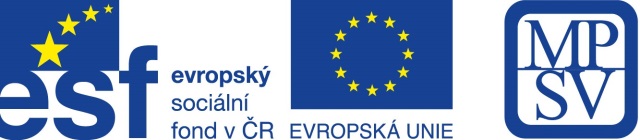 Ministerstvo práce a sociálních věcí české republikyOperační program Zaměstnanost2014-2020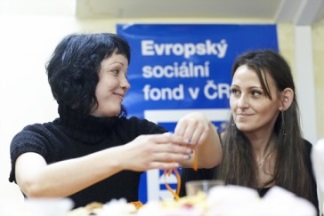 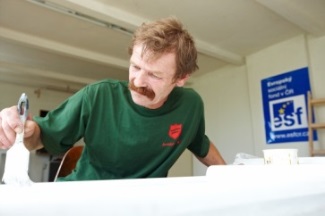 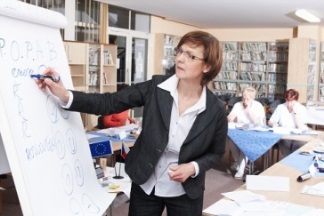 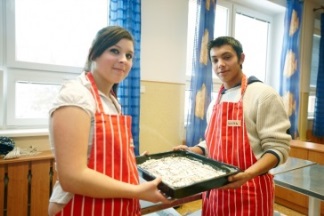 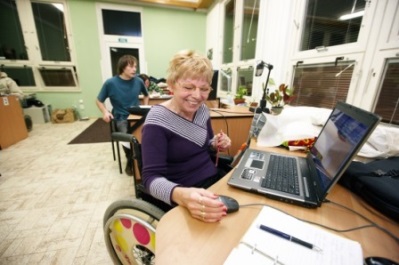 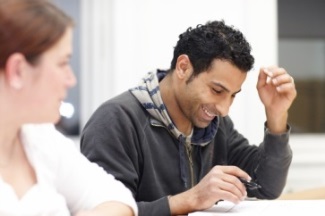 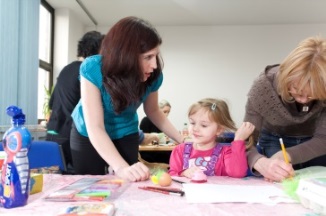 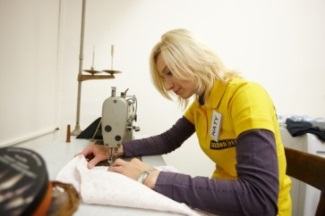 verze červen 2014pro jednání vlády ČRÚvodOperační program Zaměstnanost (OPZ) vymezuje priority pro podporu zaměstnanosti, sociálního začleňování a efektivní veřejné správy z Evropského sociálního fondu v období 2014-2020. OPZ je vypracován zejména ve vazbě na Dohodu o partnerství, která vymezuje priority České republiky pro podporu z Evropských strukturálních a investičních fondů v období 2014-2020, a další klíčové strategické dokumenty (národní i evropské), které jsou uvedeny dále. Řídicím orgánem operačního programu Zaměstnanost je na základě usnesení vlády č. 867 ze dne 28. listopadu 2012 Ministerstvo práce a sociálních věcí.Operační program vymezuje čtyři základní věcné prioritní osy, které pokrývají problematiku podpory zaměstnanosti, rovných příležitostí žen a mužů, adaptability zaměstnanců a zaměstnavatelů, dalšího vzdělávání, sociálního začleňování a boje s chudobou, zefektivnění veřejné správy a veřejných služeb a podpory mezinárodní spolupráce a sociálních inovací v oblasti zaměstnanosti, sociálního začleňování a veřejné správy.S ohledem na způsobilost výdajů financovaných z Evropského sociálního fondu podporuje OPZ intervence nehmotného charakteru.Operační program Zaměstnanost byl vypracován ve vazbě na požadavky relevantní legislativy EU, konkrétně Nařízení Evropského parlamentu a Rady (EU) č. 1303/2013 ze dne 17. prosince 2013 o společných ustanoveních o Evropském fondu pro regionální rozvoj, Evropském sociálním fondu, Fondu soudržnosti, Evropském zemědělském fondu pro rozvoj venkova a Evropském námořním a rybářském fondu, o obecných ustanoveních o Evropském fondu pro regionální rozvoj, Evropském sociálním fondu a Fondu soudržnosti a o zrušení nařízení (ES) č. 1083/2006 (dále jen „obecné nařízení“) a Nařízení Evropského parlamentu a Rady (EU) č. 1304/2013 ze dne 17. prosince 2013 o Evropském sociálním fondu a o zrušení nařízení Rady (ES) č. 1081/2006 (dále jen „nařízení o ESF“). Struktura, názvy kapitol programu a rozsah uváděných informací jsou dány Vzorem a pokyny Evropské komise pro obsah operačního programu.Strategie pro příspěvek operačního programu ke Strategii Unie zaměřené na inteligentní a udržitelný růst podporující sociální začlenění a dosažení hospodářské, sociální a územní soudržnosti Analýza problémů a identifikace příčin a potřeb ČR v oblasti rozvoje lidských zdrojůTato kapitola si klade za cíl shrnout problémy ČR v oblasti trhu práce, dalšího vzdělávání, sociálního začleňování a boje s chudobou a veřejné správy, jejich příčiny a na ně navazující potřeby. Problémy a potřeby, které byly identifikovány v relevantních národních strategických a analytických dokumentech, Národním programu reforem, Specifických doporučeních Rady a tzv. Pozičním dokumentu EK jsou vzhledem k limitu na rozsah této kapitoly obsaženy v příloze č. 3. Identifikované potřeby jsou sumarizovány v tabulce č. 1. Přehled zdůvodnění výběru tematických cílů a investičních priorit. Zaměstnanost a trh práceCelková míra zaměstnanosti ve věkové skupině 20-64 let činila v roce 2012 71,5 % (z toho muži 80,2 % a ženy 62,5 %), což je sice hodnota o 3 p.b. vyšší než průměr EU-27, avšak současně o 3,5 p.b. nižší než cíl pro rok 2020. Míra zaměstnanosti v letech 2009-2010 v důsledku krize výrazně poklesla, přičemž v roce 2010 byla o 2 p.b. nižší než v roce 2008. V letech 2011-2012 sice míra zaměstnanosti vzrostla o 1,1 p.b. oproti roku 2010, avšak k jejímu zvýšení na cílovou hodnotu 75 % bude proto nutné zacílení zejména na skupiny osob, u kterých míra zaměstnanosti relativně nejvíce zaostává (starší, mladí, nízkokvalifikovaní a ženy) a rovněž podporu ekonomicky neaktivních osob za účelem využití jejich potenciálu na trhu práce.Míra zaměstnanosti starších osob (55-64 let) se v roce 2012 oproti roku 2000 zvýšila o 13 p.b. na 49,3 %, což sice odpovídá průměru EU-27, avšak hodnota je stále výrazně nižší než cíl pro rok 2020 (v roce 2012 byla nižší o 5,7 p. b.). Navíc v této věkové skupině existuje významný rozdíl mezi zaměstnaností mužů (60,3 %) a žen (pouze 39 %).Míra zaměstnanosti osob se základním vzděláním a bez vzdělání je výrazně pod průměrem EU-27 (v roce 2012 byla nižší o 13,6 p. b.) a navíc má klesající tendenci (ze 45,8 % v roce 2000 na 38,6 % v roce 2012).Míra zaměstnanosti mladých osob (20-29 let) má dlouhodobě klesající tendenci (v roce 2000 byla 66 %, v roce 2012 již pouze 57,8 %). Míra nezaměstnanosti mladých lidí (15-24 let) byla sice v roce 2012 o 3,4 p. b. nižší než průměr v EU-27, avšak oproti roku 2008 se téměř zdvojnásobila (z 9,9 % v roce 2008 na 19,5 % v roce 2012). Podíl mladých osob mimo trh práce nebo vzdělávání je sice pod průměrem EU-27, avšak má rostoucí tendenci (z 6,7 % v roce 2008 na 8,9 % v roce 2012).Míra nezaměstnanosti, ačkoli zůstává pod průměrem EU-27, se v posledních letech zvýšila o více než polovinu (ze 4,4 % v roce 2008 na 7,0 % v roce 2012). Český trh práce je dosud poznamenán dopady ekonomické krize z let 2008-09, která způsobila výrazný úbytek pracovních míst. V souladu s poklesem míry zaměstnanosti v letech 2009-10 vzrostla jak celková míra nezaměstnanosti, tak specifické míry nezaměstnanosti jednotlivých skupin – mladých, starších, mužů, žen, bez ohledu na vzdělání, byť s rozdílným stupněm dopadu. Přes mírné poklesy především sezonního charakteru v posledních dvou letech dosahuje registrovaná míra nezaměstnanosti stále vysoké hodnoty (k 31. prosinci 2012 činila 9,4 %, evidováno ke stejnému datu bylo 545 tisíc uchazečů o zaměstnání). Hrozí nebezpečí změny charakteru nezaměstnanosti na převážně strukturální nezaměstnanost, jejíž řešení bude obtížné a finančně náročné. V roce 2012 připadalo na jedno volné pracovní místo 15,6 uchazeče o zaměstnání (oproti 2,5 uchazečům na jedno místo v roce 2007). Výdaje na APZ vyjádřené podílem k HDP jsou jedny z nejnižších v EU-27. V roce 2012 bylo na nástroje APZ vynaloženo pouze 0,07 % HDP, což je výrazně pod průměrem EU-27. Rozsah aktivní politiky zaměstnanosti je proto nedostatečný a rovněž neodpovídá potřebám všech uchazečů. Zaměření APZ není vždy cíleno na uchazeče, kteří ji nejvíce potřebují, což je dáno také absencí profilace uchazečů. To se týká především specifických skupin obtížně zaměstnatelných osob, kterým se rovněž nedostává vhodná vzdělávací a poradenská podpora.Průběh hospodářské krize zvrátil trend v nivelizování rozdílů míry regionální zaměstnanosti v jednotlivých krajích ČR, neboť rozdíly mezi nimi opětovně vzrostly. Regionální diferenciace nezaměstnanosti, která v období 2006-08 postupně klesala v důsledku pozitivního ekonomického růstu, se v roce 2009 vlivem hospodářské recese výrazně zvýšila, jak na úrovni krajů, tak na úrovni okresů. V následujícím období opět mírně klesá. Dlouhodobě nejvyšší míru zaměstnanosti vykazuje hlavní město Praha, Středočeský, Jihočeský a Plzeňský kraj. Naopak nejnižší je sledována v Ústeckém, Moravskoslezském a Olomouckém kraji, které také vykazují dlouhodobě vysokou míru nezaměstnanosti. Míra nezaměstnanosti stejná nebo vyšší než celorepublikový průměr byla k 31. prosinci 2012 celkem v 8 krajích. Vyšší dlouhodobá nezaměstnanost (nad 12 měsíců) převažuje v regionech s nadprůměrnou nezaměstnaností, tj. v kraji Ústeckém, Moravskoslezském, Olomouckém, Karlovarském a Vysočina. Nejnižší její podíl byl v krajích s nízkou nezaměstnaností, tj. v Praze, Královéhradeckém a Jihočeském kraji.Rovnost žen a mužůV České republice přetrvává relativně nízká míra ekonomické aktivity žen v porovnání s mírou ekonomické aktivity mužů. Zatímco míra zaměstnanosti mužů byla v roce 2012 v ČR o 5,6 p.b. vyšší než průměr EU-27, míra zaměstnanosti žen odpovídala průměru EU-27. Zaměstnanost žen významně závisí na věku a péči o děti či jiné závislé osoby. Zatímco ve věkové skupině 40-54 let je míra zaměstnanosti žen velmi vysoká (v roce 2012 85,7 %) a blíží se míře zaměstnanosti mužů (v roce 2012 91,5 %), u mladších žen je situace výrazně odlišná. Míra zaměstnanosti žen ve věku 20-34 let byla v roce 2012 52,0 %, což bylo méně o 10,5 p.b., než byla průměrná míra zaměstnanosti žen v ČR. Je zřejmé, že hlavní příčinou nízké míry zaměstnanosti žen ve věkové kategorii 30-39 let je péče o děti. Například ve věkové skupině 20-49 let pečující o jedno dítě ve věku do 6 let byla v roce 2011 míra zaměstnanosti žen v ČR nejnižší z celé EU-27 (37,4 % oproti průměru EU-27 64,6 %). Dalším důvodem poměrně nízké ekonomické aktivity žen je kromě nízké míry zaměstnanosti žen i nízká míra podnikání žen. V roce 2012 podnikalo celkem 262,7 tis. žen a 609,7 tis. mužů. Ačkoli počet podnikajících žen dlouhodobě roste, v posledních deseti letech byl vždy poměr podnikajících mužů vůči podnikajícím ženám vyšší než 2,3:1.Péče o rodinu a domácnost je u žen druhým nejčastějším důvodem ekonomické neaktivity (po starobním a invalidním důchodu), kdy v roce 2011 bylo z tohoto důvodu ekonomicky neaktivních celkem 332,8 tis. žen. Ze stejného důvodu bylo v roce 2011 ekonomicky neaktivních pouze 4,1 tis. mužů. Ženy tak nadále zůstávají primárními pečovatelkami o děti a domácnost. Předškolní zařízení typu mateřské školy v současné době kapacitně nevyhovují. Praxe posledních let ukazuje, že umístit dítě do mateřské školy se v České republice stává stále problematičtějším, a to zejména v některých oblastech. Počty odmítnutých žádostí o přijetí do mateřské školy se neustále zvyšují, v posledních 4 letech o cca 10.000 odmítnutých žádostí ročně. Zatímco ve školním roce 2005/06 bylo neúspěšně vyřízeno 6 810 žádostí, ve školním roce 2012/13 to již bylo 58 939 žádostí. Projekce obyvatelstva ČR do roku 2065 počítá v následujících letech s postupným poklesem počtu narozených dětí, kdy v roce 2020 by mělo dojít k poklesu počtu narozených dětí přibližně na úroveň roku 2005. Ve školním roce 2008/2009 bylo odmítnuto přibližně 20 000 žádostí o přijetí do mateřské školy (tedy žádostí rodičů dětí narozených v roce 2005). Přes očekávaný pokles počtu narozených dětí v následujících letech tedy lze i nadále předpokládat nedostatečnost kapacit zařízení péče o děti předškolního věku. Výsledky šetření VÚPSV ukazují, že 63 % respondentek, respektive jejich rodinám, by pomohlo rozšíření nových forem péče o děti a 56 % z nich by pomohlo zřizování předškolních zařízení zaměstnavatelskými organizacemi. V rámci českého trhu práce přetrvává nízké využívání flexibilních forem práce. Např. ve srovnání s EU-27 ČR ve využívání částečných pracovních úvazků výrazně zaostává. Zatímco v EU-27 na částečný pracovní úvazek v roce 2012 pracovalo přibližně 32,6 % zaměstnaných žen a 9,5 % zaměstnaných mužů, v ČR je tento poměr 9,6 % u žen a 2,9 % u mužů. Zároveň platí, že ve využívání částečných úvazků nedochází k výraznějším změnám (za poslední 3 roky vzrostl poměr osob zaměstnaných v ČR na částečný úvazek o 0,4 p.b. u žen a o 0,1 p.b. u mužů). Z hlediska rovnosti žen a mužů na trhu práce je problémem skutečnost, že flexibilní pracovní úvazky jsou nabízeny častěji v méně kvalifikovaných odvětvích a na méně kvalifikovaných pozicích s nižším finančním ohodnocením.Dlouhé výpadky v kariéře žen z důvodu potřeby zajištění péče o malé děti a nedostatečné nabídky těchto služeb vedou k jedněm z nejvyšších rozdílů mezi muži a ženami v mírách zaměstnanosti i nezaměstnanosti v neprospěch žen v rámci EU-27 a promítají se rovněž do vysokých rozdílů v odměňování, které byly v roce 2011 v ČR jedny z nejvyšších z celé EU-27 (rozdíl 21 % v ČR, průměr EU-27 byl 16,2 %). Rozdíly v odměňování se projevují u žen nejenom v produktivním věku, ale mají také následně dopad na důchody žen. Například v roce 2012 byla průměrná výše starobního důchodu žen 9 782 Kč, zatímco průměrná výše starobního důchodu mužů ve stejném roce činila 11 948 Kč. U žen ve starším věku také v mnohem větší míře hrozí diskriminace na trhu práce, neboť se mohou stát obětí diskriminace nejen z důvodu pohlaví, ale také věku. Rozdíly v odměňování žen a mužů jsou kromě kariérních výpadků způsobeny zejména horizontální a vertikální segregací trhu práce dle pohlaví a přímou a nepřímou diskriminací. Genderové stereotypy a diskriminace na trhu práce ženám obecně (nejenom ženám pečujícím o závislé osoby) ztěžují situaci na trhu práce. Vertikální segregace trhu práce na základě pohlaví je patrná jak v rámci státní správy (kde např. na úrovni ředitelů jednotlivých ministerstev jsou ženy zastoupeny pouze 28,5 %, přestože tvoří většinu pracovníků ve státní správě), tak i v rámci soukromého sektoru (kde např. ženy tvoří jen 15 % z členů správních a dozorčích rad největších obchodních společností kótovaných na burze). Horizontální segregace trhu práce na základě pohlaví je patrná zejména v zaměstnání v oblasti vzdělávání (kde je zaměstnáno 3,7 krát více žen než mužů), zdravotní a sociální péče (kde je zaměstnáno 4,4 krát více žen než mužů) či informační a komunikační činnosti (kde je zaměstnáno 2,8 krát více mužů než žen).Segregaci trhu práce dle pohlaví způsobuje mimo jiné diskriminace a přetrvávající stereotypy o rolích a schopnostech žen a mužů. Adaptabilita pracovní sílyČeská ekonomika je charakterizována svojí otevřeností, závislostí na exportním zpracovatelském průmyslu a tím citlivostí reakce na rychlé technologické změny na globálním trhu. Postupně se mění struktura ekonomiky, tedy i struktura zaměstnanosti, směrem ke znalostní ekonomice, digitální agendě, výzkumu, vývoji, k účinnějšímu využívání energií a k obnovitelným zdrojům energií. Rychlost a úspěšnost těchto procesů jsou podmíněny mj. flexibilitou pracovní síly. Počáteční vzdělávání již není schopno poskytnout svým absolventům průpravu na celé období profesní kariéry. Podpora a rozvoj dalšího profesního vzdělávání a klíčových kompetencí je proto základní podmínkou snížení nezaměstnanosti a zvýšení zaměstnanosti.Jedním ze základních předpokladů ekonomického růstu je zvýšení adaptability podniků a jejich zaměstnanců na měnící se strukturu ekonomiky (přechod na znalostní ekonomiku, technologické změny, výzkum a vývoj, nové zdroje energií atd.). Základní roli v procesu posilování adaptability pracovní síly hraje vzdělávání, které je prostředkem jak pro zajištění růstu ekonomiky, tak pro zajištění sociální soudržnosti. Z hlediska politiky zaměstnanosti je klíčovým momentem realizace konceptu celoživotního učení, které propojuje počáteční a další vzdělávání, a je přístupné a otevřené všem osobám na trhu práce. Vzdělávání jako klíčový faktor rozvoje trhu práce identifikuje rovněž NERV (Národní ekonomická rada vlády). V mezinárodním srovnání má ČR vyšší podíl středoškolsky vzdělaných osob a nižší podíl vysokoškolsky vzdělané populace. S ohledem na trh práce je vysokoškolské studium v ČR charakteristické nízkým podílem profesně orientovaných bakalářských programů a poměrně dlouhou průměrnou délkou studia (navíc mnohdy nedokončeného). Tento jev působí na trh práce negativně, zejména s ohledem na nízkou zaměstnanost mladých osob a rovněž s ohledem na budoucí vývoj, kdy bude nutné hledat rezervní zdroje pracovní síly. Zároveň současný vzdělávací systém nedokáže vyrovnávat rozdíly ve studijních předpokladech a očekáváních žáků pocházejících z různých socioekonomických prostředí. Nastavení vzdělávacího systému tak není dostatečně inkluzivní a nedokáže přispívat k sociální mobilitě. Produktivita práce na zaměstnanou osobu v paritě kupní síly představovala v roce 2012 72 % průměru EU-27. Produktivita práce na odpracovanou hodinu pak byla v roce 2012 ještě nižší – 66,3 % průměru EU-27. Ačkoli se produktivita práce dlouhodobě postupně zvyšuje, ČR zaostává za některými obdobnými zeměmi v regionu, což poukazuje mj. na význam podpory vzdělávání zaměstnanců, aby bylo dosaženo reálné konvergence.Podíl osob ve věku 25-64 let účastnících se dalšího vzdělávání v ČR měl v roce 2010 hodnotu 7,5 %, což je o 1,6 p. b. méně, než průměr EU-27 a o 7,5 p. b. méně než benchmark pro rok 2020 stanovený ve Strategickém rámci evropské spolupráce v oblasti vzdělávání a odborné přípravy. Podíl starších pracovníků (55-64 let) účastnících se celoživotního učení v ČR pak byl pouze 2,6 %. V roce 2011 došlo k výraznému skokovému nárůstu podílu osob ve věku 25-64 let účastnících se dalšího vzdělávání na 11,4 %, tj. o 3,9 p.b., přičemž průměr EU-27 naopak poklesl o 0,2 p.b. Z dostupných informací však vyplývá, že prudký nárůst osob účastnících se dalšího vzdělávání v ČR v roce 2011 nepředstavuje trvalé, systémové zvýšení účasti na dalším vzdělávání v ČR, ale dočasný výkyv způsobený realizací projektů v operačním programu Lidské zdroje a zaměstnanost 2007-13 v prioritní ose 1 Adaptabilita zaměřené na vzdělávání zaměstnanců v podnicích. Tento předpoklad je rovněž potvrzen skutečností, že v roce 2013 došlo navzdory pokračující realizaci projektů ESF zaměřených na vzdělávání zaměstnanců k poklesu podílu osob ve věku 25-64 let účastnících se dalšího vzdělávání o 1,7 p.b. na 9,7 %, což již je 0,8 p.b. pod průměrem EU-27. Přístup zaměstnavatelů ke vzdělávání zaměstnanců se liší především s ohledem na jejich velikost. Důraz na poskytování dalšího vzdělávání zaměstnancům je patrný spíše v kategorii velkých a středních podniků, zatímco u malých podniků je vzdělávání zaměstnancům poskytováno spíše zřídka. K hlavním bariérám rozvoje vzdělávání zejména u malých ale i středních podniků patří hlavně nedůvěra k potřebnosti vzdělávání, finanční náročnost a nutnost uvolnit zaměstnance pro účast na školení. Na českém trhu práce se rovněž projevuje nesoulad mezi kvalifikační poptávkou zaměstnavatelů na jedné straně a kvalifikační úrovní pracovní síly na straně druhé, zejména u absolventů.Služby zaměstnanostiK 1. dubnu 2011 vznikl Úřad práce ČR se 14 krajskými pobočkami a kontaktními pracovišti. MPSV nadále zabezpečuje legislativní a finanční rámec politiky zaměstnanosti, odpovědnost za realizaci politiky byla přenesena na Úřad práce ČR. Od 1. ledna 2012 zabezpečuje ÚP ČR kromě stávajících agend v oblasti zaměstnanosti, ochrany zaměstnanců při platební neschopnosti zaměstnavatele a státní sociální podpory, také oblast výplaty nepojistných sociálních dávek, tj. dávek pro osoby se zdravotním postižením, příspěvky na péči a pomoci v hmotné nouzi, včetně inspekce poskytování sociálních služeb. Zřízení krajských poboček ÚP ČR vytvořilo předpoklady pro zlepšení spolupráce úřadu na regionální úrovni s aktéry na trhu práce. Zvýšení počtu kontaktních pracovišť úřadu zvýšilo jejich dostupnost služeb pro občany, ale jejich personální obsazení, tedy i kvalita poskytovaných služeb občanům je různorodá. Plnohodnotné služby jsou schopny poskytnout především kontaktní pracoviště umístěná v bývalých okresních městech. V roce 2012 bylo nástroji APZ podpořeno pouze 7,6 % z celkového počtu uchazečů o zaměstnání, kteří prošli evidencí na ÚP ČR v roce 2012, což představuje oproti roku 2011 pokles o plných 40 %. Snížení stavu zaměstnanců ÚP ČR v roce 2011 o cca 2 tis. osob, s nefunkčními změnami informačního systému, výrazně oslabily možnost praktické realizace poradenství, zprostředkování zaměstnání a nástrojů aktivní politiky zaměstnanosti. Ze stejného důvodu zatím nedošlo k podstatnému zlepšení koordinace realizace politiky zaměstnanosti s aktéry na trhu práce. Rovněž došlo k rozmělnění a snížení odpovědnosti za realizaci aktivní politiky zaměstnanosti v regionech, za kterou odpovídají pouze Krajské pobočky. Situaci nepřispívá ani nevyjasněné rozdělení kompetencí jednotlivých pracovišť a nesystémovost jejich provázání přes různé stupně řízení (např. u APZ potřeba úzké koordinace mezi útvary na úrovni kontaktních pracovišť a krajských poboček ÚP ČR). Tato situace snižuje efektivnost řízení.Zavedení nového informačního systému pro administraci a výplatu dávek provázela řada problémů, z nichž některé ještě přetrvávají. V některých informačních systémech je horší komfort uživatelů při práci, jak na úrovni MPSV, tak pracovištích Úřadu práce ČR. Rozsah a kvalita statistických informací o trhu práce a aktivní politice zaměstnanosti jsou stále nedostatečné. Tato situace výrazně ohrožuje schopnost MPSV při hodnocení účinnosti a efektivnosti realizace opatření aktivní politiky zaměstnanosti, i dodržování přijatých závazků vůči EU v politice zaměstnanosti.Rozsah aktivní politiky zaměstnanosti je nedostatečný, neodpovídá potřebám všech uchazečů. Zaměření APZ není vždy cíleno na uchazeče, kteří ji nejvíce potřebují, což je dáno také absencí profilace uchazečů. Struktura nástrojů aktivní politiky zaměstnanosti již ne zcela odpovídá změněným podmínkám na trhu práce, včetně potřeb lokálních trhů práce, není dostatečně zajištěna a využívána návaznost jednotlivých nástrojů APZ. Regionální rozdíly v míře nezaměstnanosti nejsou uspokojivě řešeny. V současné době mohou veřejné služby zaměstnanosti jen obtížně plnit své úkoly zejména v oblasti prevence nezaměstnanosti a kariérového poradenství. Je tedy potřeba zaměřit se na potřebné personální zajištění veřejných služeb zaměstnanosti, na nastavení podmínek pro spolupráci se soukromými službami zaměstnanosti a neziskovým sektorem, na implementaci nových způsobů práce s uchazeči o zaměstnání a na optimalizaci provozu služeb zaměstnanosti. Aktéři na trhu práce nejsou dostatečně zapojeni do stanovení cílů politiky zaměstnanosti, ani do realizace aktivní politiky zaměstnanosti. Reorganizace činností a struktury úřadů práce do Úřadu práce ČR, zejména vznik krajských poboček ÚP ČR, vytvořila předpoklad pro rozvoj spolupráce veřejných služeb zaměstnanosti se všemi aktéry na regionálních trzích práce. Zajištění a zlepšení této spolupráce je zároveň podmínkou zvýšení účinnosti, efektivity a cílenosti politiky zaměstnanosti, zejména aktivní politiky, realizované Úřadem práce ČR. V současné době působí v ČR v rámci služeb zaměstnanosti celkem 14 EURES poradců zajišťujících služby v oblasti mezinárodní mobility v rámci členských států EU, EHP a Švýcarska. Síť EURES je jedním z evropských nástrojů na podporu zaměstnanosti a přeshraniční pracovní mobility. V současné době však síť prochází na evropské úrovni transformací, přičemž bude nutné zajistit její chod odpovídající potřebám českého trhu práce, včetně rozšíření dostupnosti poskytovaných služeb, zejména v příhraničních regionech, neboť v současné době plní EURES spíše poradenskou funkci, nežli funkci zprostředkování zaměstnání. Současný stav rozvoje dalšího vzdělávání v ČR je poznamenán nedostatečným strategickým a koncepčním uchopením, nedostatkem monitorování kvalifikačních potřeb trhu práce a jejich předvídání a v neposlední řadě i neexistujícími nástroji, které by další vzdělávání podporovaly a stimulovaly. Chybí systémové zavedení prvků finanční podpory pro účast v dalším vzdělávání, informovanost občanů o přínosech a významu dalšího vzdělávání a o možnostech uplatnitelnosti na trhu práce je nízká, obdobně jako úroveň funkčního kariérového poradenství, které by zjišťovalo získané kompetence klientů a navrhovalo další cestu k získání či prohloubení jejich kvalifikace. Částečně je tato situace způsobena rozdělením kompetencí mezi resorty školství a práce a sociálních věcí. Oblast dalšího vzdělávání zčásti spadá pod MPSV, které by mělo zabezpečovat zejména informace o stávajících a budoucích potřebách trhu práce, poradenství k trhu práce, kvalitu dalšího vzdělávání vzhledem k trhu práce a rekvalifikace na trhu práce, a rovněž pod MŠMT, které by mělo zabezpečovat kvalitu a provázanost počátečního a dalšího vzdělávání, zvyšovat relevanci počátečního vzdělávání potřebám trhu práce, zabezpečovat ověřování a uznávání výsledků neformálního vzdělávání a informálního učení ve vazbě na profesní kvalifikace obsažené v Národní soustavě kvalifikací. Sociální začleňováníČR měla v roce 2012 druhý nejnižší podíl populace ohrožené chudobou nebo sociálním vyloučením ze všech zemí EU. V roce 2012 činila v ČR míra materiální deprivace 6,6 %, podíl osob žijících v domácnostech s velmi nízkou pracovní intenzitou byl na úrovni 6,8 % a míra ohrožení chudobou činila 9,6 %. Podle souhrnného indikátoru, který byl vytvořen na základě uvedených tří ukazatelů, bylo v ČR v roce 2012 ohroženo chudobou nebo sociálním vyloučením 15,4 % z celkové populace.Významnými faktory nízké míry relativní chudoby v ČR však jsou nízká míra příjmových nerovností a poměrně vysoká efektivita sociálních transferů. Bez důchodů a ostatních sociálních transferů by bylo v ČR pod hranicí ohrožení chudobou 37,6 % z celkové populace (9,6 % po transferech). Lze obecně říct, že efektivnost transferů je vysoká u seniorů nad 65 let, což je dáno vysoce redistributivním nastavením důchodových dávek, a u domácností s pracujícími osobami. Riziko chudoby v domácnostech s pracujícími osobami bylo v roce 2012 4,5 % a v domácnostech důchodců 6,4 %. Podstatně nižší efektivitu sociálních transferů sledujeme v domácnostech bez pracujících osob (jen 24,1 %) a u domácností samoživitelek s dětmi (27 %), u dětí, osob ve věku 18-24 let a domácností se 3 a více dětmi. Chudoba a sociální vyloučení mají velmi úzkou souvislost s nezaměstnaností, a to zejména dlouhodobou. Téměř polovina (46,7 %) domácností bez pracujících osob byla ohrožena chudobou. Dlouhodobá a opakovaná nezaměstnanost je v podmínkách ČR spojena především s nízkou kvalifikací, zdravotním znevýhodněním a s diskriminací ze strany zaměstnavatelů – zvláště vůči etnickým skupinám, ženám s malými dětmi a vůči osobám ve věku 50+. Dlouhodobě nezaměstnaní ztrácejí pracovní návyky a jejich šance na uplatnění na trhu práce proto dále klesají. Narůstá specifická skupina mladistvých a mladých lidí, kteří nepokračují ve studiu na středních školách, jsou po ukončení povinné školní docházky v evidenci Úřadu práce a pracovní návyky vůbec nezískají. Ekonomická neaktivita jednoznačně přispívá k nárůstu materiální a sociální deprivace osob a ke zvýšení rizika jejich sociálního vyloučení; dlouhodobá nebo opakovaná nezaměstnanost ztěžuje možnost participace na sociálních vztazích, může vést k sociální izolaci, vyloučení ze sociálních vztahů, ztrátě podpory komunity a tím i k nedostatku příležitostí pro vzdělání a zaměstnání. Mezi nejvíce ohrožené z pohledu trhu práce, a tím vystavené vyššímu riziku sociálního vyloučení, patří osoby s nízkou kvalifikací, osoby starší 55 let, osoby se zdravotním postižením a matky s malými dětmi (častá jsou i násobná znevýhodnění, ale nejsou zatím sledována). Zároveň se u osob „vzdálených“ trhu práce zvyšuje podstatně riziko závislosti na sociálních transferech. Postavení cílové skupiny osob na trhu práce dále komplikuje diskriminace, zaměstnavatelé dostatečně nezajišťují rovné zacházení se zaměstnanci i zájemci o práci, osoby ohrožené sociálním vyloučením nebo sociálně vyloučené dostatečně neznají svá práva a povinnosti.Zvyšují se regionální disproporce na trhu práce, územní odloučenost a zhoršená dopravní dostupnost zaměstnání coby další prvky znevýhodnění některých skupin uchazečů o zaměstnání.Chudoba nepostihuje rozsáhlé a početné kategorie populace, avšak více se koncentruje např. u nezaměstnaných, v neúplných rodinách a vícečetných rodinách. Děti a rodiny s dětmi představují podstatnou skupinu významně ohroženou chudobou a sociálním vyloučením. Mezi domácnostmi s dětmi byly v roce 2012 chudobou nejvíce ohroženy neúplné rodiny (riziko chudoby činilo 31,3 %) a domácnosti se dvěma dospělými a třemi a více dětmi (22,4 %). To představuje neuspokojivý stav, kdy děti jsou v ČR pro rodiny z hlediska příjmové a materiální deprivace rizikem. Provázanost služeb zaměstnanosti a sociálních služeb, sociálních a zdravotních služeb i dalších navazujících služeb je velmi omezená. I přes snahu o zlepšení v posledních letech přetrvává nízká nabídka komunitních, terénních a ambulantních (popřípadě kvalitních pobytových) služeb poskytovaných v přirozeném prostředí osob a reagujících na jejich aktuální potřeby. Stejně významná jako komplexnost přístupu k řešením je i diferencovanost řešení podle podmínek.Poměrně nízkou podporu mají stále tzv. neformálně pečující – ať již rodinní příslušníci nebo jiné fyzické osoby, a to i při ukončení péče a návratu pečovatele na trh práce. Poskytování větší podpory neformálně pečujícím má přitom potenciál zlepšit poskytovanou pomoc a omezit přechod osob do pobytových sociálních služeb. V souvislosti s ekonomickou krizí a následně se značnými výkyvy ve vývoji české ekonomiky a zdražováním základních životních potřeb, se ještě razantněji objevují problémy spojené také s nízkou funkční a finanční gramotností osob sociálně vyloučených nebo sociálním vyloučením ohrožených, dochází k nárůstu zadlužování, resp. předlužování domácností a ke zvyšování počtu klientů poraden poskytujících pomoc zadluženým osobám.Zcela zásadním problémem je nedostupnost adekvátního bydlení pro sociálně vyloučené osoby nebo osoby ohrožené sociálním vyloučením, zejména pro bezdomovce, mladé osoby vycházející z institucionální péče, osoby předlužené bez trvalého příjmu a finančních rezerv nebo specificky pro příslušníky romské menšiny. Stále více osob je vytlačováno do podstandardních forem ubytovaní, specificky do segregovaných ubytoven. S tím souvisí rostoucí migrace z důvodu ztráty bydlení, a to včetně migrace cyklické a migrace do strukturálně méně rozvinutých regionů. Většině těchto osob je uzavřen volný trh s byty (včetně podnájemního ubytování), a to nejen z ekonomických důvodů, ale také z důvodů diskriminace.Mezi sociálně vyloučené osoby nebo osoby ohrožené sociálním vyloučením patří rovněž příslušníci romské menšiny, a to zejména ti, kteří žijí v sociálně vyloučených lokalitách. V roce 2006 bylo v ČR identifikováno přes tři sta sociálně vyloučených lokalit ve 167 obcích. V 80 % z těchto lokalit byl odhadovaný podíl Romů nadpoloviční, ve více než 40 % lokalit převyšoval 90 %. Lidé žijící ve vyloučených lokalitách jsou v drtivé většině nezaměstnaní, často mají nízkou úroveň vzdělání a žádnou či minimální kvalifikaci. V těchto lokalitách se ve větší míře vyskytují rizikové jevy, jako např. vícegenerační projevy pasti sociálního vyloučení a chudoby vedoucí např. k vysoké míře zadluženosti, nedostatečné sociální kompetence a zhoršený zdravotní stav obyvatel. Tato situace má reprodukční tendence a nedaří se ji dlouhodobě řešit. Problematické je také silné ohrožení sociálním vyloučením obyvatel zejména v rámci tzv. vnitřních a vnějších periferií (území nenavázaná na okolní infrastrukturu, s vysokou nezaměstnaností, bez pracovních příležitostí) a bezdomovectví ve městech. Eskalace sociálních problémů může vyústit i v bezpečnostní problém v podobě ohrožení veřejného pořádku, snížení bezpečí občanů a v extremisticky motivované činy. Dle kvalifikovaných odhadů počet lokalit nadále roste. V současné době podle odhadů existuje na území ČR již cca 400 sociálně vyloučených lokalit, ve kterých žije cca 100 tis. obyvatel. Sociálně vyloučených Romů je v ČR v současné době odhadem 80 – 100 tisíc, což představuje asi třetinu z celkového počtu Romů žijících v ČR. V tzv. sociálně vyloučených lokalitách, kde sílí izolace romské menšiny lze pozorovat v poslední době až eskalaci etnických problémů. Možnosti zapojení této menšiny jsou velmi nízké – zároveň není zatím dostatečně územní rozsah tohoto jevu monitorován, ani nejsou dostatečně zmapovány důvody, které tento propad způsobují - může jít o dopady státních, regionálních a místních politik, o dopady změn systému sociálních dávek, prohlubující segregace v regionálním školství, neadekvátně cílenou APZ, nedostatky v koordinaci, zaměření a rozsahu sítě sociálních služeb. Problémy Romů v ČR jsou i ze strany mezinárodních institucí dlouhodobě vnímány jako nedostatečně řešené. Zároveň je v současné době (i na základě zkušeností z období 2007 – 2013) zřejmé, že projekty, které se zaměřují a specializují pouze na Romy, nejsou nejefektivnějším řešením a při sociálním začleňování Romů by měl být zvolen spíše přístup spočívající v konkrétní podpoře i dalších skupin, které se ocitly ve stejných nebo obdobných socio-ekonomických životních podmínkách (tzv. „explicitní, nikoliv exkluzivní přístup“). Podmínkou úspěšného řešení problémů v regionech, včetně integrace sociálně vyloučených občanů, je meziinstitucionální a komplexní přístup, jenž se zaměřuje na strukturální rozvoj regionů a aktivní zapojení samosprávy, jejíž role je v procesu sociálního začleňování zásadní a nezastupitelná. Integrační strategie musí být zaměřeny na zvyšování úrovně celého území a všech jeho obyvatel, dle identifikovaných konkrétních potřeb toho kterého regionu, kraje či obce. V roce 2012 připadalo na jedno volné pracovní místo 15,6 uchazeče o zaměstnání (oproti 2,5 uchazečům na jedno místo v roce 2007). Vzhledem k tomu, že při současném nízkém počtu volných pracovních míst mají problém s uplatněním na trhu práce i osoby bez znevýhodnění, představuje významnou příležitost pro začlenění osob ohrožených sociálním vyloučením nebo sociálně vyloučených zpět na trh práce rozvoj sociálního podnikání a sociálních podniků. Podpora podnikatelských dovedností rovněž obsahuje významný potenciál multiplikační tvorby dalších pracovních míst v nově vzniklých (mikro)podnicích, na která budou moci být umístěni uchazeči o zaměstnání, kteří sami nemají osobnostní předpoklady pro podnikání. Nicméně i přes některé úspěšné projekty, nelze označit rozvoj sociálního podnikání zatím za dostatečný, není plně využit jeho potenciál. Velký podíl na této situaci má malá informovanost široké veřejnosti o přínosech a podobě sociálního podnikání a rovněž nedostatečné povědomí o principech a přínosech sociálního podnikání mezi potenciálními zakladateli sociálních podniků.Služby pro sociální začleňováníSystém sociální ochrany vůči nejohroženějším osobám není dostatečně komplexní a efektivní. Efektivita sociálních služeb, služeb pro rodiny a děti a dalších navazujících služeb není navíc pravidelně vyhodnocována. Problémem systému sociálních služeb jsou i nedostatečně prováděné inspekce kvality v sociálních službách a neexistence standardů kvality v navazujících službách. Přetrvává vysoká míra využívání institucionální péče při řešení problémů sociálně vyloučených nebo sociálním vyloučením ohrožených osob, dětí a rodin, což nepřispívá k začlenění podporovaných osob do společnosti, ale naopak může vést k jejich izolaci a segregaci. Z tohoto důvodu je nezbytné i nadále pokračovat v rozšiřování procesů transformace a humanizace poskytovaných pobytových služeb, a to ve prospěch poskytování komunitních služeb. Nedostupnost a neprovázanost adekvátních ambulantních služeb včetně služeb pro rodiny a děti vede také k prohlubování sociálního vyloučení a úzce souvisí s dlouhodobým nežádoucím využíváním pobytových zařízení. Pro zabezpečení efektivního fungování systému sociálních, zdravotních služeb, služeb pro rodiny a děti a navazujících služeb podporujících sociální začleňování osob je nutné, aby i pracovníci v těchto službách měli odpovídající znalosti. Někteří sociální pracovníci nemají odpovídající vzdělání a odborné kompetence. Chybí jim především znalosti metod sociální práce a systémů sociální ochrany a jejich aplikace v praxi.V současné době v oblasti služeb pro sociální začleňování panuje nesoulad mezi komplexní podobou řešených problémů a parciálními agendovými přístupy na vlastně všech úrovních řízení. Problémem systému sociálních služeb jsou i nedostatečně prováděné inspekce kvality v sociálních službách a neexistence standardů kvality v navazujících službách. Pokud nebudou dostatečně podporována systémová opatření přispívající ke zvýšení komplexnosti a efektivity systému sociální ochrany vůči nejohroženějším osobám, pak existuje reálné riziko situace, kdy snižování výdajů může vést ke zvýšení počtu osob ohrožených chudobou a sociálním vyloučením (problémy se projevují v současné době například v nízké efektivnosti sociálních transferů v rodinách se třemi a více dětmi, v neúplných rodinách a ve věkové kategorii 16–25 let nebo u osob nezaměstnaných).Není dostatečně využit potenciál sociální práce, nejsou dostatečně zaváděny nové metody sociální práce. Projevuje se nedostatek nebo nedostupnost komunitních služeb pro některé skupiny osob (např. pro osoby s duševním onemocněním, seniory, osoby bez přístřeší nebo osoby s kumulovanými problémy, integrační aktivity pro osoby po výkonu trestu, nedostatečné kapacity kvalitních a cenově dostupných zařízení služeb péče o děti aj.). U osob bez přístřeší je častým jevem zacyklení v zařízení sociálních služeb, příp. umisťování ve zdravotnických zařízeních, které suplují absenci možnosti přechodu do navazujícího bydlení, ať už s podporou sociální práce a zdravotní péče nebo samostatného nájemního bydlení, které je pro tyto skupiny téměř nedosažitelné. Přes poměrně vyrovnanou životní úroveň a nízkou míru chudoby existují v České republice skupiny obyvatel, které mají ztížený přístup ke zdravotním službám a jsou zasaženy nerovnostmi ve zdraví. Specifická rizika související se socioekonomickou a environmentální situací prohlubují jejich sociální vyloučení a zvyšují ohrožení chudobou.Zaměření zdravotních služeb na léčebnou složku a podcenění prevence nemocí a podpory zdraví zatěžuje systém, činí ho neudržitelným a vytváří bariéry pro rovný přístup k péči. Vysoký výskyt rizikových faktorů, podcenění určujících faktorů zdraví a související chronická neinfekční onemocnění vedou k tomu, že střední délka života v České republice je cca o 2 – 3 roky kratší než průměr EU-27, délka života prožitá ve zdraví je v ČR např. o 9 let kratší než ve Švédsku. Chronická neinfekční onemocnění rovněž znemožňují plnohodnotnou účast nemocných osob na trhu práce, způsobují předčasné odchody do důchodu, s tím související výpadek nebo pokles příjmů, chudobu, snížení konkurenceschopnosti regionů a zmíněnou zátěž pro systém zdravotní péče. Specifickou skupinou se ztíženým přístupem ke zdravotním službám jsou osoby s duševním onemocněním, kterým není v dostatečné míře umožněna moderní péče v důstojných podmínkách, převaha ústavní péče vede k další sociální izolaci, stigmatizaci, nemožnosti zapojit se do života komunity. V ČR je struktura psychiatrické péče neuspokojivá, deficity se projevují ve všech hlavních složkách péče – ambulantní, komunitní a lůžkové. Duševní poruchy přitom WHO představují z hlediska zdraví jednu z největších společensko-ekonomických zátěží. Neuropsychiatrické choroby přinášejí rozvinutým zemím největší ztráty pracovní schopnosti, jejich podíl na množství let ztracených předčasnou mortalitou a morbiditou je ve střední Evropě 22 %. Stávající systém péče duševně nemocné izoluje ze společnosti a má výrazně negativní dopad také na trh práce a ekonomickou aktivitu duševně nemocných.Některá území a regiony, zejména v pohraničí a ve vnitřních periferiích, jsou nedostatečné pokryty sítí vhodných služeb (např. sociálních služeb, zdravotních a návazných služeb, služeb pro rodiny a děti). Je nezbytné, aby sítě služeb existovaly zejména tam, kde jsou identifikovány sociálně vyloučené lokality a/nebo vysoké počty příjemců sociálních transferů, zejména hmotné nouze a/nebo vysoké počty dlouhodobě nezaměstnaných osob. Zapojení místních aktérů do řešení lokální zaměstnanosti a sociálního začleňováníObyvatelstvo na venkově stárne a čelí nedostatku pracovních příležitostí, který má vazbu na často nedostatečnou ekonomickou aktivitu na venkově. Dalším problém je nedostatečná spolupráce všech místních aktérů (podnikatelský, veřejný, neziskový sektor) při řešení lokální nezaměstnanosti a malé zkušenosti se zakládáním a provozem sociálních komunálních podniků. Standardní struktura nabídky dalšího vzdělávání není pro venkovské obyvatelstvo dostatečná, běžně dostupné vzdělávací moduly se zaměřují na spíše „městské“ aktivity – chybí nabídka lokálně pořádaného vzdělávání v řemeslných dovednostech a činnostech typických pro venkovský prostor. I přes snahu o zlepšení v posledních letech přetrvává nízká nabídka komunitních, terénních a ambulantních (popřípadě kvalitních pobytových) služeb poskytovaných v přirozeném prostředí osob a reagujících na jejich aktuální potřeby. Stejně významná jako komplexnost přístupu k řešením je i diferencovanost řešení podle místních podmínek.Regionální a místní koncentrace problémů spojených se sociálním vyloučením se nejzřetelněji projevuje existencí sociálně vyloučených lokalit, jejichž přítomnost je vyšší ve strukturálně nerozvinutých regionech a periferních regionech.Na lokální úrovni nejsou v současné době dostatečně podporovány prorodinné aktivity vedoucí k prevenci sociálního vyloučení rodičů s malými dětmi, služby ke zvyšování rodičovských kompetencí a k posilování partnerských a manželských vztahů, služby péče o děti, poradenství v oblasti sladění pracovních a rodinných rolí a služby na podporu rodin v systému náhradní rodinné péče.Realizace aktivit řešící výše uvedené problémy bude probíhat metodou LEADER a dalšími metodami místní a komunitní strategické rozvojové spolupráce. Strategie komunitně vedeného místního rozvoje či další formy strategických plánů zajistí koordinaci aktivit financovaných z OP Zaměstnanost v daném území s aktivitami ostatních operačních programů (zejména Program rozvoje venkova, IROP a OP VVV). Sociální inovaceV ČR existují přetrvávající problémy, které se nedaří řešit pomocí tradičních nástrojů sociální politiky a politik trhu práce, ať už je to oblast trhu práce, sociálního začleňování nebo veřejné správy. Jedním z důvodů, proč se některé problémy stále nedaří uspokojivě vyřešit je i malé využívání principů evidence-based policy, tj. malý důraz na zjišťování skutečných efektů a dopadů realizovaných politik. Dlouho přetrvávající a obtížně řešitelné problémy jsou potenciálně vhodné pro řešení pomocí sociálních inovací ovšem míra využívání sociálních inovací a nově vzniklých nástrojů je v ČR nízká (v podstatě nulová). Pokud dojde k realizaci nového nástroje či opatření, není jeho dopad nijak systematicky vyhodnocován (ať už před nebo po jeho zavedení), nová řešení ale nejsou nijak systematicky podporována a vznikají pouze ad hoc. Jinými slovy v ČR neexistuje infrastruktura pro vývoj a šíření sociálních inovací, není deklarovaný zájem o tvorbu nových řešení a jejich další využití (tzv. inovační poptávka), úroveň povědomí o (sociálních) inovacích a jejich přínosech je nízká. Důsledkem tohoto stavu je i minimum finančních prostředků, které je na jejich podporu poskytováno a roztříštěnost inovační nabídky (především nespolupráce).Celou oblast sociálních inovací je třeba nově podpořit a uchopit, klást důraz na rozvoj inovačního prostředí a podporovat rozvoj inovační poptávky i nabídky. V rámci podpory a rozvoje inovační poptávky je třeba klást důraz na:výběr pro sociální inovace vhodných problémů a oblastí, ověřování účinků nově vyvinutých opatření, především pomocí sociálního experimentování,jejich následné šíření směrem k masivnějšímu využití, tedy spolupráci s relevantními aktéry již v počátečních fázích projektů.Z konkrétních problémových oblastí, kde je již nyní možné odhadnout, že by pro ně potenciálně mohlo být vhodné sociální inovace využít, lze jako jeden z mnoha možných příkladů zmínit koncepci financování sociálních služeb, která v České republice stojí především na veřejných zdrojích. Probíhající sociální reformy formují dosavadní systém financování sociálních služeb a tendence naznačují, že trend snižování objemů finančních prostředků plynoucích ze státního rozpočtu a z Evropského sociálního fondu bude i nadále pokračovat. Je tedy třeba hledat cesty jak zvýšit efektivitu sociálních služeb a nové způsoby jejich financování. V rámci sociálních inovací bude podporován vznik a vývoj nových řešení pro existující a přetrvávající společenské problémy ve všech oblastech OPZ, které mají potenciál být prostřednictvím ostatních prioritních os v OPZ či jiných OP šířeny do společnosti.Mezinárodní spolupráceMezinárodní spolupráce umožňuje jednotlivým účastníkům získat podněty a kontakty v rámci mezinárodních sítí a pomáhá budovat kapacity participujících organizací a orgánů na regionální a národní úrovni. Je to nákladově efektivní způsob pro ověření návrhů politik a pro šíření zkušeností, který poskytuje základ pro mezinárodní srovnávání. V ČR existují oblasti, ve kterých stále chybí know-how již využívané a osvědčené v zahraničí. Zároveň běžně nedochází ke zjišťování dopadů jednotlivých politik (evidence-based policy) a zkušenosti a zjištění ze zahraničí by tak mohly být v ČR velmi přínosné. Role mezinárodní spolupráce je nezastupitelná a v současnosti nedostatečná. Mezinárodní (a případně i národní) tematické sítě budou také sloužit jako prostředek pro šíření ověřených sociálních inovací, a podpora mezinárodní spolupráce je tak úzce navázána na podporu sociálních inovací.V České republice se také velmi omezeně využívají inovativní formy organizace práce běžně používané v zahraničí. Populace v České republice rychle stárne a míra podílu nejstarších účastníků trhu práce je nízká. Demografický vývoj ukazuje, že je třeba zvýšit podíl účasti starších lidí na trhu práce a jejich zaměstnatelnost. Ačkoliv míra nezaměstnanosti mladých lidí v České republice zůstává pod evropským průměrem, v uplynulých letech výrazně vzrostla. Aby došlo ke zvýšení úrovně zaměstnanosti zejména mladých lidí, je potřeba provést opatření zaměřená na odpovídající školení, včetně stáží a programů zapojujících mladé lidi do aktivních činností na trhu práce. Česká republika nedostatečně využívá potenciálu tzv. green economy pro tvorbu nových pracovních míst, přestože může využít zkušeností ze zahraničí. Sociální začleňování jako proces usilující formou intervencí o zařazení sociálně vyloučených do běžného života není kompletní a efektivní bez aktivizace a zapojení sociálně vyloučených osob samotných do rozhodování, i realizace aktivit na místní úrovni a participace na životě komunity v přirozených podmínkách místního společenství, mimo zdi institucí. V této oblasti se Česká republika může poučit a inspirovat fungujícími komunitními centry a programy komunitního rozvoje v zahraničí a přenášet zejména zkušenosti s komunitní prací a podporou komunitních pracovníků.Sociální podnikání je v České republice stále na velmi nízké úrovni a není podpořeno téměř žádnými odpovídajícími finančními nástroji, přestože se rozvoj sociální ekonomiky v ČR může opřít o zahraniční zkušenosti a vyvarovat se tak některých sporných nebo rizikových kroků učiněných v zahraničí.Česká republika se potýká s nízkou úrovní kapacit neziskového sektoru, zejména v oblasti řízení, a jeho závislosti na veřejných zdrojích. NNO nejsou dostatečně transparentní, což odrazuje firemní dárce a dále zvyšuje závislost na veřejných zdrojích. Ve všech těchto oblastech se Česká republika může inspirovat v zahraničí a využít již existujících řešení. Sociálně odpovědné podnikání stále není v ČR rozšířeno v takové míře, jako je tomu obvyklé v EU a pro NNO jsou jiné než veřejné zdroje jen obtížně dostupné.Přestože veřejná správa obecně není obvykle inovacím přístupná, v ČR se nabízí široký prostor, ve kterém by sociálně inovační řešení a především přebírání zkušeností ze zahraničí mohlo být velmi přínosné, je to např. oblast boje s korupcí.Veřejná správaVe všech mezinárodních srovnáních je institucionální prostředí hodnoceno jako jedna z nejslabších stránek České republiky. Neefektivní instituce, nadměrná regulatorní zátěž a korupce jsou v současné době jevy, kvůli kterým ČR ztrácí na vyspělé státy EU i OECD. O potřebě změn v institucionálním prostředí a omezení byrokracie se hovoří už delší dobu. Výkonnost veřejné správy je totiž v porovnání s privátním sektorem výrazně nižší, což vyplývá z makroekonomického srovnání provedeného např. ve studii NERV ke konkurenceschopnosti, ale i ve studiích Světové banky či MMF. I přes pokrok, jehož bylo v programovém období 2007-2013 dosaženo v řadě oblastí, které jsou z hlediska efektivního výkonu veřejné správy chápány jako stěžejní (např. oblast procesního modelování agend či oblast rozvoje lidských zdrojů), je zapotřebí v započatém reformním úsilí dále pokračovat. Zejména státní správa dále trpí nekoncepčností, jejímž důsledkem je krátkodobost přijímaných systémových řešení a opatření, které nejsou založeny na střednědobých a dlouhodobých strategiích a podléhají tak častým změnám. Dalším nedostatkem koncepce veřejné správy je neexistence jasného přehledu rozsahu vykonávaných agend v rámci činnosti úřadů a nedostatečné zajištění koordinace aktivit úřadů, které má dopady na efektivitu, kvalitu a transparentnost veřejné správy. Vznikají tak duplicity v činnostech veřejné správy, dochází k provádění činností bez zákonného zmocnění, posilování resortismu, apod. Příčinou neefektivity veřejné správy je také nedostatečné využívání analytické podpory a evaluačních kapacit, schopných poskytnout expertní základ řadě výstupů veřejné správy a umožňujících sledování a následné hodnocení jejího výkonu. Problematická je dále i nízká úroveň komunikace mezi veřejnými institucemi a veřejností, která se projevuje nedostatečným využíváním služeb eGovernmentu, ale i dat, poskytovaných občanům ze strany veřejné správy. Data veřejné správy, včetně informací o veřejných rozpočtech a nakládání s veřejným majetkem, jsou často poskytována v rozporu s principy „open data“. Absence těchto informací pak vede ke zvyšování nedůvěry občanů ve veřejnou správu. Převládající je názor, že překážkou vyšší konkurenceschopnosti ČR a kvality života v zemi je mimo jiné také nepřehledné regulatorní prostředí, které vede k nadměrnému zatížení veřejné správy, občanů i podnikatelů. Za nedostatečnou lze považovat zejména pozornost věnovanou CIA, RIA i ex post hodnocení dopadů regulace, které jsou schopny významně zlepšovat kvalitu stávajících regulatorních předpisů, přitom ale nejsou dostatečně aplikovány, nebo jsou prováděny pouze formálně. Problémem je často také nedostatečná odbornost jejich zpracovatelů. Překážkou vyšší konkurenceschopnosti ČR je dále neefektivní fungování justice, mezi jejíž hlavní příčiny patří nadměrná administrativní zátěž soudů, chybějící procesní standardizace v rámci e-Justice, nízká míra využívání alternativních řešení sporů a procesní a organizační nedostatky. V legislativní rovině jsou nedostatečně vyhodnocovány poznatky z praxe i judikatury. Pozornost není dostatečně věnována analýze problémů, které mají být následně legislativně řešeny. Závažným problémem justice je i nízká míra využívání alternativních trestů a procesů podmíněného propuštění.Kromě výše uvedených problémů se veřejná správa a složky IZS i nadále potýkají také s neefektivním rozvojem a řízením lidských zdrojů. V oblasti rozvoje lidských zdrojů je problematická hlavně nekoncepčnost aktuálního systému vzdělávání zaměstnanců veřejné správy, charakterizovaná nesourodým systémem vzdělávání, spojeným s neexistencí standardu znalostí a tedy i nedostatečnou úrovní odborných znalostí pracovníků veřejných institucí v oblasti jejich působnosti, elektronizace veřejné správy, zajištění standardů kybernetické bezpečnosti, ale i specifik reakce na mimořádné situace způsobené novými riziky a změnou klimatu.V oblasti řízení lidských zdrojů je problémem zejména nejednotnost a neefektivita systému řízení, projevující se nejednotným systémem přijímání pracovníků na základě jejich odbornosti a kvalifikace, nízkou výkonností a nedostatečnou motivovaností pracovníků veřejných institucí a s tím spojenou vysokou mírou jejich fluktuace. Neefektivní fungování veřejných institucí je v neposlední řadě zapříčiněno také nedostatečným nastavením procesů dosahování kvality a jejího následného řízení. Strategické dokumenty a východiskaStrategie operačního programu Zaměstnanost vychází primárně ze strategie obsažené v Dohodě o partnerství a plně respektuje základní strategické dokumenty ČR, kterými jsou vzhledem k obsahovému zaměření OPZ zejména: Strategie mezinárodní konkurenceschopnosti ČR 2012-2020, Strategie regionálního rozvoje ČR pro období 2014-2020, Strategie Efektivní veřejná správa a přátelské veřejné služby, Národní program reforem ČR, Národní akční plán podporující pozitivní stárnutí pro období let 2013 až 2017, Dlouhodobý program zlepšování zdravotního stavu obyvatelstva ČR – Zdraví pro všechny v 21. století, Zdraví 2020 – Národní strategie ochrany a podpory zdraví a prevence nemocí, Strategie sociálního začleňování 2014-2020, Národní plán vytváření rovných příležitostí pro osoby se zdravotním postižením na období 2010-2014, Koncepce podpory transformace pobytových sociálních služeb v jiné typy sociálních služeb, poskytované v přirozené komunitě uživatele a podporující sociální začlenění uživatele do společnosti, Národní strategie protidrogové politiky na období 2010-2018 a vybrané resortní dokumenty: Koncepce politiky zaměstnanosti 2013 – 2020, Dlouhodobá vize MPSV pro oblast sociálního začleňování a Strategie reformy psychiatrické péče. Zohledněny jsou dále relevantní dokumenty EU: Sdělení Komise, „Evropa 2020, Strategie pro inteligentní a udržitelný růst podporující začlenění“ KOM(2010) 2020 ze dne 3. března 2010, Sdělení Komise „Agenda pro nové dovednosti a pracovní místa: evropský příspěvek k plné zaměstnanosti“, KOM(2010) 682 ze dne 23. listopadu 2010, Sdělení Komise „Mládež v pohybu, Iniciativa zaměřená na rozvinutí potenciálu mladých lidí, aby mohla Evropa růst rozumným a udržitelným způsobem, ze kterého budou mít prospěch všichni“, KOM(2010) 477 ze dne 15. září 2010, Sdělení Komise „Evropská platforma pro boj proti chudobě a sociálnímu vyloučení: evropský rámec pro sociální a územní soudržnost“, KOM(2010) 758 ze dne 16. prosince 2010, Sdělení Komise „Digitální agenda pro Evropu“ KOM(2010) 245 ze dne 26. srpna 2010, Doporučení Rady EU k Národním programům reforem České republiky na roky 2011-2013, Doporučení Rady EU ze dne 22. dubna 2013 o zavedení záruk pro mladé, (2013/C 120/01) a dále Sdělení Komise ze dne 15. listopadu 2010 Evropská strategie pro pomoc osobám se zdravotním postižením 2010–2020: Obnovený závazek pro bezbariérovou Evropu KOM(2010) 636, Zelená kniha Zlepšení duševního zdraví obyvatelstva: Na cestě ke strategii duševního zdraví pro Evropskou unii a Evropský akční plán pro zdraví a životní prostředí a Sdělení Komise Evropskému parlamentu, Radě, Evropskému hospodářskému a sociálnímu výboru a Výboru regionů ze dne 21. září 2010 s názvem Strategie pro rovnost žen a mužů 2010–2015 (KOM(2010) 491. Program vychází také z „Comprehensive mental health action plan 2013 – 2020“ WHO, 2013 a z „Mental health action plan for Europe“, WHO Europe, 2005.Výzvy a rozvojové priority identifikované v relevantních národních strategiích a vybraných dokumentech na evropské úrovni v oblastech relevantních pro OPZ jsou vzhledem k omezením pro rozsah jednotlivých kapitol OP obsaženy v příloze č. 3. Strategie operačního programu Zaměstnanost reflektuje zjištění analýzy současného stavu v sektoru a navrhuje způsob řešení identifikovaných problémů, nedostatků a potřeb sektoru, a cílových skupin. Zdůvodnění výběru tematických cílů a investičních priorit V návaznosti na Dohodu o partnerství obsahující mj. základní vymezení operačních programů v ČR v období 2014-2020 jsou v rámci operačního programu Zaměstnanost podporovány intervence ze tří tematických cílů pro Evropské strukturální a investiční fondy:(8) Podpora udržitelné zaměstnanosti, kvalitních pracovních míst a mobility pracovních sil;(9) Podpora sociálního začleňování a boj proti chudobě a diskriminaci;(11) Posilování institucionální kapacity veřejných orgánů a zúčastněných stran a účinné veřejné správy.Komplementární intervence v rámci tematického cíle č. 10 Investice do vzdělávání, školení a odborné přípravy k získávání dovedností a do celoživotního učení jsou podporovány z operačního programu Výzkum, vývoj a vzdělávání v gesci MŠMT. Na základě výše zmíněných zásadních strategických materiálů a klíčových potřeb vymezených v kapitole 2.1 bylo identifikováno 5 prioritních os (včetně technické pomoci) pro podporu z ESF prostřednictvím operačního programu Zaměstnanost. Jednotlivé prioritní osy programu jsou plně konzistentní s tematickými cíli pro Evropské strukturální a investiční fondy a korespondují s investičními prioritami ESF v programovém období 2014-2020.Struktura prioritních os OP Zaměstnanost je následující:Prioritní osa 1 	Podpora zaměstnanosti a adaptability pracovní sílyPrioritní osa 2		Sociální začleňování a boj s chudobou Prioritní osa 3		Sociální inovace a mezinárodní spoluprácePrioritní osa 4		Efektivní veřejná správa Prioritní osa 5		Technická pomocPrioritní osy OPZ odpovídají (s výjimkou prioritní osy 3) každá jednomu tematickému cíli.Prioritní osa 1: Podpora zaměstnanosti a adaptability pracovní sílyTato prioritní osa bude naplňovat tematický cíl č. 8 a zaměří se zejména na zvýšení zaměstnanosti podpořených osob zejména prostřednictvím realizace nástrojů aktivní politiky zaměstnanosti, realizaci specifických opatření na podporu snížení rozdílů v postavení žen a mužů na trhu práce a na slaďování soukromého a pracovního života, na rozvoj dalšího vzdělávání, zvyšování znalostí, dovedností a kompetencí pracovníků a konkurenceschopnosti podniků, a podporována bude rovněž modernizace veřejných služeb zaměstnanosti cestou zvýšení kvality a efektivity aktivní politiky zaměstnanosti a dalších poskytovaných služeb, a dále realizace cílených opatření na podporu zaměstnanosti mládeže. Prioritní osa 2 Sociální začleňování a boj s chudobouTato prioritní osa bude naplňovat tematický cíl č. 9 a je zaměřena na zvýšení uplatnitelnosti osob ohrožených sociálním vyloučením nebo sociálně vyloučených na trhu práce, rozvoj sociálních, zdravotních služeb, služeb pro rodiny a děti a dalších služeb a aktivit zaměřených na osoby sociálně vyloučené nebo sociálním vyloučením ohrožené, podporu sociálního podnikání a na podporu rozvojových strategií řízených na místní úrovni zaměřených na prevenci a řešení problémů v oblasti lokální zaměstnanosti a sociálního začleňování.Prioritní osa 3: Sociální inovace a mezinárodní spolupráceTato prioritní osa bude přispívat k naplňování tematických cílů č. 8, 9 a 11 a je zaměřena na sociální inovace a mezinárodní spolupráci v oblastech přístupu k zaměstnání pro uchazeče a neaktivní osoby včetně místních iniciativ zaměstnanosti a mobility pracovní síly a aktivního začleňování zejména s cílem zvýšení zaměstnatelnosti a v oblasti zvyšování efektivity veřejné správy.Prioritní osa 4: Efektivní veřejná správa Tato prioritní osa bude naplňovat tematický cíl č. 11 a je zaměřena na zvýšení efektivity a transparentnosti veřejné správy, snížení administrativní a regulatorní zátěže a zefektivnění řízení lidských zdrojů ve veřejné správě. Prioritní osa 5: Technická pomocTato prioritní osa je v souladu s legislativním rámcem pro ESIF zaměřena na podporu řízení a implementace OP Zaměstnanost. V rámci prioritní osy Technická pomoc budou financovány zejména akce pro podporu řízení, implementace, kontroly, monitorování, hodnocení a publicity operačního programu.Při navrhování jednotlivých prioritních os OP Zaměstnanost byly rovněž vzaty v úvahu zkušenosti s implementací operačního programu Lidské zdroje a zaměstnanost 2007-2013 a také záměr nekombinovat v rámci jedné prioritní osy intervence z více tematických cílů, pokud to není nezbytně nutné. Detailní zdůvodnění výběru tematických cílů a investičních priorit na základě identifikace relevantních potřeb je obsaženo v následující tabulce. Výběr investičních priorit rovněž plně respektuje princip tematické koncentrace obsažený v čl. 4 nařízení o ESF. Tabulka 1: Přehled zdůvodnění výběru tematických cílů a investičních prioritZdůvodnění finančních alokací Rozdělení finančních prostředků na jednotlivé prioritní osy programu a tematické cíle vychází zejména z: strategie a věcného zaměření prioritních os OPZ;investičních priorit Evropského sociálního fondu uvedených v nařízení o ESF;požadavků na tematickou koncentraci obsažených v legislativě k ESI fondům; Dohody o partnerství 2014-2020; Strategie Evropa 2020 a vzdálenosti od jednotlivých národních cílů; Národního programu reforem a Specifických Doporučení Rady; zkušeností ze současného programového období;odhadu absorpční kapacity jednotlivých prioritních os. Finanční prostředky jsou dominantně koncentrovány (téměř 60 %) ve prospěch prioritní osy 1 Podpora zaměstnanosti a adaptability pracovní síly, která naplňuje tematický cíl č. 8. Podpora udržitelné zaměstnanosti, kvalitních pracovních míst a mobility pracovních sil. Významný podíl této prioritní osy je dán skutečností, že zahrnuje aktivity jak ve prospěch uchazečů a zájemců o zaměstnání, tak zaměstnaných osob, specifické akce ve prospěch rovnosti žen a mužů a rovněž systémová opatření na posílení institucí trhu práce. Navíc jsou do této prioritní osy soustředěny prostředky z Iniciativy na podporu zaměstnanosti mládeže včetně odpovídající alokace z ESF. Druhá finančně nejvýznamnější prioritní osa 2 Sociální začleňování a boj s chudobou naplňuje tematický cíl č. 9 Podpora sociálního začleňování a boj proti chudobě a diskriminaci a je na ni vyčleněno 30 % prostředků programu. Váha alokace je dána velikostí hlavní cílové skupiny – osob sociálně vyloučených nebo ohrožených sociálním vyloučením. Prioritní osa dále zahrnuje systémová opatření na zkvalitnění služeb poskytovaných cílovým skupinám a podporu komunitně vedeného místního rozvoje. Na alokaci na tuto prioritní osu má dále významný vliv povinný podíl vyčleněných prostředků ESF na tematický cíl č. 9 dle čl. 4(2) nařízení o ESF.Na prioritní osu 3 Sociální inovace a mezinárodní spolupráce přispívající k naplňování všech tematických cílů zvolených v OPZ (č. 8, 9 a 11) jsou vyčleněna 2 % prostředků programu. Tato váha prioritní osy vyplývá z jejího zaměření na sociální inovace, zejména s cílem jejich tvorby, testování a následného šíření.Prioritní osa 4 Efektivní veřejná správa naplňuje tematický cíl č. 11 Posilování institucionální kapacity veřejných orgánů a zúčastněných stran a přispívání k účinné veřejné správě a je na ni vyčleněno 5 % prostředků programu. Tato váha vychází především z potvrzené reálné absorpční schopnosti obdobně zaměřené prioritní osy v období 2007-2013 v rámci OP LZZ.Na prioritní osu 5 Technická pomoc zaměřenou na podporu řízení a implementace OPZ jsou v souladu s čl. 119 obecného nařízení vyčleněna 4 % prostředků programu. Váha alokace odpovídající limitu na technickou pomoc je dána vyšší administrativní náročností projektů ESF vyplývající z předpokládaného velkého množství malých projektů a předpokládaného počtu výzev. Dále se do váhy promítají nové postupy a procesy dané jak evropskou legislativou, tak národními pravidly, jako jsou např. koordinace plánování výzev, monitorování včetně sběru dat o podpořených osobách, predikce čerpání, integrované přístupy včetně podpory nových nástrojů, sledování předběžných podmínek a jejich naplňování, milníky implementace a výkonnostní rámec, synergie a komplementarity apod. Dále se jedná o dodatečné nároky na monitorování, reportování a publicitu v souvislosti s Iniciativou na podporu zaměstnanosti mládeže, která je programována v rámci OPZ. Křížové financováníV souladu s článkem 98 (2) obecného nařízení bude v rámci všech prioritních os OP Zaměstnanost umožněno na úrovni výzev pro předkládání projektů tzv. „křížové financování“, tedy financování nákladů, které jsou obvykle způsobilými náklady pouze v rámci pravidel Evropského fondu pro regionální rozvoj, a to až do výše 10 % prostředků na prioritní osu.Podmínkou pro možnost financování aktivit v rámci křížového financování je nezbytnost těchto aktivit pro dosažení cílů podpořených projektů OP Zaměstnanost a jejich přímá vazba na tyto projekty. Pro monitorování výše prostředků vynaložených na křížové financování bude využit informační systém MS2014+. Řídicí orgán bude sledovat a evidovat používání křížového financování tak, aby výdaje do něj zahrnuté bylo možno dohledat a identifikovat. Tabulka 2: Přehled investiční strategie programu Popis prioritních osPrioritní osa 1 Podpora zaměstnanosti a adaptability pracovní sílyPrioritní osa 1 Podpora zaměstnanosti a adaptability pracovní síly bude financována v rámci tematického cíle č. 8 Podpora udržitelné zaměstnanosti, kvalitních pracovních míst a mobility pracovních sil. Prioritní osa 1 bude pokrývat obě dvě kategorie regionů v ČR a projekty podpořené v jejím rámci proto budou moci být realizovány ve prospěch celé ČR včetně Prahy. Důvodem je skutečnost, že prioritní osa 1 obsahuje jednak intervence systémového charakteru, které ze své podstaty mají dopad na celé území ČR (investiční priorita 1.4) a jednak obsahuje intervence sice vůči jednotlivcům, avšak tyto služby jsou poskytovány cílovým skupinám jednotným způsobem na celém území ČR přes zavedenou síť institucí (aktivní politika zaměstnanosti prostřednictvím Úřadu práce ČR, krajských poboček a kontaktních pracovišť). Kromě výše zmíněných věcných potřeb je důvodem pro kombinaci kategorií regionů v rámci OP Zaměstnanost také hledisko implementace programu, konkrétně s tím spojené zjednodušení řízení, monitorování a kontroly využití prostředků ESF, které jsou v obou dotčených kategoriích regionů vynakládány na stejné aktivity. Jednotná řídicí struktura tak může efektivně zajistit dodržení a kontrolu principu nepřevoditelnosti finančních prostředků mezi kategoriemi regionů, ale i hospodárné a maximálně koordinované využití finančních prostředků obou kategorií regionů. Tento přístup je současně jednodušší pro příjemce, protože zejména v případě národních a systémových intervencí umožňuje pokrýt jedním projektem celé území ČR, bez nutnosti předkládat jeden projekt do OP Zaměstnanost a druhý doplňkový do OP Praha pól růstu ČR.Na základě analogie s programovým obdobím 2007-2013 se stanoví poměr pro-rata, kterým budou prostředky obou kategorií regionů kombinovány na úrovni prioritní osy 1. Dle zkušeností s OP LZZ byl navržen jeden stejný pro-rata poměr ve všech prioritních osách OP Zaměstnanost. Jedná se o zjednodušení pro příjemce, protože aplikace pro-rata nevyžaduje provádění propočtu dopadu každého podpořeného projektu na jednotlivé kategorie regionů. Dále je tak zajištěna plná flexibilita při případných budoucích realokacích mezi prioritními osami OPZ. Pro výpočet tohoto poměru byl pro každou investiční prioritu zvolen jeden reprezentativní proxi ukazatel, který v jejím rámci podporované aktivity a cílové skupiny charakterizuje (čerpání prostředků APZ v krajích, počet žen ve věku 15-49 let, počet aktivních obyvatel v zaměstnání, počet dlouhodobě nezaměstnaných, průměrný měsíční počet dávek pomoci v hmotné nouzi a příspěvků na péči a počet krajů). U každého tohoto ukazatele byl vyčíslen odpovídající podíl hl. m. Prahy dle aktuálně dostupných dat a následně byl podíl Prahy u každé investiční priority vynásoben její relativní vahou na alokaci programu. Výsledkem tohoto váženého průměru podílu hl. m. Prahy u jednotlivých proxi ukazatelů je pak souhrnný pro-rata poměr platný pro celý operační program včetně prioritní osy 5 Technická pomoc. Poměr prostředků z kategorie více vyspělých regionů a kategorie méně vyspělých regionů v OPZ a všech jeho prioritních osách je dán podílem 1:27,2. Výše příspěvku na jednotlivé kategorie regionů v prioritní ose 1 je vyčíslena ve finanční tabulce OPZ (viz kap. 3). Stejným poměrem se pak na obě kategorie regionů rozpadají také cílové hodnoty monitorovacích indikátorů.Investiční priorita 1 Prioritní osy 1Přístup k zaměstnání pro osoby hledající zaměstnání a neaktivní osoby, včetně dlouhodobě nezaměstnaných a osob vzdálených trhu práce, také prostřednictvím místních iniciativ na podporu zaměstnanosti a mobility pracovníkůSpecifické cíle odpovídající investiční prioritě 1.1 a očekávané výsledkySpecifický cíl: 	Zvýšit míru zaměstnanosti podpořených osobSpecifický cíl je navržen tak, aby zajišťoval přímý příspěvek podpořených intervencí k dosažení cílů Národního programu reforem v oblasti zaměstnanosti. Ke zvýšení obecné míry zaměstnanosti osob 20-64 let na cílovou hodnotu 75 % bude nutné zacílení zejména na skupiny osob, u kterých míra zaměstnanosti relativně nejvíce zaostává (starší, mladí, nízkokvalifikovaní, ženy a osoby se znevýhodněním).Při začleňování uchazečů o zaměstnání na trh práce hraje jednu z klíčových rolí využití nástrojů a opatření aktivní politiky zaměstnanosti. Intervence v rámci této investiční priority se proto dominantně soustředí na podporu nástrojů a opatření aktivní politiky zaměstnanosti. Jedná se zejména o podporu tvorby nových pracovních míst (zejména pro uchazeče a zájemce o zaměstnání s kumulovaným znevýhodněním na trhu práce), podporu poradenských aktivit vedoucích k uplatnění na trhu práce, podporu zvýšení zaměstnatelnosti, zejména zvýšení, obnovení kvalifikace nebo změnu stávající kvalifikace, která již není poptávaná na trhu práce. Podpora v rámci této investiční priority se zaměří zejména na aktivizaci ekonomicky neaktivních osob, na podporu vyšší participace mladých a starších osob na trhu práce, na vyšší zapojení rodičů s dětmi na trhu práce, začlenění osob s nízkou kvalifikací na trhu práce a osob se zdravotním postižením. U mladých lidí do 25 let se intervence soustředí na nabídku zaměstnání, dalšího vzdělávání, dokončení vzdělání, získání odborné praxe nebo stáže a obdobných aktivit formou programu Záruk pro mladé. Aktivity v této investiční prioritě jsou zaměřeny na řešení příčin nízké míry zaměstnanosti a rostoucí míry nezaměstnanosti identifikovaných v kap. 1.1. Specifický cíl bude naplněn prostřednictvím zvýšení počtu a podílu uchazečů a zájemců o zaměstnání podpořených v rámci nástrojů aktivní politiky zaměstnanosti, zvýšení míry zaměstnanosti podpořených osob s důrazem na skupiny osob, u kterých míra zaměstnanosti zaostává nejvíce, zvýšení podílu uchazečů a zájemců o zaměstnání, jejichž kvalifikace a dovednosti budou odpovídat požadavkům zaměstnavatelů a zvýšení využívání flexibilních forem práce. Základním předpokladem pro dosažení těchto výsledků je zvýšení ročního objemu prostředků vyčleněných na aktivní politiku zaměstnanosti, k čemuž tato investiční priorita významně přispěje. Realizace aktivit v rámci této investiční priority by rovněž měla přispět ke snížení regionální diferenciace v přístupu k zaměstnání, a to jak na úrovni krajů, tak okresů. Programy realizované v rámci této investiční priority budou podle potřeby doplňovány o podpůrné činnosti a doprovodná opatření. Realizace jednotlivých aktivit bude podle potřeby kombinována s cílem komplexního řešení situace osob cílových skupin. Nedílnou součástí opatření ke zvyšování zaměstnanosti je rovněž podpora mezinárodní pracovní mobility v rámci zemí EU, EHP, případně Švýcarska, prostřednictvím sítě EURES. Indikátory výsledku Všechny níže uvedené indikátory jsou při výpočtu dále členěny dle pohlaví a charakteristik uvedených v kapitole o výstupových indikátorech (2.1.3.5), která vychází z přílohy 1 nařízení o ESF. V případě, že specifický cíl, ke kterému se indikátory vztahují, specifikuje cílovou skupinu dle věku či pohlaví, tak k němu náležící indikátory se vztahují taktéž pouze k této cílové skupině.Tabulka 3: Společné a specifické výsledkové indikátory za investiční prioritu 1.1 Podporované aktivity v rámci investiční priority 1.1 Popis typů a příkladů financovaných aktivit a jejich očekávaný příspěvek ke specifickým cílůmZa účelem dosažení stanoveného specifického cíle budou podporovány zejména níže uvedené aktivity.Indikativní výčet podporovaných aktivit vedoucích k dosažení specifického cíleZprostředkování zaměstnání – podpora činností souvisejících s vyhledáváním zaměstnání pro osobu, která se o práci uchází včetně podpory mezinárodní pracovní mobility; dále s vyhledáváním zaměstnanců pro zaměstnavatele, který hledá nové pracovní síly; poradenská a informační činnost v oblasti pracovních příležitostí; sdílené zprostředkování zaměstnání prostřednictvím agentur práce;Poradenské a informační činnosti a programy – realizace poradenských činností a programů, jejichž cílem je zjišťování osobnostních a kvalifikačních předpokladů osob pro volbu povolání, pro zprostředkování vhodného zaměstnání; příprava k práci osob se zdravotním postižením a při výběru vhodných nástrojů aktivní politiky zaměstnanosti (za možného využití profilace uchazečů o zaměstnání a targetingu), podpora JOB klubů, řízené poradenství ke změně kvalifikace;Bilanční a pracovní diagnostika – podpora souladu mezi schopnostním, vzdělanostním a pracovním potenciálem osob a možností jejich reálného uplatnění na trhu práce; pracovní diagnostika jako subsystém bilanční diagnostiky se přímo zaměřuje na možnosti konkrétního pracovního uplatnění odpovídajícího schopnostem a zájmům klienta;Rekvalifikace – podpora při získání nové kvalifikace, při zvyšování, rozšiřování nebo prohlubování dosavadní kvalifikace, včetně jejího udržování a obnovování. Za rekvalifikaci se považuje i získání kvalifikace pro pracovní uplatnění osoby, která dosud žádnou kvalifikaci nezískala;Rozvoj základních kompetencí za účelem snazšího uplatnění na trhu práce (např. čtenářská gramotnost, numerická gramotnost či rozvoj digitálních kompetencí apod.)Podpora vytváření nových pracovních míst nebo míst vyhrazených pro určitou skupinu osob náležejících k ohroženým skupinám na trhu práce, včetně podpory začínajících OSVČ z řad uchazečů o zaměstnání či jiných skupin osob znevýhodněných na trhu práce;Podpora umístění na uvolněná pracovní místa – bude podporováno nejenom vytváření či vymezování nových pracovních míst, ale rovněž umisťování ohrožených skupin osob na ta místa, která budou z různých příčin (např. odchod do důchodu, atd.) na trhu práce uvolňována; Podpora aktivit k získání pracovních návyků a zkušeností jako jsou veřejně prospěšné práce, společensky účelná pracovní místa, krátkodobé pracovní příležitosti, pracovní trénink, odborné praxe a stáže, včetně podpory mezinárodní pracovní mobility;Podpora flexibilních forem zaměstnání jako způsobu vytváření podmínek zejména pro uplatnění žen, mladých lidí, starších osob a dalších osob znevýhodněných na trhu práce (zkrácený úvazek, rotace na pracovním místě, sdílení pracovního místa, práce na dálku apod.);Doprovodná opatření umožňující začlenění podpořených osob na trh práce s cílem usnadnění přístupu cílových skupin k hlavní formě podpory v této investiční prioritě – zejména podpora zapracování, dopravy, ubytování a stravování účastníků, péče o závislé osoby, zvyšování finanční gramotnosti a prevence předlužení a další doprovodné sociální aktivity umožňující začlenění podpořených osob na trh práce;Motivační aktivity – aktivity zaměřené na zvýšení orientace v požadavcích trhu práce, požadavcích volných pracovních míst na trhu práce, dále příprava k zařazení do rekvalifikace, resp. jiného nástroje aktivní politiky zaměstnanosti, včetně obnovení pracovních návyků;Pracovní rehabilitace – podpora souvislé činnosti zaměřené na získání a udržení vhodného zaměstnání osoby se zdravotním postižením;Realizace nových či inovativních nástrojů aktivní politiky zaměstnanosti v souladu s aktuálními potřebami trhu práce, včetně podpory principů sociální ekonomiky;Identifikace hlavních cílových skupinCílové skupiny zahrnují především uchazeče a zájemce o zaměstnání, osoby se zdravotním postižením, osoby s kumulací hendikepů na trhu práce a ekonomicky neaktivní osoby, včetně osob vracejících se na trh práce po návratu z mateřské/rodičovské dovolené. Zvláštní důraz bude kladen na osoby znevýhodněné na trhu práce (např. osoby 55 – 64 let, osoby do 25 let věku, příslušníci etnických menšin a osoby s nízkou úrovní kvalifikace (stupeň ISCED 0 – 2)). Identifikace typů příjemcůPříjemci v této investiční prioritě budou zejména MPSV a jím řízené/zřízené instituce, poradenské a vzdělávací instituce, nestátní neziskové organizace, obce a svazky obcí, atd.Uvedení specifických území, na která bude podpora cílena V souladu s čl. 96 (1) (a) obecného nařízení bude podpora v rámci této investiční priority zacílena na celé území České republiky tak, aby mohly být problémy trhu práce řešeny pomocí nástrojů APZ plošně v rámci celé ČR. Zvýšená pozornost, jak z hlediska výše vyčleněných finančních prostředků, tak z hlediska podporovaných opatření, bude věnována krajům s nadprůměrnou mírou nezaměstnanosti a obcím ve státem podporovaných hospodářsky problémových regionech. Indikativní procentuální podíl investiční priority na prioritní oseNa tuto investiční prioritu je indikativně vyčleněno 45 % prostředků z alokace na prioritní osu.Hlavní principy výběru operací Výběr projektů bude probíhat v souladu se závazným metodickým pokynem MMR pro řízení výzev, hodnocení a výběr projektů v programovém období 2014-2020. Tento metodický pokyn si klade za cíl mj. posílit důraz na posuzování skutečného smyslu a potřebnosti projektů (omezením počtu bodů přidělovaných za proveditelnost projektu), a zvýšení míry transparentnosti procesu výběru projektů. Metodický pokyn vychází mj. ze Strategie pro boj s podvody a korupcí v rámci čerpání ESI fondů v období 2014 – 2020. V rámci této investiční priority budou vyhlašovány výzvy na předkládání projektů. Projekty budou hodnoceny a vybírány podle kritérií pro výběr projektů, která schválí Monitorovací výbor OPZ. Pro zajištění příspěvku projektů k plnění specifických cílů a dosahování výsledků příslušných prioritních os budou v kritériích pro výběr projektů zastoupena kritéria vztahující se k dosahování hodnot monitorovacích indikátorů, resp. jednotek výstupu v případě projektů využívajících jednotkové náklady.Za účelem snížení administrativní zátěže bude usilováno o využívání zjednodušených forem vykazování výdajů. Všude tam, kde dostupná data a charakter projektů umožní vydefinování konkrétních jednotek výstupů a jejich ocenění, bude zvažováno využití jednotkových nákladů. Při hodnocení a výběru projektů bude posuzována rovněž problematika horizontálních témat (rovné příležitosti a nediskriminace, rovnost žen a mužů a udržitelný rozvoj). Projekt, u kterého bude identifikován negativní dopad na uvedená horizontální témata, nebude moci být podpořen z prostředků OPZ (blíže viz kap. 11).V rámci této investiční priority mohou být realizovány také projekty, které budou součástí integrovaných nástrojů, viz kap. 4 Integrovaný přístup k územnímu rozvoji. V takovém případě budou projekty vybírány v souladu s postupem uvedeným v Metodickém pokynu pro využití integrovaných nástrojů v programovém období 2014-2020. Plánované využití finančních nástrojůVyužití finančních nástrojů je zvažováno v oblasti podpory zahájení podnikání uchazečů a zájemců o zaměstnání v rámci realizace nových či inovativních nástrojů aktivní politiky zaměstnanosti. Před případným využitím finančních nástrojů bude zpracováno ex-ante posouzení vhodnosti a podmínek pro jejich využití, a to dle čl. 37 obecného nařízení.Plánované využití velkých projektůVzhledem k tomu, že OPZ je spolufinancován z ESF, nebude obsahovat žádné velké projekty ve smyslu čl. 90 obecného nařízení. Společné a specifické indikátory výstupu Tabulka 4: Společné a specifické výstupové indikátory za investiční prioritu 1.1 Investiční priorita 2 Prioritní osy 1Rovnost žen a mužů ve všech oblastech, a to i pokud jde o přístup k zaměstnání a kariérní postup, sladění pracovního a soukromého života a podpora stejné odměny za stejnou práci Specifické cíle odpovídající investiční prioritě 1.2 a očekávané výsledkySpecifický cíl: 	Snížit rozdíly v postavení žen a mužů na trhu práceSpecifický cíl je navržen tak, aby naplňoval Specifické doporučení Rady v oblasti zvýšení dostupnosti služeb péče o děti a zajišťoval přímý příspěvek podpořených intervencí k dosažení cílové hodnoty míry zaměstnanosti žen 65 % vytčené v Národním programu reforem. Pro její dosažení bude nutná podpora opatření na slaďování pracovního, soukromého a rodinného života a znovu začlenění žen (zejména s malými dětmi či pečující o závislé osoby) na trh práce. V rámci této investiční priority bude důraz kladen zejména na oblast komplexního zlepšování postavení především žen, které jsou v současné době na trhu práce v mnoha oblastech znevýhodněny. Aktivity v této investiční prioritě jsou zaměřené na řešení příčin vysokých rozdílů v postavení žen a mužů na trhu práce identifikovaných v kap. 1.1. Specifický cíl bude naplněn prostřednictvím podpory vzdělávání žen za účelem zvýšení jejich zaměstnatelnosti po výpadcích v kariéře z důvodu péče o děti či jiné závislé členy rodiny, zlepšení nabídky dostupných služeb péče o děti v předškolním věku, zvýšení využívání flexibilních forem práce jako jedné z forem podpory slaďování pracovního, soukromého a rodinného života, snížení diskriminace žen na trhu práce a také snížení vertikální, ale i horizontální segregace trhu práce a snížení rozdílů v odměňování žen a mužů. Je nezbytné odstraňovat genderové stereotypy a diskriminaci na trhu práce, jež ženám obecně (nejenom ženám pečujícím o závislé osoby) ztěžují situaci na trhu práce, co se například týče jejich kariérního postupu, či přístupu k zaměstnání. Cílem je zlepšit postavení podpořených žen na trhu práce, zejména z ohrožených skupin (ženy po mateřské a rodičovské, pečující ženy či ženy ve starším věku). Dosažení uvedených výsledků, zejména pak v oblasti snižování diskriminace, segregace a rozdílů v odměňování, si vyžádá mj. systémové zaštítění oblasti rovných příležitostí žen a mužů na celostátní úrovni prostřednictvím propagace a zvyšování povědomí o tématu, návrhů legislativních úprav apod.Indikátory výsledku Všechny níže uvedené indikátory jsou při výpočtu dále členěny dle pohlaví a charakteristik uvedených v kapitole o výstupových indikátorech (2.1.6.5), která vychází z přílohy 1 nařízení o ESF. V případě, že specifický cíl, ke kterému se indikátory vztahují, specifikuje cílovou skupinu dle věku či pohlaví, tak k němu náležící indikátory se vztahují taktéž pouze k této cílové skupině.Tabulka 5: Společné a specifické výsledkové indikátory za investiční prioritu 1.2 Podporované aktivity v rámci investiční priority 1.2 Popis typů a příkladů financovaných aktivit a jejich očekávaný příspěvek ke specifickým cílůmZa účelem dosažení stanoveného specifického cíle budou podporovány zejména níže uvedené aktivity.Indikativní výčet podporovaných aktivit vedoucích k dosažení specifických cílůDalší profesní vzdělávání pro ženy a osoby pečující o jiné závislé osoby zaměřené na zlepšení jejich přístupu na trh práce, včetně výkonu samostatné výdělečné činnosti;Vzdělávání a poradenské aktivity pro osoby na mateřské a rodičovské dovolené a pečující o závislé osoby či ženy ve starším věku;Podpora opatření pro odstranění projevů diskriminace na trhu práce na základě pohlaví (včetně vícečetné diskriminace) a pro snížení horizontální a vertikální segregace trhu práce podle pohlaví a rozdílů v odměňování žen a mužů;Vzdělávání, zvyšování povědomí, poradenství v oblasti rovných příležitostí žen a mužů na trhu práce za účelem odstraňování genderových stereotypů a diskriminace na základě pohlaví;Advokační služby pro pomoc obětem diskriminace na trhu práce z hlediska rovnosti žen a mužů, včetně ekonomického, psychologického a právního poradenství;Podpora zavádění flexibilních forem práce a jejich využívání v praxi jako nástroje podpory slučitelnosti pracovního a soukromého života;Tvorba a realizace komplexních programů na podporu zahájení a rozvoj samostatné výdělečné činnosti;Podpora a rozvoj služeb péče o děti za účelem zvýšení zaměstnanosti pečujících osob a usnadnění slučitelnosti pracovního a soukromého života;Podpora aktivit zaměřených na vyšší míru zapojení mužů do péče o děti a další závislé osoby;Doprovodná opatření vedoucí k podpoře rovných příležitostí žen a mužů na trhu práce s cílem usnadnění přístupu cílových skupin k hlavní formě podpory v této investiční prioritě – zejména zajištění dopravy, ubytování a stravování účastníků, péče o závislé osoby apod.;Zlepšení koordinace místních a celostátních politik týkajících se rovných příležitostí žen a mužů a jejich implementace či přizpůsobení.Na aktivity v této investiční prioritě navazují také aktivity v prioritní ose 2 IROP „Zkvalitnění veřejných služeb a podmínek života pro obyvatele regionů“, které jsou zaměřené mj. na rozšíření kapacit pro předškolní vzdělávání a na podporu kvalitního vybavení veřejně přístupných předškolních zařízení.Konkrétně se jedná o tyto investiční priority (IP) a specifické cíle (SC) IROP:IP 10: Investice do vzdělávání, odborného vzdělávání, včetně odborné přípravy pro získání dovedností a do celoživotního učení rozvíjením infrastruktury pro vzdělávání a odbornou přípravuSC 2.4 – Zvýšení kvality a dostupnosti infrastruktury pro vzdělávání a celoživotní učení.Na aktivity v této investiční prioritě navazují také aktivity v prioritní ose 3 OP VVV „Rovný přístup ke kvalitnímu předškolnímu, primárnímu a sekundárnímu vzdělávání“, kdy v oblasti předškolního vzdělávání a předškolní péče bude MŠMT prostřednictvím intervencí OP VVV podporovat rozvoj zejména zařízení pro předškolní vzdělávání a MPSV bude v dané IP podporovat péči o děti s cílem zvyšování zaměstnanosti žen. Konkrétně se jedná o tuto investiční prioritu (IP) a specifický cíl (SC) OP VVV:IP 3.2: Omezování a prevence předčasného ukončování školní docházky a podpora rovného přístupu ke kvalitním programům předškolního rozvoje, k primárnímu a sekundárnímu vzdělávání, možnostem formálního a neformálního vzdělávání, které umožňuje zpětné začlenění do procesu vzdělávání a odborné přípravy SC1 – Zvýšení kvality předškolního vzdělávání včetně usnadnění přechodu dětí na ZŠ.Na aktivity v této investiční prioritě navazují zároveň také aktivity v prioritní ose 4 OP Praha pól růstu ČR (OP PPR) „ Vzdělání a vzdělanost a podpora zaměstnanosti“, které jsou zaměřené mj. na podporu vytváření nových míst (ve stávajících zařízeních) pro poskytování péče o děti do 3 let v denním režimu, nebo v objektech mateřských škol a vytváření nových tříd ve stávajících objektech vzdělávacích zařízení, zejména mateřských a základních škol, za cílem vytvoření nových kapacit vzdělávání dětí zpravidla od 3 let.Konkrétně se jedná o tyto investiční priority (IP) a specifické cíle (SC) OP PPR:IP 4.1 Podpora růstu podporujícího zaměstnanost rozvojem vnitřního potenciálu jako součásti územní strategie pro konkrétní oblasti, včetně přeměny upadajících průmyslových oblastí a zlepšení dostupnosti a rozvoje zvláštních přírodních a kulturních zdrojů SC – Dosažení dostatečné kapacity a zkvalitnění předškolního, základního a středního vzdělávání Identifikace hlavních cílových skupinCílová skupina jednotlivců zahrnuje především ženy ohrožené na trhu práce, rodiče s malými dětmi, osoby pečující o jiné závislé osoby, ženy začínající podnikání/vykonávající samostatnou výdělečnou činnost a zaměstnance a zaměstnankyně obecně.Cílovou skupinou organizací jsou především zaměstnavatelé, orgány veřejné správy (zejm. orgány veřejné správy působící v oblasti rovnosti žen a mužů a slaďování soukromého a pracovního života), poskytovatelé služeb péče o děti, vzdělávací a poradenské instituce a nestátní neziskové organizace.Identifikace typů příjemcůPříjemci v této investiční prioritě budou zejména organizační složky státu a jimi zřízené příspěvkové organizace, zaměstnavatelé, kraje a obce, poradenské a vzdělávací instituce, nestátní neziskové organizace, sociální partneři atd.Uvedení specifických území, na která bude podpora cílena V souladu s čl. 96 (1) (a) obecného nařízení bude podpora v rámci této investiční priority zacílena na celé území České republiky tak, aby mohla být problematika rovnosti žen a mužů a slaďování soukromého a pracovního života řešena plošně v celé ČR.Indikativní procentuální podíl investiční priority na prioritní oseNa tuto investiční prioritu je indikativně vyčleněno 10 % prostředků z alokace na prioritní osu.Hlavní principy výběru operací Výběr projektů bude probíhat v souladu se závazným metodickým pokynem MMR pro řízení výzev, hodnocení a výběr projektů v programovém období 2014-2020. Tento metodický pokyn si klade za cíl mj. posílit důraz na posuzování skutečného smyslu a potřebnosti projektů (omezením počtu bodů přidělovaných za proveditelnost projektu), a zvýšení míry transparentnosti procesu výběru projektů. Metodický pokyn vychází mj. ze Strategie pro boj s podvody a korupcí v rámci čerpání ESI fondů v období 2014 – 2020. V rámci této investiční priority budou vyhlašovány výzvy na předkládání projektů. Projekty budou hodnoceny a vybírány podle kritérií pro výběr projektů, která schválí Monitorovací výbor OPZ. Pro zajištění příspěvku projektů k plnění specifických cílů a dosahování výsledků příslušných prioritních os budou v kritériích pro výběr projektů zastoupena kritéria vztahující se k dosahování hodnot monitorovacích indikátorů, resp. jednotek výstupu v případě projektů využívajících jednotkové náklady.Za účelem snížení administrativní zátěže bude usilováno o využívání zjednodušených forem vykazování výdajů. Všude tam, kde dostupná data a charakter projektů umožní vydefinování konkrétních jednotek výstupů a jejich ocenění, bude zvažováno využití jednotkových nákladů. Při hodnocení a výběru projektů bude posuzována rovněž problematika horizontálních témat (rovné příležitosti a nediskriminace, rovnost žen a mužů a udržitelný rozvoj). Projekt, u kterého bude identifikován negativní dopad na uvedená horizontální témata, nebude moci být podpořen z prostředků OPZ (blíže viz kap. 11).Plánované využití finančních nástrojůVyužití finančních nástrojů se nepředpokládá.Plánované využití velkých projektůVzhledem k tomu, že OPZ je spolufinancován z ESF, nebude obsahovat žádné velké projekty ve smyslu čl. 90 obecného nařízení. Společné a specifické indikátory výstupu Tabulka 6: Společné a specifické výstupové indikátory za investiční prioritu 1.2 Investiční priorita 3 Prioritní osy 1Pomoc pracovníkům, podnikům a podnikatelům přizpůsobovat se změnámSpecifické cíle odpovídající investiční prioritě 1.3 a očekávané výsledkySpecifický cíl: 	Zvýšit odbornou úroveň znalostí, dovedností a kompetencí pracovníků a soulad kvalifikační úrovně pracovní síly s požadavky trhu práceSpecifický cíl je navržen tak, aby intervence podpořené v jeho rámci přispívaly k dosažení cílů Národního programu reforem v oblasti zaměstnanosti. Ke zvýšení obecné míry zaměstnanosti osob 20-64 let na cílovou hodnotu 75 % bude vzhledem k vysoké závislosti ČR na exportu, měnící se struktuře ekonomiky a tedy i zaměstnanosti nutné zvyšovat úroveň znalostí, dovedností a kompetencí pracovníků. Adaptabilita podniků a jejich zaměstnanců na měnící se strukturu ekonomiky (přechod na znalostní ekonomiku, technologické změny, výzkum a vývoj, přechod na nízkouhlíkové hospodářství účinněji využívající zdroje atd.) je jedním ze základních předpokladů ekonomického růstu. Nejvýraznější roli v posilování adaptability pracovní síly hraje vzdělávání. Intervence v oblasti dalšího vzdělávání a dosahování souladu nabídky a poptávky kvalifikace pracovní síly se zaměří především na zaměstnavatele a zaměstnance, včetně propouštěných zaměstnanců nebo naopak potenciálních nových zaměstnanců. Tento přístup umožní podnikům kromě vzdělávání svých stávajících zaměstnanců připravit/zaškolit potenciální nové zaměstnance na konkrétní pracovní místa. Důraz bude rovněž kladen na mladé pracovníky a absolventy škol s cílem získání pracovních zkušeností prostřednictvím odborné praxe a stáží v podnicích.Aktivity v této investiční prioritě se zaměří na řešení příčin nízké úrovně znalostí, dovedností a kompetencí pracovníků a nesouladu mezi kvalifikační úrovní pracovní síly s požadavky trhu práce identifikovaných v kap. 1.1. Specifický cíl bude naplněn prostřednictvím podpory účasti zaměstnanců v dalším profesním vzdělávání, podpory rozvoje klíčových kompetencí, které mají pozitivní vliv na jejich zaměstnatelnost, podpory vzdělávání zejména v malých a středních podnicích a posílení spolupráce se zaměstnanci a zaměstnavateli při zvýšení účasti dospělé populace na vzdělávání. Indikátory výsledku Všechny níže uvedené indikátory jsou při výpočtu dále členěny dle pohlaví a charakteristik uvedených v kapitole o výstupových indikátorech (2.1.9.5), která vychází z přílohy 1 nařízení o ESF. V případě, že specifický cíl, ke kterému se indikátory vztahují, specifikuje cílovou skupinu dle věku či pohlaví, tak k němu náležící indikátory se vztahují taktéž pouze k této cílové skupině.Tabulka 7: Společné a specifické výsledkové indikátory za investiční prioritu 1.3Podporované aktivity v rámci investiční priority 1.3 Popis typů a příkladů financovaných aktivit a jejich očekávaný příspěvek ke specifickým cílůmZa účelem dosažení stanoveného specifického cíle budou podporovány zejména níže uvedené aktivity.Indikativní výčet podporovaných aktivit vedoucích k dosažení specifických cílůDalší profesní vzdělávání zaměstnanců podporované zaměstnavateli, zaměřené na odborné i klíčové kompetence, včetně podpory dalšího profesního vzdělávání OSVČ;Tvorba a realizace podnikových vzdělávacích programů, včetně přípravy podnikových lektorů a instruktorů;Podpora a poradenství při vytváření a zavádění moderních systémů řízení a rozvoje lidských zdrojů v podnicích;Podpora sdružování malých a středních podniků za účelem vzdělávání (např. formou vzdělávacích klastrů);Tvorba a realizace vzdělávacích programů pro zaměstnance, kteří jsou ohroženi propouštěním;Poradenské a informační aktivity v oblasti kariérového poradenství, orientace na trhu práce, možností služeb zaměstnanosti atd., vzdělávací a rekvalifikační programy pro zaměstnance podniků procházejících restrukturalizací nebo končících svoji činnost, včetně propouštěných zaměstnanců;Podpora zavádění age managementu (řízení s ohledem na věk, schopnosti a potenciál pracovníků) do podniků;Podpora odborné praxe a stáží v podnicích;Podpora spolupráce podniků a vzdělávacích institucí za účelem slaďování kvalifikační úrovně a kvalifikační struktury pracovní síly s požadavky trhu práce;Budování kapacit sociálních partnerů zejména prostřednictvím vzdělávání, opatření na vytváření sítí a posílení sociálního dialogu a činnosti společně uskutečňované sociálními partnery.Na aktivity v této investiční prioritě navazují také aktivity v prioritní ose 3 OP VVV „Rovný přístup ke kvalitnímu předškolnímu, primárnímu a sekundárnímu vzdělávání“, které jsou zaměřené mj. na podporu motivace dětí a žáků ke studiu technických a přírodovědných oborů, zlepšení odborné a podnikatelské kompetence absolventů a zvýšení jejich uplatnitelnosti na trhu práce. Dále jsou aktivity zaměřené na zlepšení podmínek pro vzdělávání dospělých na školách a zvýšení přínosu tohoto vzdělávání pro jejich uplatnitelnost.Konkrétně se jedná o následující investiční prioritu (IP) a specifický cíl (SC) OP VVV:IP 3.2: Omezování a prevence předčasného ukončování školní docházky a podpora rovného přístupu ke kvalitním programům předškolního rozvoje, k primárnímu a sekundárnímu vzdělávání, možnostem formálního a neformálního vzdělávání, které umožňuje zpětné začlenění do procesu vzdělávání a odborné přípravy SC 5 : Zvyšování kvality odborného vzdělávání, včetně posílení jeho relevance pro trh práce Na aktivity v této investiční prioritě navazují také aktivity v prioritní ose 2 OP PIK „Rozvoj podnikání a konkurenceschopnosti malých a středních podniků“, které jsou zaměřeny mj. na rozvoj podnikových školicích středisek a na zkvalitnění infrastruktury pro vzdělávání zaměstnanců v podnicích. Konkrétně se jedná o následující investiční prioritu (IP) a specifický cíl (SC) OP PIK:IP 3c: Podpora vytváření a rozšiřování vyspělých kapacit pro rozvoj produktů a služeb SC 2.4 – Zkvalitnit infrastrukturu pro rozvoj lidských zdrojů v podnikatelském sektoru MSP s důrazem na technické odborné vzdělávání.S ohledem na administrativní zjednodušení pro příjemce bude v OP PIK v projektech zaměřených na rozvoj školicích středisek umožněno doplňkové křížové financování pro podporu aktivit, které svým zaměřením spadají již do ESF, avšak bezprostředně související s rozvojem školicího střediska z prostředků ERDF. Tím bude příjemcům umožněno zahrnout aktivity ERDF i ESF související s rozvojem školicího střediska do jednoho projektu.Identifikace hlavních cílových skupinCílové skupiny zahrnují především zaměstnavatele a zaměstnance (včetně propouštěných zaměstnanců nebo naopak potenciálních nových zaměstnanců).Identifikace typů příjemcůPříjemci v této investiční prioritě budou zejména, zaměstnavatelé, poradenské a vzdělávací instituce, profesní a podnikatelská sdružení, MPSV, MPO a jimi řízené/zřízené instituce, sociální partneři atd.Uvedení specifických území, na která bude podpora cílena V souladu s čl. 96 (1) (a) obecného nařízení bude podpora v rámci této investiční priority zacílena na celé území České republiky.Indikativní procentuální podíl investiční priority na prioritní oseNa tuto investiční prioritu je indikativně vyčleněno 35 % prostředků z alokace na prioritní osu.Hlavní principy výběru operací Výběr projektů bude probíhat v souladu se závazným metodickým pokynem MMR pro řízení výzev, hodnocení a výběr projektů v programovém období 2014-2020. Tento metodický pokyn si klade za cíl mj. posílit důraz na posuzování skutečného smyslu a potřebnosti projektů (omezením počtu bodů přidělovaných za proveditelnost projektu), a zvýšení míry transparentnosti procesu výběru projektů. Metodický pokyn vychází mj. ze Strategie pro boj s podvody a korupcí v rámci čerpání ESI fondů v období 2014 – 2020. V rámci této investiční priority budou vyhlašovány výzvy na předkládání projektů. Projekty budou hodnoceny a vybírány podle kritérií pro výběr projektů, která schválí Monitorovací výbor OPZ. Pro zajištění příspěvku projektů k plnění specifických cílů a dosahování výsledků příslušných prioritních os budou v kritériích pro výběr projektů zastoupena kritéria vztahující se k dosahování hodnot monitorovacích indikátorů, resp. jednotek výstupu v případě projektů využívajících jednotkové náklady.Za účelem snížení administrativní zátěže bude usilováno o využívání zjednodušených forem vykazování výdajů. Všude tam, kde dostupná data a charakter projektů umožní vydefinování konkrétních jednotek výstupů a jejich ocenění, bude zvažováno využití jednotkových nákladů. Při hodnocení a výběru projektů bude posuzována rovněž problematika horizontálních témat (rovné příležitosti a nediskriminace, rovnost žen a mužů a udržitelný rozvoj). Projekt, u kterého bude identifikován negativní dopad na uvedená horizontální témata, nebude moci být podpořen z prostředků OPZ (blíže viz kap. 11).Plánované využití finančních nástrojůVyužití finančních nástrojů je zvažováno v oblasti podpory vzdělávání zaměstnanců směřující k posílení konkurenceschopnosti podniků. Před případným využitím finančních nástrojů bude zpracováno ex-ante posouzení vhodnosti a podmínek pro jejich využití, a to dle čl. 37 obecného nařízení. Plánované využití velkých projektůVzhledem k tomu, že OPZ je spolufinancován z ESF, nebude obsahovat žádné velké projekty ve smyslu čl. 90 obecného nařízení. Společné a specifické indikátory výstupu Tabulka 8: Společné a specifické výstupové indikátory za investiční prioritu 1.3 Investiční priorita 4 Prioritní osy 1Modernizace institucí trhu práce, jako jsou veřejné a soukromé služby zaměstnanosti a přispívání k adaptaci na potřeby trhu práce, včetně prostřednictvím opatření pro zlepšení nadnárodní mobility pracovníků a programů mobility a lepší spolupráce mezi institucemi a příslušnými zúčastněnými stranami Specifické cíle odpovídající investiční prioritě 1.4 a očekávané výsledkySpecifický cíl 1:	Zvýšit kapacitu, komplexnost a kvalitu služeb poskytovaných institucemi veřejných služeb zaměstnanosti Specifický cíl je navržen tak, aby naplňoval Specifické doporučení Rady v oblasti služeb zaměstnanosti a zprostředkovaně tak vytvářel podmínky pro dosažení cílů Národního programu reforem v oblasti zaměstnanosti. Aktivity v rámci tohoto specifického cíle jsou zaměřené na řešení příčin nízké kapacity institucí trhu práce a nedostatečného souladu jimi poskytovaných služeb s potřebami klientů identifikovaných v kap. 1.1. Intervence se zaměří na posílení analytické, metodické a řídicí schopnosti MPSV, Úřadu práce ČR a dalších institucí trhu práce při realizaci politiky zaměstnanosti. Dojde k optimalizaci řízení a odpovědnosti jednotlivých stupňů řízení uvnitř ÚP ČR při zabezpečování a realizaci jednotlivých činností politiky zaměstnanosti. Intervence rovněž podpoří schopnost regionálních aktérů na trhu práce při navrhování a realizaci záměrů regionálního a lokálního rozvoje zaměstnanosti a jejich spolupráci s pracovišti ÚP na všech stupních řízení. Podpoří se schopnost pracovníků ÚP ČR implementovat nové způsoby práce s uchazeči o zaměstnání (např. profilování, cílování apod.). ÚP ČR bude mít k dispozici široký rejstřík vzájemně provázaných nástrojů a opatření APZ pro všechny důležité skupiny uchazečů, zároveň bude schopen zabezpečit realizaci aktivní politiky zaměstnanosti pro většinu potřebných uchazečů o zaměstnání. MPSV a ÚP ČR budou mít k dispozici funkční informační, analytické a monitorovací systémy pro vyhodnocení efektivity a účinnosti realizovaných opatření a nástrojů APZ. Bude zvýšena dostupnost a kvalita služeb v oblasti mezinárodní mobility v rámci členských států EU, EHP a Švýcarska prostřednictvím rozvoje služeb a kapacity sítě EURES v ČR.Specifický cíl 2:	Zvýšit kvalitu systému dalšího vzděláváníSpecifický cíl je navržen tak, aby přispíval k dosažení cílů Národního programu reforem v oblasti zaměstnanosti. Aktivity v rámci tohoto specifického cíle jsou zaměřené na řešení příčin nedostatečné kvality systému dalšího vzdělávání identifikovaných v kap. 1.1. Intervence se zaměří na rozvoj a zavedení potřebných systémových a plošných kroků v oblasti dalšího vzdělávání a na provázání s již realizovanými opatřeními v této oblasti ve spolupráci a koordinaci s MŠMT. Zatím byl učiněn první krok, a to v oblasti uznávání výsledků předchozího učení všeobecně uznávaným a přijímaným způsobem. Podpora se zaměří na vytvoření funkčního systému monitorování a předvídání kvalifikačních potřeb trhu práce a funkčního a plošně dostupného kariérového poradenství. MPSV a instituce trhu práce bude mít k dispozici nástroje podpory a stimulace dalšího profesního vzdělávání pro uchazeče a zájemce o zaměstnání a pro pracovníky podniků, včetně systému sledování kvality a efektivity dalšího profesního vzdělávání. Dále bude zajištěna funkční spolupráce ÚP ČR, resp. dalších institucí trhu práce s aktéry na regionální úrovni při rozvoji lidských zdrojů a řešení regionální nezaměstnanosti. Bude fungovat systémové kariérové poradenství na trhu práce, včetně poradenských programů k technikám vyhledávání zaměstnání a volby povolání, budou podpořeny adekvátní nástroje pro párování potřeb trhu práce a nabízené pracovní síly. Bude podpořena tvorba, rozvoj a realizace systémových opatření v oblasti dalšího vzdělávání. Ta se zaměří především na chybějící systémovou, finanční podporu pro účast v dalším profesním vzdělávání, zavádění prvků kvality do vzdělávacího procesu. Bude podpořen rozvoj rekvalifikací (další profesní vzdělávání) v souladu s potřebami trhu práce, včetně jejich financování.Indikátory výsledku Všechny níže uvedené indikátory jsou při výpočtu dále členěny dle pohlaví a charakteristik uvedených v kapitole o výstupových indikátorech (2.1.12.5), která vychází z přílohy 1 nařízení o ESF. V případě, že specifický cíl, ke kterému se indikátory vztahují, specifikuje cílovou skupinu dle věku či pohlaví, tak k němu náležící indikátory se vztahují taktéž pouze k této cílové skupině.Tabulka 9: Společné a specifické výsledkové indikátory za investiční prioritu 1.4Podporované aktivity v rámci investiční priority 1.4Popis typů a příkladů financovaných aktivit a jejich očekávaný příspěvek ke specifickým cílůmZa účelem dosažení stanovených specifických cílů budou podporovány zejména níže uvedené aktivity.Indikativní výčet podporovaných aktivit vedoucích k dosažení specifických cílůPodpora rozvoje a kapacit institucí trhu práce (analytických, metodických a řídicích) s ohledem na potřeby trhu práce;Tvorba, rozvoj a realizace vzdělávacích programů pro zaměstnance institucí trhu práce zaměřených na zvýšení kvality poskytovaných služeb a personálního zajištění;Tvorba a rozvoj nových nástrojů a opatření aktivní politiky zaměstnanosti, geografické a funkční mobility uchazečů a zájemců o zaměstnání;Podpora a rozvoj spolupráce a partnerství při realizaci politiky zaměstnanosti jak na národní, tak zejména regionální úrovni se všemi relevantními aktéry na trhu práce;Tvorba, rozvoj a realizace informačních a monitorovacích systémů, vyhodnocování účinnosti realizace aktivních opatření na trhu práce, podpora analytické činnosti za účelem zvýšení efektivnosti služeb zaměstnanosti;Tvorba a kontinuální provádění systému krátkodobých, střednědobých a dlouhodobých analýz a prognóz kvalifikačních potřeb na trhu práce, produkce konkrétních informačních produktů dle potřeb jednotlivých uživatelů;Realizace systémového kariérového poradenství v celoživotní perspektivě, zejména na základě profilace uchazečů dle vzdálenosti od trhu práce, včetně informačních a poradenských systémů podporujících volbu povolání, vyhledávání zaměstnání s cílem dosažení souladu mezi požadavky trhu práce a kvalifikací nabízené pracovní síly, podpory nástrojů pro párování potřeb trhu práce a nabízené pracovní síly;Rozvoj spolupráce relevantních místních aktérů při koordinované podpoře individuálních klientů při hledání zaměstnání, zvyšování či změně kvalifikace;Tvorba, rozvoj a realizace systémových opatření v oblasti dalšího vzdělávání, zaměřených především na chybějící systémovou podporu dalšího vzdělávání, provazování systémů uznávání výsledků neformálního vzdělávání a informálního učení, finanční podporu pro účast v dalším profesním vzdělávání, zavádění prvků kvality do vzdělávacího procesu; Rozvoj sítě EURES – kvantitativní a personální posilování jejich kapacit a odborný rozvoj EURES poradců, podpora implementace sítě EURES do veřejných služeb zaměstnanosti, vytváření EURES koordinačních kanceláří.Na aktivity v této investiční prioritě navazují aktivity v prioritní ose 3 OP VVV „Rovný přístup ke kvalitnímu předškolnímu, primárnímu a sekundárnímu vzdělávání“, které jsou zaměřené mj. na zlepšení podmínek pro vzdělávání dospělých na školách a zvýšení přínosu tohoto vzdělávání pro jejich uplatnitelnost – mělo by dojít ke zvýšení kapacity odborných škol realizovat vzdělávání dospělých ve vazbě na definované profesní kvalifikace a zvýšení prostupnosti mezi programy počátečního a dalšího vzdělávání prostřednictvím systému uznávání výsledků předchozího učení.Konkrétně se jedná o následující investiční prioritu (IP) a specifický cíl (SC) OP VVV:IP 3.1: Omezování a prevence předčasného ukončování školní docházky a podpora rovného přístupu ke kvalitním programům předškolního rozvoje, k primárnímu a sekundárnímu vzdělávání, možnostem formálního a neformálního vzdělávání, které umožňuje zpětné začlenění do procesu vzdělávání a odborné přípravySC 5 – Zvyšování kvality odborného vzdělávání, včetně posílení jeho relevance pro trh práce.Identifikace hlavních cílových skupinCílové skupiny zahrnují především instituce trhu práce a jejich zaměstnance (MPSV, Úřad práce ČR, Fond dalšího vzdělávání, Státní úřad inspekce práce), relevantní aktéry na trhu práce a jejich zaměstnance (zaměstnavatelé, agentury práce, sociální partneři, poskytovatele vzdělávání, krajské orgány, obce, neziskové organizace, MŠMT a jeho organizace).Identifikace typů příjemcůPříjemci v této investiční prioritě budou zejména MPSV a jím řízené/zřízené instituce, MŠMT a jeho řízené organizace, apod.Uvedení specifických území, na která bude podpora cílena (případně)V souladu s čl. 96 (1) (a) obecného nařízení bude podpora v rámci této investiční priority zacílena na celé území České republiky tak, aby mohla být problematika nastavení systému služeb zaměstnanosti řešena plošně v celé ČR.Indikativní procentuální podíl investiční priority na prioritní oseNa tuto investiční prioritu je indikativně vyčleněno 10 % prostředků z alokace na prioritní osu.Hlavní principy výběru operací Výběr projektů bude probíhat v souladu se závazným metodickým pokynem MMR pro řízení výzev, hodnocení a výběr projektů v programovém období 2014-2020. Tento metodický pokyn si klade za cíl mj. posílit důraz na posuzování skutečného smyslu a potřebnosti projektů (omezením počtu bodů přidělovaných za proveditelnost projektu), a zvýšení míry transparentnosti procesu výběru projektů. Metodický pokyn vychází mj. ze Strategie pro boj s podvody a korupcí v rámci čerpání ESI fondů v období 2014 – 2020. V rámci této investiční priority budou vyhlašovány výzvy na předkládání projektů. Projekty budou hodnoceny a vybírány podle kritérií pro výběr projektů, která schválí Monitorovací výbor OPZ. Pro zajištění příspěvku projektů k plnění specifických cílů a dosahování výsledků příslušných prioritních os budou v kritériích pro výběr projektů zastoupena kritéria vztahující se k dosahování hodnot monitorovacích indikátorů.Při hodnocení a výběru projektů bude posuzována rovněž problematika horizontálních témat (rovné příležitosti a nediskriminace, rovnost žen a mužů a udržitelný rozvoj). Projekt, u kterého bude identifikován negativní dopad na uvedená horizontální témata, nebude moci být podpořen z prostředků OPZ (blíže viz kap. 11).Plánované využití finančních nástrojůVyužití finančních nástrojů se nepředpokládá.Plánované využití velkých projektůVzhledem k tomu, že OPZ je spolufinancován z ESF, nebude obsahovat žádné velké projekty ve smyslu čl. 90 obecného nařízení. Společné a specifické indikátory výstupu Tabulka 10: Společné a specifické výstupové indikátory za investiční prioritu 1.4Investiční priorita 5 Prioritní osy 1Trvalé začlenění mladých lidí na trh práce, mimo jiné pomocí „záruky pro mladé lidi”, a to zejména těch, kteří nejsou ve vzdělávání, v zaměstnání nebo v profesní přípravě, včetně těch mladých lidí, kterým hrozí sociální vyloučení, a mladých lidí z marginalizovaných komunit Specifické cíle odpovídající investiční prioritě 1.5 a očekávané výsledkySpecifický cíl: 	Snížit míru nezaměstnanosti podpořených mladých osob v regionu NUTS II SeverozápadSpecifický cíl je navržen tak, aby intervence podpořené v jeho rámci přispívaly ke snížení míry nezaměstnanosti mladých osob na cílovou hodnotu 12,3 % vytčenou v Národním programu reforem a současně aby přispěly ke snížení vysoké míry nezaměstnanosti mladých lidí v regionu NUTS II Severozápad, která tento region učinila způsobilým pro čerpání podpory v rámci Iniciativy na podporu zaměstnanosti mládeže. V regionu NUTS II Severozápad je v rámci ČR výrazně nadprůměrný podíl nízkokvalifikovaných osob a zároveň výrazně podprůměrný podíl vysokoškolsky vzdělaných osob. V roce 2012 bylo v regionu Severozápad 21,7 % nízkokvalifikovaných osob starších 15 let a pouze 9,7 % osob s vysokoškolským vzděláním, přičemž tyto podíly jsou dlouhodobě nejhorší ze všech regionů NUTS II v ČR. Průměr v rámci ČR v roce 2012 byl 15,7 % nízkokvalifikovaných a 15,7 % vysokoškoláků. Region Severozápad s 12,0 % také výrazně převyšuje ostatní regiony i v míře osob předčasně opouštějících vzdělávání a přípravu, při průměru za ČR 5,5 %. Ačkoli míru nezaměstnanosti mladých osob ovlivňuje celá řada dalších faktorů (obecně vysoká míra nezaměstnanosti v regionu, nedostatečná tvorba pracovních míst), je možno konstatovat, že nevhodná kvalifikační struktura populace v regionu Severozápad je jednou z klíčových příčin vysoké míry nezaměstnanosti mladých osob v tomto regionu. Míra nezaměstnanosti mladých osob dosáhla v regionu Severozápad v roce 2012 hodnoty 28,2 %, což je jednak zhruba o 9 p.b. nad průměrem ČR a navíc má stále rostoucí tendenci. Intervence v rámci této investiční priority se proto primárně zaměří na obrácení uvedeného negativního trendu a na postupné snížení míry nezaměstnanosti mladých osob v regionu Severozápad. Základním předpokladem pro dosažení tohoto cíle je zvýšení výkonu české ekonomiky, které zabezpečí růst poptávky po pracovní síle a umožní tak nabídnout mladým lidem mimo trh práce kvalitní zaměstnání.Indikátory výsledku Všechny níže uvedené indikátory jsou při výpočtu dále členěny dle pohlaví a charakteristik uvedených v kapitole o výstupových indikátorech (2.1.12.5), která vychází z přílohy 1 nařízení o ESF. Vzhledem k tomu, že specifický cíl, ke kterému se indikátory vztahují, specifikuje cílovou skupinu osob ve věku 15-24(29) let, tak k němu náležící indikátory se vztahují taktéž pouze k této cílové skupině.Tabulka 11: Společné a specifické výsledkové indikátory za investiční prioritu 1.5Podporované aktivity v rámci investiční priority 1.5Popis typů a příkladů financovaných aktivit a jejich očekávaný příspěvek ke specifickým cílůmZa účelem dosažení stanoveného specifického cíle budou podporovány zejména níže uvedené aktivity.Indikativní výčet podporovaných aktivit vedoucích k dosažení specifických cílů:Podpora učňovské přípravy a odborných stážíPoskytnutí prvních pracovních zkušeností Podpora náboru mladých pracovníků a podpora vytváření pracovních místPodpora zahájení podnikáníOdborné vzdělávání a přípravaPodpora mobility mladých pracovníkůProgramy druhé šanceVeškeré podporované aktivity budou směřovány vůči jednotlivcům – mladým lidem 15-29 let. V rámci této investiční priority nebudou podporována opatření systémového charakteru nebo zaměřená na poskytovatele služeb. Identifikace hlavních cílových skupin V souladu s nařízením o ESF čl. 16 využije ČR možnost rozšíření cílové skupiny mladých lidí na osoby mladší 30 let.Cílové skupiny zahrnují mladé lidi mladší 30 let, kteří nejsou v zaměstnání, ve vzdělávání nebo v profesní přípravě, žijící ve způsobilém regionu, kteří jsou nezaměstnaní nebo neaktivní (včetně dlouhodobě nezaměstnaných) nezávisle na tom, zda jsou registrováni na Úřadu práce jako uchazeči o zaměstnání či nikoli. Identifikace typů příjemců Příjemci v této investiční prioritě budou zejména MPSV a jím řízené/zřízené instituce, poradenské a vzdělávací instituce, nestátní neziskové organizace, obce a svazky obcí, atd.Uvedení specifických území, na která bude podpora cílena Podpora v rámci Iniciativy na podporu zaměstnanosti mládeže je určena pouze pro regiony NUTS II, ve kterých míra nezaměstnanosti osob ve věku 15-24 let přesáhla v roce 2012 hodnotu 25 %. V ČR se jedná pouze o jeden region, a to NUTS II Severozápad. Jiné regiony nejsou pro podporu v rámci této investiční priority způsobilé. Indikativní procentuální podíl investiční priority na prioritní oseAlokace na investiční prioritu je tvořena částkou cca 13,6 mil. EUR ze specifické alokace z Iniciativy na podporu zaměstnanosti mládeže, která bude doplněna o stejnou částku vyčleněnou z ESF včetně povinného národní spolufinancování. Hlavní principy výběru operací Výběr projektů bude probíhat v souladu se závazným metodickým pokynem MMR pro řízení výzev, hodnocení a výběr projektů v programovém období 2014-2020. Tento metodický pokyn si klade za cíl mj. posílit důraz na posuzování skutečného smyslu a potřebnosti projektů (omezením počtu bodů přidělovaných za proveditelnost projektu), a zvýšení míry transparentnosti procesu výběru projektů. Metodický pokyn vychází mj. ze Strategie pro boj s podvody a korupcí v rámci čerpání ESI fondů v období 2014 – 2020. V rámci této investiční priority budou vyhlašovány výzvy na předkládání projektů. Projekty budou hodnoceny a vybírány podle kritérií pro výběr projektů, která schválí Monitorovací výbor OPZ. Pro zajištění příspěvku projektů k plnění specifických cílů a dosahování výsledků příslušných prioritních os budou v kritériích pro výběr projektů zastoupena kritéria vztahující se k dosahování hodnot monitorovacích indikátorů, resp. jednotek výstupu v případě projektů využívajících jednotkové náklady.Za účelem snížení administrativní zátěže bude usilováno o využívání zjednodušených forem vykazování výdajů. Všude tam, kde dostupná data a charakter projektů umožní vydefinování konkrétních jednotek výstupů a jejich ocenění, bude zvažováno využití jednotkových nákladů. Při hodnocení a výběru projektů bude posuzována rovněž problematika horizontálních témat (rovné příležitosti a nediskriminace, rovnost žen a mužů a udržitelný rozvoj). Projekt, u kterého bude identifikován negativní dopad na uvedená horizontální témata, nebude moci být podpořen z prostředků OPZ (blíže viz kap. 11).Plánované využití finančních nástrojůVyužití finančních nástrojů se nepředpokládá.Plánované využití velkých projektůVzhledem k tomu, že OPZ je spolufinancován z ESF, nebude obsahovat žádné velké projekty ve smyslu čl. 90 obecného nařízení. Společné a specifické indikátory výstupu Tabulka 12: Společné a specifické výstupové indikátory za investiční prioritu 1.5Zvláštní ustanovení pro ESF na úrovni prioritní osy 1Sociální inovaceV prioritní ose 1 Podpora zaměstnanosti a adaptability pracovní síly bude podporováno plošné využití nástrojů nově vyvinutých v rámci prioritní osy 3 Sociální inovace a mezinárodní spolupráce. Nové nástroje budou přebírány po úspěšném pilotním ověření jejich fungování. V rámci prioritní osy 1 tak bude završen inovační cyklus a bude zajištěna provázanost prioritní osy 3 a ostatních tematických os OPZ.Mezinárodní spolupráceMezinárodní spolupráce bude v rámci prioritní osy 1 Podpora zaměstnanosti a adaptability pracovní síly podporována průřezově na úrovni jednotlivých projektů tam, kde je to podle povahy projektu vhodné. Tento přístup umožní zlepšit výsledky projektů na místní, regionální a nadregionální úrovni díky zahrnutí zkušeností a odborných znalostí zahraničních partnerů a také umožní zvýšit efektivitu vynaložených nákladů díky získání již vynalezených řešení v zahraničí, mezinárodnímu srovnávání a šíření dobré praxe. Příspěvek k tematickým cílům 1-7 Intervence v rámci prioritní osy 1 mají potenciální nepřímé pozitivní dopady na ochranu životního prostředí a změny klimatu, tedy na tematické cíle 4 Podpora přechodu na nízkouhlíkové hospodářství ve všech odvětvích, 5 Podpora přizpůsobení se změně klimatu, předcházení rizikům a řízení rizik a 6 Ochrana životního prostředí a podpora účinného využívání zdrojů. Tento přínos lze spatřovat zejména v oblasti podpory odborného vzdělávání pracovníků v sektorech šetrných k životnímu prostředí, ale i v případě podpory odborného vzdělávání sice v sektorech zatěžujících svojí činností životní prostředí, pokud však podporované vzdělávání přispěje k využití nových postupů a technologií, které jsou k životnímu prostředí šetrnější, než ty dosud využívané. Dále lze nepřímý pozitivní dopad podporovaných projektů předpokládat v případě podpory nově vytvářených pracovních příležitostí v odvětvích, která nezatěžují životní prostředí. Vzhledem k tomu, že v případě prioritní osy 1 budou v oblasti podpory dalšího vzdělávání zaměstnanců významnou cílovou skupinou podniky (včetně malých a středních) a jejich zaměstnanci, je možno konstatovat příspěvek intervencí této prioritní osy rovněž k tematickému cíli č. 3 Zvýšení konkurenceschopnosti malých a středních podniků. Modernizace veřejných služeb zaměstnanosti a vzdělávání osob z cílových skupin v počítačových dovednostech podporované v rámci prioritní osy 1 mají dále potenciál dílčím způsobem přispět k naplňování tematického cíle č. 2 Zlepšení přístupu k informačním a komunikačním technologiím, jejich využití a kvality.Výkonnostní rámecTabulka 13: Výkonnostní rámec prioritní osy 1 bez YEITabulka 14: Výkonnostní rámec YEIKategorie zásahůKde je to vhodné, souhrn plánovaného využití technické pomoci, v případě potřeby včetně aktivit na posílení administrativní kapacity odpovědných subjektů, které se účastní řízení a kontroly programu, a příjemců V rámci prioritní osy 1 je plánováno využití prostředků technické pomoci na vytvoření kapacit ŘO OPZ potřebných pro řádnou administraci této osy při zohlednění skutečnosti, že na rozdíl od programového období 2007-2013 je na základě zkušeností s realizací OP LZZ plánována implementace intervencí v prioritní ose 1 bez využití zprostředkujících subjektů a externích administrátorů přímo z úrovně ŘO OPZ.Prioritní osa 2 Sociální začleňování a boj s chudobouPrioritní osa 2 Sociální začleňování a boj s chudobou bude financována v rámci tematického cíle č. 9 Podpora sociálního začleňování a boj proti chudobě a diskriminaci. Prioritní osa 2 bude pokrývat obě dvě kategorie regionů v ČR a projekty podpořené v jejím rámci proto budou moci být realizovány ve prospěch celé ČR včetně Prahy. Důvodem je skutečnost, že prioritní osa 2 obsahuje jednak intervence systémového charakteru, které ze své podstaty mají dopad na celé území ČR (investiční priorita 2.2 Zlepšování přístupu k dostupným, udržitelným a vysoce kvalitním službám, včetně zdravotnictví a sociálních služeb obecného zájmu) a jednak obsahuje intervence sice vůči jednotlivcům, avšak tyto služby jsou poskytovány cílovým skupinám jednotným způsobem na celém území ČR přes zavedenou síť institucí (sociální služby s významným zapojením krajů). Kromě výše zmíněných věcných potřeb je důvodem pro kombinaci kategorií regionů v rámci OP Zaměstnanost také hledisko implementace programu, konkrétně s tím spojené zjednodušení řízení, monitorování a kontroly využití prostředků ESF, které jsou v obou dotčených kategoriích regionů vynakládány na stejné aktivity. Jednotná řídicí struktura tak může efektivně zajistit dodržení a kontrolu principu nepřevoditelnosti finančních prostředků mezi kategoriemi regionů, ale i hospodárné a maximálně koordinované využití finančních prostředků obou kategorií regionů. Tento přístup je současně jednodušší pro příjemce, protože zejména v případě národních a systémových intervencí umožňuje pokrýt jedním projektem celé území ČR, bez nutnosti předkládat jeden projekt do OP Zaměstnanost a druhý doplňkový do OP Praha pól růstu ČR.Na základě analogie s programovým obdobím 2007-2013 se stanoví poměr pro-rata, kterým budou prostředky obou kategorií regionů kombinovány na úrovni prioritní osy 2. Dle zkušeností s OP LZZ byl navržen jeden stejný pro-rata poměr ve všech prioritních osách OP Zaměstnanost. Jedná se o zjednodušení pro příjemce, protože aplikace pro-rata nevyžaduje provádění propočtu dopadu každého podpořeného projektu na jednotlivé kategorie regionů. Dále je tak zajištěna plná flexibilita při případných budoucích realokacích mezi prioritními osami OPZ. Poměr prostředků z kategorie více vyspělých regionů a kategorie méně vyspělých regionů v OPZ a všech jeho prioritních osách je dán podílem 1:27,2. Způsob výpočtu tohoto pro-rata poměru je uveden v popisu prioritní osy 1. Výše příspěvku na jednotlivé kategorie regionů v prioritní ose 2 je vyčíslena ve finanční tabulce OPZ (viz kap. 3). Stejným poměrem se pak na obě kategorie regionů rozpadají také cílové hodnoty monitorovacích indikátorů.Investiční priorita 1 Prioritní osy 2Aktivní začleňování, včetně začleňování s ohledem na podporu rovných příležitostí a aktivní účast a zlepšení zaměstnatelnosti Specifické cíle odpovídající investiční prioritě 2.1 a očekávané výsledkySpecifický cíl 1:	Zvýšit uplatnitelnost osob ohrožených sociálním vyloučením nebo sociálně vyloučených ve společnosti a na trhu práce Specifický cíl přispěje k dosažení národního cíle vytčeného v NPR (zachování počtu osob ohrožených chudobou nebo sociálním vyloučením na úrovni r. 2008, snaha o pokles 30 000 os.). Pro sociální začlenění osob ohrožených sociálním vyloučením nebo sociálně vyloučených je hlavní podpora jejich přístupu ke společenským zdrojům, jako je zaměstnání, vzdělání, bydlení, zdravotní péče, sociální ochrana i možnost uplatňovat svá práva.Sociální vyloučení představuje kontinuální společenský fenomén, jehož řešení si vyžaduje komplexní přístup. Zásadní úlohu a vliv v procesu začleňování sociálně vyloučených osob či osob ohrožených sociálním vyloučením mají místní aktéři, hlavně místní samosprávy. Podpora sociálního začleňování musí být v souladu s komplexním regionálním/místním rozvojem, ke kterému přispějí i strategie sociálního začleňování střednědobého charakteru vytvářené na partnerském principu. Aktivity budou směřovat ke koordinaci nástrojů sociálního začleňování prostřednictvím místních samospráv spolupracujících s relevantními aktéry. Místní samosprávy musí hrát zásadní roli v prevenci problémů souvisejících se sociálním vyloučením a efektivně využívat nástroje pro jejich řešení. Při tvorbě politik/nástrojů je třeba, aby byla k dispozici relevantní data, byl prováděn monitoring plnění opatření a vyhodnocována efektivita (evidence based policy). Významným inkluzivním mechanismem bude zapojování osob sociálně vyloučených do rozhodování a do přímé realizace opatření na úrovni sousedství, vyloučené lokality, obce, města či mikroregionu, s využitím metod komunitní práce. Dojde ke zlepšení, případně k obnově schopnosti sociálního fungování jednotlivců, skupin či komunit prostřednictvím sociální práce jako profesionální aktivity. Pro úspěch integračních politik je nutné zvýšit i dostupnost bydlení a podpořit programy komplexní podpory pro jeho udržení a získání. Bydlení bude proto propojováno s programy na podporu klientů v udržitelném hospodaření, oddlužování, zvyšování kvalifikace a hledání zaměstnání. Zvýší se kvalita života ohrožených dětí a jejich rodin, včetně jejich uplatnitelnosti na trhu práce a ve společnosti prostřednictvím efektivních programů sociálně právní ochrany dětí. Zvýšená pozornost bude věnována situaci v sociálně vyloučených lokalitách, bude zde využíváno co nejširší spektrum nástrojů pro prevenci a řešení problémů. Na základě vyhodnocení zkušeností z období 2007-2013 i z debat na evropské úrovni bude při zaměření intervencí na zlepšení situace romské menšiny podpořen tzv. „explicitní, nikoliv exkluzivní přístup“, který ve vztahu k romské inkluzi zahrnuje i další skupiny nacházející se ve stejných/srovnatelných socio-ekonomických podmínkách. Služby budou poskytovány osobám ohroženým sociálním vyloučením nebo sociálně vyloučených bez rozdílu, ne na základě etnické příslušnosti. Specifický cíl 2:	Rozvoj sektoru sociální ekonomiky Specifický cíl je navržen tak, aby přispěl k dosažení národního cíle zachování stejného počtu osob ohrožených chudobou nebo sociálním vyloučením na úrovni roku 2008 (s úsilím o snížení o 30 000 osob) vytčené v Národním programu reforem. Na dosažení tohoto národního cíle se tedy bude podílet i podpora rozvoje sociální ekonomiky, která je jedním z vhodných nástrojů aktivního začleňování osob ohrožených sociálním vyloučením a sociálně vyloučených osob. I přes některé úspěšné projekty nelze označit rozvoj sociálního podnikání zatím za dostatečný, není plně využit jeho potenciál. Velký podíl na této situaci má malá informovanost široké veřejnosti o přínosech a podobě sociálního podnikání a rovněž nedostatečné vzdělávání potenciálních zakladatelů sociálních podniků a podpora v jejich začátcích.Budou přijata opatření a realizovány aktivity, které přispějí k vytvoření propracovaného systému podpory vzniku a rozvoje podnikatelských programů včetně systému pro vzdělávání podnikatelských subjektů. Jednotlivé aktivity by měly zlepšit informovanost a povědomí o principech sociálního podnikání a jeho přínosech, spolupráci aktérů relevantních pro rozvoj sociální ekonomiky, přispět ke zvýšení kvality (udržitelnosti a sociálního dopadu) sociálních podniků a podpůrných institucí (vzdělávacích, poradenských a finančních) a celkově tak podpořit udržitelný rozvoj infrastruktury pro tyto podniky. Výsledkem by mělo být rozšíření resp. zvýšení počtu a rozvoj sociálních podniků a jejich podpůrných institucí a zvýšení jejich kvality (sociálního dopadu a udržitelnosti). V rámci sociálních podniků budou podporovány aktivity směřující k posílení postavení osob sociálně vyloučených či ohrožených sociálním vyloučením na trhu práce. Cílem těchto aktivit je sociální integrace cílové skupiny (či zamezení jejího vyloučení ze společnosti) a usnadnění vstupu a udržení cílové skupiny na volném trhu práce. Indikátory výsledkuVšechny níže uvedené indikátory jsou při výpočtu dále členěny dle pohlaví a charakteristik uvedených v kapitole o výstupových indikátorech (2.2.4.5), která vychází z přílohy 1 nařízení o ESF. V případě, že specifický cíl, ke kterému se indikátory vztahují, specifikuje cílovou skupinu dle věku či pohlaví, tak k němu náležící indikátory se vztahují taktéž pouze k této cílové skupině.Tabulka 15: Společné a specifické výsledkové indikátory za investiční prioritu 2.1 Podporované aktivity v rámci investiční priority 2.1Popis typů a příkladů financovaných aktivit a jejich očekávaný příspěvek ke specifickým cílůmZa účelem dosažení stanovených specifických cílů budou podporovány zejména níže uvedené aktivity, které jsou zaměřené na řešení příčin problémů identifikovaných v kap. 1.1 v části Sociální začleňování. Všechna opatření/aktivity směřují ke zvýšení kompetencí osob ohrožených sociálním vyloučením a sociálně vyloučených tak, aby se mohly lépe uplatnit ve společnosti a na trhu práce. Indikativní výčet podporovaných aktivit vedoucích k dosažení specifických cílůPodpora sociálního začleňování osob sociálně vyloučených či sociálním vyloučením ohrožených prostřednictvím sociálních služeb, služeb pro rodiny a děti a dalších služeb obecného zájmu; Propojování podpory v oblasti bydlení, zaměstnání, sociální práce a zdravotní péče; podpora partnerských projektů v sociální oblasti propojující různé úrovně veřejné správy a další instituce; posilování informovanosti a efektivní komunikace o problematice sociálního vyloučení u všech relevantních aktérů;Podpora profesionální realizace sociální práce jako aktivity zaměřené na pomoc jednotlivcům, skupinám či komunitám zlepšit nebo obnovit jejich schopnost sociálního fungování v jejich přirozeném prostředí;Podpora služeb poskytovaných terénní a ambulantní formou, podpora komunitní sociální práce; podpora specifických nástrojů k prevenci a řešení problémů v sociálně vyloučených lokalitách;Vzdělávání a poradenství, aktivizační, asistenční a motivační programy (na podporu rodičovských kompetencí, uplatnění se na trhu práce, společenského začlenění osob vystavených institucionalizaci, aktivního a zdravého stárnutí, právní a finanční gramotnosti, dobrovolnictví apod.); Programy prevence sociálně patologických jevů a prevence kriminality; programy pro osoby opouštějící zařízení pro výkon trestu odnětí svobody, pro osoby ve výkonu trestu, probační a resocializační programy; programy sociálně právní ochrany osob; Programy sekundární a terciární prevence pro osoby ohrožené závislostmi nebo závislé na návykových látkách a pro osoby s chronickým duševním onemocněním; Zapojování osob ohrožených sociálním vyloučením nebo sociálně vyloučených do prevence a do rozhodovacích procesů na místní úrovni, podpora a rozvoj participativních metod práce s cílovou skupinou; Podpora mladým lidem ze sociálně znevýhodněného prostředí při vstupu do samostatného života a na trh práce po ukončení vzdělání; Rozvoj aktivit na podporu neformálně pečujících osob, osob pečujících v rámci sdílené péče nebo domácí paliativní péče; Aktivity přispívající k boji s diskriminací všeho druhu; Posilování koordinační role obcí s rozšířenou působností (tvorba strategií spočívajících na odpovědnosti místních samospráv a spolupráci klíčových aktérů za účelem předcházení a komplexního řešení problémů sociálního vyloučení); Podpora aktivit místních samospráv při optimalizaci pokrytí regionů sociálními službami, službami pro rodiny a děti a dalšími navazujícími službami podporujícími sociální začleňování osob v jejich přirozeném prostředí (včetně aktivit posilujících sociální kapitál, vzájemnost a sociální soudržnost v místě/komunitě); Podpora plánování sociální bytové politiky obcí (vznik a rozvoj nástrojů sociálního/dostupného/podporovaného bydlení jako prevence prostorového vyloučení, vzniku sociálně vyloučených lokalit a bezdomovectví);Podpora politiky založené na datech, tvorba analýz, zavádění monitoringu a evaluace efektivity a účelnosti opatření;Aktivity k posílení postavení sociálně vyloučených osob na trhu práce prostřednictvím aktivního začleňování osob v sociálně-podnikatelských subjektech;Vznik a rozvoj podnikatelských aktivit v oblasti sociálního podnikání, zavedení systému podpory startu, rozvoje a udržitelnosti sociálních podniků (zapojení i soukromého sektoru), včetně aktivit vedoucích k zajištění snadnějšího přístupu k jejich financování;Zavedení vzdělávacích programů, vzdělávání a poradenství související s podporou vzniku, založením, provozem a marketingem sociálního podniku;Podpora a vytváření podmínek pro vznik a rozvoj sociálních podniků, včetně společensky odpovědného zadávání zakázek; zvyšování povědomí a informovanosti o sociálním podnikání a spolupráce všech relevantních aktérů. Na aktivity v této investiční prioritě navazují aktivity v prioritní ose 2 IROP „Zkvalitnění veřejných služeb a podmínek života pro obyvatele regionů“ zaměřené na sociální a zdravotní oblast. Smyslem podpory je zde vytvoření a zajištění standardních a nezbytných podmínek pro aktivní začleňování osob a sociálních skupin do společnosti. Evropský koncept aktivního začleňování vyloučených osob je prakticky založen na třech základních pilířích, a to na podpoře adekvátního příjmu, na inkluzivním trhu práce (přístup k zaměstnání) a na přístupu ke kvalitním službám (bydlení, vzdělání, zdravotní péče, doprava, sociální služby a služby zaměstnanosti aj.). V souladu s uvedeným konceptem vyvstává potřeba budovat infrastrukturu, posilovat absorpční kapacity komunitně založených služeb a podpořit výstavbu nových integračních komunitních center, přispět k začleňování sociálně vyloučených osob do společnosti prostřednictvím trhu práce a ke zvýšení dostupnosti a kvality základních zdrojů a služeb, vč. přístupu k bydlení (výstavba a rekonstrukce bytů pro účely sociálního, příp. podporovaného bydlení) a ke zdravotní péči.V oblasti podpory sociálních podniků budou intervence IROP směrovány zejména na aktivity rozšiřování a inovace zázemí sociálních podniků, na investiční aktivity podporující orientaci sociálních podniků na lokální potřeby a zdroje. V rámci koordinace intervencí v dané oblasti mezi OPZ a IROP bude zabezpečeno, aby nedocházelo k překryvům a duplicitám. V projektech financovaných v OPZ z ESF bude umožněna podpora rovněž nezbytného zařízení a vybavení pro fungování sociálního podniku včetně možnosti využití křížového financování tak, aby příjemci mohli zahrnout celé potřebné spektrum aktivit do jednoho projektu. Naproti tomu v IROP budou podporovány zejména projekty zaměřené dominantně na investiční aktivity, které svým rozsahem přesahují možnosti financování z ESF.Konkrétně se jedná o tyto investiční priority (IP) a specifické cíle (SC) IROP:IP 9a: Investice do zdravotnické a sociální infrastruktury, které přispívají k celostátnímu, regionálnímu a místnímu rozvoji, snižováním nerovností, pokud jde o zdravotní stav, podporou sociálního začlenění díky lepšímu přístupu k sociálním, kulturním a rekreačním službám a přechodem od institucionálních ke komunitním službám: 	SC 2.1 – Zvýšení kvality a dostupnosti služeb vedoucí k sociální inkluzi IP 9c: Poskytování podpory sociálním podnikům: SC 2.2 – Vznik nových a rozvoj existujících podnikatelských aktivit v oblasti sociálního podnikání.Na aktivity v této investiční prioritě navazují také aktivity v prioritní ose 3 OP VVV „Rovný přístup ke kvalitnímu předškolnímu, primárnímu a sekundárnímu vzdělávání“, které jsou zaměřené mj. na rozvoj rovných příležitostí a podmínek pro začleňování dětí a žáků se SVP (speciálními vzdělávacími potřebami) do běžných škol s důrazem na vzdělávání v MŠ a ZŠ, včetně aktivit NNO v dané oblasti; na zvýšení kvality předškolního vzdělávání prostřednictvím zkvalitnění kvalifikace pedagogických pracovníků i dalších vzdělavatelů; na rozvoj klíčových kompetencí na školách a na hodnocení a strategické řízení vzdělávání. Konkrétně se jedná o tyto investiční priority (IP) a specifické cíle (SC) OP VVV:IP 3.1: Boj proti všem formám diskriminace a prosazování rovných příležitostíSC 1 – Vzdělávání k sociální integraci dětí a žáků se SVPIP 3.2: Omezování a prevence předčasného ukončování školní docházky a podpora rovného přístupu ke kvalitním programům předškolního rozvoje, k primárnímu a sekundárnímu vzdělávání, možnostem formálního a neformálního vzdělávání, které umožňuje zpětné začlenění do procesu vzdělávání a odborné přípravy SC 1 – Zvýšení kvality předškolního vzdělávání včetně usnadnění přechodu dětí na ZŠSC 2 – Zlepšení kvality vzdělávání a výsledků žáků v klíčových kompetencíchSC 3 – Rozvoj systému strategického řízení a hodnocení kvality ve vzděláváníS aktivitami v této investiční prioritě jsou komplementární také aktivity v prioritní ose 3 OP PPR „Podpora sociálního začleňování a boj proti chudobě“ zaměřené zejména na rozvoj kulturně komunitních center a projektů sociálně-kulturní integrace a na podporu sociálních podniků. Konkrétně se jedná o tyto investiční priority (IP) a specifické cíle (SC) OP PPR:IP 1 (9a): Investice do zdravotnické a sociální infrastruktury, které přispívají k celostátnímu, regionálnímu a místnímu rozvoji, snižováním nerovností, pokud jde o zdravotní stav, podporou sociálního začlenění díky lepšímu přístupu k sociálním, kulturním a rekreačním službám a přechodem od institucionálních ke komunitním službám SC 3.1 – Posílení sociální infrastruktury pro integraci, komunitní služby a prevenciIP 2 (9c): Poskytování podpory sociálním podnikůmSC 3.2 – Posílení infrastruktury pro sociální podnikáníIP 3: Zlepšování přístupu k dostupným, udržitelným a vysoce kvalitním službám, včetně zdravotnictví a sociálních služeb obecného zájmu SC 3.3 – Posílení aktivit pro integraci, komunitní služby a prevenciIP 4: Podpora sociálního podnikání a profesního začlenění do sociálních podniků a sociální a solidární ekonomiky, s cílem usnadnit přístup k zaměstnáníSC 3.4 – Rozvoj sociálních podniků místních komunitIdentifikace hlavních cílových skupin Cílové skupiny zahrnují především osoby sociálně vyloučené a osoby sociálním vyloučením ohrožené, zejména znevýhodněné skupiny obyvatel - osoby se zdravotním postižením (včetně osob s duševním onemocněním), s kombinovanými diagnózami, seniory, osoby žijící v sociálně vyloučených lokalitách, etnické menšiny (zejména Romové), imigranti, bezdomovci a osoby žijící v nevyhovujícím nebo nejistém ubytování, oběti trestné činnosti, osoby pečující o malé děti či osobu blízkou, rodiče samoživitelé, rodiče dětí a žáků, zejména těch se sociálním a zdravotním znevýhodněním, osoby dlouhodobě či opakovaně nezaměstnané, ohrožené předlužeností, domácím násilím a závislostmi, osoby ve nebo po výkonu trestu, osoby opouštějící institucionální zařízení, osoby žijící v oblastech se ztíženým přístupem ke zdravotní péči a další. V rámci uvedených cílových skupin je třeba specifickou pozornost věnovat osobám do 18 let věku (se speciálními vzdělávacími potřebami, ohrožené umístěním do institucionální výchovy, vyrůstající v rodinách ohrožených chudobou nebo nefunkčních rodinách, v náhradní rodinné péči apod.) a také osobám ohroženým vícenásobnými riziky. Cílové skupiny z hlediska zdravotního – osoby ohrožené specifickými zdravotními riziky (nezdravým životním stylem, závislostmi, žijící v oblastech s vyšším výskytem specifických zdravotních rizik, ve vyloučených lokalitách a v regionech ohrožených chudobou).Cílovou skupinou jsou také poskytovatelé a zadavatelé sociálních, zdravotních služeb, služeb pro rodiny a děti a dalších služeb na podporu sociálního začleňování, dále místní samosprávy, sociální pracovníci, pracovníci ve službách, neformální pečovatelé, pracovníci poskytovatelů psychiatrické péče, pracovníci Probační a mediační služby a Vězeňské služby ČR i další pracovníci veřejné správy, pokud jejich pracovní náplň souvisí s uvedenými typy sociálních a zdravotních služeb. Cílovou skupinou jsou v případě aktivit spojených se sociálním podnikáním i zaměstnanci a zaměstnavatelé. Veřejnost/komunita je cílovou skupinou pro odstranění překážek v chápání významu a nutnosti podpory sociálního začleňování osob.Identifikace typů příjemců Příjemci v této investiční prioritě budou zejména poskytovatelé služeb, kraje, obce a jimi zřizované organizace, svazky obcí, OSS (MPSV, MZ., MS, MV, MO a jimi řízené/zřízené organizace, Úřad vlády ČR), NNO, zaměstnavatelé, sociální podniky, školy a školská zařízení, výzkumné a vzdělávací instituce atd. Uvedení specifických území, na která bude podpora cílena V souladu s čl. 96 (1) (a) obecného nařízení bude podpora v rámci této investiční priority zacílena na celé území České republiky napříč všemi typy regionů (tj. území rozvojová, stabilizovaná i periferní) tak, aby mohly být problémy sociálního vyloučení a boje s chudobou řešeny systémově v rámci celé ČR. Systém sociální ochrany musí být schopen aktivně reagovat na potřeby osob vzniklé kdykoliv na území ČR a založené na jakémkoliv sociálním jevu, musí být schopen tyto jevy v území účinně a efektivně řešit, a to především s ohledem na místní potřeby a specifika. V odůvodněných případech budou intervence zaměřeny také na sociálně vyloučené lokality (především s vysokým podílem romské populace), jejichž počet se neustále zvyšuje.Indikativní procentuální podíl investiční priority na prioritní oseNa tuto investiční prioritu je indikativně vyčleněno 55 % prostředků z alokace na prioritní osu.Hlavní principy výběru operací Výběr projektů bude probíhat v souladu se závazným metodickým pokynem MMR pro řízení výzev, hodnocení a výběr projektů v programovém období 2014-2020. Tento metodický pokyn si klade za cíl mj. posílit důraz na posuzování skutečného smyslu a potřebnosti projektů (omezením počtu bodů přidělovaných za proveditelnost projektu), a zvýšení míry transparentnosti procesu výběru projektů. Metodický pokyn vychází mj. ze Strategie pro boj s podvody a korupcí v rámci čerpání ESI fondů v období 2014 – 2020. V rámci této investiční priority budou vyhlašovány výzvy na předkládání projektů. Projekty budou hodnoceny a vybírány podle kritérií pro výběr projektů, která schválí Monitorovací výbor OPZ. Pro zajištění příspěvku projektů k plnění specifických cílů a dosahování výsledků příslušných prioritních os budou v kritériích pro výběr projektů zastoupena kritéria vztahující se k dosahování hodnot monitorovacích indikátorů, resp. jednotek výstupu v případě projektů využívajících jednotkové náklady.Za účelem snížení administrativní zátěže bude usilováno o využívání zjednodušených forem vykazování výdajů. Všude tam, kde dostupná data a charakter projektů umožní vydefinování konkrétních jednotek výstupů a jejich ocenění, bude zvažováno využití jednotkových nákladů. Při hodnocení a výběru projektů bude posuzována rovněž problematika horizontálních témat (rovné příležitosti a nediskriminace, rovnost žen a mužů a udržitelný rozvoj). Projekt, u kterého bude identifikován negativní dopad na uvedená horizontální témata, nebude moci být podpořen z prostředků OPZ (blíže viz kap. 11).V rámci této investiční priority (specifického cíle 1 Zvýšit uplatnitelnost osob ohrožených sociálním vyloučením nebo sociálně vyloučených ve společnosti a na trhu práce) mohou být realizovány také projekty, které budou součástí integrovaných nástrojů, viz kap. 4 Integrovaný přístup k územnímu rozvoji. V takovém případě budou projekty vybírány v souladu s postupem uvedeným v Metodickém pokynu pro využití integrovaných nástrojů v programovém období 2014-2020.Plánované využití finančních nástrojůVyužití finančních nástrojů je zvažováno v oblasti sociální ekonomiky. Před případným využitím finančních nástrojů bude zpracováno ex-ante posouzení vhodnosti a podmínek pro jejich využití, a to dle čl. 37 obecného nařízení. Plánované využití velkých projektůVzhledem k tomu, že OPZ je spolufinancován z ESF, nebude obsahovat žádné velké projekty ve smyslu čl. 90 obecného nařízení. Společné a specifické indikátory výstupu Tabulka 16: Společné a specifické výstupové indikátory za investiční prioritu 2.1Investiční priorita 2 Prioritní osy 2Zlepšování přístupu k dostupným, udržitelným a vysoce kvalitním službám, včetně zdravotnictví a sociálních služeb obecného zájmu Specifické cíle odpovídající investiční prioritě 2.2 a očekávané výsledkySpecifický cíl 1:	Zvýšit kvalitu a udržitelnost systému sociálních služeb, služeb pro rodiny a děti a dalších navazujících služeb podporujících sociální začleňováníSpecifický cíl přispěje k dosažení národního cíle vytčeného v NPR (zachování počtu osob ohrožených chudobou nebo sociálním vyloučením na úrovni r. 2008, snaha o pokles o 30 000 osob). Lepší dostupnost, prostupnost a udržitelnost kvalitních sociálních služeb, služeb pro rodiny a děti (včetně služeb pro neformální pečovatele) a dalších navazujících služeb obecného zájmu přispěje k sociálnímu začlenění a k prevenci sociálního vyloučení osob, sníží závislost na sociálních dávkách i riziko mezigeneračního přenosu chudoby. Služby by měly být dobře dostupné jejich uživatelům, což přispívá k nezávislému způsobu života a začlenění do společnosti a zabraňuje izolaci nebo segregaci jejich uživatelů. Ke zvýšení efektivity a kvality sociálních a zdravotních služeb, služeb pro rodiny a děti a dalších navazujících služeb podporujících sociální začleňování, přispěje i rozvoj strategického řízení a koncepční práce (jak na úrovni organizace, tak na úrovni systému) a překonání nízké úrovně meziresortní a mezioborové spolupráce. Je nutné pokračovat také v reformě zaměřené na podporu dostupnosti sociálních služeb prostřednictvím efektivního a transparentního prostředí řízení a vytváření sítí. Bude systematicky prováděno i hodnocení efektivity jednotlivých typů služeb, včetně průběžného hodnocení efektivity sociálních služeb ve smyslu zaměření výdajů – efektivita by měla znamenat soustředění se především na prevenci (která je podceňována), kvalitu a cílenost podpory. Odpovídající kvalita poskytovaných služeb bude kontrolována z úrovně veřejné správy.Jedním ze základních předpokladů pro zlepšení dopadu poskytování sociálních služeb je provázání poskytování služeb s jasně definovaným zjišťováním potřeb uživatele. Na obecní i krajské úrovni by měly být nastaveny efektivní procesy plánování a financování služeb, které budou vyhodnocovat potřeby osob a způsob jejich řešení. To je nutné zejména tam, kde identifikujeme sociálně vyloučené lokality a/nebo vysoké počty příjemců sociálních transferů, zejména hmotné nouze a/nebo vysoké počty dlouhodobě nezaměstnaných osob.K nutným předpokladům zvýšení kvality a udržitelnosti systému sociálních služeb patří také vzdělávání pracovníků (zejména odborných) ve službách tak, aby jejich znalosti byly na odpovídající úrovni a korespondovaly s potřebami systému sociální ochrany. Zaměření aktivit přispěje i k pokroku v procesu transformace pobytových služeb, ke snížení počtu ústavních zařízení a ke zvýšení nabídky komunitních služeb, terénních a ambulantních služeb. Zároveň budou rozvíjeny i nové modely sociálních služeb obecného zájmu, včetně systému sociálního bydlení a s ním spojených preventivních, následných a doprovodných služeb, poskytovaných souběžně v různých variantách a intenzitě podle potřeb a kompetencí osob v sociálním bydlení. Zejména v oblasti služeb pro rodiny a děti je třeba zavést funkční a provázané služby prevence a intervence, které napomohou včasnému komplexnímu řešení nepříznivé situace dítěte/rodiny – podpora kvalitních a dostupných služeb zpřehlední a zjednoduší systém pomoci a dlouhodobě zefektivní řízení služeb péče o rodiny a děti. Opatření k transformaci a deinstitucionalizaci zařízení ústavní péče o děti přispějí k dodržování práv dítěte a jeho nejlepších zájmů posílením dostupných a kvalitních ambulantních a terénních služeb na úkor služeb pobytových (ke zvýšené kvalitě těchto služeb přispěje také rozšíření nabídky vzdělávání sociálních pracovníků).Specifický cíl 2:	Zvýšit kvalitu péče o duševní zdraví a přispět k udržitelnosti systému zdravotnictví cílenou podporou zdraví, zdravého životního stylu a prevence nemocí Specifický cíl je navržen v souladu s opatřeními NPR v oblasti sociálního začleňování i udržitelného systému zdravotnictví a jednotlivé aktivity přispějí ke snížení sociálního vyloučení osob trpících duševními a dalšími chronickými onemocněními, ke zlepšení jejich přístupu k moderní a kvalitní péči a ke snížení rozdílů ve zdraví prostřednictvím rozšíření prevence nemocí, služeb podpory zdraví a zdravého životního stylu, což představuje hlavní výzvy oblasti zdravotnictví ČR. V souladu se Strategií reformy psychiatrické péče budou realizována opatření pro rozvoj komunitní a semimurální péče, zvýšení primární role psychiatrické péče a její dostupnosti, transformaci psychiatrických nemocnic a vzdělávání odborných pracovníků. Realizace plánovaných intervencí umožní deinstitucionalizace péče a vytvoření moderního systému, zahrnujícího všechny potřebné složky. Tyto složky péče, ať nově vytvořené nebo reformované, budou splňovat definované standardy kvality péče poskytované v přirozeném prostředí pacienta a svou kapacitou a umístěním budou odpovídat regionálním potřebám. Tím bude osobám s duševním onemocněním umožněn přístup ke kvalitní péči v důstojném a blízkém prostředí bez hrozby sociálního vyloučení a stigmatizace, podpořeno jejich začlenění do společnosti, aktivní účast na trhu práce a posílena udržitelnost systému péče o zdraví. Nezbytným předpokladem realizace intervencí je kvalitní vzdělávání pracovníků poskytovatelů všech typů psychiatrické péče. V souladu s Národní strategií ochrany a podpory zdraví a prevence nemocí – Zdraví 2020 budou realizována opatření ke snížení nerovností ve zdraví, zlepšení zdravotního stavu obyvatel a jejich životního stylu s primárním zaměřením na osoby nejvíce ohrožené sociálním vyloučením, nerovnostmi ve zdraví a omezeným přístupem ke zdravotním službám. Implementace programů zohledňujících specifika cílových skupin, míru a formu znevýhodnění, včetně regionálních, zajistí včasný záchyt závažných onemocnění a povede ke snížení nákladovosti zdravotní péče (především vyhnutelné nemocniční lůžkové péče). U osob, které se aktivně neúčastní nebo nemají přístup k programům podpory zdraví a nevyužívají zdravotní péči, dojde ke zvýšení povědomí o zdravotních rizicích a odpovědnosti za zdraví, což povede ke snížení nerovnosti ve zdraví vůči ostatním skupinám. Celkově dojde k poklesu výskytu rizikových faktorů v populaci a souvisejících negativních sociálních a i ekonomických dopadů. Zaměření se na odstranění příčin onemocnění, nerovností ve zdraví a v přístupu ke službám povede ke zvýšení kvality, efektivity a finanční udržitelnosti systému zdravotní péče (Doporučení Rady k NPR). Programy se dále zaměří na zvýšení dostupnosti zdravotní péče v ČR tam, kde je dnes v praxi přístup omezený z důvodů diskriminačních anebo nedostatečné nabídky péče na regionální úrovni zapříčiněné například nepříznivým věkovým průměrem lékařů v některých oborech. Dosavadní zkušenosti ukazují, že pro potřebnou efektivitu programů podpory zdraví, zdravého životního stylu, prevence nemocí a zdravotních rizik zaměřených na uvedené, případně i další, specifické cílové skupiny, je nezbytné, aby byly realizovány v rámci komplexních aktivit zaměřených na zlepšení situace v rámci celého sociálního gradientu.Nutným předpokladem pro realizaci intervencí v oblasti psychiatrické péče je zajištění infrastruktury v rámci IROP. Investice do ostatní zdravotní infrastruktury v rámci IROP jsou synergické k aktivitám na podporu zdraví a prevenci nemocí.Indikátory výsledkuVšechny níže uvedené indikátory jsou při výpočtu dále členěny dle pohlaví a charakteristik uvedených v kapitole o výstupových indikátorech (2.2.7.5), která vychází z přílohy 1 nařízení o ESF. V případě, že specifický cíl, ke kterému se indikátory vztahují, specifikuje cílovou skupinu dle věku či pohlaví, tak k němu náležící indikátory se vztahují taktéž pouze k této cílové skupině.Tabulka 17: Společné a specifické výsledkové indikátory za investiční prioritu 2.2 Podporované aktivity v rámci investiční priority 2.2Popis typů a příkladů financovaných aktivit a jejich očekávaný příspěvek ke specifickým cílůmZa účelem dosažení stanovených specifických cílů budou podporovány zejména níže uvedené aktivity, které jsou zaměřené na řešení příčin problémů identifikovaných v kap. 1.1 zejména v části Služby pro sociální začleňování.Indikativní výčet podporovaných aktivit vedoucích k dosažení specifických cílůPodpora transformace a deinstitucionalizace pobytových sociálních služeb (zejména pro osoby se zdravotním postižením a seniory), zdravotnických služeb, psychiatrické péče, zařízení ústavní péče pro děti a rozvoj nových služeb komunitního typu, ambulantních a terénních služeb a nových typů péče, včetně rozvoje a rozšiřování nástrojů pro identifikaci a odstraňování dopadů institucionalizace na uživatele pobytových sociálních služeb a rozvoje individuálního plánování podpory zaměřené na integraci uživatele ústavních služeb do běžného prostředí;Rozvoj nových modelů služeb podporujících sociální začleňování, včetně přenosu dobré praxe a podpory pilotních projektů k posílení udržitelnosti a vyšší efektivnosti jednotlivých systémů (zapojování i soukromého sektoru), opatření k zefektivňování procesů v sociálních službách a ve službách pro rodiny a děti a rozvoje strategického řízení a managementu s cílem podpořit prevenci a včasnou intervenci;Podpora systému sociálního bydlení a s ním spojených preventivních, následných a doprovodných služeb;Zavádění komplexních programů a vytváření podmínek přesahujících jednotlivé oblasti podpory sociálního začleňování osob, zavádění nástrojů mezioborové a meziresortní spolupráce při řešení situace osob na úrovni poskytovatele služeb nebo na úrovni obce: rozšiřování metody case managementu, aktivity podporující spolupráci v síti mezi ÚP ČR, poskytovateli služeb, místní samosprávou, zaměstnavateli a dalšími relevantními aktéry apod.;Propojování informačních systémů pro evidenci, kontrolu a hodnocení efektivity služeb mezi všemi aktéry, dostupné i široké veřejnosti: systém výkaznictví sociálních služeb, registr sociálních služeb, sledování sociálních jevů a sociálních programů;Rozvoj a rozšiřování systémů kvality, standardizace činností v sociálních službách, službách pro rodiny a děti, sociálně právní ochraně dětí a v dalších navazujících službách (včetně služeb pro neformální pečovatele) a organizacích podporujících sociální začleňování, včetně vytváření kontrolních mechanismů; rozvoj systému supervizí;Systémová, koncepční, strategická, osvětová a metodická opatření v oblasti sociálních služeb, služeb pro rodiny a děti, služeb na ochranu práv dětí a jejich oprávněných zájmů, služeb napomáhajících rozvoji rodičovských kompetencí, služeb péče o děti, náhradní rodinné péče a sociálního začleňování;Podpora koordinovaného využívání dobrovolníků v oblasti sociální integrace organizacemi s udělenou akreditací Ministerstva vnitra, vznik dobrovolnických center apod.; Podpora procesu střednědobého plánování služeb (zavádění, realizace a vyhodnocování procesu), včetně tvorby střednědobých plánů rozvoje služeb;Vzdělávání v sociální oblasti, v oblasti koncepční, strategické a manažerské u pracovníků v sociálních službách, pracovníků pracujících s dětmi, pracovníků v službách pro rodiny a děti a dalších navazujících službách a organizacích podporujících sociální začleňování včetně orgánů sociálně právní ochrany dětí, vzdělávání neformálních pečovatelů;Vzdělávání sociálních pracovníků pracujících ve službách a ve veřejné správě například v oblastech rozvoje schopnosti posoudit sociální situaci klienta, case managementu, multidisciplinárního plánování podpory a pomoci v rámci konkrétní situace klienta, dovednosti síťování v rámci konkrétního území, rozpoznání rizik a dopadů institucionalizace a jejího předcházení, apod.; vzdělávání pracovníků a dalších relevantních aktérů v oblasti prevence diskriminace a rovných příležitostí, v oblasti ochrany práv zranitelných skupina prevence špatného zacházení;Budování kapacit nestátních neziskových organizací, zejména prostřednictvím vzdělávání pracovníků NNO a opatření na zvyšování profesionality, organizačního řízení, plánování, transparentnosti a vícezdrojového financování NNO;Aktivity na podporu zdraví a zdravého životního stylu, jako jsou tvorba metodik zdravého životního stylu, poradenské služby, realizace a vyhodnocení programů ochrany veřejného zdraví, screeningových programů, programů na podporu determinant zdraví a programů podpory zdravého životního stylu, včetně vzdělávání pracovníků ochrany a podpory zdraví a pracovníků, kteří se zabývají podporou zdravého životního stylu;Aktivity na podporu přesunu těžiště psychiatrické péče do komunity jako je tvorba a realizace vzdělávacích programů pro pracovníky poskytovatelů psychiatrické péče a osoby zapojené do procesu reformy psychiatrické péče a informační a destigmatizační programy na podporu duševního zdraví a života bez závislosti;Podpora specializačního vzdělávání lékařů v oborech vyznačujících se regionálními rozdíly v dostupnosti, v oborech, kde nepříznivý věkový průměr způsobuje nedostupnost péče, a oborech s nedostatečným pokrytím péče.Na aktivity v této investiční prioritě navazují aktivity v prioritní ose 2 IROP „Zkvalitnění veřejných služeb a podmínek života pro obyvatele regionů“ zaměřené na podporu a rozvoj sociální a zdravotní infrastruktury v oblasti sociálního začleňování.Konkrétně se jedná o tuto investiční prioritu (IP) a specifické cíle (SC) IROP:IP 9a: Investice do zdravotnické a sociální infrastruktury, které přispívají k celostátnímu, regionálnímu a místnímu rozvoji, snižování nerovností, pokud jde o zdravotní stav, podporou sociálního začlenění díky lepšímu přístupu k sociálním, kulturním a rekreačním službám a přechod od institucionálních ke komunitním službám SC 2.1 – Zvýšení kvality a dostupnosti služeb vedoucí k sociální inkluzi SC 2.3 - Rozvoj infrastruktury pro poskytování zdravotních služeb a péče o zdraví Identifikace hlavních cílových skupinCílová skupina zahrnuje především poskytovatele a zadavatele sociálních a zdravotních služeb (kraje, obce, církve, neziskové organizace aj.), sociální pracovníky, pracovníky v sociálních a zdravotních službách, zaměstnance veřejné správy, kteří se věnují sociální, rodinné nebo zdravotní problematice, pracovníky v oblasti ochrany a podpory veřejného zdraví, pracovníky služeb v oblasti podpory zdraví a prevence nemocí, v případě mezioborové spolupráce i vysoké školy. Dále se jedná o neformální pečovatele i dobrovolníky působící v oblasti sociálních služeb a sociální integrace. Provozovatelé sociálního bydlení a dalších služeb obecného zájmu (nemusí to být pouze poskytovatelé sociálních a zdravotních služeb). Osoby sociálně vyloučené a osoby sociálním vyloučením ohrožené, v případě preventivních programů a programů na podporu zdraví jsou hlavní cílovou skupinou osoby nejvíce ohrožené vyloučením a diskriminací v důsledku zdravotního stavu, osoby žijící ve vyloučených lokalitách či s nedostatečnými kompetencemi v přístupu ke zdraví. Identifikace typů příjemcůPříjemci v této investiční prioritě budou zejména poskytovatelé služeb, kraje, obce a jimi zřizované organizace, svazky obcí, OSS (zejména MPSV, MZdr., MS a MV a jimi řízené/zřízené organizace, Úřad vlády ČR), NNO, zaměstnavatelé, školy a školská zařízení, výzkumné a vzdělávací instituce, profesní organizace, atd. Uvedení specifických území, na která bude podpora cílena V souladu s čl. 96 (1) (a) obecného nařízení bude podpora v rámci této investiční priority zacílena na celé území České republiky tak, aby mohly být problémy sociálního vyloučení a boje s chudobou řešeny systémově v rámci celé ČR. Zároveň budou intervence zaměřeny zejména na území s nedostatečným pokrytím kvalitních služeb a na území s žádnou či nízkou nabídkou sociální práce, terénních a ambulantních služeb či služeb komunitního typu. Dostupnost sociálních služeb je v Česku územně diferencovaná – lepší dostupnost je v městských aglomeracích, horší v periferních regionech. Snížit nerovnosti ve zdraví je též třeba primárně ve vybraných lokalitách a regionech.Projekty na podporu prevence nemocí a podporu zdraví a vytvoření moderní, funkční a udržitelné sítě péče o duševní zdraví budou realizovány jak v urbanizovaných, tak i stabilizovaných a periferních oblastech České republiky. V případě projektů zaměřených na reformu psychiatrické péče bude podporovaný typ aktivit odpovídat charakteru území a převážná část z nich bude realizována v urbanizovaných a stabilizovaných oblastech – nicméně určujícím prvkem zde bude realizace projektů v rámci IROP, na které jsou aktivity vázány. Intervence v periferních oblastech lze očekávat jednak v případě projektů spojených s reformou psychiatrické péče, a to vzhledem k lokalizaci zařízení poskytujících tuto péči, a dále u projektů zaměřených na vyrovnání rozdílů ve zdraví (terénní služby). Zde se očekává realizace vybraných projektů v sociálně vyloučených oblastech a periferních oblastech (služba zdravotně sociálního pomocníka, podpora vyloučených osob v přístupu k péči apod.). Avšak i v případě projektů zaměřených na vyrovnávání rozdílů ve zdraví budou podporovány stabilizované oblasti. Programy na podporu zdravého životního stylu budou opět mít národní charakter bez výrazné regionální nebo územní dimenze. Určujícím prvkem zde budou primárně epidemiologická data a analýza zdravotního stavu obyvatelstva, nikoliv charakter území. Vzhledem k nutnosti zajistit dopady aktivit na celém území ČR se nepředpokládá upřednostnění některého vybraného regionu či hospodářsky problémových regionů např. formou specifických výzev, bonifikace projektů z vybraných území apod.Indikativní procentuální podíl investiční priority na prioritní oseNa tuto investiční prioritu je indikativně vyčleněno 35 % prostředků z alokace na prioritní osu.Hlavní principy výběru operací Výběr projektů bude probíhat v souladu se závazným metodickým pokynem MMR pro řízení výzev, hodnocení a výběr projektů v programovém období 2014-2020. Tento metodický pokyn si klade za cíl mj. posílit důraz na posuzování skutečného smyslu a potřebnosti projektů (omezením počtu bodů přidělovaných za proveditelnost projektu), a zvýšení míry transparentnosti procesu výběru projektů. Metodický pokyn vychází mj. ze Strategie pro boj s podvody a korupcí v rámci čerpání ESI fondů v období 2014 – 2020. V rámci této investiční priority budou vyhlašovány výzvy na předkládání projektů. Projekty budou hodnoceny a vybírány podle kritérií pro výběr projektů, která schválí Monitorovací výbor OPZ. Pro zajištění příspěvku projektů k plnění specifických cílů a dosahování výsledků příslušných prioritních os budou v kritériích pro výběr projektů zastoupena kritéria vztahující se k dosahování hodnot monitorovacích indikátorů, resp. jednotek výstupu v případě projektů využívajících jednotkové náklady.Za účelem snížení administrativní zátěže bude usilováno o využívání zjednodušených forem vykazování výdajů. Všude tam, kde dostupná data a charakter projektů umožní vydefinování konkrétních jednotek výstupů a jejich ocenění, bude zvažováno využití jednotkových nákladů. Při hodnocení a výběru projektů bude posuzována rovněž problematika horizontálních témat (rovné příležitosti a nediskriminace, rovnost žen a mužů a udržitelný rozvoj). Projekt, u kterého bude identifikován negativní dopad na uvedená horizontální témata, nebude moci být podpořen z prostředků OPZ (blíže viz kap. 11).Plánované využití finančních nástrojůVyužití finančních nástrojů se nepředpokládá.Plánované využití velkých projektůVzhledem k tomu, že OPZ je spolufinancován z ESF, nebude obsahovat žádné velké projekty ve smyslu čl. 90 obecného nařízení. Společné a specifické indikátory výstupu Tabulka 18: Společné a specifické výstupové indikátory za investiční prioritu 2.2Investiční priorita 3 Prioritní osy 2Strategie komunitně vedeného místního rozvoje Specifické cíle odpovídající investiční prioritě 2.3 a očekávané výsledkySpecifický cíl 1:	Zvýšit zapojení lokálních aktérů do řešení problémů nezaměstnanosti a sociálního začleňování ve venkovských oblastech Specifický cíl je navržen tak, aby přispěl svými intervencemi k dosažení cílů NPR: (i) v oblasti sociálního začleňování a boje s chudobou zejména při řešení problematiky sociálně vyloučených lokalit a zároveň i k dosažení národního cíle zachování stejného počtu osob ohrožených chudobou nebo sociálním vyloučením na úrovni roku 2008 (s úsilím o snížení o 30 000 osob); (ii) v oblasti zaměstnanosti ke zvýšení obecné míry zaměstnanosti osob 20-64 let na cílovou hodnotu 75 % bude nutné zacílení zejména na skupiny osob, u kterých míra zaměstnanosti relativně nejvíce zaostává (starší, mladí, nízkokvalifikovaní, ženy a osoby se znevýhodněním). ČR získala pozitivní zkušenosti s uplatněním komunitně vedeného místního rozvoje již od předvstupních nástrojů. S principy komunitně vedeného místního rozvoje pracoval předvstupní nástroj SAPARD, národní program LEADER ČR 2004-2008, dále byly uplatněny v OP Zemědělství i v Programu rozvoje venkova. Komunitně vedený místní rozvoj, resp. metoda LEADER přispívá k lepšímu zacílení podpory na místní potřeby daného venkovského území a rozvoji spolupráce aktérů na místní úrovni. Díky podpoře strategie komunitně vedeného místního rozvoje budou jednotlivé projekty vykazovat přidanou hodnotu spočívající především ve vzájemné provázanosti, synergii a předcházení duplicitám oproti izolovaně připraveným projektům v rámci běžných opatření. Aktivity v tomto specifickém cíli budou spočívat v realizaci projektů v rámci schválených strategií komunitně vedeného místního rozvoje (resp. projektů spadajících do OP Zaměstnanost). Veškeré aktivity podporované v rámci komunitně vedeného místního rozvoje musí být v souladu s aktivitami, které lze podpořit z věcných prioritních os OP Zaměstnanost (tj. zejména oblast zaměstnanosti a oblast sociálního začleňování). Podporované aktivity přispějí ke snížení lokální nezaměstnanosti, lepšího využití ekonomického potenciálu venkova, zlepšení spolupráce všech místních aktérů při řešení problémů lokální zaměstnanosti, lepší dostupnosti sociálních služeb a zlepšení situace osob vyloučených a ohrožených sociálním vyloučením žijících na venkově.V oblasti dalšího vzdělávání bude standardní nabídka kurzů dalšího vzdělávání obohacena o kurzy s obsahovým zaměřením na aktivity typické pro venkovský prostor (např. lokálně pořádané kurzy v řemeslných dovednostech).Na místní úrovni budou vytvořeny příznivé podmínky pro vznik a fungování rodin (prostředí přátelské rodině) prostřednictvím souhrnu provázaných opatření (podpora služeb pro rodinu, vzdělávací a osvětové aktivity atd.). Indikátory výsledkuVšechny níže uvedené indikátory jsou při výpočtu dále členěny dle pohlaví a charakteristik uvedených v kapitole o výstupových indikátorech (2.2.10.5), která vychází z přílohy 1 nařízení o ESF. V případě, že specifický cíl, ke kterému se indikátory vztahují, specifikuje cílovou skupinu dle věku či pohlaví, tak k němu náležící indikátory se vztahují taktéž pouze k této cílové skupině.Tabulka 19: Společné a specifické výsledkové indikátory za investiční prioritu 2.3 Podporované aktivity v rámci investiční priority 2.3Popis typů a příkladů financovaných aktivit a jejich očekávaný příspěvek ke specifickým cílůmZa účelem dosažení stanoveného specifického cíle budou podporovány aktivity, které budou identifikovány jednotlivými MAS ve schválených Komunitně vedených strategiích místního rozvoje (tzv. bottom-up approach) v oblastech sociálního začleňování a zaměstnanosti (tedy v souladu se zaměřením prioritní osy 2 Sociální začleňování a boj s chudobou a prioritní osy 1 Podpora zaměstnanosti a adaptability pracovní síly OP Zaměstnanost).Indikativní výčet podporovaných aktivit vedoucích k dosažení specifických cílůPodpora vytváření nových pracovních míst na lokální úrovni; Podpora spolupráce aktérů na místní úrovni při řešení lokální nezaměstnanosti, zjišťování potřeb lokálních zaměstnavatelů; Podpora a vytváření podmínek pro vznik a rozvoj sociálních podniků;Vzdělávání venkovského obyvatelstva v oblastech relevantních pro zvýšení lokální zaměstnanosti a poradenství pro získání zaměstnání; Podpora sociálního začleňování osob sociálně vyloučených či sociálním vyloučením ohrožených prostřednictvím aktivit zaměřených na prevenci sociálního vyloučení osob, služeb poskytovaných terénní a ambulantní formou, podpora komunitní sociální práce;Vznik a rozvoj specifických nástrojů k prevenci a řešení problémů v sociálně vyloučených lokalitách (zohledňující rovněž kriminalitu a veřejný pořádek) s využitím znalosti lokálního prostředí;Podpora prorodinných opatření obcí a dalších aktérů na místní úrovni.Identifikace hlavních cílových skupinCílovou skupinou jsou zejména osoby sociálně vyloučené, osoby sociálním vyloučením ohrožené, uchazeči a zájemci o zaměstnání, neaktivní osoby a zaměstnanci místních aktérů, jejichž spolupráce se bude podporovat v rámci projektů naplňující strategie komunitně vedeného místního rozvoje. Identifikace typů příjemcůPříjemci budou subjekty realizující projekty v rámci schválených Komunitně vedených strategií místního rozvoje. Uvedení specifických území, na která bude podpora cílena V souladu s čl. 96 (1) (a) obecného nařízení bude podpora v rámci této investiční priority zacílena na území pokrytá Místními akčními skupinami, kterým byla schválena strategie komunitně vedeného místního rozvoje Indikativní procentuální podíl investiční priority na prioritní oseNa tuto investiční prioritu je indikativně vyčleněno 10 % prostředků z alokace na prioritní osu.Hlavní principy výběru operací Výběr strategií komunitně vedeného místního rozvoje bude proveden v souladu s Metodickým pokynem pro využití integrovaných nástrojů v programovém období 2014-2020. Po posouzení souladu integrované strategie s cíli programu vydá Řídicí orgán „Prohlášení o akceptaci integrované strategie“, které bude specifikovat zejména: věcnou náplň řídícím orgánem akceptovaných aktivit realizovaných v rámci integrované strategie, alokaci finančních prostředků, které budou specifikovat rezervaci alokace dle jednotlivých specifických cílů pro konkrétní integrovaný nástroj, závazný harmonogram čerpání dle jednotlivých let a specifických cílů,naplňování indikátorů programu prostřednictvím akceptované integrované strategie.Výběr projektů bude probíhat v souladu se závazným metodickým pokynem MMR pro řízení výzev, hodnocení a výběr projektů v programovém období 2014-2020. Tento metodický pokyn si klade za cíl mj. posílit důraz na posuzování skutečného smyslu a potřebnosti projektů (omezením počtu bodů přidělovaných za proveditelnost projektu), a zvýšení míry transparentnosti procesu výběru projektů. Metodický pokyn vychází mj. ze Strategie pro boj s podvody a korupcí v rámci čerpání ESI fondů v období 2014 – 2020. V rámci této investiční priority probíhá vyhlašování výzev na dvou úrovních. Na úrovni programu vyhlašuje výzvu řídicí orgán, na místní úrovni vyhlašují výzvy nositelé integrovaných strategií rozvoje území (Místní akční skupiny).Prostřednictvím výzvy (resp. výzev) na úrovni programu řídicí orgán stanovuje specifické podmínky, které musí integrované projekty nebo také výzvy na místní úrovni splňovat a postupy pro administraci žádostí o podporu.Pro schválení projektů k financování je nezbytné, aby daný projekt byl v souladu se schválenou strategií komunitně vedeného místního rozvoje a nositel strategie projekt doporučil k podpoře.Projekty budou hodnoceny a vybírány podle kritérií pro výběr projektů, která schválí Monitorovací výbor OPZ. Pro zajištění příspěvku projektů k plnění specifických cílů a dosahování výsledků příslušných prioritních os budou v kritériích pro výběr projektů zastoupena kritéria vztahující se k dosahování hodnot monitorovacích indikátorů, resp. jednotek výstupu v případě projektů využívajících jednotkové náklady.Za účelem snížení administrativní zátěže bude usilováno o využívání zjednodušených forem vykazování výdajů. Všude tam, kde dostupná data a charakter projektů umožní vydefinování konkrétních jednotek výstupů a jejich ocenění, bude zvažováno využití jednotkových nákladů. Při hodnocení a výběru projektů bude posuzována rovněž problematika horizontálních témat (rovné příležitosti a nediskriminace, rovnost žen a mužů a udržitelný rozvoj). Projekt, u kterého bude identifikován negativní dopad na uvedená horizontální témata, nebude moci být podpořen z prostředků OPZ (blíže viz kap. 11).Plánované využití finančních nástrojůVyužití finančních nástrojů se nepředpokládá.Plánované využití velkých projektůVzhledem k tomu, že OPZ je spolufinancován z ESF, nebude obsahovat žádné velké projekty ve smyslu čl. 90 obecného nařízení. Společné a specifické indikátory výstupu Tabulka 20: Společné a specifické výstupové indikátory za investiční prioritu 2.3Zvláštní ustanovení pro ESF na úrovni prioritní osy 2Sociální inovaceV prioritní ose 2 Sociální začleňování a boj s chudobou bude podporováno plošné využití nástrojů nově vyvinutých v rámci prioritní osy 3 Sociální inovace a mezinárodní spolupráce. Nové nástroje budou přebírány po úspěšném pilotním ověření jejich fungování. V rámci prioritní osy 2 tak bude završen inovační cyklus a bude zajištěna provázanost prioritní osy 3 a ostatních tematických os OPZ.Mezinárodní spolupráceMezinárodní spolupráce bude v rámci prioritní osy 2 Sociální začleňování a boj s chudobou podporována průřezově na úrovni jednotlivých projektů tam, kde je to podle povahy projektu vhodné. Tento přístup umožní zlepšit výsledky projektů na místní, regionální a nadregionální úrovni díky zahrnutí zkušeností a odborných znalostí zahraničních partnerů a také umožní zvýšit efektivitu vynaložených nákladů díky získání již vynalezených řešení v zahraničí, mezinárodnímu srovnávání a šíření dobré praxe. Příspěvek k tematickým cílům 1-7 V prioritní ose 2 lze předpokládat dílčí příspěvek k tematickému cíli 2 Zlepšení přístupu k informačním a komunikačním technologiím, jejich využití a kvality, a to v případě vzdělávání osob z cílových skupin v počítačových dovednostech a zvyšování počítačové gramotnosti. Výkonnostní rámecTabulka 21: Výkonnostní rámec prioritní osy 2 Kategorie zásahů Kde je to vhodné, souhrn plánovaného využití technické pomoci, v případě potřeby včetně aktivit na posílení administrativní kapacity odpovědných subjektů, které se účastní řízení a kontroly programu, a příjemců V rámci prioritní osy 2 je plánováno využití prostředků technické pomoci na vytvoření kapacit ŘO OPZ potřebných pro řádnou administraci této osy při zohlednění skutečnosti, že na rozdíl od programového období 2007-2013 je na základě zkušeností s realizací OP LZZ plánována implementace intervencí v prioritní ose 2 bez využití zprostředkujícího subjektu přímo z úrovně ŘO OPZ. V rámci prioritní osy 2 se předpokládá realizace mj. menších projektů ze strany subjektů s nedostatečnou administrativní kapacitou. Ačkoli tento problém by měl být omezen připravovaným zjednodušením postupů pro příjemce (zejména zjednodušeným vykazováním výdajů), je zvažováno rovněž využití prostředků technické pomoci na posílení kapacit zejména pro konzultace s žadateli a příjemci za účelem usnadnění jejich přístupu k podpoře z OPZ. To je relevantní zejména pro práci s cílovými skupinami v oblastech s výskytem nebo zvýšeným rizikem sociálního vyloučení nebo v oblasti podpory sociální ekonomiky.Prioritní osa 3 Sociální inovace a mezinárodní spolupráceTato prioritní osa bude pokrývat obě dvě kategorie regionů v ČR a projekty podpořené v jejím rámci proto budou moci být realizovány ve prospěch celé ČR včetně Prahy. Důvodem je skutečnost, že prioritní osa 3 obsahuje intervence, které ze své podstaty mají dopad na celé území ČR. Kromě výše zmíněných věcných potřeb je důvodem pro kombinaci kategorií regionů v rámci OPZ také hledisko implementace programu, konkrétně s tím spojené zjednodušení řízení, monitorování a kontroly využití prostředků ESF, které jsou v obou dotčených kategoriích regionů vynakládány na stejné aktivity. Jednotná řídicí struktura tak může efektivně zajistit dodržení a kontrolu principu nepřevoditelnosti finančních prostředků mezi kategoriemi regionů, ale i hospodárné a maximálně koordinované využití finančních prostředků obou kategorií regionů. Tento přístup je současně jednodušší pro příjemce, protože umožňuje pokrýt jedním projektem celé území ČR, bez nutnosti předkládat jeden projekt do OP Zaměstnanost a druhý doplňkový do OP Praha pól růstu ČR.Na základě analogie s programovým obdobím 2007-2013 se stanoví poměr pro-rata, kterým budou prostředky obou kategorií regionů kombinovány na úrovni prioritní osy 3. Dle zkušeností s OP LZZ byl navržen jeden stejný pro-rata poměr ve všech prioritních osách OPZ. Jedná se o zjednodušení pro příjemce, protože aplikace pro-rata nevyžaduje provádění propočtu dopadu každého podpořeného projektu na jednotlivé kategorie regionů. Dále je tak zajištěna plná flexibilita při případných budoucích realokacích mezi prioritními osami OPZ. Poměr prostředků z kategorie více vyspělých regionů a kategorie méně vyspělých regionů v OPZ a všech jeho prioritních osách je dán podílem 1:27,2. Způsob výpočtu tohoto pro-rata poměru je uveden v popisu prioritní osy 1. Výše příspěvku na jednotlivé kategorie regionů v prioritní ose 3 je vyčíslena ve finanční tabulce OPZ (viz kap. 3). Stejným poměrem se pak na obě kategorie regionů rozpadají také cílové hodnoty monitorovacích indikátorů.Prioritní osa je v souladu s články 9 a 10 nařízení o ESF zaměřena na podporu mezinárodní spolupráce a sociálních inovací v rámci rozvoje lidských zdrojů. Na základě zkušenosti České republiky i ostatních členských států v programovém období 2007-13 se jako nejefektivnější způsob implementace jeví koncentrace podpory sociálních inovací a mezinárodních aktivit do samostatné prioritní osy:Samostatná prioritní osa umožňuje lepší zacílení a specifická podpora mezinárodní spolupráci a inovacím pak přináší viditelnější výsledky.Vzhledem k nízké inovační výkonosti je vhodné znalostní kapacitu a podporu koncentrovat a budovat v rámci jedné prioritní osy.Vyšší administrativní náročnost projektů s prvkem mezinárodní spolupráce a sociálních inovací se mnohem efektivněji řeší v rámci jedné prioritní osy, kde je možné vyvinout specifické a unikátní struktury a přístupy, což umožňuje efektivnější přípravu a implementaci projektů, jednodušší řízení a monitorování. Implementační struktura je transparentnější pro žadatele i příjemce, snáze se orientují, získávají větší podporu odpovídající jejich specifickým potřebám. Vyšší míra spolufinancování ESF.Společným jednotícím prvkem projektů v této prioritní ose je tedy horizontální princip sociálních inovací, mezinárodní spolupráce, či kombinace obou principů a výše popsaná specifika implementace takových projektů jsou pak hlavním důvodem pro vyčlenění problematiky do samostatné prioritní osy.Specifické cíle a očekávané výsledky Specifický cíl 1:	Zvýšit efektivitu sociálních inovací a mezinárodní spolupráce v tematických oblastech OPZ Specifický cíl je navržen tak, aby podpořil příspěvek ostatních prioritních os k dosažení cílů Národního programu reforem v oblasti zaměstnanosti a Specifických doporučení Rady a reagoval na aktuální společenské problémy v této oblasti. Realizací intervencí v rámci tohoto specifického cíle dojde ke vzniku a dalšímu, především, kvalitativnímu rozvoji inovačního prostředí. Budou existovat fungující kapacity pro vývoj a šíření sociálních inovací, v rámci které dochází ke spolupráci mezi stranou inovační nabídky a inovační poptávky. Na straně inovační poptávky budou lidé, kteří rozumí sociálním inovacím a principům jejich vývoje, uvědomují si jejich přínos a jsou schopni identifikovat přetrvávající problémy, které jsou vhodné pro řešení pomocí sociálních inovací. Díky podpůrným aktivitám (mapování inovačních kapacit, vzdělávání apod.) směřovaným na stranu inovační nabídky dojde k její aktivizaci, budou generovány nové nápady a nová řešení. V rámci inovačního prostředí tak bude existovat dostatečná kvalitativní a kvantitativní kapacita, budou existovat a spolupracovat aktéři, kteří jsou schopni nová řešení vytvářet, a kteří jsou schopni je realizovat, bude existovat dlouhodobá spolupráce mezi stranou nabídky a poptávky. Bude ověřováno fungování sociálních inovací před jejich dalším rozšířením. Plošné využití sociálních inovací vzniklých v rámci PO 3 bude zajištěno prostřednictvím ostatních, tematicky příslušných prioritních os OPZ, či jiných OP. Pokud bude adekvátní. Celé inovační prostředí bude mít dostatečnou a stabilní finanční podporu. Budou existovat fungující tematické sítě, účast v nadnárodních expertních sítích a mezinárodních výzkumných aktivitách bude aktivní. V oblasti zaměstnanosti, sociálního začleňování a veřejné správy budou využívány sociální inovace a aplikovány inovace již vyvinuté v zahraničí. Pomocí sociálních inovací a mezinárodní spolupráce se podaří řešit přetrvávající a jinými způsoby obtížně řešitelné problémy.Indikátory výsledkuVšechny níže uvedené indikátory jsou při výpočtu dále členěny dle pohlaví a charakteristik uvedených v kapitole o výstupových indikátorech (2.3.2.5), která vychází z přílohy 1 nařízení o ESF. V případě, že specifický cíl, ke kterému se indikátory vztahují, specifikuje cílovou skupinu dle věku či pohlaví, tak k němu náležící indikátory se vztahují taktéž pouze k této cílové skupině.Tabulka 22: Společné a specifické výsledkové indikátory za prioritní osu 3 Podporované aktivity Popis typů a příkladů financovaných aktivit a jejich očekávaný příspěvek ke specifickým cílůmAktivity podporované v rámci této prioritní osy bude zaměřené jak na inovace s vysokou inovační intenzitou, založené na poptávce ze strany veřejné správy a úzké spolupráci s veřejnou správou, tak na inovace dílčí, spíše na místní úrovni či na úrovni neziskových či soukromých organizací. Prioritní osa tak bude podporovat celkovou inovační intenzitu operačního programu.Koncept sociálních inovací je v oblasti podpory z ESF v České republice zcela nový a obsahově proměnlivý. Pro naplnění stanoveného cíle je proto vedle podpory samotných inovací nezbytné klást důraz na podporu a rozvoj inovačního prostředí (inovační poptávky a inovační nabídky) a samotné inovační kapacity. V rámci OPZ budou podporovány projekty, které povedou k rozvoji inovačních kapacit jak na straně inovační poptávky, tak na straně inovační nabídky.Část prioritní osy věnovaná sociálním inovacím bude sloužit jako „výzkumná laboratoř“ pro ostatní prioritní osy. Prioritní osa tak především doplňuje a rozšiřuje problematiku řešenou v tematických prioritních osách. Tematická provázanost je nezbytná i z hlediska šíření nově vzniklých nástrojů. Prioritní osa je zaměřená na všechny tematické oblasti, které pokrývá OPZ (zaměstnanost, sociální začleňování a veřejná správa), její hlavní odlišnost spočívá v zaměření na sociální inovace a mezinárodní spolupráci, a z toho vyplývající specifický přístup k projektům a specifickým požadavkům. V rámci této prioritní osy představují „sociální inovace (tj. inovace sociální v účelu i prostředcích jejich dosažení) ve stávajícím pojetí nová (a oproti dostupným alternativám účinnější, efektivnější, udržitelnější, spravedlivější) řešení (produkty, procesy, služby, organizační uspořádání, technologie, ideje, regulace, institucionální formy, funkce a role, sociální hnutí, intervence), která naplňují naléhavé sociální (resp. společenské) potřeby a zároveň vytvářejí nové sociální vztahy nebo spolupráce.“ Sociální inovace musí současně naplňovat tři základní charakteristiky:novost, tj. vzniklé řešení musí být v dané oblasti, sektoru, regionu či pro dané uživatele nové nebo aplikované novým způsobem;potřebnost, tj. řešení musí být explicitně zaměřeno na uspokojení sociální potřeby nebo využití příležitosti;impakt, tj. nové řešení musí být účinnější než řešení stávající. Zlepšení, které je pomocí nového řešení dosaženo, musí být měřitelné.Cílem sociálních inovací je tak vytvoření nového řešení, které dosáhne udržitelné systémové změny, tj. trvalé změny chování cílových skupin, a které vytvoří nové společenské vztahy a vazby.Sociální inovace založené na mezinárodní spolupráci a přebírání inovativních řešení ze zahraničí pak představují především přebírání a případné přizpůsobování opatření, která jsou nová v prostředí České republiky, ale která se již v zahraničí osvědčila a při jejichž implementaci se můžeme inspirovat či vyvarovat rizikových kroků učiněných v zahraničí. Mezinárodní spolupráce je také osvědčeným zdrojem inovací. Mezinárodní spolupráce má podle výzkumných studií celou řadu přínosů. Umožňuje jednotlivým účastníkům získat podněty a kontakty v rámci mezinárodních sítí a pomáhá budovat kapacity participujících organizací a orgánů na regionální a národní úrovni. Je to nákladově efektivní způsob pro ověření návrhů politik a pro šíření zkušeností, který poskytuje základ pro mezinárodní srovnávání. Prostřednictvím mezinárodní spolupráce bude možné zvýšit dopad realizovaných projektů a zefektivnit implementaci ESF na místní, regionální a národní úrovni díky zahrnutí zkušeností, kreditu a odborných znalostí zahraničních partnerů. Pro efektivní podporu sociálních inovací založených na mezinárodní spolupráci bude využita zejména platforma EU a koordinovaný rámec provádění, který zahrnuje např. implementaci koordinovaných výzev na EU úrovni.Za účelem dosažení stanoveného specifického cíle budou podporovány níže uvedené aktivity, které jsou zaměřené na řešení příčin problémů identifikovaných k kap. 1.1, zejména v částech Sociální inovace a Mezinárodní spolupráce. Aktivity byly identifikovány na základě zkušeností programového období 2007-2013, evaluačních studií, analýz, výstupů projektů podpořených v rámci Prioritní osy 5 OP LZZ a v rámci partnerství s institucemi, které se účastní výběru projektů v Prioritní ose 5 OP LZZ (zástupci odborných sekcí MPSV, Úřadu vlády ČR, sociálních partnerů, krajů, měst a obcí a neziskového sektoru) a v souladu s Národními prioritami orientovaného výzkumu, experimentálního vývoje a inovací, jež vymezují zásadní společenské výzvy pro ČR, na které by sociální inovace měly reagovat a hledat nové cesty k jejich řešení. V rámci těchto priorit jsou pro OP Zaměstnanost adekvátní Sociální a kulturní výzvy: oblast 1. Demografické a sociální proměny, oblast 3. Vládnutí a správa, oblast 4. Rozvoj a uplatnění lidského kapitálu a oblast 5. Člověk, věda a nové technologie). Jedná se o indikativní vymezení oblastí, které budou dále doplňovány a zpřesňovány na základě průběžného mapování stávající inovační poptávky a nabídky.Indikativní výčet podporovaných aktivit vedoucích k dosažení specifických cílůAktivity, které přispějí ke vzniku a rozvoji inovačního prostředí a zvýšení povědomí o sociálních inovacích, například:Podpora kapacit pro vývoj a šíření inovací – inovačních „laboratoří, hubů a inkubátorů“ na příslušné úrovni zaměřených na podporu inovací v oblasti aktivní politiky zaměstnanosti, sociálního začleňování a veřejné správy – ve formě nákladů na vznik, částečné pokrytí nákladů na provoz, náklady na pilotní testování v nich vzniklých inovací, podpora a další rozvíjení stávajících aktivit u již existujících subjektů;Vytvoření a rozvoj kapacit pro inovační nabídku a poptávku (vzdělávání aktérů na straně poptávky i nabídky, vznik inovační platformy – podpora síťování a spolupráce aktérů, apod.);Podpora sociálního experimentování, sběru dobré praxe a fungujících principů a jejich šíření.V oblasti tvorby sociálních inovací a rozvoje mezinárodní spolupráce se zaměříme na následující oblasti a témata, tvorba inovací bude podporována v celém jejich cyklu (od vstupního výzkumu problému, přes vývoj řešení a ověření jeho fungování po zajištění podmínek pro jeho úspěšné rozšíření): Aktivní a preventivní nástroje politiky zaměstnanosti, zprostředkování práce, inovace v zaměstnávání mladých a starších lidí, inovace přispívající k rovným příležitostem na trhu práce a s důrazem na sladování pracovního a rodinného života, vznik nových pracovních příležitostí a přeměnu stávajících pracovních pozic v kontextu tzv. green economy a kreativních odvětví;Spolupráce regionů v oblasti zaměstnanosti a sociálního začleňování;Přizpůsobení pracovníků, podniků a podnikatelů změnám trhu práce, rozvoj lidských zdrojů ve firmách, inovace na pracovištích, rozvoj dalšího vzdělávání a strategií celoživotního vzdělávání pro zaměstnance;Aktivní a zdravé stárnutí;Efektivní využití potenciálu migrace - způsoby práce s migranty v návaznosti na jejich inklusi na trh práce (např. řešení nelegálních forem zaměstnanosti) a aktuální potřeby trhu práce;Zvyšování efektivity sociálních služeb a nové způsoby jejich financování a spolupráce se zaměstnavateli;Inovace v oblasti dlouhodobé péče, propojení sociální a zdravotní péče;Podpora práce komunitních organizací a dalších místních iniciativ s cílem zlepšování vztahu a koordinace mezi různými organizacemi se záměrem poskytovat vylepšené služby, které reagují na aktuální potřeby klientů;Podpora nových metod sociální práce zaměřených na prevenci ztráty bydlení a znovuzačlenění do bydlení;Inovace v oblasti sociálního začleňování, podpora inovací pro řešení vyloučených lokalit a lokalit, které jsou sociálním vyloučením ohrožené;Aktivity zvyšující transparentnost, udržitelnost a efektivnější fungování NNO, snižující závislost NNO na veřejných zdrojích, naopak vedoucí k lepšímu a efektivnějšímu využívání firemního dárcovství a spolupráce NNO se soukromou sférou;Podpora produkce vytvořené zejm. osobami znevýhodněnými na trhu práce;Adaptace na nové technologie zajištující udržitelný rozvoj – inovativní způsoby adaptace zaměstnanců na nové technologie na pracovišti, adaptace osob vyloučených nebo ohrožených sociálním vyloučením a chudobou na nové technologie s cílem zvýšení jejich zaměstnatelnosti;Rozvoj sociálního a sociálně integračního podnikání, např. s využitím sociálních franšíz;Výměna zkušeností a přenos dobré praxe mezi členskými státy EU v otázkách týkajících se aktivní politiky zaměstnanosti, zejména níže uvedených cílových skupin, týkajících se řešení problémů sociálního začleňování osob vyloučených nebo ohrožených sociálním vyloučením a chudobou s cílem jejich návratu do společnosti a rovněž jejich návratu na trh práce;Podpora vzniku tematických sítí a spolupráce mezi projekty v různých členských státech EU s cílem zlepšit výsledky vlastních projektů, či dosáhnout společných výsledků v oblasti (i) zvýšení zaměstnatelnosti zejména znevýhodněných skupin na trhu práce, (ii) vytváření inovativních forem organizace práce příznivých zejména pro starší osoby za účelem dlouhodobějšího udržení starších pracovníků v zaměstnání, dále pro rodiče s malými dětmi a osoby pečující o další závislé členy rodiny, (iii) podpory aktivního a zdravého stárnutí, (iv) sociálního začleňování osob vyloučených nebo ohrožených sociálním vyloučením a chudobou, včetně preventivních opatření a (v) v oblasti veřejné správy;Rozvoj nástrojů ověřování, validace a předvýběru vhodných přístupů pro politiky veřejné správy a jejich implementaci především v oblastech: Zvyšování transparentnosti veřejné správy;Sociálně odpovědného zadávání veřejných zakázek a dalších nových forem zadávání veřejných zakázek;Sociálně odpovědného zaměstnávání ve veřejné správě;Průřezového vzdělávání zaměstnanců veřejné správy např. v oblastech environmentálních aspektů, udržitelného rozvoje apod.;Zavádění metod kvality ve veřejné správě.Identifikace hlavních cílových skupin Cílové skupiny zahrnují především uchazeče o zaměstnání, zájemce o zaměstnání, ekonomicky neaktivní osoby, osoby sociálně vyloučené nebo ohrožené sociálním vyloučením a chudobou, pečující osoby, poskytovatele služeb sociální integrace a navazující pracovní integrace, sociální pracovníky poskytovatelů služeb, zaměstnance NNO/VPO a sociálních podniků, zaměstnavatele a zaměstnance, vzdělávací a poradenské instituce, orgány ústřední státní správy a územních samospráv a jejich zaměstnance.Zvláštní důraz bude kladen na osoby ve věkové skupině 55 – 64 let, osoby do 25 let věku, rodiče s malými dětmi, osoby pečující o další závislé členy rodiny a osoby s nízkou úrovní kvalifikace.Identifikace typů příjemců Příjemci v této investiční prioritě budou zejména veřejně prospěšné organizace / NNO, kraje, obce, svazky obcí a jejich asociace, organizační složky státu a jimi zřízené příspěvkové organizace, sociální partneři, zaměstnavatelé, poskytovatelé sociálních služeb a jejich zastřešující organizace, vzdělávací a poradenské instituce a výzkumné organizace.Uvedení specifických území, na která bude podpora cílena V souladu s čl. 96 (1) (a) obecného nařízení bude podpora v rámci této prioritní osy zacílena na celé území České republiky.Hlavní principy výběru operací Výběr projektů bude probíhat v souladu se závazným metodickým pokynem MMR pro řízení výzev, hodnocení a výběr projektů v programovém období 2014-2020. Tento metodický pokyn si klade za cíl mj. posílit důraz na posuzování skutečného smyslu a potřebnosti projektů (omezením počtu bodů přidělovaných za proveditelnost projektu), a zvýšení míry transparentnosti procesu výběru projektů. Metodický pokyn vychází mj. ze Strategie pro boj s podvody a korupcí v rámci čerpání ESI fondů v období 2014 – 2020. V rámci této prioritní osy budou vyhlašovány výzvy na předkládání projektů. Projekty budou hodnoceny a vybírány podle kritérií pro výběr projektů, která schválí Monitorovací výbor OPZ. Pro zajištění příspěvku projektů k plnění specifických cílů a dosahování výsledků příslušných prioritních os budou v kritériích pro výběr projektů zastoupena kritéria vztahující se k dosahování hodnot monitorovacích indikátorů, resp. jednotek výstupu v případě projektů využívajících jednotkové náklady.Za účelem snížení administrativní zátěže bude usilováno o využívání zjednodušených forem vykazování výdajů. Všude tam, kde dostupná data a charakter projektů umožní vydefinování konkrétních jednotek výstupů a jejich ocenění, bude zvažováno využití jednotkových nákladů. Při hodnocení a výběru projektů bude posuzována rovněž problematika horizontálních témat (rovné příležitosti a nediskriminace, rovnost žen a mužů a udržitelný rozvoj). Projekt, u kterého bude identifikován negativní dopad na uvedená horizontální témata, nebude moci být podpořen z prostředků OPZ (blíže viz kap. 11).Plánované využití finančních nástrojůVyužití finančních nástrojů se nepředpokládá.Plánované využití velkých projektůVzhledem k tomu, že OPZ je spolufinancován z ESF, nebude obsahovat žádné velké projekty ve smyslu čl. 90 obecného nařízení. Společné a specifické indikátory výstupu Tabulka 23: Společné a specifické výstupové indikátory za prioritní osu 3Zvláštní ustanovení pro ESF na úrovni prioritní osy 3Příspěvek k tematickým cílům 1-7 Prioritní osa 3 je jako celek zaměřena na podporu sociálních inovací a mezinárodní spolupráce, proto je předpokládán její dílčí příspěvek k tematickému cíli č. 1 Posílení výzkumu, technologického rozvoje a inovací.Výkonnostní rámecTabulka 24: Výkonnostní rámec prioritní osy 3 Kategorie zásahů Kde je to vhodné, souhrn plánovaného využití technické pomoci, v případě potřeby včetně aktivit na posílení administrativní kapacity odpovědných subjektů, které se účastní řízení a kontroly programu, a příjemců Implementace projektů, které mají vytvářet sociální inovace, navíc se začleněním mezinárodní spolupráce, vyžaduje jiný způsob provádění než u klasických projektů podporovaných z tematických prioritních os, počínaje prací se žadateli přes specifický systém výběru projektů až po práci s příjemci zejména v souvislosti s jejich účastí v tematických sítích. Vzhledem k této skutečnosti je v rámci této prioritní osy plánováno využití prostředků technické pomoci na vytvoření kapacit ŘO OPZ, které tento odlišný způsob provádění projektů vyžadující rovněž odlišný přístup poskytovatele podpory k žadatelům a příjemcům umožní zavést do praxe. Prioritní osa 4 Efektivní veřejná správaPrioritní osa Efektivní veřejná správa bude financována v rámci tematického cíle č. 11 – Posilování institucionální kapacity veřejných orgánů a zúčastněných stran a přispívání k účinné veřejné správě. Prioritní osa 4 bude pokrývat obě dvě kategorie regionů v ČR a projekty podpořené v jejím rámci proto budou moci být realizovány ve prospěch celé ČR včetně Prahy. Důvodem je skutečnost, že prioritní osa 4 obsahuje intervence systémového charakteru, které mají již ze své podstaty dopad na území celé ČR. Kromě výše zmíněných věcných potřeb je důvodem pro kombinaci kategorií regionů v rámci OP Zaměstnanost také hledisko implementace programu, konkrétně s tím spojené zjednodušení řízení, monitorování a kontroly využití prostředků ESF, které jsou v obou dotčených kategoriích regionů vynakládány na stejné aktivity. Jednotná řídicí struktura tak může efektivně zajistit dodržení a kontrolu principu nepřevoditelnosti finančních prostředků mezi kategoriemi regionů, ale i hospodárné a maximálně koordinované využití finančních prostředků obou kategorií regionů. Tento přístup je současně jednodušší pro příjemce, protože zejména v případě národních a systémových intervencí umožňuje pokrýt jedním projektem celé území ČR, bez nutnosti předkládat jeden projekt do OP Zaměstnanost a druhý doplňkový do OP Praha pól růstu ČR.Na základě analogie s programovým obdobím 2007-2013 se stanoví poměr pro-rata, kterým budou prostředky obou kategorií regionů kombinovány na úrovni prioritní osy 4. Dle zkušeností s OP LZZ byl navržen jeden stejný pro-rata poměr ve všech prioritních osách OP Zaměstnanost. Jedná se o zjednodušení pro příjemce, protože aplikace pro-rata nevyžaduje provádění propočtu dopadu každého podpořeného projektu na jednotlivé kategorie regionů. Dále je tak zajištěna plná flexibilita při případných budoucích realokacích mezi prioritními osami OPZ.Poměr prostředků z kategorie více vyspělých regionů a kategorie méně vyspělých regionů v OPZ a všech jeho prioritních osách je dán podílem 1:27,2. Způsob výpočtu tohoto pro-rata poměru je uveden v popisu prioritní osy 1. Výše příspěvku na jednotlivé kategorie regionů v prioritní ose 4 je vyčíslena ve finanční tabulce OPZ (viz kap. 3). Stejným poměrem se pak na obě kategorie regionů rozpadají také cílové hodnoty monitorovacích indikátorů.Investiční priorita 1 Prioritní osy 4Investice do institucionální kapacity a efektivnosti veřejné správy a veřejných služeb na celostátní, regionální a místní úrovni za účelem reforem, zlepšování právní úpravy a řádné správy Specifické cíle odpovídající investiční prioritě 4.1 a očekávané výsledkySpecifický cíl 1:	Zvýšit efektivitu a transparentnost veřejné správySpecifický cíl je navržen tak, aby naplňoval Specifická doporučení Rady v oblasti fungování veřejné správy a přispíval k plnění Strategie Evropa 2020. Aktivity v rámci tohoto specifického cíle jsou zaměřené na řešení příčin nízké transparentnosti a efektivity veřejné správy, vysoké administrativní a regulatorní zátěže a nedostatečné odbornosti pracovníků veřejné správy identifikovaných v kap. 1.1. Mnohé z těchto problémů byly zčásti vyřešeny již v minulém programovém období 2007-2013, kdy byla započata řada reformních procesů, které prostřednictvím procesního modelování agend, zavádění metod řízení kvality či rozvoje a řízení lidských zdrojů, přinesly v oblasti veřejné správy a její účinnosti značný posun. Díky těmto intervencím byla vytvořena ucelená Metodika procesního modelování agend, na jejímž základě jsou jednotlivé agendy popisovány, s cílem jejich standardizace a provedení následných optimalizačních opatření. Z pohledu vzdělávání se podařilo zvýšit kvalifikaci úředníků veřejné správy v oblastech boje proti korupci, projektového řízení či zacházení s ICT, mimo jiné s využitím inovativních metod, jako např. e-learningu. Stranou nezůstalo ani řízení lidských zdrojů či zavádění metod řízení kvality, nové přístupy v této oblasti byly v programovém období 2007-2013 aplikovány zejména u řady samosprávných orgánů. Opomenuta nebyla ani oblast zvýšení kvality strategického řízení, kde byly mj. vytvořeny metodické základy pro sjednocený přístup při vytváření veřejných strategií. Cílem tohoto programového období bude tyto reformní procesy dokončit tak, aby veřejná správa v roce 2020 fungovala na vysoké úrovni efektivity a disponovala jasnou vizí svého budoucího směřování založené nejen na reflexi zkušeností z předchozího programového období, na které veřejná správa naváže, ale i nových potřeb a výzev, před kterými v současné době stojí. Realizace intervencí tohoto specifického cíle přispěje do r. 2020 k dosažení konkrétních výsledků v podobě standardizace úřady poskytovaných služeb a tedy i nastavení efektivnějšího fungování veřejné správy. Data veřejné správy, včetně veřejných rozpočtů, budou koncepčně zveřejňována, tam kde je to vhodné pak i s využitím principu „open data“. Přijímání nové legislativy bude doprovázeno důkladným ex ante i ex post zhodnocením jejích dopadů, včetně zhodnocení korupčních rizik. Konkrétních výsledků bude dosaženo i v oblasti zefektivnění justice a vězeňství. Prostřednictvím intervencí této PO bude zkvalitněna legislativní činnost a rozhodování soudů a státních zastupitelství, dojde k celkovému snížení administrativní zátěže v oblasti justice a bude zavedena procesní standardizace, potřebná k dokončení elektronizace justice. Nastaven, implementován a rovněž kontrolován bude také systém rozvoje a řízení lidských zdrojů v celé veřejné správě, a to jak v územní samosprávě (zákon č. 312/2002 Sb.), tak i státní správě, včetně státní služby – např. závazná pravidla pro systemizaci a organizaci úřadů, jednotné odměňování (podle novely zákona č. 218/2002 Sb.) Nastaveny a rozvíjeny budou především ve státní správě také metody a standardy řízení kvality. Zásadní rozhodnutí veřejné správy budou analyticky podložena a podrobena následnému procesu evaluace. Bude tak dosaženo cíle, vytýčeného v rámci Strategie mezinárodní konkurenceschopnosti ČR, kterým je zvýšení produktivity úřadů, posílení jejich orientace na klienta a odstranění neefektivity v jejich fungování – zejména pak korupce a neefektivního vynakládání prostředků.Indikátory výsledku Všechny níže uvedené indikátory jsou při výpočtu dále členěny dle pohlaví a charakteristik uvedených v kapitole o výstupových indikátorech (2.4.3.5), která vychází z přílohy 1 nařízení o ESF. V případě, že specifický cíl, ke kterému se indikátory vztahují, specifikuje cílovou skupinu dle věku či pohlaví, tak k němu náležící indikátory se vztahují taktéž pouze k této cílové skupině.Tabulka 25: Společné a specifické výsledkové indikátory za investiční prioritu 4.1 Podporované aktivity v rámci investiční priority 4.1 Popis typů a příkladů financovaných aktivit a jejich očekávaný příspěvek ke specifickým cílůmVysokého stupně efektivity a transparentnosti veřejné správy, a tedy i co nejlepšího poměru mezi vloženými prostředky a zvolenými postupy na jedné straně a výsledky na straně druhé, bude dosaženo prostřednictvím synergického působení jednotlivých níže uvedených intervencí. Prostřednictvím pokračujícího procesního modelování agend dojde ve veřejné správě do roku 2020 ke konkrétnímu popisu jednotlivých agend veřejné správy ve smyslu vzájemné provázanosti procesů, nákladů a výnosů, a to na základě Metodiky procesního modelování agend, vytvořené v programovém období 2007-2013. Hlavní agendy a agendy, které vyžadují zvýšené náklady na své fungování, budou procesně modelovány. Na základě vytvořených modelů budou k jednotlivým agendám navrhována optimalizační opatření a stanovovány závazné průběhy agendy, tzv. standardy, na jejichž základě budou jednotlivé orgány veřejné správy, které dané agendy vykonávají, financovány. Procesní modelování agend tedy přispěje k celkové racionalizaci a zpřehlednění finančních a personálních požadavků na chod veřejné správy a povede tak k dalšímu zefektivnění a zprůhlednění fungování veřejných institucí, stejně jako snížení administrativní zátěže pro občany. K zefektivnění a zkvalitnění fungování veřejných institucí dále přispěje i intervence v podobě pokračující aplikace moderních metod řízení a rozvoje lidských zdrojů, která by v roce 2020 měla nahradit v některých institucích stále ještě přetrvávající model prosté správy lidských zdrojů systémem aktivní práce s nimi a vytvořit tak podmínky pro zvyšování kvalifikovanosti pracovníků, využití jejich znalostí ve prospěch organizace (tzv. učící se organizace a knowledge management), posilování vzájemných interakcí, komunikace a tedy i organizační kultury či pozitivního prostředí v rámci orgánů a institucí veřejné správy. Podmínky pro aplikaci moderních metod řízení a rozvoje lidských zdrojů zejména ve státní správě budou z velké části vytvořeny přijetím a vstupem v účinnost novely služebního zákona a tedy i změnou pojetí státní správy ve státní službu. V oblasti řízení a rozvoje lidských zdrojů tak bude překonán deficit státní správy vůči samosprávě, daný dlouhodobým odkládáním účinnosti služebního zákona. V praxi dojde prostřednictvím aplikace moderních metod řízení a rozvoje lidských zdrojů mimo jiné k přijetí zásad transparentního výběru pracovníků veřejné správy, který byl již díky intervencím minulého programového období zaveden u některých orgánů samosprávy, stejně jako vytvoření systému hodnocení, odměňování, motivace či organizace pracovníků s vazbou na plnění cílů a záměrů dané instituce. Budou přitom reflektovány odlišné potřeby a kontext jednotlivých orgánů veřejné správy. Pracovníci veřejné správy budou do roku 2020 proškoleni mimo jiné v oblasti boje proti korupci či pokročilém zacházení s ICT včetně využívání jednotlivých nástrojů eGovernmentu, čímž budou dále zkvalitněny a obohaceny jejich znalosti a dovednosti v oblastech etického chování a ovládání ICT, nabyté v programovém období 2007-2013 prostřednictvím řady e-learningových i prezenčních kurzů. Pracovníci veřejné správy se budou vzdělávat také v zásadách dodržování pravidel kybernetické bezpečnosti a rozšíří si znalosti v oboru své působnosti, stejně jako v řadě měkkých dovedností, které v programovém období 2007-2013 nebyly z velké části rozvíjeny (např. týmová spolupráce, řešení konfliktů a umění negociace, prezentační dovednosti apod.), a to zejména prostřednictvím řady školení či nácviku dovedností. Mimo jiné bude vytvořen také specifický vzdělávací program pro interní lektory, kteří budou moci svou odbornost v rámci své pracovní náplně využívat pro pedagogickou činnost pro zaměstnance veřejné správy. Díky realizaci těchto opatření dojde k profesionalizaci zaměstnaneckého stavu, zatraktivnění veřejné správy jako zaměstnavatele a tedy i personální stabilizaci orgánů veřejné moci, v důsledku čehož budou vnitřní procesy fungování veřejné správy zefektivněny a zkvalitněny. Kromě řízení a rozvoje lidských zdrojů bude na základě plné účinnosti služebního zákona podpořena také organizace a systemizace služebních úřadů, která povede ke stanovení jasných pravidel vnitřní struktury úřadů a obsazování jednotlivých míst (transparentnost výběrových řízení a odměňování apod.), i závazným procesním pravidlům např. v oblasti kvality. V těchto oblastech budou definovány jasné metodiky a prováděcí předpisy, jejichž dodržování bude pro státní správu/službu závazné. Vytvoří se tak právní i metodologický základ pro osobní, odborný i kariérní růst zaměstnanců. Výsledkem bude nastavení personálních, řídicích, kontrolních a rozhodovacích procesů, což povede k profesionální, odpolitizované a transparentní státní správě/službě. Podporována bude i systemizace a organizace u dalších orgánů veřejné moci mimo rámec novely služebního zákona.Výkonnost orgánů veřejné moci, včetně jejich vnitřního fungování, bude zvýšena také nastavením metod a standardů kvality, např. metody CAF či standardů ISO, se kterými má již řada orgánů samosprávy díky intervencím programového období 2007-2013 pozitivní zkušenosti, a které upraví systém řízení co největšího počtu organizací veřejné správy v oblastech organizační struktury, procesů či zdrojů tak, aby se zabránilo řadě negativních jevů v podobě nadbytečných nákladů, rizik či chyb. I tato opatření budou ve vztahu ke státní správě/službě z velké části výsledkem plné účinnosti novely služebního zákona, který bude v následných služebních prováděcích předpisech klást na efektivní řízení dotčených orgánů veřejné moci značný důraz. Kromě nového přístupu k rozvoji a řízení pracovníků veřejné správy bude podpořena také publikace dat a informací, včetně informací o veřejných rozpočtech a disponování s veřejným majetkem, na principu „open data“, díky čemuž se řada relevantních dat stane veřejně přístupnými a využitelnými. Dodržování tohoto principu přispěje k tomu, že bude dosaženo vysoké úrovně dostupnosti služeb, splňujících zásady otevřeného a uceleného poskytování informací a nakládání s nimi, které spolu s podporou popularizačních a propagačních aktivit zaměřených na posilování komunikace a důvěry mezi veřejným sektorem a občany, povede k posílení dodržování principů otevřeného a odpovědného vládnutí. Intervence tohoto specifického cíle se zaměří také na podporu širšího využití analytické i metodické podpory a evaluačních kapacit ve veřejné správě, v podobě např. strategií, studií proveditelnosti, interních aktů řízení, koncepcí či metodik apod. S využitím těchto nástrojů dojde k optimalizaci každodenního fungování veřejné správy, včetně plnění odborných úkolů a provádění politik. Výkon veřejné správy bude sledován a vyhodnocován, čímž dojde také ke snížení administrativní zátěže pro občana. Bude tak navázáno na úspěchy programového období 2007-2013, kdy se podařilo vytvořit Databázi strategií, která umožňuje přehledné zobrazení strategických dokumentů, jejich cílů, indikátorů i hodnocení úspěšnosti, stejně jako Metodiku přípravy veřejných strategií, zdokonalující proces jejich vytváření a schvalování. Dosaženo bude i odpovídajícího nastavení tvorby regulace, které přinese zkvalitnění a zprůhlednění fungování legislativy a zvýšení jejího přínosu pro veřejnost, podnikatele i instituce veřejné správy. Prostřednictvím podpory zkvalitňování prováděné RIA a zvyšování významu RIA ex post v legislativním procesu budou systematicky zhodnocovány přínosy a náklady jednotlivých právních předpisů s cílem zajistit, aby náklady nepřevyšovaly přínosy. Dojde tak k eliminaci tvorby nové, neopodstatněné nebo zatěžující regulace pro občany i podniky, posílení transparentnosti tvorby legislativy či snižování administrativní zátěže. Podporován bude také nástroj CIA sloužící ke zhodnocení korupčních rizik, který bude využíván pro nové i vybrané platné zákony k rozboru jejich korupčního potenciálu. Díky široké aplikaci tohoto nástroje dojde k dalšímu posílení transparentnosti fungování veřejné správy. V oblasti justice budou podporovány systémové aktivity v rovině legislativní, institucionální, organizační a personální. Budou posíleny analytické a legislativní činnosti, podporovány alternativní formy řešení sporů (mediace, ADR a jiné), realizována opatření vedoucí k racionalizaci soudních řízení a bude zavedena procesní standardizace potřebná k dokončení elektronizace justice. Tyto činnosti přispějí k celkovému zefektivnění justice, zkvalitnění legislativní činnosti a rozhodování soudů a státních zastupitelství a k celkovému snížení administrativní zátěže v oblasti justice. Prostřednictvím podpory právního poradenství a komunikačních aktivit dojde ke zvýšení dostupnosti spravedlnosti pro občany a tím ke zvýšení transparentnosti justice. Ke snížení administrativní zátěže a ekonomických nákladů na výkon justice pak přispěje zejména podpora využívání alternativních trestů a procesů podmíněného propuštění. Za účelem dosažení stanoveného specifického cíle budou podporovány zejména níže uvedené aktivity.Indikativní výčet podporovaných aktivit vedoucích k dosažení specifických cílůDokončení podpory plošného procesního modelování agend jak pro přímý, tak pro přenesený výkon státní správy a následná realizace doporučených změn;Využívání analytických, metodických, evaluačních a dalších obdobných kapacit ve veřejné správě a justici; Zlepšení komunikace a zvyšování důvěry mezi veřejnou správou a občany mimo jiné prostřednictvím propagačních a popularizačních aktivit, zjednodušení přístupu veřejnosti, včetně osob se specifickými potřebami, ke službám a informacím veřejné správy, podpora publikace relevantních dat a informací, i na principu „open data“;Racionalizace soudních řízení, posílení legislativních činností, podpora právního poradenství směrem k občanům i procesní standardizace justice, podpora využívání alternativních forem řešení sporů, alternativních trestů a procesů podmíněného propuštění; další opatření vedoucí ke kvalitnímu a efektivnímu fungování právního státu;Podpora posílení a zlepšení ex ante a ex post hodnocení dopadů regulace (RIA, RIA ex post), včetně zhodnocení korupčních rizik (CIA);Nastavení a rozvoj vysoké úrovně profesionalizace, depolitizace a transparentnosti personálních, řídicích, kontrolních a rozhodovacích procesů ve veřejné správě, zejména pak ve státní správě, včetně státní služby;Nastavení a rozvoj systému vzdělávání pracovníků veřejné správy, zajištění specifických vzdělávacích a výcvikových programů zvyšujících výkonnost a kvalifikaci pracovníků, mimo jiné i v oblasti boje proti korupci, pokročilého zacházení s ICT, environmentálního vzdělávání, v oblasti kybernetické bezpečnosti, územního plánování, měkkých dovedností apod.;Nastavení a rozvoj moderních metod řízení lidských zdrojů včetně systému přijímání, hodnocení a odměňování pracovníků veřejné správy, zvýšení atraktivity veřejné správy jako zaměstnavatele;Nastavení a rozvoj procesů dosahování kvality a jejího řízení, včetně environmentálního managementu. Na aktivity v této investiční prioritě navazují aktivity v prioritních osách IROP, konkrétně prioritní ose 1 „Konkurenceschopné, dostupné a bezpečné regiony“ a prioritní ose 3 „Dobrá správa území a zefektivnění veřejných institucí“, které v příslušných oblastech přispějí k budování materiálního zázemí pro efektivní výkon veřejné správy.Konkrétně se jedná o tyto investiční priority (IP) a specifické cíle (SC) IROP:IP 5b: Podpora investic zaměřených na řešení konkrétních rizik, zajištěním odolnosti vůči katastrofám a vývojem systémů krizového řízení SC 1.3 – Zvýšení připravenosti k řešení a řízení rizik a katastrof IP 2c: Posilování aplikací v oblasti ICT určených pro elektronickou veřejnou správu, elektronické učení, začlenění do informační společnosti, elektronickou kulturu a elektronické zdravotnictví: SC 3.2 – Zvyšování efektivity a transparentnosti veřejné správy prostřednictvím rozvoje využití a kvality systémů ICT Identifikace hlavních cílových skupin Cílové skupiny zahrnují především organizační složky státu, státní příspěvkové organizace, územní samosprávné celky, pracovníky těchto organizací a občany. Identifikace typů příjemcůPříjemci v této investiční prioritě budou zejména organizační složky státu, státní příspěvkové organizace, obce a kraje, včetně jimi zřizovaných a zakládaných organizací.Uvedení specifických území, na která bude podpora cílenaZ důvodu specifického postavení veřejných institucí a orgánů podporuje tato prioritní osa intervence na celém území České republiky, tedy i na území hl. města Prahy. Veřejná správa, ale například i složky IZS, jsou neoddělitelně provázány s ústředními řídicími orgány či institucemi, které jsou téměř výlučně situovány na území hlavního města. Zároveň, aktivity podporované na základě této prioritní osy, resp. jejího specifického cíle, mají zpravidla systémovou, respektive národní povahu, a je proto žádoucí zajistit jejich realizaci na celém území státu.Indikativní procentuální podíl investiční priority na prioritní oseNa tuto investiční prioritu je vyčleněno 100 % prostředků z alokace na prioritní osu.Hlavní principy výběru operacíVýběr projektů bude probíhat v souladu se závazným metodickým pokynem MMR pro řízení výzev, hodnocení a výběr projektů v programovém období 2014-2020. Tento metodický pokyn si klade za cíl mj. posílit důraz na posuzování skutečného smyslu a potřebnosti projektů (omezením počtu bodů přidělovaných za proveditelnost projektu), a zvýšení míry transparentnosti procesu výběru projektů. Metodický pokyn vychází mj. ze Strategie pro boj s podvody a korupcí v rámci čerpání ESI fondů v období 2014 – 2020. V rámci této investiční priority budou vyhlašovány výzvy na předkládání projektů. Projekty budou hodnoceny a vybírány podle kritérií pro výběr projektů, která schválí Monitorovací výbor OPZ. Pro zajištění příspěvku projektů k plnění specifických cílů a dosahování výsledků příslušných prioritních os budou v kritériích pro výběr projektů zastoupena kritéria vztahující se k dosahování hodnot monitorovacích indikátorů, resp. jednotek výstupu v případě projektů využívajících jednotkové náklady.Za účelem snížení administrativní zátěže bude usilováno o využívání zjednodušených forem vykazování výdajů. Všude tam, kde dostupná data a charakter projektů umožní vydefinování konkrétních jednotek výstupů a jejich ocenění, bude zvažováno využití jednotkových nákladů. Při hodnocení a výběru projektů bude posuzována rovněž problematika horizontálních témat (rovné příležitosti a nediskriminace, rovnost žen a mužů a udržitelný rozvoj). Projekt, u kterého bude identifikován negativní dopad na uvedená horizontální témata, nebude moci být podpořen z prostředků OPZ (blíže viz kap. 11).Plánované využití finančních nástrojůVyužití finančních nástrojů se nepředpokládá.Plánované využití velkých projektůVzhledem k tomu, že OPZ je spolufinancován z ESF, nebude obsahovat žádné velké projekty ve smyslu čl. 90 obecného nařízení. Společné a specifické indikátory výstupu Tabulka 26: Společné a specifické výstupové indikátory za investiční prioritu 4.1Zvláštní ustanovení pro ESF na úrovni prioritní osy 4Sociální inovaceV prioritní ose 4 Efektivní veřejná správa bude podporováno plošné využití nástrojů nově vyvinutých v rámci prioritní osy 3 Sociální inovace a mezinárodní spolupráce. Nové nástroje budou přebírány po úspěšném pilotním ověření jejich fungování. V rámci prioritní osy 4 tak bude završen inovační cyklus a bude zajištěna provázanost prioritní osy 3 a ostatních tematických os OPZ.Mezinárodní spolupráceMezinárodní spolupráce bude v rámci prioritní osy 4 Efektivní veřejná správa podporována průřezově na úrovni jednotlivých projektů tam, kde je to podle povahy projektu vhodné. Tento přístup umožní zlepšit výsledky projektů na místní, regionální a nadregionální úrovni díky zahrnutí zkušeností a odborných znalostí zahraničních partnerů a také umožní zvýšit efektivitu vynaložených nákladů díky získání již vynalezených řešení v zahraničí, mezinárodnímu srovnávání a šíření dobré praxe. Příspěvek k tematickým cílům 1-7 Vzhledem k obsahovému zaměření prioritní osy 4 lze předpokládat její dílčí příspěvek k tematickému cíli č. 2 Zlepšení přístupu k informačním a komunikačním technologiím, jejich využití a kvality a tematickému cíli č. 5 Podpora přizpůsobení se změně klimatu, předcházení rizikům a řízení rizik.Výkonnostní rámecTabulka 27: Výkonnostní rámec prioritní osy 4 Kategorie zásahů Kde je to vhodné, souhrn plánovaného využití technické pomoci, v případě potřeby včetně aktivit na posílení administrativní kapacity odpovědných subjektů, které se účastní řízení a kontroly programu, a příjemců V rámci prioritní osy 4 je plánováno využití prostředků technické pomoci na vytvoření kapacit ŘO OPZ potřebných pro řádnou administraci této osy při zohlednění skutečnosti, že na rozdíl od programového období 2007-2013 je plánována implementace intervencí v prioritní ose 4 bez využití zprostředkujícího subjektu přímo z úrovně ŘO OPZ. Rovněž je zvažováno využití prostředků technické pomoci na posílení kapacit zejména pro konzultace s žadateli a příjemci za účelem usnadnění jejich přístupu k podpoře z OPZ.Prioritní osa 5 Technická pomocTato prioritní osa je v souladu s článkem 59 obecného nařízení zaměřena na podporu řízení a implementace OPZ. V rámci prioritní osy Technická pomoc budou financována zejména opatření pro podporu přípravy, řízení, implementace, monitorování, hodnocení, publicity, kontroly a auditu, vytváření sítí a řešení stížností. Financovány budou rovněž aktivity na posílení administrativní kapacity implementačních orgánů OPZ a absorpční kapacity předkladatelů projektů. V souladu s čl. 59 (1) obecného nařízení se opatření způsobilá pro podporu v rámci technické pomoci mohou týkat předchozích i následujících programových období.Prioritní osa 5 Technická pomoc, která je financovaná primárně z alokace pro méně vyspělé regiony, je doplněna o finanční příspěvek z alokace pro více vyspělé regiony tak, aby technická pomoc mohla být poskytována na administraci všech prostředků OPZ, tj. i na administraci alokace pro více vyspělé regiony. Poměr prostředků z kategorie více vyspělých regionů a kategorie méně vyspělých regionů v prioritní ose 5 je stejný jako ve všech věcných prioritních osách OPZ a je dán podílem 1:27,2. Způsob výpočtu tohoto pro-rata poměru je uveden v popisu prioritní osy 1. Výše příspěvku na jednotlivé kategorie regionů v prioritní ose 5 je vyčíslena ve finanční tabulce OPZ (viz kap. 3). Specifické cíle a očekávané výsledkySpecifický cíl: 	Zajistit řádnou implementaci OPZ prostřednictvím poskytnutí spolehlivých a efektivních služeb pro řízení a administraci programuSpecifický cíl je navržen tak, aby odrážel zkušenosti z administrace OP LZZ a zároveň byl v souladu s dlouhodobou vizí řídicího orgánu OPZ. Soustředí se především na:efektivní a pružné řízení, zahrnujícínastavení efektivních, přehledných a jednoduchých procesů a jasných rolí;fungující systém komunikace a výměny zkušeností v rámci implementační struktury;kvalitně řízené a všestranně rozvíjející se zaměstnance.uplatňování srozumitelných pravidel vedoucích k výsledkům, což znamená, žepravidla implementace programu jsou srozumitelná a transparentní, umožňující řízení podle výsledků;obsahové zaměření podporovaných intervencí je připravováno na základě analýz s cílem řešit problémy cílových skupin, nástroje pro sledování výsledků poskytují informace o efektech podpořených intervencí;jsou poskytovány klientsky orientované služby žadatelům a příjemcům.spolupráci s vnějšími partnery a cílené komunikování přínosů ESF veřejnostiDůraz bude také kladen na boj proti korupci na základě Strategie pro boj s podvody a korupcí v rámci čerpání fondů SSR v období 2014 – 2020.Indikátory výsledku Všechny níže uvedené indikátory jsou při výpočtu dále členěny dle pohlaví a charakteristik uvedených v kapitole o výstupových indikátorech (2.4.3.5), která vychází z přílohy 1 nařízení o ESF.Tabulka 28: Specifické výsledkové indikátory za prioritní osu 5Podporované aktivity Popis podporovaných aktivit a jejich očekávaný příspěvek ke specifickým cílůmZákladním účelem aktivit v rámci prioritní osy Technická pomoc je zajištění řádné administrace operačního programu Zaměstnanost tedy včasné vyčerpání alokace programu dle pravidel stanovených v legislativě k Evropským strukturálním a investičním fondům při současném naplnění cílů a dosažení hodnot monitorovacích indikátorů stanovených ve věcných prioritních osách OPZ. Při využívání prostředků v rámci této prioritní osy bude kromě zajištění povinných funkcí Řídicího orgánu uvedených zejména v čl. 125 obecného nařízení kladen důraz na podporu aktivit, které mají potenciál celkového zjednodušení a zefektivnění vykonávaných činností (např. zavedení zjednodušeného vykazování výdajů ve vyhlašovaných výzvách apod.). Indikativní výčet podporovaných aktivit vedoucích k dosažení specifických cílůzajištění přípravy, hodnocení, výběru, kontrahování, monitorování, administrace, kontroly a auditu projektů/operací, zajištění řízení a implementace operačního programu; školení, semináře a vzdělávání pro pracovníky implementačních orgánů; poradenství žadatelům o podporu z OPZ při přípravě projektů/operací; činnost Monitorovacího výboru a jeho pracovních skupin;zasedání Řídicího orgánu a jeho pracovních skupin; technické a provozní zajištění funkcí Řídicího orgánu;archivace dokumentů;vypracování návrhů zpráv pro jednání výborů; propagace programu na veřejnosti, semináře, informační akce, komunikace, publicita; výzkumné studie a šetření zaměřené na další rozvoj programu; evaluace, sledovací studie; provoz, údržba a další rozvoj monitorovacího a informačního systému; studie a výměna zkušeností s multiplikačním účinkem, vytváření sítí; podpora při řešení stížností;podpora opatření ke snížení administrativní zátěže žadatelů, příjemců a subjektů implementační struktury;podpora ukončování OP LZZ;příprava OP navazujícího v příštím programovém období na OPZ. Na aktivity v této prioritní ose navazují aktivity obsažené v Operačním programu Technická pomoc. Základní vymezení prioritní osy 5 OPZ a OP TP je následující:Financování osobních nákladů administrativní kapacityTechnická pomoc OPZ financuje osobní náklady pracovníků implementujících OPZ.OPTP financuje osobní náklady pracovníků ústředních orgánů podílejících se na horizontální úrovni na implementaci ESIF, tj. zejména Řídicí orgán OPTP, Národní orgán pro koordinaci, Platební a certifikační orgán Ministerstva financí, Auditní orgán Ministerstva financí. Systém vzdělávání administrativní kapacityTechnická pomoc OPZ zajišťuje specifické vzdělávání organizované ŘO OPZ. OPTP financuje vzdělávání na horizontální úrovni a zajišťuje vzdělávací aktivity týkající se společných témat, platných průřezově pro více operačních programů. Zajištění absorpční kapacityTechnická pomoc OPZ zajišťuje hlavní část podpory absorpční kapacity OPZ.V OPTP je podpora absorpční kapacity primárně zaměřena na komunikaci Dohody o partnerství a tvorbu základního povědomí o ESIF, kdy hlavní cílovou skupinou jsou široká veřejnost a potenciální žadatelé bez vazby na konkrétní operační program.Jednotný monitorovací systém 2014+ Technická pomoc OPZ financuje aplikace, které doplňují MS2014+ a které vycházejí ze specifických potřeb OPZ. V případě, že by některé požadavky ŘO OPZ na rozvoj MS2014+ nebyly pokryty OPTP, pak bude technická pomoc OPZ využita i na tuto agendu.OPTP financuje aktivity související se zajištěním správy, provozu a potřebného rozvoje jednotného monitorovacího systému 2014+, především potřeby vycházející z požadavků evropské a národní legislativy nebo metodických předpisů k implementaci ESIF na centrální úrovni, stejně jako specifické požadavky na tvorbu vazeb mezi systémem MS2014+ a externími systémy, které jsou předmětem horizontálních aktivit.Identifikace hlavních cílových skupin Cílové skupiny zahrnují především subjekty implementační struktury OPZ, žadatele a příjemce, Monitorovací výbor OPZ a veřejnost.Specifické indikátory výstupu Tabulka 29: Společné a specifické výstupové indikátory za prioritní osu 5Kategorizace intervencí prioritní osy 5Finanční plán operačního programu Zdrojem údajů o alokaci na Iniciativu pro zaměstnanost mládeže je dopis komisaře L. Ándora ze dne 4. 11. 2013, upřesňující částky na tuto iniciativu pro ČR. V souladu s čl. 120 (2) obecného nařízení se míra spolufinancování ve finančním plánu vztahuje k celkovým způsobilým výdajům, tj. výdajům z veřejných a soukromých zdrojů. Rozdělení na kategorie regionů v tabulce č. 31 je provedeno v poměru 1:27,2 a odpovídá tak pro-rata kombinaci prostředků obou kategorií regionů jednotným poměrem v rámci všech prioritních os OPZ. Vzhledem k tomu, že stále probíhají jednání MMR s EK k interpretaci ustanovení čl. 70 obecného nařízení „Způsobilost podle místa operací“ a čl. 13 nařízení o ESF na úrovni Dohody o partnerství, která bude mít dopad na aplikaci pro-rata v jednotlivých operačních programech, je alokace OPZ ve více rozvinutých regionech pouze předběžná. Skutečná potřeba prostředků z více rozvinutých regionů může být vyšší a bude aktualizována do finální verze OPZ dle výsledků jednání s EK. Vyčíslení soukromých zdrojů v tabulkách č. 31 a 32 je pouze indikativní. Tabulka 30: Finanční podpora z každého fondu a částky týkající se výkonnostní rezervy	Tabulka 31: Finanční plán Tabulka 32 Iniciativa na podporu zaměstnanosti mladých lidí – zvláštní příděly v případě ESF a YEI Tabulka 33 Rozdělení plánu financování podle prioritní osy, fondu, kategorie regionů a tematického cíle Tabulka 34 Orientační částka podpory, jež má být použita na cíle v oblasti změny klimatu Integrovaný přístup k územnímu rozvojiIntegrovaný přístup k územnímu rozvoji je řešen v OPZ v souladu s Dohodou o partnerství a se Strategií regionálního rozvoje ČR 2014-2020 (SRR). Integrovaný přístup k územnímu rozvoji v OPZ přispěje zejména k následujícím cílům: (i) snížení zásadních rozdílů v sociálně ekonomické úrovni regionů ČR; (ii) dlouhodobý rozvoj funkčního trhu práce se zapojením místních aktérů; (iii) k zajištění účinného řízení regionálního a místního rozvoje na bázi principu partnerství a víceúrovňové správy.Aktivity vedoucí k sociálnímu začleňování obyvatel vyloučených lokalit je nutné podporovat v sociálně znevýhodněných oblastech v rámci celé ČR. V této oblasti budou využity zkušenosti Agentury pro sociální začleňování. V OPZ se počítá s podporou následujících integrovaných nástrojů: Integrované územní investice (ITI)Integrované plány rozvoje území (IPRÚ)Komunitně vedený místní rozvoj (CLLD)Základním principem pro uplatnění integrovaných nástrojů bude věcná (vhodně a logicky provázané a potřebné tematické/sektorové intervence), územní (realizace intervencí ve vhodném, geograficky a ekonomicky spojeném území) a časová (realisticky připravený harmonogram a časové a věcné sladění předpokládaných intervencí) provázanost intervencí realizovaná na základě kvalitní strategie rozvoje území.Územní dimenzi je možné spatřovat také u možnosti připravit a realizovat Společné akční plány (Joint Action Plan), které mohou komplexnějším přístupem řešit problematiku vymezeného území - nejčastěji kraje (NUTS III).Konkrétní popis pojetí územní dimenze je uveden u každé investiční priority. V případě využití integrovaných nástrojů jsou detaily k jednotlivým nástrojům uvedeny v následujících částech kap. 4. Obecné principy a postupy pro implementaci integrovaných strategií V případě všech výše uvedených integrovaných nástrojů budou nositelé integrovaných nástrojů (zejména místní samosprávy, Místní akční skupiny, lokální partnerství a další formy místní a komunitní strategické rozvojové spolupráce) odpovědní za přípravu jednotlivých integrovaných strategií. Výběr integrovaných strategií bude ve všech případech prováděn dle závazných postupů uvedených v Metodickém pokynu pro využití integrovaných nástrojů v programovém období 2014-2020, který dále poskytuje řídicím orgánům programů ESI fondů, zpracovatelům integrovaných strategií, budoucím nositelům integrovaných nástrojů i dalším zapojeným partnerům jednotné závazné postupy při přípravě, hodnocení, schvalování, realizaci, monitorování a vyhodnocování integrovaných strategií a integrovaných nástrojů.Výběr a administrace projektů realizovaných v rámci integrovaných nástrojů včetně vydávání právních aktů o poskytnutí podpory bude zajištěna z úrovně Řídicího orgánu OPZ.Všechny aktivity financované z OPZ v rámci integrovaných nástrojů musí být v souladu s věcným zaměřením následujících investičních priorit OPZ, jejichž obsahová náplň je vhodná pro částečnou realizaci prostřednictvím integrovaných nástrojů. Jedná se zejména o investiční priority 1.1 (SC1) Zvýšit míru zaměstnanosti podpořených osob a 2.1 (SC1) Zvýšit uplatnitelnost osob ohrožených sociálním vyloučením nebo sociálně vyloučených ve společnosti a na trhu práce. Řídicí orgán OPZ bude v maximální možné míře postupovat tak, aby byly minimalizovány věcné nebo územní překryvy mezi jednotlivými integrovanými nástroji realizovanými prostřednictvím OPZ. Prioritní osy 3 Sociální inovace a mezinárodní spolupráce a 4 Efektivní veřejná správa OPZ budou realizovány na celém území ČR. Vzhledem k věcnému zaměření podporovaných aktivit nejsou tyto prioritní osy vhodné pro využití integrovaných nástrojů. Dále musí být veškeré financované aktivity uznatelné pro financování z ESF v souladu s obecným nařízením k ESIF, ESF nařízením a metodickými pokyny k uznatelnosti výdajů připravenými ze strany Řídicího orgánu OPZ.Nástroje k zajištění komunitně vedeného místního rozvojeČR získala zkušenosti s komunitně vedeným místním rozvojem v období 2004-2013 v operačních programech řízených ze strany Ministerstva zemědělství nebo ve strategickém plánování sociálního začleňování koordinovaném Agenturou pro sociální začleňování. Komunitně vedený místní rozvoj, resp. metoda LEADER nebo lokální partnerství mohou přispět k lepšímu zacílení podpory na místní potřeby daného území a rozvoji spolupráce aktérů na místní úrovni. Díky podpoře strategie komunitně vedeného místního rozvoje nebo Strategického plánu sociálního začleňování Agentury pro sociální začleňování vykazují jednotlivé projekty přidanou hodnotu spočívající především ve znalosti lokálního prostředí, vzájemné provázanosti, synergii a předcházení duplicitám oproti izolovaně připraveným projektům.V OP Zaměstnanost bude podpora aktivit v rámci komunitně vedeného místního rozvoje podporována následovně: 1) Metoda LEADER v souladu s čl. 32-35 obecného nařízení prostřednictvím investiční priority 2.3 Strategie komunitně vedeného místního rozvoje v prioritní ose č. 2 Sociální začleňování a boj s chudobou (tato investiční priorita je určena pro realizaci projektů ze schválených strategií komunitně vedeného místního rozvoje; alokace: 3 % z OP Zaměstnanost). Z věcného hlediska musí být aktivity podporované v rámci komunitně vedeného místního rozvoje v souladu s aktivitami, které lze podpořit z věcných prioritních os OP Zaměstnanost (tj. zejména oblast zaměstnanosti a oblast sociálního začleňování).Z územního hlediska bude podpora komunitně vedeného místního rozvoje z OP Zaměstnanost zaměřena na venkovská území, tedy území MAS tvořeném správními územími obcí s méně než 25 000 obyvateli, kdy maximální velikost MAS nepřekročí hranici 100 000 obyvatel a nebude menší než 10 000 obyvatel. Cílem je posílení územní soudržnosti venkovského území a zajištění dlouhodobého udržitelného rozvoje tohoto území. Ministerstvo zemědělství bude, na základě posouzení kritérií zohledňujících kvalitu organizace a řízení procesů samotných MAS, vydávat Osvědčení o splnění standardů MAS. Získání Osvědčení o splnění standardů MAS je nutnou podmínkou pro předložení strategie komunitně vedeného místního rozvoje.MAS budou zpracovávat integrovanou strategii širšího zaměření a mohou ji realizovat z jiných prostředků než pouze z evropských fondů. MMR provede formální hodnocení a hodnocení přijatelnosti integrovaných strategií MAS. Do věcného hodnocení budou zapojeni zástupci všech operačních programů, ze kterých daná strategie požaduje financování. Obecně platí, že ITI / IPRÚ může zahrnout do své strategie a územního vymezení jako partnera také MAS. Postup pro tvorbu integrovaných strategií však podléhá postupům a procesům schváleným pro ITI / IPRÚ.Obecné zásady pro komunitně vedený místní rozvoj jsou uvedeny v Dohodě o partnerství a detailně jsou rozpracovány v Metodickém pokynu pro využití integrovaných nástrojů v programovém období 2014-2020. Metodický pokyn je schválen vládou ČR a bude pravidelně aktualizován dle pravidel jednotného metodického prostředí. V ČR bude realizován komunitně vedený místní rozvoj za podpory více fondů, a proto bude stanoven tzv. hlavní fond v souladu s článkem 32.4 obecného nařízení, ze kterého budou financovány jak provozní náklady MAS, tak i tzv. animační náklady na strategie komunitně vedeného místního rozvoje.2) Koordinovaný přístup k řešení problematiky sociálně vyloučených lokalit: Strategické plány sociálního začleňování budou komplexním způsobem řešit problematiku sociálně vyloučených lokalit, tj. budou řešeny následující oblasti: zaměstnanost, bydlení, sociální služby, vzdělávání a bezpečnost.Důležitým aspektem implementace projektů v rámci Strategického plánu sociálního začleňování bude realizace věcně i časově koordinovaných projektů z OPZ, IROP a OP VVV. Metodickou podporu přípravy Strategického plánu a vlastních projektů bude vykonávat Agentura pro sociální začleňování, včetně přímé facilitační podpory procesů zaměstnanci Agentury na místě. Po schválení Strategického plánu bude probíhat realizace projektů naplňující jeho cíle – v případě OPZ budou projekty realizovány prostřednictvím investiční priority 2.1 Aktivní začleňování, včetně začleňování s ohledem na podporu rovných příležitostí a aktivní účast a zlepšení zaměstnatelnosti - v rámci této investiční priority se bude jednat pouze o jednu z možností implementace, indikativní alokace: až 4% celkové alokace OPZ).Pro projekty realizované ve vyloučených lokalitách bude řešené území zpravidla definováno územním obvodem obce s rozšířenou působností (řešení všech sociálně vyloučených lokalit v daném území) – na základě dohody místních aktérů může být však řešené území upraveno (rozšířeno/zúženo). Integrovaná opatření pro udržitelný rozvoj měst Udržitelný rozvoj měst bude v podmínkách ČR financován z OP Praha pól růstu ČR, prostřednictvím 7 ITI (viz kap. 4.3) a prostřednictvím Integrovaných plánů rozvoje území. Integrovaný plán rozvoje území (IPRÚ) je integrovaný strategický dokument popisující konkrétní problémy a potřeby vymezeného území (město a jeho zázemí), cíle a priority z nich vycházející a vzájemně provázané investiční záměry, kterými bude navržených cílů dosaženo. IPRÚ je dokumentem zahrnujícím širší prostorové vazby a je zaměřený na dosažení konkrétních výsledků. IPRÚ mohou být realizovány (nikoli povinně) v krajských městech a jejich zázemích, ve kterých nebudou realizovány Integrované územní investice (České Budějovice, Jihlava, Karlovy Vary, Liberec, Zlín) a v Mladé Boleslavi. IPRÚ umožňuje širokou škálu využití. Může být zaměřený na integrované řešení jednoho věcného tématu (např. doprava, životní prostředí apod.), může také kombinovat sektorově blízká témata (např. vazba mezi vzděláním, trhem práce a podnikáním, Pakt zaměstnanosti, propojení výzkumných a vzdělávacích institucí s podnikatelským sektorem ad.) nebo v rámci vymezeného území řešit problematiku rozvoje komplexně (zaměřený na integrovaná řešení zkvalitnění potřebné infrastruktury pro atraktivitu území, podpory inovativního podnikání a spolupráce praxe s výzkumem a vývojem, řešení zaměstnanosti, sociálního vyloučení, bydlení a kvality veřejných služeb a řešení oblastí životního prostředí, včetně brownfields).Předpokladem pro samotnou realizaci projektů je schválení integrované strategie IPRÚ, která jasně definuje své cíle, stanoví příslušné indikátory a k jejich dosažení vymezí v rámci finančního plánu potřebné alokace z příslušných programů ESIF a z jejich prioritních os.Předkládání a schvalování integrované strategie bude probíhat v souladu s postupem uvedeným v kap. 3.1.2 Dohody o partnerství (stejný postup jako u ITI), který je detailně rozpracován v Metodickém pokynu pro využití integrovaných nástrojů v programovém období 2014-2020. Metodický pokyn je schválen vládou ČR a bude pravidelně aktualizován dle pravidel jednotného metodického prostředí.V OP Zaměstnanost může být IPRÚ využíván pro aktivity, které je možné financovat z prioritní osy č. 1 Podpora zaměstnanosti a adaptability pracovní síly a prioritní osy č. 2 Sociální začleňování a boj s chudobou. Nositel integrované strategie musí vždy zdůvodnit, proč je vhodnější financovat požadované aktivity v rámci integrované strategie.IPRÚ řešící problematiku sociálně vyloučených lokalit budou zpracovávány za metodické podpory Agentury pro sociální začleňování, s přímou facilitační podporou procesů zaměstnanci Agentury na místě. Implementace projektů v rámci schválených IPRÚ bude probíhat při respektování postupů uvedených v úvodu kapitoly č. 4 Integrovaný přístup k územnímu rozvoji. Tabulka 35 Integrovaná opatření pro udržitelný rozvoj měst – orientační částky podpory z EFRR a ESFIntegrované územní investiceNa základě priorit SRR představuje v podmínkách České republiky Integrovaná územní investice realizaci integrované strategie rozvoje metropolitní oblasti, která zahrnuje klíčové investice řešící problémy daného území z více než jedné prioritní osy jednoho nebo více operačních programů. Taková integrovaná strategie ve své analýze a následném definování a hierarchizaci priorit se soustředí na klíčové tematické okruhy rozvoje metropolitní oblasti v souladu s cíli a prioritami EU.Mezi nejvíce nosná témata spojující jádrová města a zároveň nejvýznačnější centra České republiky s jejich funkčním zázemím patří doprava, trh práce a oblast sociálních služeb, vzdělávání, propojení výzkumných kapacit, aplikace jejich výstupů do praxe, inovace a podnikání a oblast životní prostředí, jež je v těchto metropolitních oblastech vystaveno extrémním nárokům. Integrovaná územní investice bude soustředěna převážně na realizaci větších, investičně náročnějších projektů, které mají významný dopad pro řešené území. V souladu se SRR budou Integrované územní investice realizovány v následujících metropolitních oblastech (město a jeho funkční zázemí): Praha a Středočeský kraj, Brno, Ostrava, Plzeň, Hradecko-pardubická, Olomoucká a Ústecko-chomutovská aglomerace. Každá metropolitní oblast předloží ke schválení a realizaci pouze jednu integrovanou strategii. Předpokladem pro samotnou realizaci projektů je schválení příslušné integrované strategie ITI, která jasně definuje své cíle, stanoví příslušné indikátory a k jejich dosažení vymezí v rámci finančního plánu potřebné alokace z příslušných programů ESIF a z jejich prioritních os. Předkládání a schvalování integrované strategie bude probíhat v souladu s postupem uvedeným v kap. 3.1.2 Dohody o partnerství, který je detailně rozpracován v Metodickém pokynu pro využití integrovaných nástrojů v programovém období 2014-2020. Metodický pokyn je schválen vládou ČR a bude pravidelně aktualizován dle pravidel jednotného metodického prostředí. V OP Zaměstnanost mohou být Integrované územní investice využívány pro aktivity, které je možné financovat z prioritní osy č. 1 Podpora zaměstnanosti a adaptability pracovní síly a prioritní osy č. 2 Sociální začleňování a boj s chudobou. Nositel integrované strategie musí vždy zdůvodnit, proč je vhodnější financovat požadované aktivity v rámci integrované strategie. ITI řešící problematiku sociálně vyloučených lokalit budou zpracovávány za metodické podpory Agentury pro sociální začleňování, s přímou facilitační podporou procesů zaměstnanci Agentury na místě. Implementace projektů v rámci schválených integrovaných strategií bude probíhat při respektování postupů uvedených v úvodu kapitoly č. 4 Integrovaný přístup k územnímu rozvoji. Tabulka 36 Indikativní finanční alokace na ITIUjednání pro meziregionální a nadnárodní opatřeníNa nadnárodní aktivity je zaměřena prioritní osa 3 Sociální inovace a mezinárodní spolupráce (včetně případné meziregionální spolupráce mezi dvěma a více členskými státy EU). V této prioritní ose budou podporovány projekty zaměřené na sociální inovace, zejména s cílem jejich tvorby, testování a následného šíření. Projekty mohou k dosažení svých cílů využívat mezinárodní spolupráci jako způsob, kterým lze přenést již fungující přístupy/řešení z ostatních členských států EU. Bližší popis prioritní osy 3 je uveden v kapitole 2.3 Prioritní osa Sociální inovace a mezinárodní spolupráce. Přínos plánovaných intervencí ve prospěch makro-regionálních strategiíÚzemí České republiky je součástí území, které je pokryto Strategií EU pro Podunají. Tato strategie je definována jako integrovaný rámec pro spolupráci, vztahující se k členským státům EU a třetím zemím ze stejné geografické oblasti, za účelem řešení společných výzev a posílení spolupráce s cílem dosažení ekonomické, sociální a teritoriální soudržnosti. Implementace makroregionálních strategií se řídí tzv. principem trojí neutrality (pravidlo 3NE): rozpočtová/finanční neutralita (žádné dodatečné výdaje), legislativní neutralita (žádná nová legislativa) a institucionální neutralita (žádné nové instituce).OP Zaměstnanost přispívá mj. k naplňování cílů této strategie podporou v oblastech zaměstnanosti, sociálního začleňování a boje s chudobou, a v oblasti veřejné správy (v souladu s Akčním plánem pro implementaci Strategie EU pro Podunají, v prioritní oblasti č. 9 Investice do lidí a dovedností a v prioritní oblasti č. 10 Institucionální kapacita a spolupráce).Další informace o Strategii EU pro Podunají jsou uvedeny v Dohodě o partnerství. Specifické potřeby zeměpisných oblastí nejvíce postižených chudobou nebo cílových skupin, jímž nejvíce hrozí diskriminace nebo sociální vyloučení Zeměpisné oblasti nejvíce zasažené chudobou/cílové skupiny, jimž nejvíce hrozí diskriminace nebo sociální vyloučeníV České republice je možné identifikovat oblasti s výskytem nebo zvýšeným rizikem sociálního vyloučení, které jsou v řadě případů spojeny s problematikou chudoby a existencí sociálně patologických jevů. Řešení specifických potřeb těchto regionů (oblastí) je nejen vzhledem k jejich příčinám vzniku velmi obtížné a nelze jej zvládnout bez širší, koordinované spolupráce více subjektů včetně aktivní pomoci státu. Geografická identifikace a) sociálně znevýhodněné oblastiPro účely vymezení sociálně znevýhodněných oblastí byla stanovena administrativní úroveň obcí s rozšířenou působností (tzv. ORP), které vykazují především nadprůměrnou míru dlouhodobé nezaměstnanosti (2008-2010), vysoký počet vyplacených dávek (2008-2011), výskyt sociálně vyloučených lokalit a lokalit ohrožených sociálním vyloučením (2006-2011). Toto geografické vymezení (sociálně znevýhodněné oblasti) vychází ze schválené Strategie regionálního rozvoje 2014-2020. b) sociálně vyloučené lokality Za účelem získání základních informací o situaci sociálně vyloučených romských lokalit a komunit v ČR byla provedena v roce 2006 analýza sociálně vyloučených romských lokalit (dále jen „analýza“). Analýza se zaměřila na zmapování sociálně vyloučených a sociálním vyloučením ohrožených romských lokalit a komunit a na zmapování relevantních subjektů působících v této oblasti (tedy především nestátních neziskových organizací, organizací zřizovaných obcemi a kraji, obcí, krajů, Úřadu práce ČR, podnikatelských subjektů) a jejich absorpční kapacity. Dle výše uvedené analýzy existovalo v České republice přes tři sta sociálně vyloučených lokalit, ve kterých žilo přibližně 80 tis. obyvatel (z toho cca 70 % je Romů). Počet 80 tis. osob představuje velmi zhruba cca 16 tis. bytových domácností a cca 20 tis. rodin.Jedním z výstupů analýzy je interaktivní Mapa zkoumaných obcí se sociálně vyloučenými a sociálním vyloučením ohroženými romskými lokalitami na území ČR v členění na úroveň obcí, a v některých případech až na úroveň částí měst nebo ještě menších oblastí (např. ulice, jednotlivé domy atd.).Podle současných odhadů (z r. 2013) Agentury pro sociální začleňování existuje na území ČR cca 400 sociálně vyloučených lokalit, ve kterých žije cca 100 tis. obyvatel, kteří jsou až na výjimky dlouhodobě nezaměstnaní, předlužení, špatně vzdělaní a nekvalifikovaní. Aktualizace sociálně vyloučených lokalit (včetně doporučení jaké aktivity by měly být v programovém období 2014-2020 podporovány) bude k dispozici na začátku roku 2015, tak aby bylo možné efektivně zacílit podporu v těchto lokalitách. Identifikace hlavních cílových skupin Mezi cílové skupiny sociálně vyloučených/sociálním vyloučením ohrožených osob a osob zasažených chudobou patří zejména etnické menšiny (zejména Romové), osoby žijící v sociálně vyloučených lokalitách, bezdomovci, senioři, osoby se zdravotním postižením, nízkopříjmové skupiny obyvatel, dlouhodobě nezaměstnaní (opakovaně nezaměstnaní), osoby ohrožené závislostí nebo závislé na návykových látkách, v nepříznivě sociální situaci žijící rodiny, děti, mládež a osoby opouštějící ústavní zařízení nebo zařízení výkonu trestu. Zvýšenou pozornost je třeba věnovat osobám ohroženým vícenásobnými riziky (kumulace znevýhodnění z více hledisek, jako je např. věk, pohlaví, zdravotní postižení, finanční zdroje, etnicita).Strategie pro řešení specifických potřeb zeměpisných oblastí nejvíce postižených chudobou/cílových skupin, jímž nejvíce hrozí diskriminace nebo sociální vyloučení ČR měla v roce 2012 druhý nejnižší podíl populace ohrožené chudobou nebo sociálním vyloučením ze všech zemí EU, nicméně lze předpokládat, že v příštích letech se situace z hlediska rizik chudoby a sociálního vyloučení zhorší, zejména vzhledem k dopadům ekonomické krize. Chudoba a sociální vyloučení mají velmi úzkou souvislost s nezaměstnaností, a to zejména dlouhodobou. Téměř polovina (46,7 %) domácností bez pracujících osob je v ČR ohrožena chudobou. Zvyšují se regionální disproporce na trhu práce, územní odloučenost a zhoršená dopravní dostupnost zaměstnání jsou další prvky znevýhodňující některé skupiny uchazečů o zaměstnání.Mezi sociálně vyloučené osoby nebo osoby ohrožené sociálním vyloučením patří rovněž příslušníci romské menšiny, a to zejména ti, kteří žijí v sociálně vyloučených lokalitách. Lidé žijící ve vyloučených lokalitách jsou v drtivé většině nezaměstnaní, často mají nízkou úroveň vzdělání a žádnou či minimální kvalifikaci. V těchto lokalitách se ve větší míře vyskytují rizikové jevy, jako např. vícegenerační projevy pasti sociálního vyloučení a chudoby vedoucí např. k vysoké míře zadluženosti, nedostatečné sociální kompetence a zhoršený zdravotní stav obyvatel. Tato situace má reprodukční tendence a nedaří se ji dlouhodobě řešit. Zcela zásadním problémem je nedostupnost adekvátního bydlení pro sociálně vyloučené osoby nebo osoby ohrožené sociálním vyloučením, zejména pro bezdomovce, mladé osoby vycházející z institucionální péče, osoby předlužené bez trvalého příjmu a finančních rezerv nebo specificky pro příslušníky romské menšiny. Stále více osob je vytlačováno do podstandardních forem ubytovaní, specificky do segregovaných ubytoven. V roce 2012 připadalo na jedno volné pracovní místo 15,6 uchazeče o zaměstnání (oproti 2,5 uchazečům na jedno místo v roce 2007). Vzhledem k tomu, že při současném nízkém počtu volných pracovních míst mají problém s uplatněním na trhu práce i osoby bez znevýhodnění, představuje významnou příležitost pro začlenění osob ohrožených sociálním vyloučením nebo sociálně vyloučených zpět na trh práce rozvoj sociálního podnikání a sociálních podniků. Podmínkou úspěšného řešení problémů v regionech, včetně integrace sociálně vyloučených občanů, je meziinstitucionální a komplexní přístup. Komplexní přístup bude zajištěn prostřednictvím přípravy Strategických plánů sociálního začleňování a realizace projektů v rámci těchto strategických plánů. Příprava strategických plánů bude probíhat na místní úrovni (na úrovni územního obvodu obce s rozšířenou působností a bude zahrnovat všechny sociálně vyloučené lokality nacházející se v tomto území – území může být rozšířeno/zúženo pokud se tam místní aktéři domluví) s metodickou podporou Agentury pro sociální začleňování. Financování projektů v rámci schválených strategických plánů bude zajištovat OPZ, OP VVV a IROP. Dalším možným nástrojem zajištující integrovaná řešení sociálního začleňování a problematiky sociálně vyloučených lokalit mohou být také integrované nástroje zmíněné v kap. 4 (ITI, IPRÚ, CLLD). Zde bude záležet na nositeli dané integrované strategie, zda si zvolí k řešení dané téma. Všechny podporované aktivity (blíže viz Tabulka 37) budou směřovat k zvýšení kompetencí osob ohrožených sociálním vyloučením a sociálně vyloučených tak, aby se mohly lépe uplatnit ve společnosti a na trhu práce. Cílem podpory je také snížení či zmírnění nežádoucích socio-ekonomických regionálních disparit.Tabulka 37 Opatření pro řešení specifických potřeb zeměpisných oblastí nejvíce postižených chudobou / cílových skupin, jímž nejvíce hrozí diskriminace nebo sociální vyloučeníZvláštní potřeby zeměpisných oblastí, které jsou postiženy vážnými nebo stálými přírodními nebo demografickými problémyPro ČR není tato kapitola operačního programu relevantní vzhledem k tomu, že se na jejím území nenacházejí regiony, na něž se vztahují parametry čl. 174 Smlouvy. Úřady a orgány zodpovědné za řízení, kontrolu a audit a role relevantních partnerů Identifikace relevantních úřadů a orgánů Opatření přijatá k zapojení relevantních partnerů v návaznosti na čl. 5 obecného nařízení při přípravě operačních programů a role partnerů při provádění, monitorování a evaluaci operačního programu Role relevantních partnerů při přípravě, provádění, monitorování a evaluaci operačního programuPříprava operačního programuDo procesu přípravy a vypracování OPZ byla zapojena v souladu s čl. 5 obecného nařízení celá řada subjektů. Subjektem zodpovědným za přípravu OPZ je na základě usnesení vlády č. 867/2012 Ministerstvo práce a sociálních věcí. Příprava MPSV na čerpání fondů EU v období 2014-2020 probíhala již od roku 2011, a to v rámci Pracovní skupiny MPSV pro tvorbu strategie a priorit pro využívání fondů EU v období 2014–2020. Tato skupina se skládala ze zástupců jednotlivých věcných sekcí MPSV a jejím hlavním úkolem byla příprava problémových analýz pro oblast zaměstnanosti a sociálního začleňování a navazující příprava priorit pro čerpání fondů EU po roce 2014. Podklady vytvořené v rámci pracovní skupiny pak byly využity pro tvorbu první verze operačního programu Zaměstnanost. V roce 2012 byla ustavena Pracovní skupina pro programování na období 2014-2020 k přípravě OP Zaměstnanost, kterou tvoří zástupci jednotlivých resortů, regionů, měst a obcí, nestátních neziskových organizací, sociálních a dalších partnerů. Za účelem zapojení co nejširšího spektra partnerů do přípravy OPZ a pro umožnění podrobného projednávání věcného zaměření jednotlivých prioritních os a investičních priorit bylo v rámci této pracovní skupiny dále ustaveno 5 pracovních podskupin. Členství v těchto pracovních podskupinách nebylo nikterak limitováno počtem zapojených institucí ani počtem osob zastupujících tyto instituce. Seznam partnerů v Pracovní skupině pro programování a jejích pracovních podskupinách je uveden v příloze OPZ. Souběžně s postupem přípravy OPZ a v souladu s čl. 55 obecného nařízení probíhá proces ex-ante evaluace programu. Dne 11. prosince 2012 byla na základě výsledků výběrového řízení podepsána smlouva se zpracovatelem ex-ante evaluace. Proces ex-ante evaluace tak probíhá od samého začátku přípravy OPZ, zástupci zpracovatele ex-ante evaluace jsou zapojeni do jednání platforem pro přípravu programu a úzce komunikují s MMR-NOK, který má ve své gesci celkovou koordinaci příprav budoucího programového období 2014–2020.První pracovní návrh operačního programu byl partnerům představen na prvním zasedání Pracovní skupiny pro programování konaném dne 20. února 2013. Připomínky vzešlé od členů pracovní skupiny a připomínky ex-ante evaluátora byly následně při zapojení pracovních podskupin zapracovány a ke konci března 2013 byl připraven druhý návrh OPZ. Ten byl následně poskytnut MMR-NOK, ex-ante evaluátorovi a zástupcům platforem zapojených do přípravy OPZ. V období duben-květen 2013 se uskutečnilo 2. zasedání Pracovní skupiny pro programování, kde byl projednán OPZ (verze 29. březen), a dále se uskutečnila řada jednání jak s věcnými gestory za účelem zjednodušení struktury specifických cílů, doplnění popisu výsledků a nastavení monitorovacích indikátorů, tak jednání s dalšími resorty za účelem vyřešení překryvů a definování synergií mezi jednotlivými OP. Po zapracování připomínek z Pracovní skupiny pro programování a vstupů od ex-ante evaluátora v průběhu června byla vypracována další verze OPZ (28. červen 2013), která byla opět poskytnuta MMR-NOK a všem partnerům.Do OPZ verze 30. září 2013 byly zapracovány připomínky a doporučení ex-ante evaluátora a MMR-NOK k předchozí verzi programu. Byly aktualizovány stávající kapitoly programu, po diskusích s věcnými garanty byl zpřesněn návrh monitorovacích indikátorů a po projednání s místními aktéry byla investiční priorita 2.3 Strategie komunitně vedeného místního rozvoje vyčleněna výhradně pro projekty realizované v rámci schválených strategií komunitně vedeného místního rozvoje. Do OPZ verze 31. říjen 2013 byly zapracovány připomínky obdržené k předchozí verzi programu v rámci Pracovní skupiny pro programování a jejích pracovních podskupin. Následně byl OPZ zveřejněn na webových stránkách www.esfcr.cz k připomínkování ze strany široké veřejnosti. Do OPZ verze 30. listopad 2013 byly doplněny aktuálně známé údaje o finančních alokacích operačního programu, byla aktualizována informace o naplňování předběžných podmínek a dále byl OPZ uveden do souladu s aktualizovanými verzemi pokynů EK a MMR k tvorbě operačních programů a dostupnou českou verzí nařízení o ESF. Do OPZ verze 4. duben 2014 byly zohledněny připomínky z veřejného připomínkování, jakož i připomínky dalších partnerů obdržené v mezidobí, připomínky Evropské komise obdržené koncem ledna 2014 v rámci neformálního dialogu k OPZ, doporučení ex-ante hodnotitele a dále byly využity aktuálně dostupné informace potřebné k dopracování některých kapitol (monitorovací indikátory, finanční tabulky, kategorizace oblastí zásahu, územní dimenze apod.). OPZ byl rovněž upraven tak, aby struktura kapitol a rozsah uváděných informací byl v souladu se vzorem OP, který vydala EK svým prováděcím nařízením. Do OPZ verze 23. duben 2014 pak byly zohledněny připomínky z vnitřního připomínkového řízení v rámci MPSV a připomínky obdržené v rámci Pracovní skupiny pro programování. Tato verze byla předložena do meziresortního připomínkového řízení před předložením vládě ČR. Připomínky z meziresortního připomínkového řízení byly vypořádány a akceptované připomínky byly spolu s obdrženými doporučeními ex-ante hodnotitele zapracovány do verze červen 2014, která byla předložena vládě ČR ke schválení před oficiálním předložením OPZ Evropské komisi.Zapojení partnerů do přípravy OPZ se projevilo zejména v těchto částech programu:Popis problémů a jejich příčinVýběr investičních prioritFormulace specifických cílů a výsledků podporyPopisy podporovaných aktivitIdentifikace typů příjemcůÚzemní zacílení podporyMonitorovací indikátoryProvádění operačního programu Základním nástrojem pro zapojení relevantních partnerů do implementace, monitorování, a evaluací operačního programu Zaměstnanost je Monitorovací výbor OPZ. Monitorovací výbor bude ustaven na návrh Řídicího orgánu nejpozději do 3 měsíců od schválení operačního programu Evropskou komisí. Při sestavování Monitorovacího výboru bude primárně vycházeno z členství v Pracovní skupině pro programování na období 2014-2020 tak, aby se aktéři zapojení do přípravy OPZ odpovídajícím způsobem podíleli také na jeho provádění. V rámci monitorovacího výboru bude umožněno vytváření pracovní skupin pro projednávání a řešení specifických otázek (např. evaluace). V pracovních skupinách Výboru bude rovněž podporováno náležité zapojení relevantních partnerů. Globální granty Globální grant představuje dle čl. 123(7) obecného nařízení část operačního programu, jejíž realizaci deleguje řídicí orgán na zprostředkující subjekt. Řídicí orgán OPZ nepředpokládá na základě zkušeností z období 2007-2013 zapojení zprostředkujících subjektů do implementace OPZ a tedy ani realizaci OPZ formou globálních grantů ve smyslu výše uvedeného nařízení. Vyčlenění prostředků na budování administrativní kapacity (článek 6 (2) a (3) nařízení o ESF) Sociální partneři a nestátní neziskové organizace se od vstupu ČR do EU účastní v programech spolufinancovaných z ESF, a to jak svým členstvím v příslušných monitorovacích výborech, tak zejména přípravou a realizací projektů financovaných z ESF. Tím získávají sociální partneři a NNO potřebné praktické znalosti s administrací projektů pro ještě lepší přístup k prostředkům ESF v období 2014-2020. Za účelem zjednodušení přístupu sociálních partnerů a NNO k prostředkům ESF bude navíc v OPZ stejně jako v předchozích programových obdobích umožněno využití mechanismu zálohových plateb pro příjemce pomoci. Dále bude kladen důraz na využívání zjednodušeného vykazování výdajů všude, kde je to vhodné a proveditelné, tj. tam, kde lze předem definovat univerzálně platné jednotky a přiřadit k nim cenu, nebo stanovit nepřímé náklady a jejich výši.V souladu s článkem 6(2) nařízení o ESF budou v rámci OPZ podporovány aktivity zaměřené na budování kapacit sociálních partnerů. Na podporu těchto aktivit a za účelem zlepšení přístupu sociálních partnerů k prostředkům ESF bude ze zdrojů OPZ vyčleněno přiměřené množství finančních prostředků, které bude odpovídat absorpční kapacitě sociálních partnerů a jejich potřebám pro naplňování strategie rozvoje lidských zdrojů a posílení kapacit pro jejich zapojení na tripartitní a bipartitní úrovni spolupráce, a to jak na celostátní, tak hlavně na regionální a oborové bázi.Tyto aktivity zahrnou zejména odborné vzdělávání, opatření na vytváření sítí, posílení sociálního dialogu a činnosti společně uskutečňované sociálními partnery, zejména v oblasti adaptability zaměstnanců a podniků, jako např. podpora uplatňování flexibilních forem práce, zavádění konceptu age managementu v podnicích, vytváření podmínek pro slaďování pracovního a soukromého života atd. Cílem těchto aktivit je zvýšení konkurenceschopnosti zaměstnanců a zaměstnavatelů a jejich přizpůsobitelnosti měnícím se podmínkám. Sociální partneři budou participovat jako předkladatelé projektů v převážné většině intervencí podporovaných v OPZ. Pro účely budování kapacit sociálních partnerů bude také využita forma specifických výzev pro předkládání projektů, a to zejména v Prioritní ose 1 Podpora zaměstnanosti a adaptability pracovní síly. Na tyto výzvy bude v úvodní fázi vyčleněna částka cca 1 % celkových prostředků alokovaných na Prioritní osu 1. Konkrétní výše čerpání a množství finančních prostředků vyčleněných na další výzvy bude záviset na absorpční kapacitě sociálních partnerů a množství kvalitních projektů.V souladu s článkem 6(3) nařízení o ESF budou v rámci OPZ podporovány aktivity zaměřené na budování kapacit nestátních neziskových organizací, zejména v oblasti sociálního začleňování, rovnosti žen a mužů a rovných příležitostí. Na podporu těchto aktivit a za účelem zlepšení přístupu NNO k prostředkům ESF bude ze zdrojů OPZ vyčleněno přiměřené množství finančních prostředků, které bude odpovídat absorpční kapacitě NNO a jejich potřebám v oblasti posilování kapacit. Podporované aktivity zahrnou zejména vzdělávání pracovníků NNO a opatření na zvyšování profesionality, organizačního řízení, plánování, transparentnosti a vícezdrojového financování NNO. Cílem těchto aktivit je posílení udržitelnosti a zkvalitňování služeb poskytovaných NNO zejména osobám sociálně vyloučeným nebo ohroženým sociálním vyloučením. NNO budou participovat jako předkladatelé projektů v převážné většině intervencí podporovaných v OPZ. Pro budování kapacit NNO bude také využita forma specifických výzev pro předkládání projektů, a to zejména v Prioritní ose 2 Sociální začleňování a boj s chudobou. Na tyto výzvy bude v úvodní fázi vyčleněna částka cca 1 % celkových prostředků alokovaných na Prioritní osu 2. Konkrétní výše čerpání a množství finančních prostředků vyčleněných na další výzvy bude záviset na absorpční kapacitě NNO a množství kvalitních projektů. Dále bude problematika zvyšování kapacit NNO podporována v rámci Prioritní osy 3 Sociální inovace a mezinárodní spolupráce, v rámci které je mj. počítáno s aktivitami zaměřenými na zvyšování transparentnosti, udržitelnosti a efektivnější fungování NNO, na snížení závislosti NNO na veřejných zdrojích a rozvoji firemního dárcovství a spolupráce NNO se soukromou sférou, a to při využití mezinárodní spolupráce a sociálních inovací. S ohledem na záměr využít v těchto aktivitách inovativních nebo v zahraničí vyzkoušených řešení pro posílení kapacit NNO, je předpokládáno, že i při relativně omezené alokaci na Prioritní osu 3 a velkém množství témat, která v jejím rámci budou podpořena, má PO3 významný potenciál přispět k posílení kapacit NNO. Koordinace mezi fondy, mezi EZFRV, ENRF a dalšími unijními a národními podpůrnými nástroji a s EIB Koordinace s jinými Evropskými strukturálními a investičními fondyOperační program Výzkum vývoj a vzdělávání (OP VVV) – financován z ERDF a ESFDalší vzdělávání představuje hlavní oblast pro doplňkové působení intervencí OP VVV a OPZ. Intervence/aktivity týkající se dalšího vzdělávání jsou obsaženy jak v OPZ, konkrétně v PO1 Podpora zaměstnanosti a adaptability pracovní síly (financované v rámci tematického cíle 8), tak i v OP VVV, v PO3 Rovný přístup ke kvalitnímu předškolnímu, primárnímu a sekundárnímu vzdělávání, která je financována v rámci tematického cíle 10.V oblasti dalšího vzdělávání byly vymezeny kompetence, respektive možnosti efektivní spolupráce MPSV a MŠMT, zejména v oblastech strategické podpory dalšího vzdělávání, regionální dimenze, identifikace potřeb trhu práce, poradenství, kvality dalšího vzdělávání a podpory nabídky i poptávky dalšího vzdělávání. Podpora dalšího vzdělávání s přímou vazbou na trh práce bude předmětem intervencí realizovaných v rámci jednoho operačního programu – OPZ, aby bylo dosaženo co největšího komplementárního efektu. Koordinační mechanismus, který zabezpečí dostatečnou funkčnost a maximální efektivnost jednotlivých intervencí, spočívá v jasném definování rolí obou gestorů v procesu implementace. Poskytovatelem pomoci bude MPSV (řídicí orgán OPZ) s tím, že za oblasti dalšího vzdělávání, které spadají do kompetence MŠMT, bude věcným garantem MŠMT a zároveň bude zřízena společná pracovní skupina mající gesci za celou oblast dalšího vzdělávání, která se bude podílet zejména na přípravě výzev. Potřebné komplementarity budou dále zajištěny prostřednictvím ostatních níže popsaných koordinačních mechanismů.Integrovaný regionální operační program (IROP) – financován z ERDFIntervence realizované v rámci OPZ budou v následujících oblastech zabezpečovat komplementarity s aktivitami realizovanými prostřednictvím ERDF v IROP. Jedná se o problematiku veřejné správy, infrastruktury pro sociální a zdravotní služby a také pro oblast sociálního podnikání.Potřebné intervence k dosažení jednotlivých cílů v oblasti veřejné správy je nutné financovat i z ERDF. Proto aktivity podporované v PO4 OPZ Efektivní veřejná správa navazují na příslušné aktivity v rámci IROP, konkrétně v PO1 Konkurenceschopné, dostupné a bezpečné regiony a PO 3 Dobrá správa území a zefektivnění veřejných institucí. Jedná se zejména o intervence/aktivity spojené s další etapou zefektivňování a zvyšování transparentnosti veřejné správy prostřednictvím rozvoje využívání a kvality systémů ICT a o intervence spojené s podporou investic zaměřených na zvýšení připravenosti k řešení a řízení specifických rizik a katastrof (i s ohledem na změny klimatu). Jednotlivé ESF a ERDF intervence se budou vzájemně účelně doplňovat a bude zabezpečena potřebná koordinace mezi danými oblastmi, a to zejména prostřednictvím níže popsaných koordinačních mechanismů. Rozvoj infrastruktury pro sociální a zdravotní služby i pro sociální podnikání, které jsou podporovány v PO2 OPZ Sociální začleňování a boj s chudobou, bude zajištěn navazujícími aktivitami v IROP (PO 2 - Zkvalitnění veřejných služeb a podmínek života pro obyvatele regionů). U intervencí financovaných z ERDF se bude jednat zejména o investice do výstavby, rekonstrukce, přestavby objektů a infrastruktury těchto služeb. Komplementarity mezi jednotlivými intervencemi ESF a ERDF v obou programech budou zabezpečeny zejména prostřednictvím níže popsaných koordinačních mechanismů.Operační program Podnikání a inovace pro konkurenceschopnost (OP PIK) – financován z ERDFPodpora podniků představuje významnou oblast pro doplňkové působení intervencí OP PIK a OPZ. V rámci PO1 OPZ Podpora zaměstnanosti a adaptability pracovní síly bude část podpory z ESF určena na další odborné vzdělávání – na zvýšení odborné úrovně znalostí, dovedností a kompetencí pracovníků a souladu kvalifikační úrovně pracovní síly s požadavky trhu práce. V rámci PO2 OP PIK Rozvoj podnikání a konkurenceschopnosti malých a středních podniků bude podporován mj. rozvoj podnikových vzdělávacích středisek a zajištění kvalitního zázemí pro realizaci vzdělávacích aktivit v podnicích. Komplementarity mezi jednotlivými intervencemi ESF a ERDF v obou programech budou zabezpečeny zejména prostřednictvím níže popsaných koordinačních mechanismů. Operační program Praha pól růstu ČR (OP PPR ČR) – financován z ERDF a ESFV rámci OPZ budou jednotlivé prioritní osy pokrývat obě kategorie regionů v ČR tak, aby intervence v rámci příslušných tematických cílů a investičních priorit mohly být realizovány na celém území ČR včetně Prahy (blíže viz popis jednotlivých prioritních os OPZ). Z OP PPR ČR budou v Praze v rámci tematického cíle 9 realizovány specifické aktivity v oblasti sociálního začleňování a sociálního podnikání navazující na potřeby pražského regionu, zatímco celoplošné národní intervence zasahující také do regionu Prahy budou realizovány prostřednictvím OPZ. Při realizaci OPZ a OP PPR ČR budou zabezpečeny potřebné komplementarity zejména prostřednictvím níže popsaných koordinačních mechanismů. Program rozvoje venkova (PRV) – financován z EZFRV V PO1 PRV Podpora přenosu znalostí a inovací je podporován mj. v návaznosti na ostatní operační programy komplexní přístup ke vzdělávání a přenosu znalostí ve venkovském prostoru. Aktivity v oblasti dalšího odborného vzdělávání v zemědělské oblasti budou financovány z PRV, zatímco z OPZ (PO1 Podpora zaměstnanosti a adaptability pracovní síly) bude financováno další odborné vzdělávání v nezemědělských činnostech. Pro zajištění koordinace aktivit budou spolupracovat Řídicí orgány OPZ a PRV na věcném obsahu příslušných výzev a harmonogramu jejich vyhlašování. Dále bude koordinace a přenos informací zajištěn zejména prostřednictvím vzájemného členství v Monitorovacích výborech. Popis koordinačních mechanismů s ostatními OP ESIF Koordinace mezi fondy - Dohoda o partnerstvíKoordinační mechanismy OPZ s ostatními OP ESIF vycházejí z popisu daného mechanismu v Dohodě o partnerství. Na úrovni Dohody o partnerství je koordinace mezi fondy, programy a dalšími nástroji vnímána jako důležitý prvek programování a následné realizace OP. Koordinace bude probíhat jak z programové tak i národní úrovně (Rada ESIF, MMR-NOK apod.), což přispěje k efektivnímu a koherentnímu využívání prostředků ESIF pro programové období 2014–2020.Koordinace výzev Pro zajištění doplňkovosti intervencí OPZ s ostatními relevantními OP, bude v rámci platforem pro plánování výzev, založených na principu partnerství, probíhat koordinace procesu přípravy jednotlivých výzev (časové hledisko, věcný obsah, technické parametry apod.) a jejich následného vyhodnocování. Koordinovaný proces nastavování výzev a jejich hodnocení by měl přispět k realizaci projektů, které v maximální možné míře zajistí provázanost jednotlivých intervencí napříč relevantními OP a přispějí tak k plnění specifických cílů v rámci jednotlivých prioritních os těchto programů. Koordinace výzev tak přispěje k dosažení komplementarit mezi aktivitami, které jsou podporovány z různých OP, vzájemně se doplňují a jejich provázanost je objektivní a potřebná a zároveň bude kladen důraz na zamezení případných duplicit. Věcný garant Instituce veřejné správy, které mají věcnou a odbornou kompetenci k některé z oblastí intervencí podporovaných OPZ, se budou na implementaci OPZ podílet v roli „věcného garanta“ za příslušnou oblast. Věcným garantem je subjekt veřejné správy odpovědný za politiky a nástroje jejich realizace podporované v rámci prioritních os, investičních priorit a specifických cílů OPZ. Věcnými garanty v OPZ jsou kromě věcných sekcí MPSV MŠMT, MV, MPO, MZdr. a Technologická agentura ČR. V oblastech sdílené gesce více resortů (např. oblast dalšího vzdělávání), bude roli garanta plnit společná pracovní skupina složená ze zástupců dotčených resortů a případně dalších expertů.Hlavní role věcného garanta OPZ je popsána v příloze č. 3 OPZ.Monitorovací výbory operačních programůStejně jako v programovém období 2007 – 2013 bude základní koordinace mezi operačními programy komplementárními s OPZ zajišťována prostřednictvím vzájemného členství dotčených řídicích orgánů v monitorovacích výborech a náležité výměny informací.Koordinační skupina řídicích orgánů ESF programůBude zachována činnost koordinační skupiny pro ESF, která se skládá ze zástupců ESF řídicích orgánů a vede ji MPSV, které je v souladu s usnesením vlády č. 159/1998 pověřeno koordinační rolí pro ESF v rámci ČR. Mezi hlavní činnosti koordinační skupiny ESF programů patří mj. zabezpečení vzájemné provázanosti operačních programů spolufinancovaných z ESF jak z hlediska obsahového, tak i časového průběhu celé jejich realizace, a dále identifikace a řešení společných problémů ESF OP. Koordinace s ostatními nástroji EUKoordinace s Iniciativou na podporu zaměstnanosti mládežeIniciativa na podporu zaměstnanosti mládeže (YEI) je v souladu s čl. 18 nařízení o ESF integrována do programování ESF. Prostředky, které ČR obdrží v rámci Iniciativy na podporu zaměstnanosti mládeže, proto budou zahrnuty do OPZ, konkrétně do investiční priority 1.5, která je speciálně vyčleněna na implementaci YEI v ČR. Současně existuje silná vazba intervencí Iniciativy na podporu zaměstnanosti mládeže na zbývající investiční priority v PO1 OPZ Podpora zaměstnanosti a adaptability pracovní síly, zejména pak na investiční prioritu 1.1. Tím, že Iniciativa na podporu zaměstnanosti mládeže bude realizována v rámci OPZ při zapojení stejných subjektů, které budou implementovat obdobné intervence ESF, bude plně zabezpečeno využití doplňkovosti s intervencemi ESF na podporu zaměstnanosti mladých osob v regionech ČR nezpůsobilých pro podporu z YEI (všechny kromě NUTS II Severozápad), nebo využití doplňkovosti s intervencemi ESF na podporu zaměstnanosti jiných než mladých osob v regionu NUTS II Severozápad. Koordinace s Fondem evropské pomoci nejchudším osobámPro využití Fondu evropské pomoci nejchudším osobám (FEAD) připraví MPSV samostatný operační program. Vzhledem k alokaci FEAD pro ČR (20,7 mil. EUR na programové období 2014-2020) budou z tohoto operačního programu financovány pouze aktivity zaměřené na poskytování potravin a základních potřeb pro nejvíce deprivované osoby (včetně doprovodných opatření ve smyslu čl. 4 nařízení o FEAD), které nejsou financovatelné z ESF. Aktivity směřující k sociálnímu začleňování pro nejvíce deprivované osoby mohou být financovány z ESF z OPZ, konkrétně v rámci PO2 Sociální začleňování a boj s chudobou. Koordinace aktivit z obou OP bude zajištěna úzkou spoluprací obou řídicích orgánů a zastoupením ŘO OP FEAD v monitorovacím výboru OPZ příp. zastoupením ŘO OPZ v monitorovacím výboru OP FEAD bude-li takový monitorovací výbor ustaven. Koordinace je usnadněna tím, že ŘO OPZ i ŘO FEAD jsou součástí jedné sekce MPSV (sekce fondů EU). Koordinace s programem Evropské unie pro zaměstnanost a sociální inovaceKomunitární program Evropské unie pro zaměstnanost a sociální inovace (EaSI) se skládá ze tří os: programu PROGRESS, sítě EURES a osy týkající se mikrofinancování a sociálního podnikání. Výzvy na předkládání projektů do jednotlivých os bude vyhlašovat přímo EK a členské státy budou dle svých potřeb předkládat projekty v rámci vyhlášených témat. Subjektem zodpovědným za realizaci EaSI v ČR bude MPSV, odbor EU a mezinárodní spolupráce. Za účelem plného využití doplňkovosti intervencí EaSI a OPZ bude dbáno na to, aby zástupci MPSV zodpovědní za realizaci EaSI v ČR byli zastoupeni v pracovních skupinách připravujících výzvy v rámci OPZ, a to v těch oblastech, které mají potenciálně obdobné zaměření (tvorba politik, sociální inovace, služby zaměstnanosti a sociální ekonomika). Účelem je soustředit prostředky ESF na podporu těch oblastí a témat, která nebudou podporována z EaSI, a zabránit tak překrývání a dvojímu financování.Koordinace s Azylovým, migračním a integračním fondem Vazbu Azylového, migračního a integračního fondu a OPZ lze spatřovat především v PO2 OPZ Sociální začleňování a boj s chudobou, jejíž cílovou skupinu představují mj. také migranti. Za účelem plného využití doplňkovosti intervencí Azylového, migračního a integračního fondu a OPZ bude dbáno na to, aby zástupci MV ČR zodpovědní za realizaci Azylového, migračního a integračního fondu byli zastoupeni v pracovních skupinách připravujících výzvy v rámci PO2 OPZ, a to v těch oblastech, které mají potenciálně obdobné zaměření. Účelem je soustředit prostředky ESF na podporu těch aktivit a cílových skupin, které nebudou podporovány z Azylového, migračního a integračního fondu.Koordinace s Fondem pro vnitřní bezpečnost Vzhledem k zaměření Fondu pro vnitřní bezpečnost je jeho vazba na OPZ slabá. Spatřovat ji lze okrajově v PO4 OPZ Efektivní veřejná správa, a to konkrétně v projektech, které budou zacíleny na Policii ČR. V tom případě bude koordinace aktivit zajištěna prostřednictvím zapojení pracovníků MV ČR, které je jednak věcným garantem PO4 OPZ a rovněž subjektem zodpovědným za realizaci Fondu pro vnitřní bezpečnost v ČR. Koordinace OPZ s národními nástroji podporyDo přípravy výzev v OPZ budou zapojení příslušní věcní garanti oblastí podporovaných z OPZ. Vzhledem k tomu, že tito věcní garanti jsou zároveň zodpovědní za národní politiky a nástroje jejich realizace, bude jejich zapojením do přípravy výzev v OPZ zajištěna potřebná koordinace s existujícími národními nástroji podpory. Zejména bude dbáno na zamezení možných překryvů a usilováno o nastavení podmínek podpory tak, aby byly maximálně sladěny podmínky pro získání podpory z OPZ a národních nástrojů.Národní nástroje podpory s vazbou na intervence OPZ, včetně vazeb uvnitř OPZ (mezi jednotlivými PO) jsou uvedeny v příloze č. 2 OPZ.Koordinace OPZ s EIBVzhledem k tomu, že OPZ bude financován z ESF, který nepodporuje investice do infrastruktury, pozemků a nemovitostí, není koordinace s EIB pro OPZ relevantní. Předběžné podmínky (Ex-ante kondicionality)Řídicí orgán na základě vyhodnocení vazeb mezi předběžnými podmínkami a investičními prioritami OPZ a dle metodického návodu EU (Guidance on ex-ante Conditionalities) vyhodnotil následující tematické předběžné podmínky jako uplatnitelné pro OPZ: 8.1 Aktivní politiky trhu práce jsou koncipovány a prováděny na základě hlavních směrů politiky zaměstnanosti;8.3. Instituce trhu práce byly modernizovány a posíleny na základě hlavních směrů politiky zaměstnanosti;8.5 Přizpůsobování se změnám ze strany pracovníků, podniků a podnikatelů: Existence politik zaměřených na upřednostňování předvídání a dobré zvládání změn a restrukturalizací;8.6 Existence strategického politického rámce na podporu zaměstnanosti mladých lidí včetně provádění záruky pro mladé lidi;9.1 Existence a provedení vnitrostátního strategického rámce politiky pro snižování chudoby zaměřené na aktivní začleňování osob vyloučených z trhu práce s ohledem na hlavní směry politiky zaměstnanosti;9.3 Zdravotnictví: Existence vnitrostátního nebo regionálního strategického rámce politiky v oblasti zdraví v mezích článku 168 Smlouvy o fungování EU, který zajistí hospodářskou udržitelnost;11 Existence strategického politického rámce pro posílení účinnosti veřejné správy členských států, včetně reformy veřejné správy.Některé předběžné podmínky z tematických cílů č. 8 a 9 (8.2 Samostatná výdělečná činnost, podnikání a zakládání firem 8.4 Aktivní a zdravé stárnutí a 9.2 Je vypracován vnitrostátní strategický rámec politiky začleňování Romů) nejsou pro OP Zaměstnanost uplatnitelné z následujících důvodů: a) příslušné investiční priority, ke kterým jsou tyto předběžné podmínky v souladu s Přílohou XI obecného nařízení relevantní, nebyly v OP Zaměstnanost vybrány;b) formulace jednotlivých specifických cílů v OP Zaměstnanost (ani příslušné indikátory výsledku) neobsahuje text relevantní pro zařazení předběžných podmínek č. 8.2, 8.4 a 9.2; splnění/nesplnění těchto předběžných podmínek nemá vliv na dosažení předpokládaných výsledků těchto specifických cílů;c) u předběžných podmínek 8.2 a 8.4 lze v OP Zaměstnanost uplatnit mimo body a) a b) také tzv. „small direct impact“ těchto předběžných podmínek: ač se v OP Zaměstnanost počítá s aktivitami zaměřenými na aktivní a zdravé stárnutí a podporu zahájení samostatné výdělečné činnosti, bude se jednat o aktivity s malým podílem v rámci příslušných specifických cílů a tím i s malým dopadem na jejich plnění;d) u předběžné podmínky 9.2 platí body a) a b) uvedené výše. Dále je ze strany MPSV pro řešení problematiky integrace Romů v ČR prosazován tzv. explicitní ale nikoliv exkluzivní přístup – pro komplexní řešení sociálního začleňování a sociálně vyloučených lokalit jsou do projektových aktivit zahrnuty všechny osoby z dané lokality tj. nejenom Romové. Stejně tak se v indikátorové soustavě nepočítá s vykazováním výsledků jen za Romy, ale tito budou zahrnuti do cílové skupiny „menšiny“.Dále byly Řídicím orgánem vyhodnoceny následující obecné předběžné podmínky jako relevantní pro OPZ: Existence administrativní kapacity pro provádění a uplatňování právních předpisů a politiky Unie v oblasti boje pro diskriminaci v případě fondů ESI;Existence administrativní kapacity pro provádění a uplatňování právních předpisů a politiky Unie v oblasti rovnosti mezi ženami a muži v případě fondů ESI; Existence administrativní kapacity k provádění a uplatňování Úmluvy OSN o právech osob se zdravotním postižením (UNCRPD) v oblasti fondů ESI v souladu s rozhodnutím Rady 2010/48/ES; Existence opatření pro účinné uplatňování právních předpisů Unie o veřejných zakázkách v oblasti fondů ESI; Existence opatření pro účinné uplatňování právních předpisů Unie o státních podporách v oblasti fondů ESI;Existence statistického základu nezbytného k provádění hodnocení za účelem posouzení účinnosti a dopadu programů.Identifikace relevantních předběžných podmínek a hodnocení jejich splněníIdentifikace relevantních tematických předběžných podmínek a hodnocení jejich splněníIdentifikace relevantních obecných předběžných podmínek a hodnocení jejich splněníPopis opatření ke splnění předběžných podmínek, odpovědných subjektů a harmonogramuČinnosti, které jsou nutné pro splnění tematických předběžných podmínek Činnosti, které jsou nutné pro splnění obecných předběžných podmínek Snižování administrativní zátěže pro příjemce Cíl snížení administrativní zátěže je chápán především jako redukce nákladů a času potenciálních žadatelů o podporu a příjemců podpory, a to v rámci celého procesu od přípravy žádosti o podporu po proplacení prostředků příjemci. Snižování administrativní zátěže pro příjemce navíc úzce souvisí s redukcí administrativní zátěže pro poskytovatele podpory.Legislativa EU pro Evropské strukturální a investiční fondy obsahuje a stanovuje principy a pravidla, která by měla přímo či nepřímo vést ke snížení administrativní zátěž.Pro snížení administrativní zátěže byly podniknuty kroky na národní úrovni za koordinace Ministerstva pro místní rozvoj ČR. Usnesením vlády č. 184 ze dne 21. března 2012 bylo Ministerstvo pro místní rozvoj pověřeno předložit konkrétní návrh jednotného metodického prostředí pro programové období 2014–2020, jehož účelem je mj. nastavení pravidel a doporučení, která povedou k redukci administrativní zátěže. Usnesením č. 610 ze dne 22. srpna 2012 vláda dále schválila návrhy na snížení legislativních bariér pro implementaci strukturálních fondů a Fondu soudržnosti Evropské unie v programovém období let 2014- 2020. Koncepce jednotného metodického prostředí, která zaštiťuje jednotlivé metodické pokyny k relevantním aspektům implementace Evropských strukturálních a investičních fondů, sjednocuje procesy implementace a tím má zvyšovat transparentnost a přehlednost pravidel a procesů pro potenciální příjemce podpory. Metodické pokyny, které vycházejí z koncepce, jsou závazné pro všechny řídicí orgány operačních programů v období 2014-2020.Snížení administrativní zátěže bude dosahováno především díky elektronizaci procesů administrace, stanovením standardizovaných procesů s předem stanovenými lhůtami za účelem zkrácení délky lhůt při schvalování a proplácení podpory, harmonizací kontrolní činnosti, snížením počtu metodických dokumentů, nastavením a používáním jednotné terminologie apod.V rámci budování jednotného metodického prostředí byla do dubna 2014 přijata následující usnesení vlády: č. 345 ze dne 15. května 2013, kterým vláda vzala na vědomí Koncepci jednotného metodického prostředí jako součást pro naplňování cílů Dohody o partnerství, usnesení č. 401 ze dne 29. května 2013, kterým vláda schválila Metodický pokyn pro přípravu programových dokumentů pro programové období 2014 – 2020, usnesení č. 448 ze dne 12. června 2013, kterým vláda schválila Pravidla řízení a koordinace Dohody o partnerství v programovém období 2014 – 2020, usnesení č. 597 ze dne 9. srpna 2013, kterým vláda schválila Soubor metodických dokumentů k oblastem evaluace, zásadám tvorby a používání indikátorů, způsobilosti výdajů a jejich vykazování a řízení rizik v programovém období let 2014 až 2020, usnesení č. 873 ze dne 20. listopadu 2013, kterým vláda schválila Metodický pokyn pro řízení výzev, hodnocení a výběru projektů v programovém období 2014-2020 a usnesení č. 44 ze dne 15. ledna 2014, kterým vláda schválila Soubor metodických dokumentů k oblastem monitorování, zadávání veřejných zakázek, publicity a komunikace a přípravě řídicí dokumentace programů v programovém období let 2014 až 2020. Přípravu jednotného monitorovacího systému zajišťovanou Ministerstvem pro místní rozvoj zaštiťuje usnesení č. 664 ze dne 8. září 2011, kterým vzala vláda na vědomí návrh dalšího postupu přípravy monitorovacího systému strukturálních fondů a Fondu soudržnosti na programové období 2014-2020 a schválila základní koncepci řešení monitorovacího systému strukturálních fondů a Fondu soudržnosti na programové období 2014-2020 a návrh rámcového harmonogramu dalšího postupu přípravy monitorovacího systému. Nad rámec centrálně připravovaných zjednodušení administrativní zátěže připravuje MPSV jako ŘO OPZ další opatření při implementaci operačního programu, která mají za cíl snížit zátěž pro příjemce. Konkrétně se bude jednat zejména o:zjednodušení implementační struktury OPZ – implementační struktura bude zcela bez zprostředkujících subjektů, výzvy budou vyhlašovány pouze z úrovně řídicího orgánu – tím dojde ke sladění úkonů, výkladu pravidel vůči žadatelům a příjemcům a k celkovému zpřehlednění implementační struktury pro příjemce;důraz na využívání zjednodušených forem vykazování výdajů – nepřímé náklady, jednotkové náklady, jednorázové paušální částky. Horizontální témata Udržitelný rozvojOperační program Zaměstnanost nemá vzhledem ke spolufinancování z ESF a primárně podpoře nehmotných investic přímý dopad na ochranu životního prostředí a změny klimatu. V širším kontextu podpory udržitelného rozvoje jako dosahování rovnováhy mezi ekonomickou, sociální a environmentální oblastí však bude téma podpory udržitelného rozvoje zakomponováno do kritérií pro výběr projektů. Projekt, u nějž bude v rámci hodnocení identifikován negativní dopad na udržitelný rozvoj, nebude moci být podpořen z prostředků OPZ.Potenciální nepřímé pozitivní dopady projektů podporovaných z OPZ lze spatřovat zejména v oblasti podpory odborného vzdělávání pracovníků v sektorech šetrných k životnímu prostředí, ale i v případě podpory odborného vzdělávání sice v sektorech zatěžujících svojí činností životní prostředí, pokud však podporované vzdělávání přispěje k využití nových postupů a technologií, které jsou k životnímu prostředí šetrnější, než ty dosud využívané. Dále lze nepřímý pozitivní dopad podporovaných projektů předpokládat v případě podpory nově vytvářených pracovních příležitostí v odvětvích, která nezatěžují životní prostředí. V rámci monitorování budou sbírána mj. data o případném příspěvku intervencí OPZ k udržitelnému rozvoji tak, aby bylo možné podporu vykazovat a v rámci evaluací vyhodnocovat. Případná doporučení vzešlá z evaluací k problematice udržitelného rozvoje pak budou zohledněna při nastavování parametrů výzev a podmínek pro realizaci projektů a pro případné úpravy aplikace horizontálního tématu udržitelný rozvoj v průběhu realizace operačního programu.Rovné příležitosti a nediskriminaceZákaz diskriminace v souladu s českým i evropským právem a podpora rovných příležitostí budou respektovány a podporovány ve všech prioritních osách a investičních prioritách OPZ. Specificky je problematika podpory rovných příležitostí a nediskriminace v OPZ řešena zejména v prioritní ose 2 Sociální začleňování a boj s chudobou. Investiční priorita 2.1 je zaměřena na zvýšení uplatnitelnosti osob ohrožených sociálním vyloučením nebo sociálně vyloučených na trhu práce, přičemž právě tyto osoby se často potýkají s kumulací znevýhodnění a v důsledku toho čelí přímé či nepřímé diskriminaci nejčastěji. V rámci této investiční priority bude řešena také problematika koncentrace sociálního vyloučení do sociálně problémových regionů a lokalit. V sociálně vyloučených lokalitách sílí izolace části romské menšiny a podle odhadů může jít celkově až o sto tisíc obyvatel, jejichž možnosti zapojení do společenských struktur jsou velmi nízké. Investiční priorita 2.2 je zaměřena na zlepšení přístupu ke kvalitním a udržitelným sociálním a zdravotním službám vč. služeb v oblasti podpory zdraví a zdravého životního stylu a prevence nemocí, službám pro rodiny a děti a dalším navazujícím službám podporujícím sociální začleňování. Podporována bude mj. transformace ústavních a pobytových služeb a rozvoj služeb komunitního typu. Významný příspěvek k rovným příležitostem a nediskriminaci lze rovněž předpokládat také v prioritní ose 1 Podpora zaměstnanosti a adaptability pracovní síly, která se zaměřuje mj. na zvýšení participace mladých a starších osob, rodičů s dětmi, osob s nízkou kvalifikací a osob se zdravotním postižením na trhu práce. Dále se realizace projektů s významným přínosem na problematiku rovných příležitostí a nediskriminace předpokládá v prioritní ose 3 Sociální inovace a mezinárodní spolupráce, která se tematicky zaměřuje mj. na oblast sociálního začleňování sociálně vyloučených nebo sociálním vyloučením a chudobou ohrožených osob, které rovněž patří k častým obětem diskriminace na základě rasového nebo etnického původu, věku, pohlaví, zdravotního postižení apod.Při programování, řízení, monitorování a evaluacích bude brán zřetel na příspěvek k rovnému zacházení, aby měly všechny sociální skupiny stejný přístup k čerpání prostředků ESF (např. etnické menšiny, osoby se zdravotním postižením apod.). Významné je zejména zajištění, aby realizátoři projektů v rámci podpory rovného přístupu náležitě zohledňovali specifické potřeby jednotlivých cílových skupin a využívali např. doprovodná opatření k odstranění možných bariér účasti v projektech pro cílové skupiny. Téma rovných příležitostí a nediskriminace bude proto zakomponováno do kritérií pro výběr projektů. Bude usilováno o to, aby podpořené projekty přispívaly k naplňování principu rovných příležitostí a nediskriminace všude, kde je to relevantní. Projekt, u nějž bude v rámci hodnocení identifikován negativní dopad na rovné příležitosti a nediskriminaci, nebude moci být podpořen z prostředků OPZ.V rámci monitorování budou v souladu s požadavky přílohy 1 nařízení o ESF sbírána mj. data o případném znevýhodnění podpořených osob tak, aby bylo možné podporu pro znevýhodněné osoby a naplňování principu rovných příležitostí a nediskriminace vykazovat a v rámci evaluací vyhodnocovat. Takto získaná doporučení pak budou zohledněna při nastavování parametrů výzev a podmínek pro realizaci projektů a pro případné úpravy aplikace horizontálního tématu rovné příležitosti a nediskriminace v průběhu realizace operačního programu. Rovnost žen a mužů Problematika podpory rovných příležitostí žen a mužů je v OPZ primárně řešena v prioritní ose 1 Podpora zaměstnanosti a adaptability pracovní síly, investiční prioritě 1.2 Rovnost žen a mužů ve všech oblastech, včetně přístupu k zaměstnání a kariérní postup, sladění pracovního a soukromého života a prosazování stejného ohodnocení za stejnou práci. Problémy, kterým ženy na trhu práce v ČR čelí, jsou detailně popsány v investiční prioritě 1.2. Zmínit lze zejména velké rozdíly v míře zaměstnanosti mužů a žen, velké rozdíly v odměňování žen a mužů (v roce 2010 největší v celé EU-27), nedostatečná kapacita zařízení péče o děti předškolního věku, malé využívání flexibilních forem práce a horizontální a vertikální segregace trhu práce v ČR.Významný příspěvek k rovnosti žen a mužů lze rovněž předpokládat také v investiční prioritě 1.1 Přístup k zaměstnání pro osoby hledající zaměstnání a neaktivní osoby, včetně dlouhodobě nezaměstnaných a osob vzdálených trhu práce, také prostřednictvím místních iniciativ na podporu zaměstnanosti a podpory mobility pracovníků, která se mj. zaměřuje na podporu flexibilních forem zaměstnání jako způsobu vytváření podmínek zejména pro uplatnění žen, mladších lidí a starších osob na trhu práce.Při programování, řízení, monitorování a evaluacích bude brán zřetel na příspěvek podporovaných intervencí k rovnosti žen a mužů. Kromě investiční priority 1.2 Rovnost žen a mužů ve všech oblastech, včetně přístupu k zaměstnání a kariérní postup, sladění pracovního a soukromého života a prosazování stejného ohodnocení za stejnou práci zaměřené výhradně na specifická opatření na podporu rovnosti žen a mužů, je nutné, aby princip rovnosti žen a mužů byl respektován a podporován rovněž v dalších prioritních osách a investičních prioritách. Významné je zejména zajištění, aby realizátoři projektů v rámci podpory rovnosti žen a mužů náležitě zohledňovali specifické potřeby jednotlivých cílových skupin a využívali např. doprovodná opatření k odstranění možných bariér, které ženám brání v účasti v projektech (péče o děti a další členy rodiny, dopravní dostupnost apod.). Téma rovných příležitostí žen a mužů bude proto zakomponováno do kritérií pro výběr projektů. Bude usilováno o to, aby podpořené projekty přispívaly k naplňování principu rovnosti žen a mužů všude, kde je to relevantní. Projekt, u nějž bude v rámci hodnocení identifikován negativní dopad na rovné příležitosti žen a mužů, nebude moci být podpořen z prostředků OPZ.V rámci monitorování budou v souladu s požadavky přílohy 1 nařízení o ESF sbírána mj. data o pohlaví podpořených osob tak, aby bylo možné podporu pro ženy a naplňování principu rovnosti žen a mužů vykazovat a v rámci evaluací vyhodnocovat. Takto získaná doporučení pak budou zohledněna při nastavování parametrů výzev a podmínek pro realizaci projektů a pro případné úpravy aplikace horizontálního tématu rovnost žen a mužů v průběhu realizace operačního programu.Seznam zkratekSeznam tabulekTabulka 1: Přehled zdůvodnění výběru tematických cílů a investičních priorit	26Tabulka 2: Přehled investiční strategie programu	32Tabulka 3: Společné a specifické výsledkové indikátory za investiční prioritu 1.1	37Tabulka 4: Společné a specifické výstupové indikátory za investiční prioritu 1.1	40Tabulka 5: Společné a specifické výsledkové indikátory za investiční prioritu 1.2	42Tabulka 6: Společné a specifické výstupové indikátory za investiční prioritu 1.2	45Tabulka 7: Společné a specifické výsledkové indikátory za investiční prioritu 1.3	48Tabulka 8: Společné a specifické výstupové indikátory za investiční prioritu 1.3	50Tabulka 9: Společné a specifické výsledkové indikátory za investiční prioritu 1.4	53Tabulka 10: Společné a specifické výstupové indikátory za investiční prioritu 1.4	55Tabulka 11: Společné a specifické výsledkové indikátory za investiční prioritu 1.5	58Tabulka 12: Společné a specifické výstupové indikátory za investiční prioritu 1.5	60Tabulka 13: Výkonnostní rámec prioritní osy 1 bez YEI	61Tabulka 14: Výkonnostní rámec YEI	62Tabulka 15: Společné a specifické výsledkové indikátory za investiční prioritu 2.1	66Tabulka 16: Společné a specifické výstupové indikátory za investiční prioritu 2.1	72Tabulka 17: Společné a specifické výsledkové indikátory za investiční prioritu 2.2	75Tabulka 18: Společné a specifické výstupové indikátory za investiční prioritu 2.2	79Tabulka 19: Společné a specifické výsledkové indikátory za investiční prioritu 2.3	81Tabulka 20: Společné a specifické výstupové indikátory za investiční prioritu 2.3	83Tabulka 21: Výkonnostní rámec prioritní osy 2	85Tabulka 22: Společné a specifické výsledkové indikátory za prioritní osu 3	88Tabulka 23: Společné a specifické výstupové indikátory za prioritní osu 3	93Tabulka 24: Výkonnostní rámec prioritní osy 3	94Tabulka 25: Společné a specifické výsledkové indikátory za investiční prioritu 4.1	98Tabulka 26: Společné a specifické výstupové indikátory za investiční prioritu 4.1	102Tabulka 27: Výkonnostní rámec prioritní osy 4	103Tabulka 28: Specifické výsledkové indikátory za prioritní osu 5	106Tabulka 29: Společné a specifické výstupové indikátory za prioritní osu 5	108Tabulka 30: Finanční podpora z každého fondu a částky týkající se výkonnostní rezervy	109Tabulka 31: Finanční plán	110Tabulka 32 Iniciativa na podporu zaměstnanosti mladých lidí – zvláštní příděly v případě ESF a YEI	112Tabulka 33 Rozdělení plánu financování podle prioritní osy, fondu, kategorie regionů a tematického cíle	113Tabulka 34 Orientační částka podpory, jež má být použita na cíle v oblasti změny klimatu	113Tabulka 35 Integrovaná opatření pro udržitelný rozvoj měst – orientační částky podpory z EFRR a ESF	117Tabulka 36 Indikativní finanční alokace na ITI	118Tabulka 37 Opatření pro řešení specifických potřeb zeměpisných oblastí nejvíce postižených chudobou / cílových skupin, jímž nejvíce hrozí diskriminace nebo sociální vyloučení	122Příloha č. 1 Seznam partnerů zapojených do přípravy OPZPříloha č. 2 Synergie a komplementarity – OP Zaměstnanost Vazby uvnitř OPZ Vazby mezi OPZ a ostatními OPOdborné a další vzděláváníSociální začleňování, sociální podnikáníSociální a zdravotnické službyEfektivní veřejná správaVazby mezi OPZ a EU nástrojiVazby mezi OPZ a národními nástrojiPříloha č. 3 Dodatečné zdůvodnění k zaměření OPZRelevantní národní strategie identifikující výzvy a rozvojové potřebyStrategie mezinárodní konkurenceschopnosti ČR 2012-2020Strategie mezinárodní konkurenceschopnosti ČR 2012-2020 („SMK“) byla schválena vládou ČR dne 27. září 2011, usnesením č. 713. Cílem SMK je připravit Českou republiku na budoucnost v globalizovaném světě a dostat ji mezi 20 nejvíce konkurenceschopných zemi světa. SMK se skládá z 9 pilířů – Instituce, Infrastruktura, Makroekonomika, Zdravotnictví, Vzdělanost, Trh práce, Finanční trhy, Trh zboží a služeb a Inovace. Vzhledem k obsahovému zaměření má OP Zaměstnanost nejtěsnější vazbu na pilíře Trh práce a Instituce. Z hlediska potřeb ČR uvádí SMK v pilíři Trh práce, že: „Ukazatele celkové míry zaměstnanosti (na poměry EU středně vysoká), míru nezaměstnanosti (poměrně nízká) a participace na trhu práce (středně vysoká) lze určitě výrazně zlepšovat. Je třeba zlepšit uplatnění lidských zdrojů: docílit výrazného zvýšení míry zaměstnanosti a participace starší populace (nad 55 let), zastavit růst průměrného věku kdy lidé opouští školu a vstupují na trh práce, zvýšit nízkou míru zaměstnanosti žen s menšími dětmi, usnadnit zaměstnatelnost zdravotně a jinak znevýhodněných osob, zatraktivnit dnes komplikovaný přístup vysoce vzdělané zahraniční pracovní síly na český trh práce.Globalizace a vlastní měna v malé otevřené ekonomice přinášejí permanentní, rychlé a obtížně předvídatelné změny komparativních ekonomických výhod celých odvětví, firem a profesí. Přizpůsobivost měnícím se podmínkám na straně zaměstnavatelů i zaměstnanců je pro zvyšování konkurenceschopnosti nutností […].Konkurenceschopnost vyžaduje schopnost a ochotu zaměstnanců se v průběhu kariéry dále vzdělávat. Bude proto třeba podporovat přirozenou a dobrovolnou účast pracovní síly na efektivním a smysluplném celoživotním vzdělávání.“Cílem pilíře Trh práce je dlouhodobě udržitelná konkurenceschopnost, která se nerodí z ochrany zaměstnání, ale z politiky podporující zaměstnanost. Konkurenceschopnost ekonomiky se skládá z konkurenceschopnosti jednotlivých zaměstnavatelů. Cílem politiky zaměstnanosti musí být dlouhodobě udržitelná zaměstnanost a nikoliv udržitelnost jednotlivých zaměstnání nebo podpora přežívání nekonkurenceschopných zaměstnavatelů.Stát musí utvářet institucionální prostředí posilující flexibilitu zaměstnavatelů i zaměstnanců, která usnadňuje hladkou a svižnou restrukturalizaci a přitom lidem zajišťuje přiměřenou míru ochrany před negativními sociálními dopady.Pro dosažení tohoto cíle stanovuje SMK zejména následující opatření:Sladění rodinného života a pracovní kariéry – zvýšit zaměstnanost žen podporou rozvoje nabídky alternativních forem předškolní výchovy;Rozvoj trhu práce – přijmout opatření podporující inkluzi specifických skupin osob na trh práce, zvýšit flexibilitu zaměstnanců (nabídka pracovní síly, částečné a jinak flexibilní úvazky) a zaměstnavatelů (najímání a propouštění pracovníků), zefektivnit realizaci politiky zaměstnanosti, pilotně ověřovat a hodnotit dopady zaváděných opaření;Implementace a rozvoj systému celoživotního učení – je třeba nastavit vhodné institucionální podmínky a vhodně cílenou finanční podporu umožňující realizaci celoživotního učení podle měnících se potřeb trhu práce, zaměstnavatelů a pracovní síly.Z hlediska potřeb ČR uvádí SMK v pilíři Instituce, že:„[…] ve všech mezinárodních srovnáních je institucionální prostředí hodnoceno jako jedna z nejslabších stránek České republiky. Neefektivní instituce, nadměrná regulatorní zátěž a korupce jsou v současné době jevy, kvůli kterým ČR ztrácí na vyspělé státy EU i OECD. O potřebě změn v institucionálním prostředí a o omezení byrokracie se hovoří už delší dobu. Výkonnost veřejné správy je v porovnání s privátním sektorem výrazně nižší, což vyplývá z makroekonomického srovnání provedeného např. ve studii NERV ke konkurenceschopnosti, ale i ve studiích Světové banky či MMF.“Cílem pilíře Instituce jsou kvalitní veřejné instituce jako klíčový stavební kámen budování konkurenceschopné a na inovacích založené ekonomiky Společným cílem všech navrhovaných opatření je zvýšení produktivity institucí, posílení jejich orientace na klienta, tj. občana či podnikatele a odstranění neefektivity v jejich fungování – zejména korupce a nehospodárnosti. V obecné rovině by pak opatření navrhovaná v tomto pilíři měla přispět ke zlepšení koordinace a komunikace mezi institucemi navzájem i ve vztahu k občanům a podnikatelům. Realizace navrhovaných opatření by v konečném důsledku měla výrazně přispět k posílení konkurenceschopnosti České republiky v tvrdé hospodářské soutěži na mezinárodní úrovni a měla by rovněž zvýšit důvěryhodnost veřejných institucí v očích veřejnosti, což by Českou republiku výrazně přiblížilo vyspělým demokratickým státům západní Evropy.Pro dosažení tohoto cíle stanovuje SMK následující opatření:Efektivní veřejná správa – systemizace a zdokonalení fungování veřejné správy, její vyšší profesionalita a efektivita;Zefektivnění nakládání s veřejným majetkem a prostředky – řízení a kontrola v oblasti veřejných financí, informování o nakládání s veřejným majetkem, posílení transparentnosti veřejných zakázek;Zjednodušení přístupu ke službám veřejné správy – sdílení dat v rámci veřejné správy, efektivní poskytování dat a informací veřejnosti;Vyšší kvalita a dostupnost regulace – systematické zkvalitňování procesu tvorby regulace, cílená komunikace s veřejností v rámci legislativního procesu a zlepšení přístupu veřejnosti k právním předpisům;Lepší vymahatelnost práva – zlepšení vymahatelnosti práva v ČR soudní i mimosoudní cestou a zkvalitnění fungování justice. Z hlediska potřeb ČR uvádí SMK v pilíři Zdravotnictví, že: „...finanční napětí se v českém zdravotním systému projevuje již od druhé poloviny 90. let, aniž by však systém doznal podstatných úprav, které by vytvořily žádoucí stimuly pro racionální poskytování zdravotní péče, a aniž by reagovalo na budoucí výzvy dané především nepříznivým demografickým vývojem v podobě stárnutí obyvatelstva. Přitom demografický vývoj je podle dostupných ekonometrických studií alespoň prozatím hlavním vysvětlujícím faktorem budoucího růstu nákladů na zdravotní péči v ČR do roku 2030. Nelze však zapomínat ani na další nákladové faktory dané jak medicínským pokrokem (nové velmi nákladné technologie, farmaceutické preparáty a léčebné postupy), tak i postupnou konvergencí se západoevropskými státy, pokud jde o odměňování zdravotnického personálu, a rostoucí nároky pacientů.Tyto silné nákladové tlaky představují pro český zdravotní systém, jakož i pro veřejné finance obecně, zcela zásadní výzvu do budoucnosti. Ambicí tohoto pilíře je zajistit sérií vzájemně provázaných reformních kroků finanční udržitelnost českého zdravotního systému tak, aby garantoval evropský standard zdravotní péče dostupný pro všechny obyvatele ČR.“Cílem pilíře je zvýšení efektivnosti systému zdravotnictví prostřednictvím průřezových opatření, jež reagují na dlouhodobé problémy českého zdravotnictví, mezi které strategie mimo jiné řadí nízké využívání informačních technologií nebo slabou odpovědnost občanů za vlastní zdravotní stav a respektování léčebného procesu.Pro dosažení stanoveného cíle stanovuje SMK kromě jiných i následující opatření:Vazba pacienta ke zdraví – zajištění motivace ke zdravému životnímu stylu formou zavedení příslušných motivačních prvků, alokace významnější části zdravotního rozpočtu na preventivní opatření;Restrukturalizace lůžkové péče – racionalizace a restrukturalizace lůžkové péče směrem ke snížení fixních nákladů současně s vytvořením koncepce dlouhodobé péče ve smyslu zdravotně sociálním včetně finančního zajištění.Strategický rámec rozvoje veřejné správy České republiky 2014+Cílem strategického rámce rozvoje veřejné správy České republiky 2014+ (jeho předložení vládě se předpokládá v červnu 2014), který navazuje na vládou schválené materiály „Analýza aktuálního stavu veřejné správy“ a Strategie Efektivní veřejná správa a přátelské veřejné služby (2007-2015) – Smart Administration (SA), je zavést opatření, která povedou k zefektivnění a zpřehlednění výkonu veřejné správy v České republice, zajišťující její vyšší konkurenceschopnost. Strategický rámec za tímto účelem rozpracovává celkem šest základních problematických oblastí: -	Modernizace veřejné správy-	Výkon veřejné správy v území-	Financování výkonu veřejné správy v území-	Rozvoj a řízení lidských zdrojů ve veřejné správě-	Právní postavení zaměstnanců státní správy-	Racionalizace výkonu veřejné správy včetně elektronizace agend VSVeřejná správa bude modernizována za pomoci dílčích opatření, jako je např. rozšíření metod kvality (QMS) ve veřejné správě, dokončení procesního modelování agend z pohledu zpracování procesních modelů a následného zavedení standardů vybraných agend, rozpracování systému monitorování a hodnocení výkonu veřejné správy či zefektivnění podpůrných a obslužných procesů ústředních správních úřadů. Opomenut nebude ani výkon a financování veřejné správy v území, kde dojde mimo jiné k úpravě administrativního členění státu, revizi a úpravě funkce územně členěných měst, optimalizaci veřejnoprávních smluv, ale i zavedení nového systému financování přeneseného výkonu státní správy. Oblast rozvoje a řízení lidských zdrojů ve veřejné správě bude upravena dílčími opatřeními zahrnujícími např. úpravu systému vzdělávání úředníků či podporu řízení lidských zdrojů ve veřejné správě. Podmínky pro realizaci těchto opatření budou vytvořeny schválením a následným vstupem v účinnost služebního zákona a s ním souvisejících doprovodných prováděcích předpisů, které blíže definují právní postavení zaměstnanců státní správy. Výkon veřejné správy bude racionalizován, a to zejména prostřednictvím efektivní elektronizace administrativních procesů, zahrnující tzv. úplné elektronické podání či sdílení služeb, které zvýší uživatelský komfort a kvalitu služeb poskytovaných veřejnou správou. Všechna opatření uvedená ve Strategickém rámci rozvoje veřejné správy České republiky 2014+ povedou ke zvýšení účinnosti, přehlednosti a také zkvalitnění práce veřejné správy, a jasně určí směr reformy veřejné správy v České republice, a to v návaznosti na kroky, učiněné v programovém období 2007-2013.Strategie regionálního rozvoje ČR 2014-2020Strategie regionálního rozvoje ČR 2014-2020 byla schválena vládou ČR dne 15. května 2013, usnesením č. 344. Strategie je základním koncepčním dokumentem v oblasti regionálního rozvoje a jejím cílem je zajistit dynamický a vyvážený rozvoj území České republiky se zřetelem na kvalitu života a životního prostředí, přispět ke snižování regionálních rozdílů a zároveň umožnit využití místního potenciálu pro posílení konkurenceschopnosti jednotlivých územně správních celků. Strategie vymezuje typologii území ČR – rozvojová, stabilizovaná a periferní území ČR. Strategie dále definuje 4 základní cíle:Cíl 1: Podpořit zvyšování konkurenceschopnosti a využití ekonomického potenciálu regionů (růstový cíl) Cíl 2: Zmírnit prohlubování negativních regionálních rozdílů (vyrovnávací cíl)Cíl 3: Posílit environmentální udržitelnost (preventivní cíl)Cíl 4: Optimalizovat institucionální rámec pro rozvoj regionů (institucionální cíl)Na tyto cíle navazuje 9 priorit a 31 opatření. Z hlediska obsahového zaměření OPZ přispějí jeho intervence zejména k naplnění následujících opatření: 1.5 Adaptabilita trhu práce, 3.X Podpora integrace sociálně vyloučených a sociálním vyloučením ohrožených skupin obyvatelstva, 3.1 Zvýšení kvality a vybavenosti veřejnými službami, 4.1 Zajištění odpovídající kapacity infrastruktury veřejných služeb, 5.2 Podpora zvýšení kvality pracovní síly, 5.3 Zajištění základních služeb a obslužnosti, 8.1 Zkvalitňování administrativních kapacit veřejné správy a 9.1 Posílení strategických a koncepčních nástrojů a přístupů k místnímu a regionálnímu rozvoji. Dále jsou ve Strategii vymezeny státem podporované regiony: hospodářsky problémové regiony (57 obcí s rozšířenou působností uvedených v příloze Strategie), sociálně znevýhodněné oblasti a současné a bývalé vojenské újezdy.Relevantní resortní dokumentyKoncepce politiky zaměstnanosti MPSV 2013 – 2020Smyslem Koncepce politiky zaměstnanosti 2013-2020, kterou schválila porada vedení MPSV, je stanovit hlavní zaměření národní politiky zaměstnanosti v časovém horizontu do roku 2020. Koncepce primárně vychází z pravidelných analýz trhu práce zpracovávaných MPSV a z národních cílů politiky zaměstnanosti ČR stanovených v návaznosti na strategii Evropa 2020. Koncepce definuje jako hlavní problém trhu práce „nízkou zaměstnanost, která je způsobovaná především vzdělanostním a oborovým nesouladem nabídky pracovní síly a poptávky po ní, nízkou adaptabilitou a mobilitou pracovní síly, malou motivací některých skupin pracovní síly přijmout práci a udržet se v ní, dále ji negativně ovlivňuje nízká pružnost trhu práce, nízká pracovní participace matek s dětmi, mladých do 24 let a starších 55 až 64 let. Problém nedostatečného zapojování určitých skupin ekonomicky neaktivního obyvatelstva na trh práce roste především z pohledu demografického vývoje ČR, kdy je trh práce čím dál více ovlivňován razantním úbytkem produktivní složky obyvatelstva.“ Koncepce dále definuje strategické priority politiky zaměstnanosti MPSV do roku 2020: Podpora přístupu k zaměstnání, zejména pro skupiny ohrožené na trhu prácePodpora rovnosti žen a mužů na trhu práce Přizpůsobení podniků, zaměstnanců a nezaměstnaných změnám a potřebám trhu práce Rozvoj služeb zaměstnanostiVytváření podmínek pro cílenou ekonomickou migracia horizontální priority: Vyrovnávání rozdílů mezi regiony Podpora sociálních inovací Podpora rozvoje flexibility trhu práceKoncepce bude do poloviny roku 2014 rozpracována do návazného dokumentu Strategie politiky zaměstnanosti MPSV, který bude obsahovat již konkrétní návrhy opatření a nástrojů k řešení identifikovaných problémů trhu práce.Priority a postupy vlády při prosazování rovných příležitostí pro ženy a mužeStrategický dokument vlády ČR, který je každoročně od roku 1998 přijímán. Představuje dlouhodobou koncepci prosazování rovných příležitostí pro ženy a muže v České republice. Tento strategický dokument tvoří základní rámec pro další postup při prosazování rovných příležitostí pro ženy a muže v České republice. Zároveň probíhají práce na přípravě strategie pro rovnost žen a mužů pro Českou republiku. Strategie by měla být připravena v průběhu roku 2014 a do roku 2015 by měla být pilotně ověřena. V rámci strategie se Priority a postupy vlády při prosazování rovných příležitostí pro ženy a muže stanou dokumentem, který bude každoročně specifikovat konkrétní dílčí úkoly a kroky k naplňování strategie. Důležitou oblastí Priorit a postupů vlády při prosazování rovných příležitostí pro ženy a muže, která bude rovněž zahrnuta do strategie, je jednak oblast rovných příležitostí žen a mužů na trhu práce a v podnikání a jednak slaďování pracovního, soukromého a rodinného života. V rámci těchto oblastí jsou typicky řešeny následující otázky:Zaměstnanost žen;Rozdíl v odměňování žen a mužů;Důchody žen a mužů;Podnikání žen;Flexibilní formy práce;Služby péče o děti;Vertikální a horizontální segregace na trhu práce;Zapojení mužů do péče atd.Základem pro zpracování strategie rovněž budou výše specifikované oblasti. Dlouhodobá vize MPSV pro oblast sociálního začleňování Dlouhodobá vize MPSV pro oblast sociálního začleňování představuje ucelenou a systematickou koncepci Ministerstva práce a sociálních věcí pro oblast sociálního začleňování až do roku 2020. Tematicky navazuje na Národní akční plány sociálního začleňování zpracovávané mezi lety 2004 - 2010 v rámci tzv. Lisabonského procesu. Od ledna roku 2014 bude Vize doplněna flexibilním a pravidelně aktualizovaným akčním plánem – Strategií, která představuje nezbytné východisko pro praktickou realizaci opatření, které Vize navrhuje, zdůrazní rozvoj flexibilní a proaktivní reakce na nepředvídatelné změny v socioekonomickém kontextu. Ve Vizi identifikované problémy a potřeby v oblasti sociálního začleňování lze shrnout následujícím způsobem:Rychlé stárnutí populace a nepřipravenost trhu práce na nastávající demografické změny;Přetrvávající diskriminace určitých skupin osob znevýhodněných na trhu práce; kumulace sociálního znevýhodnění u některých skupin osob a nízký výkon služeb zaměstnanosti ve vztahu k sociálně vyloučeným osobám a osobám ohroženým sociálním vyloučením;Nízká míra participace žen s malými dětmi na trhu práce v důsledku nedostatečných podmínek pro sladění soukromého a pracovního života a nízké míry využívání flexibilních forem práce;Nízká připravenost pracovní síly na měnící se požadavky trhu práce (mobilita, adaptabilita, vzdělávání);Nedostatek nízkoprahových, terénních a ambulantních sociálních služeb; vysoká míra využívání institucionální péče;Nedostatečná provázanost služeb zaměstnanosti, sociálních a zdravotních služeb, nedostatečné pokrytí některých území sítěmi sociálních služeb;Nižší efektivita sociálních transferů u neúplných a vícečetných rodin a dlouhodobě nezaměstnaných osob;Nedostatečná podpora vzniku a rozvoje sociálního podnikání a jeho legislativního zakotvení;Regionální a místní koncentrace sociálních problémů do sociálně vyloučených lokalit;Podceňování významu prevence a včasných intervencí, které by předcházely sociálnímu vyloučení;V evropském srovnání podprůměrné veřejné i soukromé výdaje na aktivní politiku zaměstnanosti, vzdělávání, sociální a zdravotní péči a nedostatečné hodnocení efektivity vynakládaných výdajů v těchto oblastech.Strategie sociálního začleňování 2014-2020Dlouhodobá vize MPSV pro oblast sociálního začleňování je základním východiskem a podkladem pro zpracování Strategie sociálního začleňování 2014-2020. Tuto strategii schválila vláda ČR usnesením č. 24 ze dne 8. ledna 2014 jako národní rámcový dokument pro oblast sociálního začleňování a boj s chudobou, který zastřešuje hlavní oblasti významné pro sociální začleňování osob sociálně vyloučených nebo sociálním vyloučením ohrožených.Účelem Strategie je přispět k plnění národního cíle redukce chudoby a snižování míry sociálního vyloučení vytyčeného v Národním programu reforem České republiky, který vychází ze strategie Evropa 2020. Strategie ukazuje směr, kterým by se řešení sociálního vyloučení měla ubírat, prosazuje společensky odpovědné hodnoty vztahující se k sociálnímu vyloučení, upozorňuje na nedostatky při hledání řešení sociálního vyloučení a zasazuje se o šíření principu mainstreamingu sociálního začleňování na všech správních úrovních. Strategie stanoví prioritní témata ČR v oblastech důležitých pro sociální začleňování pro nadcházející období až do roku 2020 a je rovněž významným dokumentem z hlediska čerpání finančních prostředků z veřejných rozpočtů ČR i využívání Evropských strukturálních a investičních fondů. Obsahuje přehled opatření majících vliv na sociální začleňování a boj s chudobou a přehled relevantních materiálů a zdrojů.Zásady dlouhodobé koncepce integrace romské menšiny do roku 2025Zásady byly schváleny vládou dne 12. dubna 2006 usnesením č. 393. Zásady berou v úvahu vývoj integrace Romů od schválení první Koncepce romské integrace (2000) a zhodnocení vývoje i aktivit vlády v této oblasti do současnosti. Zohledněn je též vývoj integrace Romů na lokální úrovni a předpokládané trendy plynoucí zejména z členství České republiky v Evropské unii a také z přistoupení České republiky k Dekádě romské inkluze 2005 – 2015. Dlouhodobá strategie romské integrace je v souladu s mezinárodně uznávanými principy, standardy ochrany, zkušenostmi a doporučeními mezinárodních institucí a organizací.Dlouhodobý program zlepšování zdravotního stavu obyvatelstva ČR – Zdraví pro všechny v 21. století (Zdraví 21) Jde o první dlouhodobou zdravotní strategii ČR. Byla vzata na vědomí Vládou ČR usnesením č. 1046 ze dne 30. října 2002. Dokument obsahuje celkem 21 kvantifikovaných cílů, z nichž celá řada má nastavenu jako cílovou metu rok 2020, a jeho podoba se opírá o analogický dokument Světové zdravotnické organizace.I přes datum svého vzniku před téměř deseti lety představuje Zdraví 21 komplexní strategický dokument, ze kterého vychází stanovené resortní priority a tematické oblasti pro budoucí programové období kohezní politiky. Relevantní jsou především následující cíle strategie:Cíl 5: 	Zdravé stárnutíCíl 21	Opatření a postupy směřující ke zdraví pro všechnyCíl 11: 	Zdravější životní stylCíl 6:	Zlepšení duševního zdravíCíl 7:	Prevence infekčních onemocněníCíl 8: 	Snížení výskytu neinfekčních onemocněníCíl 9:	Snížení výskytu poranění způsobených násilím a úrazyCíl 12:	Snížit škody způsobené alkoholem, drogami a tabákemCíl 13. 	Zdravé místní životní podmínkyCíl 2:	Spravedlnost ve zdravíNárodní strategie ochrany a podpory zdraví a prevence nemocí - Zdraví 2020 Strategie Zdraví 2020 byla schválena vládou 8. ledna 2014 (usnesení č.23/2014). Jedná se o strategický rámec pro ochranu a podporu zdraví, který navazuje na Dlouhodobý program zlepšování zdravotního stavu obyvatelstva ČR – Zdraví 21. Národní strategie bude rozpracována do implementačních dokumentů (akčních plánů) dle jednotlivých témat. Akční plány budou vypracovány a připraveny nejpozději do prosince 2015 a budou blíže specifikovat dílčí cíle, odpovědnost, ukazatele a termíny plnění, včetně stanovení požadavku na finanční a materiálové pokrytí. Strategie reformy psychiatrické péčeStrategický dokument Ministerstva zdravotnictví zveřejněný 8. října 2013. Strategie naplňuje vizi o zdravější společnosti, ve které není vysoká kvalita života vyhrazena jen většinové zdravé populaci, ale i skupinám s určitými zdravotními omezeními. Snaží se naplňovat právo všech na lepší a humánnější péči a kvalitnější život obecně. Globálním cílem strategie je zvýšení kvality života osob s duševním onemocněním. Tento cíl bude postupně naplňován řadou dalších strategických cílů, z nichž každý bude v etapě 2014–2023 do určité míry naplňovat globální cíl. Těmito strategickými cíli pro období 2014–2023 jsou:Zvýšit kvalitu psychiatrické péče systémovou změnou organizace jejího poskytování.Omezit stigmatizaci duševně nemocných a oboru psychiatrie obecně.Zvýšit spokojenost uživatelů s poskytovanou psychiatrickou péčí.Zvýšit efektivitu psychiatrické péče včasnou diagnostikou a identifikací skryté psychiatrické nemocnosti.Zvýšit úspěšnost plnohodnotného začleňování duševně nemocných do společnosti (zejména zlepšení podmínek pro zaměstnanost, vzdělávání a bydlení aj.).Zlepšit provázanost zdravotních, sociálních a dalších návazných služeb.Humanizovat psychiatrickou péči.Strategie klade důraz na uplatňování, prosazování a naplňování práv osob s duševním onemocněním v nejširším možném výkladu.Národní program reforemCíle v Národním Programu reforemNárodní program reforem (NPR) je strategickým dokumentem implementujícím evropskou Strategii Evropa 2020 a její cíle v podmínkách ČR. Přestože se jedná o každoročně aktualizovaný dokument, vždy je tvořen na delší časový horizont (do roku 2020). Národní cíle Strategie Evropa 2020 stanovené v Národním programu reforem 2011 a relevantní z obsahového hlediska OP Zaměstnanost jsou následující:Národní cíle Strategie Evropa 2020V oblastech relevantních z hlediska obsahového zaměření OP Zaměstnanost jsou specifické kvantifikované národní cíle do roku 2020 s ohledem na cíle Strategie Evropa 2020 stanoveny následovně:V oblasti zaměstnanosti:Zvýšení celkové míry zaměstnanosti osob ve věku 20 - 64 let na 75 %;Zvýšení míry zaměstnanosti žen (20 – 64 let) na 65 %;Zvýšení míry zaměstnanosti starších osob (55 - 64 let) na 55 %;Snížení míry nezaměstnanosti mladých osob (15 - 24 let) o třetinu oproti roku 2010;Snížení míry nezaměstnanosti osob s nízkou kvalifikací (stupeň ISCED 0 – 2) o čtvrtinu oproti roku 2010.V oblasti sociálního začleňování a chudoby:Udržení počtu osob ohrožených chudobou, materiální deprivací nebo žijících v domácnostech s velmi nízkou pracovní intenzitou do roku 2020 na úrovni roku 2008;Snížení počtu osob ohrožených chudobou, materiální deprivací nebo žijících v domácnostech s velmi nízkou pracovní intenzitou o 30 000 osob.Specifické kvantifikované národní cíle Strategie Evropa 2020Reformní opatření v Národním programu reforem 2014 Národní program reforem ČR 2014, který schválila vláda ČR dne 16. 4. 2014, je rámcově koncipován na celé období do roku 2020 a je každoročně aktualizován v rámci tzv. evropského semestru, a to s ohledem na vývoj naplňování cílů Strategie Evropa 2020 na celoevropské úrovni, na dosažený pokrok v České republice a na vývoj politických priorit vlády. NPR 2014 definuje reformní úsilí vlády nad rámec reakce na doporučení Rady pro ČR pro rok 2013 ve čtyřech tematických okruzích, přičemž OPZ bude přispívat k naplňování klíčových opatření obsažených především v okruhu č. 2 „Fungující trh práce, vzdělávací systém a sociální začleňování“ a okruhu č. 1 „Transparentní veřejné finance a efektivní instituce“.Tematický okruh „Fungující trh práce, vzdělávací systém a sociální začleňování“ obsahuje celkem 6 oblastí, přičemž OPZ má vazbu na čtyři z nich. K naplňování oblasti „Rozvoj trhu práce a aktivní politika zaměstnanost, zvyšování produktivity práce“ OPZ přispěje prostřednictvím prioritní osy 1 Podpora zaměstnanosti a adaptability pracovní síly, a to zejména podporou aktivní politiky zaměstnanosti, modernizace veřejných služeb zaměstnanosti a podporou dalšího vzdělávání zaměstnanců v podnicích. V oblasti „Kvalitní a dostupná zdravotní péče“ budou v OPZ realizována opatření v prioritní ose 2 Sociální začleňování a boj s chudobou. Oblast „Sociální začleňování a boj s chudobou“ bude v OPZ naplňována v rámci stejnojmenné prioritní osy 2 OPZ, a to prostřednictvím opatření přispívajícími k začleňování osob ohrožených sociálním vyloučením nebo sociálně vyloučených do společnosti. Oblast „Slučitelnost rodinného a pracovního života a problematika genderové rovnosti“ pak má přímou vazbu na prioritní osu 1 OPZ Podpora zaměstnanosti a adaptability pracovní síly, konkrétně na opatření na podporu snížení rozdílů v postavení žen a mužů na trhu práce a na slaďování soukromého a pracovního života. Tematický okruh „Transparentní veřejné finance a efektivní instituce“ představuje jeden z klíčových předpokladů pro podporu obnovy hospodářského růstu a zvyšování zaměstnanosti a obsahuje dvě oblasti, z nichž jedna má přímou vazbu na OPZ. Jedná se o oblast „Efektivní veřejná správa a kvalitní legislativní prostředí“, k jejímuž naplňování přispějí intervence v rámci prioritní osy 4 OPZ Efektivní veřejná správa. Vazby na klíčové národní strategické dokumenty ČRBěhem přípravy programu byly prověřovány vazby prioritních os a investičních priorit programu na klíčové národní strategické dokumenty ČR. Následující tabulka je přehledným shrnutím tohoto podrobného rozboru (identifikované vazby jsou v tabulce vyznačeny křížkem).Vybrané dokumenty a doporučení na evropské úrovni Relevantní doporučení Rady K jednotlivým Národním programům reforem vydává Rada EU svá doporučení, která obsahují seznam hlavních výzev, na které by se členský stát měl v daném roce zaměřit. Níže uvedená tabulka obsahuje shrnutí doporučení pro ČR v oblasti lidských zdrojů relevantních z hlediska obsahového zaměření OPZ za poslední tři roky. Stanovisko útvarů Komise k vývoji v oblasti Dohody o partnerství a programů v ČR pro období 2014–2020 Stanovisko vytyčuje specifické problémy ČR a uvádí předběžné názory útvarů Komise na hlavní priority financování v České republice pro veřejné výdaje podporující růst z Evropských strukturálních a investičních fondů. Z hlediska obsahového zaměření OPZ jsou relevantní zejména níže uvedené problémy, které EK ve svém stanovisku identifikuje:nesoulad mezi odborným vzděláním a požadavky trhu prácevýrazně nižší zaměstnanost u žen (omezená dostupnost kvalitních zařízení péče o děti, nedostatek flexibilních pracovních úvazků)rozdíl v platech žen a mužůnerovnost žen na trhu prácenevyužití lidských zdrojů – nízká účast zranitelných skupin na trhu práce (vedle rodičů s malými dětmi také nízkokvalifikovaní, mladí lidé, starší pracovníci, dlouhodobě nezaměstnaní, osoby se zdravotním postižením a Romové)nedostatečné financování, omezená působnost a neúčinnost aktivní politiky na trhu práce, nedostatečné vyhodnocování nástrojů politikynedostatečný rozsah individualizovaných a cílených služeb poskytovaných úřadem práceomezený přístup ke vzdělání romských dětí, s tím spojená nezaměstnanostnedostatek pracovních příležitostí na venkově a s tím související migracenedůvěra ve veřejnou správunekalé praktiky v oblasti veřejných zakázek, vysoký politický vliv na státní úředníkyvysoká administrativní zátěžšpatná výkonnost systému civilního soudnictví a vleklá soudní řízení, absence alternativních forem řešení sporůHlavní role věcného garanta OPZZákladní/hlavní role věcného garanta (ve spolupráci s řídicím orgánem a odbornou platformou pro příslušnou oblast intervence) je následující: podílí se na nastavení harmonogramu výzev, plánu čerpání a naplňování monitorovacích indikátorů;garantuje věcný obsah zaměření výzev k předkládání projektů s ohledem na naplňování plánovaných hodnot monitorovacích ukazatelů, plánu čerpání a milníků implementace; podílí se na nastavení technických parametrů výzev (alokace finančních prostředků, stanovení formy výzvy, územní zaměření, specifikace oprávněných žadatelů a příjemců, kvantifikace indikátorů atd.);účastní se výběrových komisí;podílí se na vyhodnocení výzevpodílí se na hodnocení přínosů projektů;spolupracuje na evaluacích OPZ;spolupracuje na monitorování OPZ (výroční zprávy, zprávy o realizaci, plnění milníků, apod.) v příslušných oblastech;je členem Monitorovacího výboru OPZ a dalších relevantních platforem;spolupracuje na auditech EK, Evropského účetního dvora, Auditního orgánu, Nejvyššího kontrolního úřadu. Příloha č. 4 Podrobné Akční plány vybraných nesplněných tematických předběžných podmínekSoučástí této přílohy v samostatném souboru jsou Akční plány tematických předběžných podmínek 9.3 (verze k 16.5.2014) a 11 (verze k 5.5.2014). Plnění tematických předběžných podmínek 8.1, 8.3, 8.5 a 8.6, respektive činnosti nutné pro jejich splnění, jsou uvedeny v tabulce v kapitole 9.2: „Popis opatření ke splnění předběžných podmínek, odpovědných subjektů a harmonogramu“.Příloha č. 5 Manažerské shrnutí ex-ante evaluace OP ZaměstnanostManažerské shrnutí ex-ante evaluace OPZ je přiloženo v samostatném souboru. Identifikované problémyIdentifikované problémyNízká míra zaměstnanosti a rostoucí míra nezaměstnanostiNízká míra zaměstnanosti a rostoucí míra nezaměstnanostiNízká míra zaměstnanosti osob ve věku 55-64 let v ČR, především ženNízká míra zaměstnanosti osob ve věku 55-64 let v ČR, především ženRostoucí míra nezaměstnanosti mladých lidí do 25 let v ČRRostoucí míra nezaměstnanosti mladých lidí do 25 let v ČRVysoká míra nezaměstnanosti nízkokvalifikovaných osob v ČRVysoká míra nezaměstnanosti nízkokvalifikovaných osob v ČRPříčinyVýběr příčin pro řešeníNedostatečná tvorba volných pracovních místIP 1.1, 1.5Kvalifikace uchazečů a zájemců o zaměstnání neodpovídá požadavkům trhu práceIP 1.1, 1.5Nedostatečná nabídka částečných úvazků a jiných flexibilních forem práceIP 1.1Nízké výdaje na APZ (jak na jednoho uchazeče o zaměstnání, tak podílem na HDP) a z toho vyplývající nízký podíl uchazečů a zájemců o zaměstnání podpořených nástroji APZ; kvalita poskytovaných služeb neodpovídá potřebám klientůIP 1.1, 1.5Kvalita služeb v IP 1.4Nedostatečný hospodářský růst, který negeneruje nová pracovní místaExterní faktorNízká mobilita v ČR, neochota stěhovat se za pracíNadnárodní mobilita v IP 1.4, flexibilní formy práce v IP 1.1 a 1.2. Existence alternativních příjmů v podobě podpor a dávek a nelegální práce Externí faktorIdentifikované problémyIdentifikované problémyNízká míra zaměstnanosti žen v ČR, především žen, které pečují o malé děti či žen ve vyšším věku.Nízká míra zaměstnanosti žen v ČR, především žen, které pečují o malé děti či žen ve vyšším věku.Nedostatečné podmínky pro slaďování pracovního a soukromého života v ČRNedostatečné podmínky pro slaďování pracovního a soukromého života v ČRDiskriminace na trhu práce, vertikální a horizontální segregace a rozdíl v odměňování žen a mužů.Diskriminace na trhu práce, vertikální a horizontální segregace a rozdíl v odměňování žen a mužů.PříčinyVýběr příčin pro řešeníNedostatečná kapacita dostupné a kvalitní předškolní péče o děti včetně dětí do 3 let věku a jiných sociálních služeb zaměřených na podporu pečujících osob.IP 1.2Nedostatečné využívání flexibilních forem práceIP 1.2Předsudky a stereotypní vnímání žen, zejména žen s malými dětmi či žen ve vyšším věku na trhu práce IP 1.2Kvalifikace žen po dlouhých výpadcích v kariéře z důvodu péče o děti (či jiné závislé členy rodiny) neodpovídá požadavkům trhu práceIP 1.2Konstrukce nároku na mateřský a rodičovský příspěvek v kombinaci s nastavením daní z příjmů fyzických osob nepodporují svobodnou volbu rodičů ve vztahu k návratu na trh práceExterní faktorStereotypní vnímání společnosti ohledně rozdělení rolí žen a mužů. Částečně v IP 1.2, Identifikované problémyIdentifikované problémyNízká úroveň znalostí, dovedností a kompetencí pracovníkůNízká úroveň znalostí, dovedností a kompetencí pracovníkůNesoulad kvalifikační úrovně a kvalifikační struktury pracovní síly s požadavky trhu práceNesoulad kvalifikační úrovně a kvalifikační struktury pracovní síly s požadavky trhu prácePříčinyVýběr příčin pro řešeníPočáteční vzdělávání neposkytuje svým absolventům takové znalosti a dovednosti, které očekávají zaměstnavateléČástečně v IP 1.3, primárně v OP VVVAni kvalitní počáteční vzdělávání nemůže poskytnout průpravu na celé období profesní kariéry (35 a více let)IP 1.3Nedostatečná nabídka vzdělávacích programů odpovídající požadavkům podnikůIP 1.3Podniky procházející restrukturalizací nebo končící svoji činnost často poskytují propouštěným zaměstnancům jen malou podporu při nalezení nového uplatněníIP 1.3Nedostatečné zdroje (zejména v případě malých a středních) podniků na průběžné vzdělávání svých zaměstnanců a podporu moderních systémů řízení lidských zdrojůIP 1.3Malý zájem pracovní síly se dále vzdělávat s cílem doplnit/změnit si kvalifikaciIP 1.3, 1.4Nedostatečně funkční systém dalšího vzdělávání (nedostatečné předvídání kvalifikačních potřeb, nedostatečné poradenství k volbě povolání a kariérové poradenství)IP 1.4Nedostatečná reakce na měnící se požadavky trhu práce z důvodů technologických změn IP 1.3Nedostatečné strategické a koncepční uchopení systému dalšího vzdělávání Externí faktorNízká geografická mobilita pracovní síly, neochota stěhovat se za pracíNadnárodní mobilita v IP 1.4, flexibilní formy práce v IP 1.1 a 1.2. Identifikované problémyIdentifikované problémyKapacita institucí trhu práce je nízká a poskytované služby neodpovídají zcela potřebám klientůKapacita institucí trhu práce je nízká a poskytované služby neodpovídají zcela potřebám klientůKvalita systému dalšího vzdělávání je nedostatečnáKvalita systému dalšího vzdělávání je nedostatečnáPříčinyVýběr příčin pro řešeníNedostatečné personální zajištění činností vykonávaných institucemi trhu práce, včetně nedostatečných analytických, metodických a řídicích kapacitIP 1.4Nedostatečné proškolování zaměstnanců institucí trhu práceIP 1.4Nabídka nástrojů aktivní politiky zaměstnanosti již dostatečně neodpovídá potřebám, a to zejména v oblasti propojování jednotlivých nástrojů tak, aby jejich aplikace vedla k postupnému vstupu na trh práceIP 1.4Rozsah a kvalita statistických informací o trhu práce a aktivní politice zaměstnanosti jsou stále nedostatečné, vyhodnocování efektivity jednotlivých nástrojů není systematicky prováděnoIP 1.4Aktéři na trhu práce nejsou dostatečně zapojeni do stanovení cílů politiky zaměstnanosti, ani do realizace aktivní politiky zaměstnanosti, neoptimální rozdělení kompetencí jednotlivých pracovišť, nesystémovost provázání kompetencí na jednotlivých stupních řízení IP 1.4Nízké výdaje na APZ (jak na jednoho uchazeče o zaměstnání, tak podílem na HDP) a z toho vyplývající nízký podíl uchazečů a zájemců o zaměstnání podpořených nástroji APZIP 1.1Nedostatečně funkční systém dalšího vzdělávání, nedostatečné předvídání kvalifikačních potřeb, nedostatečné poradenství k volbě povolání a kariérové poradenstvíIP 1.4Absence daňového zvýhodnění dalšího vzděláváníExterní faktorIdentifikované problémyIdentifikované problémyMalá uplatnitelnost a nízká zaměstnanost osob sociálně vyloučených nebo sociálním vyloučením ohrožených na trhu práceMalá uplatnitelnost a nízká zaměstnanost osob sociálně vyloučených nebo sociálním vyloučením ohrožených na trhu práceNastavení a dostupnost sociálních služeb neodpovídá potřebám osob vyloučených nebo vyloučením ohrožených pro jejich zařazení na trh práceNastavení a dostupnost sociálních služeb neodpovídá potřebám osob vyloučených nebo vyloučením ohrožených pro jejich zařazení na trh práceSociální ekonomika není dostatečně rozvinuta a neodpovídá tak potřebám osob sociálně vyloučených a sociálním vyloučením ohroženýchSociální ekonomika není dostatečně rozvinuta a neodpovídá tak potřebám osob sociálně vyloučených a sociálním vyloučením ohroženýchPříčinyVýběr příčin pro řešeníNedostatečná provázanost služeb zaměstnanosti a sociálních služeb, sociálních a zdravotních služeb, jakož i dalších návazných služeb podporujících sociální začleňování osobIP 2.1, 2.2Nízká funkční a finanční gramotnost osob sociálně vyloučených nebo sociálním vyloučením ohroženýchIP 2.1Diskriminace osob sociálně vyloučených nebo sociálním vyloučením ohrožených v přístupu na trh práceIP 2.1Přetrvávající nízká nabídka komunitních, terénních a ambulantních (popřípadě kvalitních pobytových) služeb poskytovaných v přirozeném prostředí osob a reagujících na jejich aktuální potřebyIP 2.1, 2.2Nízká podpora neformálních pečujících, ať již rodinných příslušníků nebo jiných fyzických osobIP 2.1Nedostatek nástrojů pro prevenci a řešení problémů v sociálně vyloučených lokalitáchIP 2.1, 2.3Nízká informovanost o potenciálu sociálního podnikání jak mezi veřejností, tak i mezi potenciálními zakladateli těchto podnikůIP 2.1Nedostatečný hospodářský růst, který negeneruje nová pracovní místaExterní faktorLegislativa nedostatečně vymezující roli obcí, krajů a dalších relevantních aktérů v oblasti sociálního začleňování (zejm. bydlení a sociální podnikání)Externí faktorNedostatečná státní politika podpory rodinyExterní faktorIdentifikované problémyIdentifikované problémyNedostatečná kvalita, efektivita, udržitelnost a dostupnost sociálních služebNedostatečná kvalita, efektivita, udržitelnost a dostupnost sociálních služebNízká dostupnost komunitních sociálních služeb a zdravotních služeb v některých regionech.Nízká dostupnost komunitních sociálních služeb a zdravotních služeb v některých regionech.Existují nerovnosti v přístupu ke zdravotním službámExistují nerovnosti v přístupu ke zdravotním službámPříčinyVýběr příčin pro řešeníProblematická efektivita procesů v sociálních službách IP 2.2Nedostatečné provádění hodnocení efektivity sociálních služeb, služeb pro rodiny a děti a dalších navazujících služebIP 2.2Nízká podpora a využívání strategického řízení a koncepční práce (jak na úrovni organizace, tak na úrovni systému)IP 2.2Nízká úroveň meziresortní a mezioborové spolupráceIP 2.2Nedostatečná nabídka komunitních služeb, terénních a ambulantních služeb v některých územích a regionechIP 2.2Nízká úroveň zdravotních služeb, především v oblasti psychiatrické péče a vysoká míra institucionalizace zdravotnické péčeIP 2.2Vysoký výskyt rizikových faktorů v oblasti zdravíIP 2.2Malá podpora nových typů služeb, které umožní začleňování osob se zdravotním postižením do běžného způsobu životaIP 2.2Zaměstnanci zařazení na pozici sociálních pracovníků nemají často odpovídající vzdělání a odborné kompetenceIP 2.2Identifikované problémyIdentifikované problémyNedostatečné zapojení místních samospráv a místních aktérů do řešení problémů v oblasti zaměstnanosti a sociálního začleňování Nedostatečné zapojení místních samospráv a místních aktérů do řešení problémů v oblasti zaměstnanosti a sociálního začleňování PříčinyVýběr příčin pro řešeníNedostatečná nabídka pracovních příležitostí ve venkovských regionech IP 2.3Nedostatečná spolupráce všech zainteresovaných aktérůIP 2.3Nedostatečná struktura nabídky dalšího vzdělávání na venkově IP 2.3Nedostatečná nabídka sociálních služeb poskytovaných terénní a ambulantní formou na lokální úrovni IP 2.3Nedostatečná podpora prorodinných aktivit na lokální úrovniIP 2.3Nedostatek nástrojů pro prevenci a řešení problémů v sociálně vyloučených lokalitáchIP 2.1, 2.3Chybějící podpůrné, motivační a sankční nástroje vůči lokálním aktérům (samosprávám, zaměstnavatelům)Externí faktorIdentifikované problémyIdentifikované problémyNevyužívání potenciálu sociálních inovací v oblasti zaměstnanosti, sociálního začleňování a veřejné správy a celková nízká inovační výkonost ČRNevyužívání potenciálu sociálních inovací v oblasti zaměstnanosti, sociálního začleňování a veřejné správy a celková nízká inovační výkonost ČRPříčinyVýběr příčin pro řešeníNeexistující inovační prostředí - není jasně deklarovaná inovační poptávka a ochota nové přístupy využívat, inovační nabídka je roztříštěná a nejednotnáPO 3Nízké povědomí o možnostech využívání sociálních inovací a jejich přínosuPO 3Neexistuje dlouhodobá a jasná finanční podpora pro sociální inovacePO 3Nedostatek znalostí a dovedností nutných pro tvorbu sociálních inovací (včetně evaluačních technik nutných pro zjišťování dopadu nových opatření)PO 3Chybějící spolupráce v oblasti sociálních inovací, neexistence platformy pro podporu sociálních inovacíPO 3 Identifikované problémyIdentifikované problémyNedostatečné využívání existujících zahraničních zkušeností v oblasti zaměstnanosti, sociálního začleňování a veřejné správyNedostatečné využívání existujících zahraničních zkušeností v oblasti zaměstnanosti, sociálního začleňování a veřejné správyPříčinyVýběr příčin pro řešeníNedostatečné povědomí o již existujících zkušenostech, možnostech a přínosu mezinárodní spolupráce PO 3Nedostatečné porozumění možnostem a přínosu mezinárodní spoluprácePO 3Komplikovanost podpory a realizace mezinárodní spoluprácePO 3Nedostatečná finanční podpora mezinárodní spoluprácePO 3Uzavřenost a neochota učit se z již existujících zkušenostíPO 3Obtížná koordinace na nadnárodní úrovniČástečně PO3, jinak v OPZ neřešenoIdentifikované problémyIdentifikované problémyNízká transparentnost a efektivita veřejné správyNízká transparentnost a efektivita veřejné správyVysoká administrativní a regulatorní zátěžVysoká administrativní a regulatorní zátěžNedostatečná odbornost zaměstnanců veřejné správy negativně ovlivňující kvalitu poskytovaných služeb.Nedostatečná odbornost zaměstnanců veřejné správy negativně ovlivňující kvalitu poskytovaných služeb.PříčinyVýběr příčin pro řešeníNeexistence jasného přehledu rozsahu vykonávaných agend v rámci činnosti úřadů IP 4.1Nedostatečné zajištění koordinace aktivit úřadů v činnostech veřejné správyIP 4.1Nedostatečné využití nástrojů analytické podpory ve veřejné správě, včetně evaluačních kapacitIP 4.1Nízká úroveň komunikace mezi veřejnými institucemi a veřejností, nedůsledné dodržování principu „open data“ ve veřejné správěIP 4.1Nedostatečná nebo nekvalitní aplikace RIA, RIA ex post i CIA, nedostatečná odbornost jejich zpracovatelů IP 4.1Nepřehledné regulatorní prostředí v ČRIP 4.1Neefektivní fungování justiceIP 4.1Nejednotné a neefektivní řízení lidských zdrojů ve veřejné správěIP 4.1Nekoncepční systém rozvoje lidských zdrojů ve veřejné správěIP 4.1Nedostatečné využití metod kvality a jejího řízení ve veřejné správěIP 4.1Zvolený tematický cílZvolená investiční prioritaZdůvodnění výběru(8) Podpora udržitelné zaměstnanosti, kvalitních pracovních míst a mobility pracovních silPřístup k zaměstnání pro osoby hledající zaměstnání a neaktivní osoby, včetně dlouhodobě nezaměstnaných a osob vzdálených trhu práce, také prostřednictvím místních iniciativ na podporu zaměstnanosti a mobility pracovníkůNárodní cíl Strategie Evropa 2020 stanovený v Národním programu reforem ČR zvýšit míru zaměstnanosti osob ve věku 20-64 let ze 70,4 % v roce 2010 na 75 % v roce 2020Nízká míra zaměstnanosti a rostoucí míra nezaměstnanosti.Nízká míra zaměstnanosti osob ve věku 55-64 let, především žen.Vysoká míra nezaměstnanosti nízkokvalifikovaných osob.Rostoucí míra nezaměstnanosti mladých lidí do 25 let.Dohoda o partnerství, priorita financování Účinné a efektivní služby zaměstnanosti, které přispějí ke zvýšení zaměstnanosti zejména ohrožených skupin a hlavní očekávané výsledky Zvýšení zaměstnanosti obtížně zaměstnatelných skupin osob prostřednictvím vyšší účinnosti veřejných služeb zaměstnanosti (8) Podpora udržitelné zaměstnanosti, kvalitních pracovních míst a mobility pracovních silRovnost žen a mužů ve všech oblastech, a to i pokud jde o přístup k zaměstnání a kariérní postup, sladění pracovního a soukromého života a podpora stejné odměny za stejnou práciSpecifické doporučení Rady 2013: Výrazně zvýšit dostupnost zařízení péče o děti podporujících sociální začlenění se zaměřením na děti do tří let a zvýšit účast romských dětí, a to zejména přijetím a provedením zákona o službách péče o děti a zvýšením kapacity veřejných i soukromých služeb péče o děti. Negativní dopad rodičovství na účast na trhu práce zejména kvůli nedostatečné nabídce dostupných služeb péče o děti.Omezené využití flexibilních forem práce a částečných úvazků.Vysoké rozdíly v postavení žen a mužů na trhu práce.Dohoda o partnerství, priorita financování Účinné a efektivní služby zaměstnanosti, které přispějí ke zvýšení zaměstnanosti zejména ohrožených skupin a hlavní očekávané výsledky Lepší podmínky pro soulad soukromého a pracovního života a rovného postavení žen na trhu práce(8) Podpora udržitelné zaměstnanosti, kvalitních pracovních míst a mobility pracovních silPomoc pracovníkům, podnikům a podnikatelům přizpůsobovat sezměnámNárodní cíl Strategie Evropa 2020 stanovený v Národním programu reforem ČR zvýšit míru zaměstnanosti osob ve věku 20-64 let ze 70,4 % v roce 2010 na 75 % v roce 2020.Nesoulad mezi kvalifikační úrovní pracovní síly a požadavky trhu práce.Nedostatečná úroveň znalostí, dovedností a kompetencí pracovníků.Dohoda o partnerství, priority financování Účinné a efektivní služby zaměstnanosti, které přispějí ke zvýšení zaměstnanosti zejména ohrožených skupin a Kvalitní vzdělávací systém (celoživotní učení) produkující kvalifikovanou a adaptabilní pracovní sílu; hlavní očekávané výsledky Vyšší adaptabilita zaměstnanců a lepší uplatnitelnost uchazečů o zaměstnání díky vyššímu souladu znalostí a dovedností pracovní síly s požadavky trhu práce.(8) Podpora udržitelné zaměstnanosti, kvalitních pracovních míst a mobility pracovních silModernizace institucí trhu práce, jako jsou veřejné a soukromé služby zaměstnanosti a přispívání k adaptaci na potřeby trhu práce, včetně prostřednictvím opatření pro zlepšení nadnárodní mobility pracovníků a programů mobility a lepší spolupráce mezi institucemi a příslušnými zúčastněnými stranamiSpecifické doporučení Rady 2013: Vyvinout další úsilí k posílení efektivnosti a účinnosti veřejných služeb zaměstnanosti.Nízký podíl uchazečů a zájemců o zaměstnání podpořených nástroji APZ.Kvalita poskytovaných služeb neodpovídá potřebám klientů.Dohoda o partnerství, priorita financování Účinné a efektivní služby zaměstnanosti, které přispějí ke zvýšení zaměstnanosti zejména ohrožených skupin a hlavní očekávané výsledky Zvýšení zaměstnanosti obtížně zaměstnatelných skupin osob prostřednictvím vyšší účinnosti veřejných služeb zaměstnanosti(8) Podpora udržitelné zaměstnanosti, kvalitních pracovních míst a mobility pracovních silTrvalé začlenění mladých lidí na trh práce, mimo jiné pomocí „záruky pro mladé lidi”, a to zejména těch, kteří nejsou ve vzdělávání, v zaměstnání nebo v profesní přípravě, včetně těch mladých lidí, kterým hrozí sociální vyloučení, a mladých lidí z marginalizovaných komunitMíra nezaměstnanosti osob ve věku 15-24 let přesáhla v roce 2012 v regionu NUTS II Severozápad 25 % a činila 28,2 %.Dohoda o partnerství, priority financování Účinné a efektivní služby zaměstnanosti, které přispějí ke zvýšení zaměstnanosti zejména ohrožených skupin a Kvalitní vzdělávací systém (celoživotní učení) produkující kvalifikovanou a adaptabilní pracovní sílu; hlavní očekávané výsledky Zvýšení zaměstnanosti obtížně zaměstnatelných skupin osob prostřednictvím vyšší účinnosti veřejných služeb zaměstnanosti a Vyšší adaptabilita zaměstnanců a lepší uplatnitelnost uchazečů o zaměstnání díky vyššímu souladu znalostí a dovedností pracovní síly s požadavky trhu práce.(9) Podpora sociálního začleňování a boj proti chudobě a diskriminaciAktivní začleňování, včetně začleňování s ohledem na podporu rovných příležitostí a aktivní účast a zlepšení zaměstnatelnostiNárodní cíl Strategie Evropa 2020 stanovený v Národním programu reforem ČR zachování stejného počtu osob ohrožených chudobou nebo sociálním vyloučením na úrovni roku 2008 s úsilím o snížení o 30 000 osob. Malá uplatnitelnost a nízká zaměstnanost osob sociálně vyloučených nebo ohrožených sociálním vyloučenímPřetrvávající diskriminace určitých skupin osob znevýhodněných na trhu práceNedostatečná podpora vzniku a rozvoje sociálního podnikáníDohoda o partnerství, priorita financování Sociální systém začleňující sociálně vyloučené skupiny a působící preventivně proti chudobě; hlavní očekávané výsledky Zvýšená uplatnitelnost a zaměstnanost osob sociálně vyloučených (ohrožených sociálním vyloučením) na trhu práce, Snížení počtu vyloučených lokalit a podílu obyvatel v nich žijících, Zlepšená dostupnost sociálního bydlení, Lepší podmínky a rozvinutý systém sociálního podnikání, (9) Podpora sociálního začleňování a boj proti chudobě a diskriminaciZlepšování přístupu k dostupným, udržitelným a vysoce kvalitním službám, včetně zdravotnictví a sociálních služeb obecného zájmuNárodní cíl Strategie Evropa 2020 stanovený v NPR ČR zachování stejného počtu osob ohrožených chudobou nebo sociálním vyloučením na úrovni roku 2008 s úsilím o snížení o 30 000 osob. Specifická doporučení Rady 2013:Přijmout opatření, která by výrazně zlepšila nákladovou efektivnost výdajů na zdravotní péči, zejména na péči v nemocnicích.Nedostatečná kvalita, efektivita, udržitelnost a dostupnost sociálních služeb Vysoká míra využívání institucionální péčeNedostatečná provázanost služeb zaměstnanosti, sociálních a zdravotních služebNerovnosti ve zdraví v určitých regionech a lokalitách, nevhodná struktura péče o duševní zdraví, vysoký výskyt rizikových faktorů v populaci (spotřeba tabáku, alkoholu, obezita)Dohoda o partnerství, priorita financování Sociální systém začleňující sociálně vyloučené skupiny a působící preventivně proti chudobě; hlavní očekávané výsledky Lepší dostupnost a nastavení sociálních služeb pro cílové skupiny, Přijatá opatření ke zlepšení zdravotního stavu obyvatelstva(9) Podpora sociálního začleňování a boj proti chudobě a diskriminaciStrategie komunitně vedeného místního rozvoje Regionální a místní koncentrace problémů spojených se sociálním vyloučením v sociálně vyloučených lokalitách, jejichž počet nadále roste. Nedostatečné zapojení místních samospráv a místních aktérů do prevence a řešení problémů v oblasti sociálního začleňováníDohoda o partnerství, priorita financování Sociální systém začleňující sociálně vyloučené skupiny a působící preventivně proti chudobě; hlavní očekávané výsledky Zvýšená uplatnitelnost a zaměstnanost osob sociálně vyloučených (ohrožených sociálním vyloučením) na trhu práce, Snížení počtu vyloučených lokalit a podílu obyvatel v nich žijících(11) Posilování institucionální kapacity veřejných orgánů a zúčastněných stran a přispívání k účinné veřejné správěInvestice do institucionální kapacity a efektivnosti veřejné správy a veřejných služeb na celostátní, regionální a místní úrovni za účelem reforem, zlepšování právní úpravy a řádné správySpecifická doporučení Rady 2013:Zajistit provádění protikorupční strategie na období 2013–2014. Přijmout zákon o státních úřednících, který by měl zajistit stabilní, výkonné a profesionální služby státní správy. Zlepšit správu prostředků z fondů EU s ohledem na programové období 2014–2020. Posílit kapacity pro provádění veřejných zakázek na místní a regionální úrovni. Nízká efektivita, výkonnost a transparentnost veřejné správyKvalita právního a regulatorního rámce je pod úrovní průměru EUNízká vymahatelnost právaDohoda o partnerství, priorita financování Transparentní a efektivní veřejná správa s nízkou mírou administrativní a regulační zátěže a účinně reagující na mimořádné události; hlavní očekáváné výsledky Zvýšená efektivita veřejné správy, Zvýšená efektivita a odbornost veřejné správy a Zvýšená transparentnost veřejné správy.Prioritní osaFondPodpora Unie(v EUR)Podíl celk. příspěvku Unie pro OP Tematický cílInvestiční prioritySpecifické cíle odpovídající dané investiční prioritěSpolečné a specifické výsledkové indikátory, pro které byl stanoven cíl Prioritní osa 1 Podpora zaměstnanosti a adaptability pracovní sílyESF1 252 061 130 EUR 59 % (8) Podpora udržitelné zaměstnanosti, kvalitních pracovních míst a mobility pracovních silInvestiční priorita 1.1Přístup k zaměstnání pro osoby hledající zaměstnání a neaktivní osoby, včetně dlouhodobě nezaměstnaných a osob vzdálených trhu práce, také prostřednictvím místních iniciativ na podporu zaměstnanosti a mobility pracovníkůSpecifický cíl 1Zvýšit míru zaměstnanosti podpořených osob Neaktivní účastníci, kteří znovu začali hledat zaměstnání po ukončení své účastiÚčastníci, kteří získali kvalifikaci po ukončení své účastiZaměstnaní účastníci, včetně OSVČ, po ukončení své účasti Účastníci, jejichž situace na trhu práce se 6 měsíců po ukončení jejich účasti zlepšilaPrioritní osa 1 Podpora zaměstnanosti a adaptability pracovní sílyESF1 252 061 130 EUR 59 % (8) Podpora udržitelné zaměstnanosti, kvalitních pracovních míst a mobility pracovních silInvestiční priorita 1.2Rovnost žen a mužů ve všech oblastech, a to i pokud jde o přístup k zaměstnání a kariérní postup, sladění pracovního a soukromého života a podpora stejné odměny za stejnou práci Specifický cíl 1Snížit rozdíly v postavení žen a mužů na trhu práce Neaktivní účastníci, kteří znovu začali hledat zaměstnání po ukončení své účastiÚčastníci, kteří získali kvalifikaci po ukončení své účastiZaměstnaní účastníci, včetně OSVČ, po ukončení své účasti Účastníci, jejichž situace na trhu práce se 6 měsíců po ukončení jejich účasti zlepšilaPrioritní osa 1 Podpora zaměstnanosti a adaptability pracovní sílyESF1 252 061 130 EUR 59 % (8) Podpora udržitelné zaměstnanosti, kvalitních pracovních míst a mobility pracovních silInvestiční priorita 1.3Pomoc pracovníkům, podnikům a podnikatelům přizpůsobovat sezměnám Specifický cíl 1Zvýšit odbornou úroveň znalostí, dovedností a kompetencí pracovníků a soulad kvalifikační úrovně pracovní síly s požadavky trhu práce Účastníci, kteří získali kvalifikaci po ukončení své účastiÚčastníci, jejichž situace na trhu práce se 6 měsíců po ukončení jejich účasti zlepšilaPrioritní osa 1 Podpora zaměstnanosti a adaptability pracovní sílyESF1 252 061 130 EUR 59 % (8) Podpora udržitelné zaměstnanosti, kvalitních pracovních míst a mobility pracovních silInvestiční priorita 1.4Modernizace institucí trhu práce, jako jsou veřejné a soukromé služby zaměstnanosti a přispívání k adaptaci na potřeby trhu práce, včetně prostřednictvím opatření pro zlepšení nadnárodní mobility pracovníků a programů mobility a lepší spolupráce mezi institucemi a příslušnými zúčastněnými stranamiSpecifický cíl 1Zvýšit kapacitu, komplexnost a kvalitu služeb poskytovaných institucemi veřejných služeb zaměstnanostiÚčastníci, kteří získali kvalifikaci po ukončení své účastiPočet nově zavedených nebo inovovaných služebPrioritní osa 1 Podpora zaměstnanosti a adaptability pracovní sílyESF1 252 061 130 EUR 59 % (8) Podpora udržitelné zaměstnanosti, kvalitních pracovních míst a mobility pracovních silInvestiční priorita 1.4Modernizace institucí trhu práce, jako jsou veřejné a soukromé služby zaměstnanosti a přispívání k adaptaci na potřeby trhu práce, včetně prostřednictvím opatření pro zlepšení nadnárodní mobility pracovníků a programů mobility a lepší spolupráce mezi institucemi a příslušnými zúčastněnými stranamiSpecifický cíl 2Zvýšit kvalitu systému dalšího vzděláváníPočet nově zavedených nebo inovovaných služebPrioritní osa 1 Podpora zaměstnanosti a adaptability pracovní sílyYEI13 599 984 EUR(8) Podpora udržitelné zaměstnanosti, kvalitních pracovních míst a mobility pracovních silInvestiční priorita 1.5Trvalé začlenění mladých lidí na trh práce, mimo jiné pomocí „záruky pro mladé lidi”, a to zejména těch, kteří nejsou ve vzdělávání, v zaměstnání nebo v profesní přípravě, včetně těch mladých lidí, kterým hrozí sociální vyloučení, a mladých lidí z marginalizovaných komunit Specifický cíl 1Snížit míru nezaměstnanosti podpořených mladých osob v regionu NUTS II SeverozápadNeaktivní účastníci, kteří znovu začali hledat zaměstnání po ukončení své účastiÚčastníci, kteří získali kvalifikaci po ukončení své účastiZaměstnaní účastníci, včetně OSVČ, po ukončení své účasti Účastníci, jejichž situace na trhu práce se 6 měsíců po ukončení jejich účasti zlepšilaPrioritní osa 2Sociální začleňování a boj s chudobouESF636 641 253 EUR 30 % (9) Podpora sociálního začleňování a boj proti chudobě a diskriminaciInvestiční priorita 2.1Aktivní začleňování, včetně začleňování s ohledem na podporu rovných příležitostí a aktivní účast a zlepšení zaměstnatelnostiSpecifický cíl 1Zvýšit uplatnitelnost osob ohrožených sociálním vyloučením nebo sociálně vyloučených ve společnosti a na trhu práce Neaktivní účastníci, kteří znovu začali hledat zaměstnání po ukončení své účastiZaměstnaní účastníci, včetně OSVČ, po ukončení své účasti Účastníci v procesu vzdělávání / odborné přípravy po ukončení své účastiÚčastníci, jejichž situace na trhu práce se 6 měsíců po ukončení jejich účasti zlepšila využívání podpořených služebPrioritní osa 2Sociální začleňování a boj s chudobouESF636 641 253 EUR 30 % (9) Podpora sociálního začleňování a boj proti chudobě a diskriminaciInvestiční priorita 2.1Aktivní začleňování, včetně začleňování s ohledem na podporu rovných příležitostí a aktivní účast a zlepšení zaměstnatelnostiSpecifický cíl 2 Rozvoj sektoru sociální ekonomiky Zaměstnaní účastníci, včetně OSVČ, po ukončení své účasti Účastníci, jejichž situace na trhu práce se 6 měsíců po ukončení jejich účasti zlepšila Prioritní osa 2Sociální začleňování a boj s chudobouESF636 641 253 EUR 30 % (9) Podpora sociálního začleňování a boj proti chudobě a diskriminaciInvestiční priorita 2.2Zlepšování přístupu k dostupným, udržitelným a vysoce kvalitním službám, včetně zdravotnictví a sociálních služeb obecného zájmu Specifický cíl 1 Zvýšit kvalitu a udržitelnost systému sociálních služeb, služeb pro rodiny a děti a dalších navazujících služeb podporujících sociální začleňování Účastníci, kteří získali kvalifikaci po ukončení své účastiVyužívání podpořených služebPrioritní osa 2Sociální začleňování a boj s chudobouESF636 641 253 EUR 30 % (9) Podpora sociálního začleňování a boj proti chudobě a diskriminaciInvestiční priorita 2.2Zlepšování přístupu k dostupným, udržitelným a vysoce kvalitním službám, včetně zdravotnictví a sociálních služeb obecného zájmu Specifický cíl 2 Zvýšit kvalitu péče o duševní zdraví a přispět k udržitelnosti systému zdravotnictví cílenou podporou zdraví, zdravého životního stylu a prevence nemocíÚčastníci, kteří získali kvalifikaci po ukončení své účastiVyužívání podpořených služebInvestiční priorita 2.3Strategie komunitně vedeného místního rozvojeInvestiční priorita 2.3Strategie komunitně vedeného místního rozvojeSpecifický cíl 1 Zvýšit zapojení lokálních aktérů do řešení problémů nezaměstnanosti a sociálního začleňování ve venkovských oblastech Neaktivní účastníci, kteří znovu začali hledat zaměstnání po ukončení své účastiZaměstnaní účastníci, včetně OSVČ, po ukončení své účasti Účastníci, jejichž situace na trhu práce se 6 měsíců po ukončení jejich účasti zlepšilaVyužívání podpořených služebPrioritní osa 3Sociální inovace a mezinárodní spolupráceESF42 442 750 EUR 2 % (8) Podpora udržitelné zaměstnanosti, kvalitních pracovních míst a mobility pracovních sil (9) Podpora sociálního začleňování a boj proti chudobě a diskriminaci(11) Posilování institucionální kapacity veřejných orgánů a zúčastněných stran a přispívání k účinné veřejné správě(8) Podpora udržitelné zaměstnanosti, kvalitních pracovních míst a mobility pracovních sil (9) Podpora sociálního začleňování a boj proti chudobě a diskriminaci(11) Posilování institucionální kapacity veřejných orgánů a zúčastněných stran a přispívání k účinné veřejné správě(8) Podpora udržitelné zaměstnanosti, kvalitních pracovních míst a mobility pracovních sil (9) Podpora sociálního začleňování a boj proti chudobě a diskriminaci(11) Posilování institucionální kapacity veřejných orgánů a zúčastněných stran a přispívání k účinné veřejné správěSpecifický cíl 1Zvýšit efektivitu sociálních inovací a mezinárodní spolupráce v tematických oblastech OPZ Počet zvalidovaných experimentálních či kvazi-experimentálních ověření nových nástrojůÚčastníci, kteří získali kvalifikaci po ukončení své účastiPočet podpůrných institucí, které fungují i po ukončení podporyPrioritní osa 4Efektivní veřejná správa ESF106 106 875 EUR 5 % (11) Posilování institucionální kapacity veřejných orgánů a zúčastněných stran a přispívání k účinné veřejné správě(11) Posilování institucionální kapacity veřejných orgánů a zúčastněných stran a přispívání k účinné veřejné správěInvestiční priorita 4.1Investice do institucionální kapacity a efektivnosti veřejné správy a veřejných služeb na celostátní, regionální a místní úrovni za účelem reforem, zlepšování právní úpravy a řádné správySpecifický cíl 1 Zvýšit efektivitu a transparentnost veřejné správyRoční úspora na provádění procesuSnížení počtu úkonů nutných pro vyřešení životní situaceÚčastníci, kteří získali kvalifikaci po ukončení své účastiPrioritní osa 5 Technická pomocESF84 885 500 EUR 4 % n.r.n.r.n.r.Specifický cíl 1Zajistit řádnou implementaci OPZ prostřednictvím poskytnutí spolehlivých a efektivních služeb pro řízení a administraci programuÚčastníci, kteří získali kvalifikaci po ukončení své účastiMíra čerpání prostředků programu (dosažení cílů n+3)IDIndikátorKategorie regionu nebo YEIMěrná jednotka indikátoruSpolečný indikátor výstupů použitý jako základVýchozíhodnotaVýchozí rokCílová hodnota (2023)Zdroj údajůFrekvence sledováníC/ESF/24Neaktivní účastníci, kteří znovu začali hledat zaměstnání po ukončení své účastiMéně rozvinutéúčastníciPočet účastníků, celkem020143 371IS ESF 2014+0m-36m, f(6)C/ESF/24Neaktivní účastníci, kteří znovu začali hledat zaměstnání po ukončení své účastiVíce rozvinutéúčastníciPočet účastníků, celkem02014129IS ESF 2014+0m-36m, f(6)C/ESF/26Účastníci, kteří získali kvalifikaci po ukončení své účastiMéně rozvinuté účastníciPočet účastníků, celkem0201464 537příjemce 0mC/ESF/26Účastníci, kteří získali kvalifikaci po ukončení své účastiVíce rozvinuté účastníciPočet účastníků, celkem020142 463příjemce 0mC/ESF/27Zaměstnaní účastníci, včetně OSVČ, po ukončení své účastiMéně rozvinutéúčastníciPočet účastníků, celkem0201478 985IS ESF 2014+0m-36m, f(6)C/ESF/27Zaměstnaní účastníci, včetně OSVČ, po ukončení své účastiVíce rozvinutéúčastníciPočet účastníků, celkem020143 015IS ESF 2014+0m-36m, f(6)C/ESF/30Účastníci, jejichž situace na trhu práce se 6 měsíců po ukončení jejich účasti zlepšilaMéně rozvinuté účastníciPočet účastníků, celkem020141 637IS ESF 2014+0m-36m, f(12)C/ESF/30Účastníci, jejichž situace na trhu práce se 6 měsíců po ukončení jejich účasti zlepšilaVíce rozvinuté účastníciPočet účastníků, celkem0201463IS ESF 2014+0m-36m, f(12)C/ESF/28Znevýhodnění účastníci, kteří po ukončení své účasti hledají zaměstnání, jsou v procesu vzdělávání/ odborné přípravy, rozšiřují si kvalifikaci nebo jsou zaměstnaní, a to i OSVČMéně rozvinuté účastníciPočet účastníků, celkem0201440 456příjemce0mC/ESF/28Znevýhodnění účastníci, kteří po ukončení své účasti hledají zaměstnání, jsou v procesu vzdělávání/ odborné přípravy, rozšiřují si kvalifikaci nebo jsou zaměstnaní, a to i OSVČVíce rozvinuté účastníciPočet účastníků, celkem020141 544příjemce0mC/ESF/31Účastníci ve věku nad 54 let zaměstnaní do 6 měsíců po ukončení své účasti, včetně OSVČMéně rozvinutéúčastníciPočet účastníků, celkem0201411 848IS ESF 2014+6 mC/ESF/31Účastníci ve věku nad 54 let zaměstnaní do 6 měsíců po ukončení své účasti, včetně OSVČVíce rozvinutéúčastníciPočet účastníků, celkem02014452IS ESF 2014+6 mC/ESF/32Znevýhodnění účastníci zaměstnaní do 6 měsíců po ukončení své účasti včetně OSVČMéně rozvinuté účastníciPočet účastníků, celkem0201439 493IS ESF 2014+6mC/ESF/32Znevýhodnění účastníci zaměstnaní do 6 měsíců po ukončení své účasti včetně OSVČVíce rozvinuté účastníciPočet účastníků, celkem020141 507IS ESF 2014+6mIDIndikátorMěrná jednotkaFondKategorie regionuCílová hodnota (2023)Zdroj údajůFrekvence sledováníC/ESF/0-19Celkový počet podpořených účastníků – v členění dle přílohy č. 1 nařízení o ESF účastníciESFMéně rozvinuté171 456IS ESF 2014+při vstupu/ zahájeníC/ESF/0-19Celkový počet podpořených účastníků – v členění dle přílohy č. 1 nařízení o ESF účastníciESFVíce rozvinuté6 544IS ESF 2014+při vstupu/ zahájeníC/ESF/20Počet projektů, které zcela nebo zčásti provádějí sociální partneři nebo nevládní organizaceprojektyESFMéně rozvinuté96MS 2014+při vstupu/ zahájeníC/ESF/20Počet projektů, které zcela nebo zčásti provádějí sociální partneři nebo nevládní organizaceprojektyESFVíce rozvinuté4MS 2014+při vstupu/ zahájeníIDIndikátorKategorie regionu nebo YEIMěrná jednotka indikátoruSpolečný indikátor výstupů použitý jako základVýchozíhodnotaVýchozí rokCílová hodnota (2023)Zdroj údajůFrekvence sledováníC/ESF/24Neaktivní účastníci, kteří znovu začali hledat zaměstnání po ukončení své účastiMéně rozvinutéúčastníciPočet účastníků, celkem020141 445IS ESF 2014+0m-36m, f(6)C/ESF/24Neaktivní účastníci, kteří znovu začali hledat zaměstnání po ukončení své účastiVíce rozvinutéúčastníciPočet účastníků, celkem0201455IS ESF 2014+0m-36m, f(6)C/ESF/26Účastníci, kteří získali kvalifikaci po ukončení své účastiMéně rozvinuté účastníciPočet účastníků, celkem02014482příjemce 0mC/ESF/26Účastníci, kteří získali kvalifikaci po ukončení své účastiVíce rozvinuté účastníciPočet účastníků, celkem0201418příjemce 0mC/ESF/27Zaměstnaní účastníci, včetně OSVČ, po ukončení své účastiMéně rozvinutéúčastníciPočet účastníků, celkem02014462IS ESF 2014+0m-36m, f(6)C/ESF/27Zaměstnaní účastníci, včetně OSVČ, po ukončení své účastiVíce rozvinutéúčastníciPočet účastníků, celkem0201418IS ESF 2014+0m-36m, f(6)C/ESF/30Účastníci, jejichž situace na trhu práce se 6 měsíců po ukončení jejich účasti zlepšilaMéně rozvinuté účastníciPočet účastníků, celkem020143 612IS ESF 2014+0m-36m, f(12)C/ESF/30Účastníci, jejichž situace na trhu práce se 6 měsíců po ukončení jejich účasti zlepšilaVíce rozvinuté účastníciPočet účastníků, celkem02014138IS ESF 2014+0m-36m, f(12)C/ESF/28Znevýhodnění účastníci, kteří po ukončení své účasti hledají zaměstnání, jsou v procesu vzdělávání/ odborné přípravy, rozšiřují si kvalifikaci nebo jsou zaměstnaní, a to i OSVČMéně rozvinuté účastníciPočet účastníků, celkem020141 267příjemce0mC/ESF/28Znevýhodnění účastníci, kteří po ukončení své účasti hledají zaměstnání, jsou v procesu vzdělávání/ odborné přípravy, rozšiřují si kvalifikaci nebo jsou zaměstnaní, a to i OSVČVíce rozvinuté účastníciPočet účastníků, celkem0201448příjemce0mC/ESF/31Účastníci ve věku nad 54 let zaměstnaní do 6 měsíců po ukončení své účasti, včetně OSVČMéně rozvinutéúčastníciPočet účastníků, celkem0201448IS ESF 2014+6 mC/ESF/31Účastníci ve věku nad 54 let zaměstnaní do 6 měsíců po ukončení své účasti, včetně OSVČVíce rozvinutéúčastníciPočet účastníků, celkem020142IS ESF 2014+6 mC/ESF/32Znevýhodnění účastníci zaměstnaní do 6 měsíců po ukončení své účasti včetně OSVČMéně rozvinuté účastníciPočet účastníků, celkem02014144IS ESF 2014+6mC/ESF/32Znevýhodnění účastníci zaměstnaní do 6 měsíců po ukončení své účasti včetně OSVČVíce rozvinuté účastníciPočet účastníků, celkem020146IS ESF 2014+6mIDIndikátorMěrná jednotkaFondKategorie regionuCílová hodnota (2023)Zdroj údajůFrekvence sledováníC/ESF/0-19Celkový počet podpořených účastníků – v členění dle přílohy č. 1 nařízení o ESF účastníciESFMéně rozvinuté10 018IS ESF 2014+při vstupu/ zahájeníC/ESF/0-19Celkový počet podpořených účastníků – v členění dle přílohy č. 1 nařízení o ESF účastníciESFVíce rozvinuté382IS ESF 2014+při vstupu/ zahájeníC/ESF23Počet podporovaných mikropodniků, malých a středních podniků podnikyESFMéně rozvinuté125MS 2014+při vstupu/ zahájeníC/ESF23Počet podporovaných mikropodniků, malých a středních podniků podnikyESFVíce rozvinuté5MS 2014+při vstupu/ zahájeníC/ESF/20Počet projektů, které zcela nebo zčásti provádějí sociální partneři nebo nevládní organizaceprojektyESFMéně rozvinuté87MS 2014+při vstupu/ zahájeníC/ESF/20Počet projektů, které zcela nebo zčásti provádějí sociální partneři nebo nevládní organizaceprojektyESFVíce rozvinuté3MS 2014+při vstupu/ zahájeníC/ESF/22Počet projektů zaměřených na orgány veřejné správy a veřejné služby na celostátní, regionální a místní úrovniprojektyESFMéně rozvinuté58MS 2014+při vstupu/ zahájeníC/ESF/22Počet projektů zaměřených na orgány veřejné správy a veřejné služby na celostátní, regionální a místní úrovniprojektyESFVíce rozvinuté2MS 2014+při vstupu/ zahájeníC/ESF/21Počet projektů zaměřených na udržitelnou zaměstnanost žen a udržitelný postup žen v zaměstnáníprojektyESFMéně rozvinuté395příjemcepři vstupu/ zahájeníC/ESF/21Počet projektů zaměřených na udržitelnou zaměstnanost žen a udržitelný postup žen v zaměstnáníprojektyESFVíce rozvinuté15příjemcepři vstupu/ zahájeníWF441Počet napsaných a zveřejněných analytických a strategických dokumentů (vč. evaluačních)dokumentyESFMéně rozvinuté34příjemce0mWF441Počet napsaných a zveřejněných analytických a strategických dokumentů (vč. evaluačních)dokumentyESFVíce rozvinuté1příjemce0mIDIndikátorKategorie regionu nebo YEIMěrná jednotka indikátoruSpolečný indikátor výstupů použitý jako základVýchozíhodnotaVýchozí rokCílová hodnota (2023)Zdroj údajůFrekvence sledováníC/ESF/26Účastníci, kteří získali kvalifikaci po ukončení své účastiMéně rozvinutéúčastníciPočet účastníků, celkem02014178 199příjemce 0mC/ESF/26Účastníci, kteří získali kvalifikaci po ukončení své účastiVíce rozvinutéúčastníciPočet účastníků, celkem020146 801příjemce 0mC/ESF/30Účastníci, jejichž situace na trhu práce se 6 měsíců po ukončení jejich účasti zlepšilaMéně rozvinutéúčastníciPočet účastníků, celkem0201467 426IS ESF 2014+0m-36m, f(12)C/ESF/30Účastníci, jejichž situace na trhu práce se 6 měsíců po ukončení jejich účasti zlepšilaVíce rozvinutéúčastníciPočet účastníků, celkem020142 574IS ESF 2014+0m-36m, f(12)IDIndikátorMěrná jednotkaFondKategorie regionuCílová hodnota (2023)Zdroj údajůFrekvence sledováníC/ESF/0-19Celkový počet podpořených účastníků – v členění dle přílohy č. 1 nařízení o ESF účastníciESFMéně rozvinuté223 471IS ESF 2014+při vstupu/ zahájeníC/ESF/0-19Celkový počet podpořených účastníků – v členění dle přílohy č. 1 nařízení o ESF účastníciESFVíce rozvinuté8 529IS ESF 2014+při vstupu/ zahájeníC/ESF/23Počet podporovaných mikropodniků, malých a středních podniků  podnikyESFMéně rozvinuté549MS 2014+při vstupu/ zahájeníC/ESF/23Počet podporovaných mikropodniků, malých a středních podniků  podnikyESFVíce rozvinuté21MS 2014+při vstupu/ zahájeníC/ESF/20Počet projektů, které zcela nebo zčásti provádějí sociální partneři nebo nevládní organizaceprojektyESFMéně rozvinuté29MS 2014+při vstupu/ zahájeníC/ESF/20Počet projektů, které zcela nebo zčásti provádějí sociální partneři nebo nevládní organizaceprojektyESFVíce rozvinuté1MS 2014+při vstupu/ zahájeníIDIndikátorKategorie regionu nebo YEIMěrná jednotka indikátoruSpolečný indikátor výstupů použitý jako základVýchozíhodnotaVýchozí rokCílová hodnota (2023)Zdroj údajůFrekvence sledováníC/ESF/26Účastníci, kteří získali kvalifikaci po ukončení své účastiMéně rozvinutéúčastníciPočet účastníků, celkem020143 121příjemce0mC/ESF/26Účastníci, kteří získali kvalifikaci po ukončení své účastiVíce rozvinutéúčastníciPočet účastníků, celkem02014119příjemce0mWF522Počet nově zavedených nebo inovovaných služebMéně rozvinutéslužbyn.r.220147příjemce0mWF522Počet nově zavedených nebo inovovaných služebVíce rozvinutéslužbyn.r.220140příjemce0mIDIndikátorMěrná jednotkaFondKategorie regionuCílová hodnota (2023)Zdroj údajů Frekvence sledováníC/ESF/0-19Celkový počet podpořených účastníků – v členění dle přílohy č. 1 nařízení o ESF účastníciESFMéně rozvinuté3 468IS ESF 2014+při vstupu/ zahájeníC/ESF/0-19Celkový počet podpořených účastníků – v členění dle přílohy č. 1 nařízení o ESF účastníciESFVíce rozvinuté132IS ESF 2014+při vstupu/ zahájeníC/ESF/22Počet projektů zaměřených na orgány veřejné správy a veřejné služby na celostátní, regionální a místní úrovni projektyESFMéně rozvinuté19MS 2014+při vstupu/ zahájeníC/ESF/22Počet projektů zaměřených na orgány veřejné správy a veřejné služby na celostátní, regionální a místní úrovni projektyESFVíce rozvinuté1MS 2014+při vstupu/ zahájeníWF441Počet napsaných a zveřejněných analytických a strategických dokumentů (vč. evaluačních) dokumentyESFMéně rozvinuté14 příjemce0mWF441Počet napsaných a zveřejněných analytických a strategických dokumentů (vč. evaluačních) dokumentyESFVíce rozvinuté1 příjemce0mIDIndikátorKategorie regionu nebo YEIMěrná jednotka indikátoruSpolečný indikátor výstupů použitý jako základVýchozíhodnotaVýchozí rokCílová hodnota (2023)Zdroj údajůFrekvence sledováníC/ESF/YEI/1Nezaměstnaní účastníci, kteří dokončili program podporovaný YEIMéně rozvinuté účastníciPočet účastníků, celkem020142 500příjemce 0mC/ESF/YEI/7Neaktivní účastníci, kteří nejsou v procesu vzdělávání či odborné přípravy, kteří dokončili program podporovaný YEIMéně rozvinuté účastníciPočet účastníků, celkem02014155příjemce 0mC/ESF/24Neaktivní účastníci, kteří znovu začali hledat zaměstnání po ukončení své účastiMéně rozvinutéúčastníciPočet účastníků, celkem02014310IS ESF 2014+0m-36m, f(6)C/ESF/26Účastníci, kteří získali kvalifikaci po ukončení své účastiMéně rozvinuté účastníciPočet účastníků, celkem020142 170příjemce 0mC/ESF/27Zaměstnaní účastníci, včetně OSVČ, po ukončení své účasti Méně rozvinutéúčastníciPočet účastníků, celkem02014900IS ESF 2014+0m-36m, f(6)C/ESF/30Účastníci, jejichž situace na trhu práce se 6 měsíců po ukončení jejich účasti zlepšilaMéně rozvinuté účastníciPočet účastníků, celkem02014630IS ESF 2014+0m-36m, f(12)C/ESF/25Účastníci v procesu vzdělávání / odborné přípravy po ukončení své účastiMéně rozvinuté účastníciPočet účastníků, celkem02014900příjemce 0mC/ESF/28Znevýhodnění účastníci, kteří po ukončení své účasti hledají zaměstnání, jsou v procesu vzdělávání/ odborné přípravy, rozšiřují si kvalifikaci nebo jsou zaměstnaní, a to i OSVČMéně rozvinuté účastníciPočet účastníků, celkem020142 325příjemce0mC/ESF/32Znevýhodnění účastníci zaměstnaní do 6 měsíců po ukončení své účasti včetně OSVČMéně rozvinuté účastníciPočet účastníků, celkem02014900IS ESF 2014+6mIDIndikátorMěrná jednotkaFondKategorie regionuCílová hodnota (2023)Zdroj údajůFrekvence sledováníC/ESF/0-19Celkový počet podpořených účastníků – v členění dle přílohy č. 1 nařízení o ESF účastníciESFMéně rozvinuté3 100IS ESF 2014+při vstupu/ zahájeníC/ESF/20Počet projektů, které zcela nebo zčásti provádějí sociální partneři nebo nevládní organizaceprojektyESFMéně rozvinuté5MS 2014+při vstupu/ zahájeníTyp ukazateleIDUkazatel nebo klíčový krok provádění Měrná jednotkaFondKategorie regionůMilník pro rok 2018Konečný cíl (2023)Zdroj údajůPopřípadě vysvětlení relevantnosti ukazatele výstupovýC/ESF/0Celkový počet účastníků (součet indikátorů 1+3+5)osobyESFMéně rozvinuté122 524408 412IS ESF 2014+Základní výstupový indikátor v PO1, který pokrývá finančně nejobjemnější část intervencí v prioritní ose. Nastavení hodnot vyplývá ze zkušeností s průběhem implementace OP LZZ v období 2007-2013 a při zohlednění charakteru intervencí a způsobu jejich implementace v OPZ včetně časového rámce a bagatelní podpory.výstupovýC/ESF/0Celkový počet účastníků (součet indikátorů 1+3+5)osobyESFVíce rozvinuté4 67615 588IS ESF 2014+Základní výstupový indikátor v PO1, který pokrývá finančně nejobjemnější část intervencí v prioritní ose. Nastavení hodnot vyplývá ze zkušeností s průběhem implementace OP LZZ v období 2007-2013 a při zohlednění charakteru intervencí a způsobu jejich implementace v OPZ včetně časového rámce a bagatelní podpory.finančníCelková částka způsobilých výdajů vložených do účetního systému PCO a certifikovaných ze strany PCOEURESFMéně rozvinuté281 953 0541 268 788 744MS 2014+Nastavení hodnot vyplývá ze zkušeností s průběhem implementace OP LZZ v období 2007-2013 a při zohlednění charakteru intervencí a způsobu jejich implementace v OPZ včetně časového rámce. Konečná cílová hodnota je snížena o výdaje, které budou předloženy do certifikace po 31. 12. 2023 s ohledem na pravidla procesu certifikace a způsobilosti výdajů.finančníCelková částka způsobilých výdajů vložených do účetního systému PCO a certifikovaných ze strany PCOEURESFVíce rozvinuté18 294 66482 325 988MS 2014+Nastavení hodnot vyplývá ze zkušeností s průběhem implementace OP LZZ v období 2007-2013 a při zohlednění charakteru intervencí a způsobu jejich implementace v OPZ včetně časového rámce. Konečná cílová hodnota je snížena o výdaje, které budou předloženy do certifikace po 31. 12. 2023 s ohledem na pravidla procesu certifikace a způsobilosti výdajů.Typ ukazateleIDUkazatel nebo klíčový krok provádění Měrná jednotkaFondKategorie regionůMilník pro rok 2018Konečný cíl (2023)Zdroj údajůPopřípadě vysvětlení relevantnosti ukazatele výstupovýC/ESF/0Celkový počet účastníků (součet indikátorů 1+3+5)osobyESFMéně rozvinuté3 100n.r.IS ESF 2014+Základní výstupový indikátor pro YEI, který pokrývá finančně nejobjemnější část intervencí. Nastavení hodnot vyplývá ze zkušeností s průběhem implementace OP LZZ v období 2007-2013 a při zohlednění charakteru intervencí a způsobu jejich implementace v OPZ včetně časového rámce a bagatelní podpory.finančníCelková částka způsobilých výdajů vložených do účetního systému PCO a certifikovaných ze strany PCOEURESFMéně rozvinuté26 639 969n.r.MS 2014+Nastavení hodnot vyplývá ze zkušeností s průběhem implementace OP LZZ v období 2007-2013 a při zohlednění charakteru intervencí a způsobu jejich implementace v OPZ včetně časového rámce. Konečná cílová hodnota je snížena o výdaje, které budou předloženy do certifikace po 31. 12. 2018 s ohledem na pravidla procesu certifikace a způsobilosti výdajů.Kategorie regionů a fondESF, méně rozvinuté regionyKategorie regionů a fondESF, méně rozvinuté regionyKategorie regionů a fondESF, méně rozvinuté regionyKategorie regionů a fondESF, méně rozvinuté regionyKategorie regionů a fondESF, méně rozvinuté regionyKategorie regionů a fondESF, méně rozvinuté regionyKategorie regionů a fondESF, méně rozvinuté regionyKategorie regionů a fondESF, méně rozvinuté regionyKategorie regionů a fondESF, méně rozvinuté regionyKategorie regionů a fondESF, méně rozvinuté regionyDimenze 1Intervenční oblastDimenze 1Intervenční oblastDimenze 2Forma financováníDimenze 2Forma financováníDimenze 3ÚzemíDimenze 3ÚzemíDimenze 6Územní prováděcí mechanismyDimenze 6Územní prováděcí mechanismyDimenze 7Sekundární téma pro ESFDimenze 7Sekundární téma pro ESFKód€Kód€Kód€Kód€Kód€101539 235 216011 198 300 48001419 405 1680110 286 088014 190 074104119 830 04802359 490 1440210 286 08803104 851 292105419 405 16803419 405 168001 177 728 30407119 830 048107119 830 04800969 429 066Kategorie regionů a fondESF, více rozvinuté regionyKategorie regionů a fondESF, více rozvinuté regionyKategorie regionů a fondESF, více rozvinuté regionyKategorie regionů a fondESF, více rozvinuté regionyKategorie regionů a fondESF, více rozvinuté regionyKategorie regionů a fondESF, více rozvinuté regionyKategorie regionů a fondESF, více rozvinuté regionyKategorie regionů a fondESF, více rozvinuté regionyKategorie regionů a fondESF, více rozvinuté regionyKategorie regionů a fondESF, více rozvinuté regionyDimenze 1Intervenční oblastDimenze 1Intervenční oblastDimenze 2Forma financováníDimenze 2Forma financováníDimenze 3ÚzemíDimenze 3ÚzemíDimenze 6Územní prováděcí mechanismyDimenze 6Územní prováděcí mechanismyDimenze 7Sekundární téma pro ESFDimenze 7Sekundární téma pro ESFKód€Kód€Kód€Kód€Kód€10120 581 4970145 736 6600116 007 83101392 59901159 9261044 573 6660213 720 99802392 599034 001 95810516 007 8310316 007 8310044 951 462074 573 6661074 573 6660037 001 110Kategorie regionů a fondYEI, n.r.Kategorie regionů a fondYEI, n.r.Kategorie regionů a fondYEI, n.r.Kategorie regionů a fondYEI, n.r.Kategorie regionů a fondYEI, n.r.Kategorie regionů a fondYEI, n.r.Kategorie regionů a fondYEI, n.r.Kategorie regionů a fondYEI, n.r.Kategorie regionů a fondYEI, n.r.Kategorie regionů a fondYEI, n.r.Dimenze 1Intervenční oblastDimenze 1Intervenční oblastDimenze 2Forma financováníDimenze 2Forma financováníDimenze 3ÚzemíDimenze 3ÚzemíDimenze 6Územní prováděcí mechanismyDimenze 6Územní prováděcí mechanismyDimenze 7Sekundární téma pro ESFDimenze 7Sekundární téma pro ESFKód€Kód€Kód€Kód€Kód€10227 199 9680127 199 968018 159 9900027 199 9680027 199 9680210 879 988038 159 990IDIndikátorKategorie regionu nebo YEIMěrná jednotka indikátoruSpolečný indikátor výstupů použitý jako základVýchozíhodnotaVýchozí rokCílová hodnota (2023)Zdroj údajůFrekvence sledováníC/ESF/24Neaktivní účastníci, kteří znovu začali hledat zaměstnání po ukončení své účastiMéně rozvinutéúčastníciPočet účastníků, celkem020143 468IS ESF 2014+0m-36m, f(6)C/ESF/24Neaktivní účastníci, kteří znovu začali hledat zaměstnání po ukončení své účastiVíce rozvinutéúčastníciPočet účastníků, celkem02014132IS ESF 2014+0m-36m, f(6)C/ESF/27Zaměstnaní účastníci, včetně OSVČ, po ukončení své účasti Méně rozvinutéúčastníciPočet účastníků, celkem020141445IS ESF 2014+0m-36m, f(6)C/ESF/27Zaměstnaní účastníci, včetně OSVČ, po ukončení své účasti Více rozvinutéúčastníciPočet účastníků, celkem0201455IS ESF 2014+0m-36m, f(6)C/ESF/30Účastníci, jejichž situace na trhu práce se 6 měsíců po ukončení jejich účasti zlepšilaMéně rozvinutéúčastníciPočet účastníků, celkem0201417 435IS ESF 2014+0m-36m, f(12)C/ESF/30Účastníci, jejichž situace na trhu práce se 6 měsíců po ukončení jejich účasti zlepšilaVíce rozvinutéúčastníciPočet účastníků, celkem02014665IS ESF 2014+0m-36m, f(12)C/ESF/28Znevýhodnění účastníci, kteří po ukončení své účasti hledají zaměstnání, jsou v procesu vzdělávání/ odborné přípravy, rozšiřují si kvalifikaci nebo jsou zaměstnaní, a to i OSVČMéně rozvinuté účastníciPočet účastníků, celkem020145 876příjemce0mC/ESF/28Znevýhodnění účastníci, kteří po ukončení své účasti hledají zaměstnání, jsou v procesu vzdělávání/ odborné přípravy, rozšiřují si kvalifikaci nebo jsou zaměstnaní, a to i OSVČVíce rozvinuté účastníciPočet účastníků, celkem02014224příjemce0mC/ESF/31Účastníci ve věku nad 54 let zaměstnaní do 6 měsíců po ukončení své účasti, včetně OSVČMéně rozvinutéúčastníciPočet účastníků, celkem02014144IS ESF 2014+6 mC/ESF/31Účastníci ve věku nad 54 let zaměstnaní do 6 měsíců po ukončení své účasti, včetně OSVČVíce rozvinutéúčastníciPočet účastníků, celkem020146IS ESF 2014+6 mC/ESF/32Znevýhodnění účastníci zaměstnaní do 6 měsíců po ukončení své účasti včetně OSVČMéně rozvinuté účastníciPočet účastníků, celkem02014987IS ESF 2014+6mC/ESF/32Znevýhodnění účastníci zaměstnaní do 6 měsíců po ukončení své účasti včetně OSVČVíce rozvinuté účastníciPočet účastníků, celkem0201438IS ESF 2014+6mWF219Využívání podpořených služebMéně rozvinutéosoby16 000201477 059příjemce0mWF219Využívání podpořených služebVíce rozvinutéosoby16 00020142 941příjemce0mWF255Počet podpůrných institucí, které fungují i po ukončení podporyMéně rozvinutéorganizace020145příjemce12mWF255Počet podpůrných institucí, které fungují i po ukončení podporyVíce rozvinutéorganizace020140příjemce12mIDIndikátorMěrná jednotkaFondKategorie regionuCílová hodnota (2023)Zdroj údajůFrekvence sledováníC/ESF/0-19Celkový počet podpořených účastníků – v členění dle přílohy č. 1 nařízení o ESFúčastníciESFMéně rozvinuté174 346IS ESF 2014+při vstupu/ zahájeníC/ESF/0-19Celkový počet podpořených účastníků – v členění dle přílohy č. 1 nařízení o ESFúčastníciESFVíce rozvinuté6 654IS ESF 2014+při vstupu/ zahájeníC/ESF/20Počet projektů, které zcela nebo zčásti provádějí sociální partneři nebo nevládní organizace  projektyESFMéně rozvinuté433MS 2014+při vstupu/ zahájeníC/ESF/20Počet projektů, které zcela nebo zčásti provádějí sociální partneři nebo nevládní organizace  projektyESFVíce rozvinuté17MS 2014+při vstupu/ zahájeníC/ESF/22Počet projektů zaměřených na orgány veřejné správy a veřejné služby na celostátní, regionální a místní úrovni projektyESFMéně rozvinuté13MS 2014+při vstupu/ zahájení C/ESF/22Počet projektů zaměřených na orgány veřejné správy a veřejné služby na celostátní, regionální a místní úrovni projektyESFVíce rozvinuté1MS 2014+při vstupu/ zahájení C/ESF/23Počet podporovaných mikropodniků, malých a středních podnikůpodnikyESFMéně rozvinuté241MS 2014+při vstupu/ zahájeníC/ESF/23Počet podporovaných mikropodniků, malých a středních podnikůpodnikyESFVíce rozvinuté9MS 2014+při vstupu/ zahájeníWF218Kapacita podpořených služebmístaESFMéně rozvinuté33 424příjemce 0mWF218Kapacita podpořených služebmístaESFVíce rozvinuté1 276příjemce 0mWF281Počet podpořených podpůrných institucíorganizaceESFMéně rozvinuté5příjemce0mWF281Počet podpořených podpůrných institucíorganizaceESFVíce rozvinuté0příjemce0mWF441Počet napsaných a zveřejněných analytických a strategických dokumentů (vč. evaluačních) dokumentyESFMéně rozvinuté19příjemce0mWF441Počet napsaných a zveřejněných analytických a strategických dokumentů (vč. evaluačních) dokumentyESFVíce rozvinuté1příjemce0mIDIndikátorKategorie regionu nebo YEIMěrná jednotka indikátoruSpolečný indikátor výstupů použitý jako základVýchozíhodnotaVýchozí rokCílová hodnota (2023)Zdroj údajůFrekvence sledováníC/ESF/26Účastníci, kteří získali kvalifikaci po ukončení své účastiMéně rozvinuté účastníciPočet účastníků, celkem0201413 967příjemce0mC/ESF/26Účastníci, kteří získali kvalifikaci po ukončení své účastiVíce rozvinuté účastníciPočet účastníků, celkem02014533příjemce0mWF219Využívání podpořených služeb Méně rozvinutéosoby4 000201424 225příjemce0mWF219Využívání podpořených služeb Více rozvinutéosoby4 0002014925příjemce0mIDIndikátorMěrná jednotkaFondKategorie regionuCílová hodnota (2023)Zdroj údajů Frekvence sledováníC/ESF/0-19Celkový počet podpořených účastníků – v členění dle přílohy č. 1 nařízení o ESFúčastníciESFMéně rozvinuté19 265IS ESF 2014+při vstupu/ zahájení C/ESF/0-19Celkový počet podpořených účastníků – v členění dle přílohy č. 1 nařízení o ESFúčastníciESFVíce rozvinuté735IS ESF 2014+při vstupu/ zahájení C/ESF/22Počet projektů zaměřených na orgány veřejné správy a veřejné služby na celostátní, regionální a místní úrovni projektyESFMéně rozvinuté482MS 2014+při vstupu/ zahájení C/ESF/22Počet projektů zaměřených na orgány veřejné správy a veřejné služby na celostátní, regionální a místní úrovni projektyESFVíce rozvinuté18MS 2014+při vstupu/ zahájení C/ESF/20Počet projektů, které zcela nebo zčásti provádějí sociální partneři nebo nevládní organizaceprojektyESFMéně rozvinuté289MS 2014+při vstupu/ zahájeníC/ESF/20Počet projektů, které zcela nebo zčásti provádějí sociální partneři nebo nevládní organizaceprojektyESFVíce rozvinuté11MS 2014+při vstupu/ zahájeníWF218Kapacita podpořených služebmístaESFMéně rozvinuté5 779příjemce0mWF218Kapacita podpořených služebmístaESFVíce rozvinuté221příjemce0mWF422Počet podpořených služeb uvedených ve Strategii reformy psychiatrické péče službyESFMéně rozvinuté106příjemce0mWF422Počet podpořených služeb uvedených ve Strategii reformy psychiatrické péče službyESFVíce rozvinuté4příjemce0mWF387Počet nových podpořených programů podpory zdravíprogramyESFMéně rozvinuté67příjemce0mWF387Počet nových podpořených programů podpory zdravíprogramyESFVíce rozvinuté3příjemce0mWF441Počet napsaných a zveřejněných analytických a strategických dokumentů (vč. evaluačních)  dokumentyESFMéně rozvinuté771příjemce0mWF441Počet napsaných a zveřejněných analytických a strategických dokumentů (vč. evaluačních)  dokumentyESFVíce rozvinuté29příjemce0mWF379Počet funkčních podpůrných IT systémů pro sledování služebIT systémy ESFMéně rozvinuté1příjemce, evaluace0mWF379Počet funkčních podpůrných IT systémů pro sledování služebIT systémy ESFVíce rozvinuté0příjemce, evaluace0mIDIndikátorKategorie regionu nebo YEIMěrná jednotka indikátoruSpolečný indikátor výstupů použitý jako základVýchozíhodnotaVýchozí rokCílová hodnota (2023)Zdroj údajůFrekvence sledováníC/ESF/26Účastníci, kteří získali kvalifikaci po ukončení své účastiMéně rozvinutéúčastníciPočet účastníků, celkem020148 091příjemce 0mC/ESF/26Účastníci, kteří získali kvalifikaci po ukončení své účastiVíce rozvinutéúčastníciPočet účastníků, celkem02014309příjemce 0mC/ESF/27Zaměstnaní účastníci, včetně OSVČ, po ukončení své účastiMéně rozvinutéúčastníciPočet účastníků, celkem020145 057 IS ESF 2014+0m-36m, f(6)C/ESF/27Zaměstnaní účastníci, včetně OSVČ, po ukončení své účastiVíce rozvinutéúčastníciPočet účastníků, celkem02014193IS ESF 2014+0m-36m, f(6)C/ESF/28Znevýhodnění účastníci, kteří po ukončení své účasti hledají zaměstnání, jsou v procesu vzdělávání/ odborné přípravy, rozšiřují si kvalifikaci nebo jsou zaměstnaní, a to i OSVČMéně rozvinuté účastníciPočet účastníků, celkem020148 057příjemce0mC/ESF/28Znevýhodnění účastníci, kteří po ukončení své účasti hledají zaměstnání, jsou v procesu vzdělávání/ odborné přípravy, rozšiřují si kvalifikaci nebo jsou zaměstnaní, a to i OSVČVíce rozvinuté účastníciPočet účastníků, celkem02014308příjemce0mC/ESF/31Účastníci ve věku nad 54 let zaměstnaní do 6 měsíců po ukončení své účasti, včetně OSVČMéně rozvinutéúčastníciPočet účastníků, celkem020142 553IS ESF 2014+6 mC/ESF/31Účastníci ve věku nad 54 let zaměstnaní do 6 měsíců po ukončení své účasti, včetně OSVČVíce rozvinutéúčastníciPočet účastníků, celkem0201497IS ESF 2014+6 mC/ESF/32Znevýhodnění účastníci zaměstnaní do 6 měsíců po ukončení své účasti včetně OSVČMéně rozvinuté účastníciPočet účastníků, celkem0201417 868IS ESF 2014+6mC/ESF/32Znevýhodnění účastníci zaměstnaní do 6 měsíců po ukončení své účasti včetně OSVČVíce rozvinuté účastníciPočet účastníků, celkem02014682IS ESF 2014+6mWF219Využívání podpořených služebMéně rozvinutéosoby10020144 816příjemce0mWF219Využívání podpořených služebVíce rozvinutéosoby1002014184příjemce0mIDIndikátorMěrná jednotkaFondKategorie regionuCílová hodnota (2023)Zdroj údajů Frekvence sledováníC/ESF/0-19Celkový počet podpořených účastníků – v členění dle přílohy č. 1 nařízení o ESFúčastníciESFMéně rozvinuté33 713IS ESF 2014+0mC/ESF/0-19Celkový počet podpořených účastníků – v členění dle přílohy č. 1 nařízení o ESFúčastníciESFVíce rozvinuté1 287IS ESF 2014+0mC/ESF/22Počet projektů zaměřených na orgány veřejné správy a veřejné služby na celostátní, regionální a místní úrovni projektyESFMéně rozvinuté356MS 2014+,0mC/ESF/22Počet projektů zaměřených na orgány veřejné správy a veřejné služby na celostátní, regionální a místní úrovni projektyESFVíce rozvinuté14MS 2014+,0mC/ESF/20Počet projektů, které zcela nebo zčásti provádějí sociální partneři nebo nevládní organizace projektyESFMéně rozvinuté96MS 2014+0mC/ESF/20Počet projektů, které zcela nebo zčásti provádějí sociální partneři nebo nevládní organizace projektyESFVíce rozvinuté4MS 2014+0mWF441Počet napsaných a zveřejněných analytických a strategických dokumentů (vč. evaluačních) podnikyESFMéně rozvinuté96MS 2014+0mWF441Počet napsaných a zveřejněných analytických a strategických dokumentů (vč. evaluačních) podnikyESFVíce rozvinuté4MS 2014+0mWF218Kapacita podpořených služebmístaESFMéně rozvinuté963příjemci0mWF218Kapacita podpořených služebmístaESFVíce rozvinuté37příjemci0mTyp ukazatele IDUkazatel nebo klíčový krok provádění Měrná jednotkaFondKategorie regionůMilník pro rok 2018Konečný cíl (2023)Zdroj údajů Popřípadě vysvětlení relevantnosti ukazatele výstupovýC/ESF/0Celkový počet účastníků (součet indikátorů 1+3+5)osobyESFMéně rozvinuté68 197227 324IS ESF 2014+Základní výstupový indikátor v PO2, který pokrývá finančně nejobjemnější část intervencí v prioritní ose. Nastavení hodnot vyplývá ze zkušeností s průběhem implementace OP LZZ v období 2007-2013 a při zohlednění charakteru intervencí a způsobu jejich implementace v OPZ včetně časového rámce a bagatelní podpory.výstupovýC/ESF/0Celkový počet účastníků (součet indikátorů 1+3+5)osobyESFVíce rozvinuté2 6038 676IS ESF 2014+Základní výstupový indikátor v PO2, který pokrývá finančně nejobjemnější část intervencí v prioritní ose. Nastavení hodnot vyplývá ze zkušeností s průběhem implementace OP LZZ v období 2007-2013 a při zohlednění charakteru intervencí a způsobu jejich implementace v OPZ včetně časového rámce a bagatelní podpory.výstupovýWF218Kapacita podpořených služebosobyESFMéně rozvinuté10 04240 167MS 2014+Indikátor pokrývá většinu intervencí v PO2, jejichž výstupem nejsou účastníci. Nastavení hodnot vyplývá ze zkušeností s průběhem implementace OP LZZ v období 2007-2013 a při zohlednění charakteru intervencí a způsobu jejich implementace v OPZ včetně časového rámce.výstupovýWF218Kapacita podpořených služebosobyESFVíce rozvinuté3831 533MS 2014+Indikátor pokrývá většinu intervencí v PO2, jejichž výstupem nejsou účastníci. Nastavení hodnot vyplývá ze zkušeností s průběhem implementace OP LZZ v období 2007-2013 a při zohlednění charakteru intervencí a způsobu jejich implementace v OPZ včetně časového rámce.finančníCelková částka způsobilých výdajů vložených do účetního systému PCO a certifikovaných ze strany PCOEURESFMéně rozvinuté143 365 960645 146 819MS 2014+Nastavení hodnot vyplývá ze zkušeností s průběhem implementace OP LZZ v období 2007-2013 a při zohlednění charakteru intervencí a způsobu jejich implementace v OPZ včetně časového rámce. Konečná cílová hodnota je snížena o výdaje, které budou předloženy do certifikace po 31. 12. 2023 s ohledem na pravidla procesu certifikace a způsobilosti výdajů.finančníCelková částka způsobilých výdajů vložených do účetního systému PCO a certifikovaných ze strany PCOEURESFVíce rozvinuté9 302 37241 860 672MS 2014+Nastavení hodnot vyplývá ze zkušeností s průběhem implementace OP LZZ v období 2007-2013 a při zohlednění charakteru intervencí a způsobu jejich implementace v OPZ včetně časového rámce. Konečná cílová hodnota je snížena o výdaje, které budou předloženy do certifikace po 31. 12. 2023 s ohledem na pravidla procesu certifikace a způsobilosti výdajů.Kategorie regionů a fondESF, méně rozvinuté regionyKategorie regionů a fondESF, méně rozvinuté regionyKategorie regionů a fondESF, méně rozvinuté regionyKategorie regionů a fondESF, méně rozvinuté regionyKategorie regionů a fondESF, méně rozvinuté regionyKategorie regionů a fondESF, méně rozvinuté regionyKategorie regionů a fondESF, méně rozvinuté regionyKategorie regionů a fondESF, méně rozvinuté regionyKategorie regionů a fondESF, méně rozvinuté regionyKategorie regionů a fondESF, méně rozvinuté regionyDimenze 1Intervenční oblastDimenze 1Intervenční oblastDimenze 2Forma financováníDimenze 2Forma financováníDimenze 3ÚzemíDimenze 3ÚzemíDimenze 6Územní prováděcí mechanismyDimenze 6Územní prováděcí mechanismyDimenze 7Sekundární téma pro ESFDimenze 7Sekundární téma pro ESFKód€Kód€Kód€Kód€Kód€108335 117 93101609 305 32901213 256 8650110 286 08806548 374 796111213 256 86502182 791 5990210 286 0880060 930 53311360 930 53303213 256 8650582 288 7060660 930 53300445 513 914Kategorie regionů a fondESF, více rozvinuté regionyKategorie regionů a fondESF, více rozvinuté regionyKategorie regionů a fondESF, více rozvinuté regionyKategorie regionů a fondESF, více rozvinuté regionyKategorie regionů a fondESF, více rozvinuté regionyKategorie regionů a fondESF, více rozvinuté regionyKategorie regionů a fondESF, více rozvinuté regionyKategorie regionů a fondESF, více rozvinuté regionyKategorie regionů a fondESF, více rozvinuté regionyKategorie regionů a fondESF, více rozvinuté regionyDimenze 1Intervenční oblastDimenze 1Intervenční oblastDimenze 2Forma financováníDimenze 2Forma financováníDimenze 3ÚzemíDimenze 3ÚzemíDimenze 6Územní prováděcí mechanismyDimenze 6Územní prováděcí mechanismyDimenze 7Sekundární téma pro ESFDimenze 7Sekundární téma pro ESFKód€Kód€Kód€Kód€Kód€10812 790 7610123 255 929018 139 57501392 5990620 930 3361118 139 575026 976 77902392 599002 325 5931132 325 593038 139 575053 140 790062 325 5930017 007 348IDIndikátorKategorie regionu nebo YEIMěrná jednotka indikátoruSpolečný indikátor výstupů použitý jako základVýchozíhodnotaVýchozí rokCílová hodnota (2023)Zdroj údajůFrekvence sledováníWF373Počet zvalidovaných experimentálních či kvazi-experimentálních ověření nových nástrojůMéně rozvinutéověřeníPočet experimentálně či kvazi-experimentálně ověřených nových nástrojů0201429příjemce0mWF373Počet zvalidovaných experimentálních či kvazi-experimentálních ověření nových nástrojůVíce rozvinutéověřeníPočet experimentálně či kvazi-experimentálně ověřených nových nástrojů020141příjemce0mC/ESF/26účastníci, kteří získali kvalifikaci po ukončení své účastiMéně rozvinutéúčastníciPočet účastníků, celkem02014241příjemce 0mC/ESF/26účastníci, kteří získali kvalifikaci po ukončení své účastiVíce rozvinutéúčastníciPočet účastníků, celkem020149příjemce 0mWF255Počet podpůrných institucí, které fungují i po ukončení podporyMéně rozvinutéorganizace020144příjemci12 mWF255Počet podpůrných institucí, které fungují i po ukončení podporyVíce rozvinutéorganizace020140příjemci12 mIDIndikátorMěrná jednotkaFondKategorie regionuCílová hodnota (2023)Zdroj údajůFrekvence sledováníWF372Počet experimentálně či kvazi-experimentálně ověřených nových nástrojůnástrojeESFMéně rozvinuté39příjemce0m WF372Počet experimentálně či kvazi-experimentálně ověřených nových nástrojůnástrojeESFVíce rozvinuté1příjemce0m C/ESF/0-19Celkový počet podpořených účastníků – v členění dle přílohy č. 1 nařízení o ESFúčastníciESFMéně rozvinuté2 408IS ESF 2014+při vstupu/ zahájeníC/ESF/0-19Celkový počet podpořených účastníků – v členění dle přílohy č. 1 nařízení o ESFúčastníciESFVíce rozvinuté92IS ESF 2014+při vstupu/ zahájeníC/ESF/22Počet projektů zaměřených na orgány veřejné správy a veřejné služby na celostátní, regionální a místní úrovni projektyESFMéně rozvinuté8MS 2014+při vstupu/ zahájeníC/ESF/22Počet projektů zaměřených na orgány veřejné správy a veřejné služby na celostátní, regionální a místní úrovni projektyESFVíce rozvinuté0MS 2014+při vstupu/ zahájeníC/ESF/20Počet projektů, které zcela nebo zčásti provádějí sociální partneři nebo nevládní organizaceprojektyESFMéně rozvinuté96MS 2014+při vstupu/ zahájeníC/ESF/20Počet projektů, které zcela nebo zčásti provádějí sociální partneři nebo nevládní organizaceprojektyESFVíce rozvinuté4MS 2014+při vstupu/ zahájeníC/ESF/23Počet podporovaných mikropodniků, malých a středních podnikůpodnikyESFMéně rozvinuté19MS 2014+při vstupu/ zahájeníC/ESF/23Počet podporovaných mikropodniků, malých a středních podnikůpodnikyESFVíce rozvinuté1MS 2014+při vstupu/ zahájeníWF441Počet napsaných a zveřejněných analytických a strategických dokumentů (vč. evaluačních) plányESFMéně rozvinuté67příjemce0 mWF441Počet napsaných a zveřejněných analytických a strategických dokumentů (vč. evaluačních) plányESFVíce rozvinuté3příjemce0 mWF281Počet podpořených podpůrných institucí.organizaceESFMéně rozvinuté6příjemce0mWF281Počet podpořených podpůrných institucí.organizaceESFVíce rozvinuté0příjemce0mTyp milníkuIDDefinice indikátoru nebo fáze implementaceMěrná jednotkaFondKategorie regionůMilník pro rok 2018Konečný cíl (2023)Zdroj údajůPopřípadě vysvětlení relevantnosti ukazatele výstupovýC/ESF/0Celkový počet účastníků (součet indikátorů 1+3+5)osobyESFMéně rozvinuté4822 408IS ESF 2014+Základní výstupový indikátor v PO3, který pokrývá finančně nejobjemnější část intervencí v prioritní ose. Nastavení hodnot vyplývá ze zkušeností s průběhem implementace OP LZZ v období 2007-2013 a při zohlednění charakteru intervencí a způsobu jejich implementace v OPZ včetně časového rámce a bagatelní podpory.výstupovýC/ESF/0Celkový počet účastníků (součet indikátorů 1+3+5)osobyESFVíce rozvinuté1892IS ESF 2014+Základní výstupový indikátor v PO3, který pokrývá finančně nejobjemnější část intervencí v prioritní ose. Nastavení hodnot vyplývá ze zkušeností s průběhem implementace OP LZZ v období 2007-2013 a při zohlednění charakteru intervencí a způsobu jejich implementace v OPZ včetně časového rámce a bagatelní podpory.finančníCelková částka způsobilých výdajů vložených do účetního systému PCO a certifikovaných ze strany PCOEURESFMéně rozvinuté4 275 82738 482 442MS 2014+Nastavení hodnot vyplývá ze zkušeností s průběhem implementace OP LZZ v období 2007-2013 a při zohlednění charakteru intervencí a způsobu jejich implementace v OPZ včetně časového rámce. Konečná cílová hodnota je snížena o výdaje, které budou předloženy do certifikace po 31. 12. 2023 s ohledem na pravidla procesu certifikace a způsobilosti výdajů.finančníCelková částka způsobilých výdajů vložených do účetního systému PCO a certifikovaných ze strany PCOEURESFVíce rozvinuté258 3992 325 593MS 2014+Nastavení hodnot vyplývá ze zkušeností s průběhem implementace OP LZZ v období 2007-2013 a při zohlednění charakteru intervencí a způsobu jejich implementace v OPZ včetně časového rámce. Konečná cílová hodnota je snížena o výdaje, které budou předloženy do certifikace po 31. 12. 2023 s ohledem na pravidla procesu certifikace a způsobilosti výdajů.Kategorie regionů a fondESF, méně rozvinuté regionyKategorie regionů a fondESF, méně rozvinuté regionyKategorie regionů a fondESF, méně rozvinuté regionyKategorie regionů a fondESF, méně rozvinuté regionyKategorie regionů a fondESF, méně rozvinuté regionyKategorie regionů a fondESF, méně rozvinuté regionyKategorie regionů a fondESF, méně rozvinuté regionyKategorie regionů a fondESF, méně rozvinuté regionyKategorie regionů a fondESF, méně rozvinuté regionyKategorie regionů a fondESF, méně rozvinuté regionyDimenze 1Intervenční oblastDimenze 1Intervenční oblastDimenze 2Forma financováníDimenze 2Forma financováníDimenze 3ÚzemíDimenze 3ÚzemíDimenze 6Územní prováděcí mechanismyDimenze 6Územní prováděcí mechanismyDimenze 7Sekundární téma pro ESFDimenze 7Sekundární téma pro ESFKód€Kód€Kód€Kód€Kód€10115 841 9390140 620 3550640 620 355001 550 3950240 620 35510817 872 9561186 905 460Kategorie regionů a fondESF, více rozvinuté regionyKategorie regionů a fondESF, více rozvinuté regionyKategorie regionů a fondESF, více rozvinuté regionyKategorie regionů a fondESF, více rozvinuté regionyKategorie regionů a fondESF, více rozvinuté regionyKategorie regionů a fondESF, více rozvinuté regionyKategorie regionů a fondESF, více rozvinuté regionyKategorie regionů a fondESF, více rozvinuté regionyKategorie regionů a fondESF, více rozvinuté regionyKategorie regionů a fondESF, více rozvinuté regionyDimenze 1Intervenční oblastDimenze 1Intervenční oblastDimenze 2Forma financováníDimenze 2Forma financováníDimenze 3ÚzemíDimenze 3ÚzemíDimenze 6Územní prováděcí mechanismyDimenze 6Územní prováděcí mechanismyDimenze 7Sekundární téma pro ESFDimenze 7Sekundární téma pro ESFKód€Kód€Kód€Kód€Kód€101604 654011 550 395061 550 395001 550 395021 550 395108682 174118263 567IDIndikátorKategorie regionu nebo YEIMěrná jednotka indikátoruSpolečný indikátor výstupů použitý jako základVýchozíhodnotaVýchozí rokCílová hodnota (2023)Zdroj údajůFrekvence sledováníWF393Snížení počtu nutných úkonů pro vyřešení životní situaceMéně rozvinutéúkony33 500201430 150evaluace0mWF393Snížení počtu nutných úkonů pro vyřešení životní situaceVíce rozvinutéúkony33 500201430 150evaluace0mC/ESF/26Účastníci, kteří získali kvalifikaci po ukončení své účastiMéně rozvinutéúčastníciPočet účastníků, celkem0201413 485příjemci 0mC/ESF/26Účastníci, kteří získali kvalifikaci po ukončení své účastiVíce rozvinutéúčastníciPočet účastníků, celkem02014515příjemci 0mIDIndikátorMěrná jednotkaFondKategorie regionuCílová hodnota (2023)Zdroj údajů Frekvence sledováníC/ESF/0-19Celkový počet podpořených účastníků – v členění dle přílohy č. 1 nařízení o ESFúčastníciESFMéně rozvinuté21 673IS ESF 2014+při vstupu/ zahájeníC/ESF/0-19Celkový počet podpořených účastníků – v členění dle přílohy č. 1 nařízení o ESFúčastníciESFVíce rozvinuté827IS ESF 2014+při vstupu/ zahájeníC/ESF/22Počet projektů zaměřených na orgány veřejné správy a veřejné služby na celostátní, regionální a místní úrovni projektyESFMéně rozvinuté217MS 2014+při vstupu/ zahájeníC/ESF/22Počet projektů zaměřených na orgány veřejné správy a veřejné služby na celostátní, regionální a místní úrovni projektyESFVíce rozvinuté8MS 2014+při vstupu/ zahájeníWF441Počet napsaných a zveřejněných analytických a strategických dokumentů (vč. evaluačních)dokumentyESFMéně rozvinuté112příjemce0mWF441Počet napsaných a zveřejněných analytických a strategických dokumentů (vč. evaluačních)dokumentyESFVíce rozvinuté4příjemce0mTyp ukazatele IDUkazatel nebo klíčový krok provádění Měrná jednotkaFondKategorie regionůMilník pro rok 2018Konečný cíl (2023)Zdroj údajů Popřípadě vysvětlení relevantnosti ukazatele výstupovýC/ESF/0Celkový počet účastníků (součet indikátorů 1+3+5)osobyESFMéně rozvinuté4 33521 673IS ESF 2014+Základní výstupový indikátor v PO4, který pokrývá finančně nejobjemnější část intervencí v prioritní ose. Nastavení hodnot vyplývá ze zkušeností s průběhem implementace OP LZZ v období 2007-2013 a při zohlednění charakteru intervencí a způsobu jejich implementace v OPZ včetně časového rámce a bagatelní podpory.výstupovýC/ESF/0Celkový počet účastníků (součet indikátorů 1+3+5)osobyESFVíce rozvinuté165827IS ESF 2014+Základní výstupový indikátor v PO4, který pokrývá finančně nejobjemnější část intervencí v prioritní ose. Nastavení hodnot vyplývá ze zkušeností s průběhem implementace OP LZZ v období 2007-2013 a při zohlednění charakteru intervencí a způsobu jejich implementace v OPZ včetně časového rámce a bagatelní podpory.finančníCelková částka způsobilých výdajů vložených do účetního systému PCO a certifikovaných ze strany PCOEURESFMéně rozvinuté11 947 163107 524 470MS 2014+Nastavení hodnot vyplývá ze zkušeností s průběhem implementace OP LZZ v období 2007-2013 a při zohlednění charakteru intervencí a způsobu jejich implementace v OPZ včetně časového rámce. Konečná cílová hodnota je snížena o výdaje, které budou předloženy do certifikace po 31. 12. 2023 s ohledem na pravidla procesu certifikace a způsobilosti výdajů.finančníCelková částka způsobilých výdajů vložených do účetního systému PCO a certifikovaných ze strany PCOEURESFVíce rozvinuté775 1986 976 778MS 2014+Nastavení hodnot vyplývá ze zkušeností s průběhem implementace OP LZZ v období 2007-2013 a při zohlednění charakteru intervencí a způsobu jejich implementace v OPZ včetně časového rámce. Konečná cílová hodnota je snížena o výdaje, které budou předloženy do certifikace po 31. 12. 2023 s ohledem na pravidla procesu certifikace a způsobilosti výdajů.Kategorie regionů a fondESF, méně rozvinuté regionyKategorie regionů a fondESF, méně rozvinuté regionyKategorie regionů a fondESF, méně rozvinuté regionyKategorie regionů a fondESF, méně rozvinuté regionyKategorie regionů a fondESF, méně rozvinuté regionyKategorie regionů a fondESF, méně rozvinuté regionyKategorie regionů a fondESF, méně rozvinuté regionyKategorie regionů a fondESF, méně rozvinuté regionyKategorie regionů a fondESF, méně rozvinuté regionyKategorie regionů a fondESF, méně rozvinuté regionyDimenze 1Intervenční oblastDimenze 1Intervenční oblastDimenze 2Forma financováníDimenze 2Forma financováníDimenze 3ÚzemíDimenze 3ÚzemíDimenze 6Územní prováděcí mechanismyDimenze 6Územní prováděcí mechanismyDimenze 7Sekundární téma pro ESFDimenze 7Sekundární téma pro ESFKód€Kód€Kód€Kód€Kód€118101 550 88801101 550 8880135 542 81100101 550 88800101 550 8880230 465 2660335 542 811Kategorie regionů a fondESF, více rozvinuté regionyKategorie regionů a fondESF, více rozvinuté regionyKategorie regionů a fondESF, více rozvinuté regionyKategorie regionů a fondESF, více rozvinuté regionyKategorie regionů a fondESF, více rozvinuté regionyKategorie regionů a fondESF, více rozvinuté regionyKategorie regionů a fondESF, více rozvinuté regionyKategorie regionů a fondESF, více rozvinuté regionyKategorie regionů a fondESF, více rozvinuté regionyKategorie regionů a fondESF, více rozvinuté regionyDimenze 1Intervenční oblastDimenze 1Intervenční oblastDimenze 2Forma financováníDimenze 2Forma financováníDimenze 3ÚzemíDimenze 3ÚzemíDimenze 6Územní prováděcí mechanismyDimenze 6Územní prováděcí mechanismyDimenze 7Sekundární téma pro ESFDimenze 7Sekundární téma pro ESFKód€Kód€Kód€Kód€Kód€1183 875 988013 875 988011 356 596003 875 988003 875 988021 162 796031 356 596IDIndikátorMěrná jednotka indikátoruSpolečný indikátor výstupů použitý jako základVýchozíhodnotaVýchozí rokCílová hodnota (2023)Zdroj údajůFrekvence sledováníC/ESF/26Účastníci, kteří získali kvalifikaci po ukončení své účastiúčastníciPočet účastníků, celkem02014200IS ESF 2014+0m-36m, f(6)WF538Míra čerpání prostředků programu procenta02014100%IS ESF 2014+0mIDIndikátorMěrná jednotkaFondCílová hodnota (2023)Zdroj údajůFrekvence sledováníC/ESF/0-19Celkový počet podpořených účastníků – v členění dle přílohy č. 1 nařízení o ESFúčastníciESF350IS ESF 2014+při vstupu/ zahájeníKategorie regionů a fondESF, méně rozvinuté regionyKategorie regionů a fondESF, méně rozvinuté regionyKategorie regionů a fondESF, méně rozvinuté regionyKategorie regionů a fondESF, méně rozvinuté regionyKategorie regionů a fondESF, méně rozvinuté regionyKategorie regionů a fondESF, méně rozvinuté regionyDimenze 1Intervenční oblastDimenze 1Intervenční oblastDimenze 2Forma financováníDimenze 2Forma financováníDimenze 3ÚzemíDimenze 3ÚzemíKód€Kód€Kód€12075 553 8610181 240 7100181 240 7101212 437 2211223 249 628Kategorie regionů a fondESF, více rozvinuté regionyKategorie regionů a fondESF, více rozvinuté regionyKategorie regionů a fondESF, více rozvinuté regionyKategorie regionů a fondESF, více rozvinuté regionyKategorie regionů a fondESF, více rozvinuté regionyKategorie regionů a fondESF, více rozvinuté regionyDimenze 1Intervenční oblastDimenze 1Intervenční oblastDimenze 2Forma financováníDimenze 2Forma financováníDimenze 3ÚzemíDimenze 3ÚzemíKód€Kód€Kód€1202 883 734013 100 790013 100 79012193 024122124 032FondKategorie regionu20142014201520152016201620172017201820182019201920202020CelkemCelkemHlavní alokaceVýkonnostní rezervaHlavní alokaceVýkonnostní rezervaHlavní alokaceVýkonnostní rezervaHlavní alokaceVýkonnostní rezervaHlavní alokaceVýkonnostní rezervaHlavní alokaceVýkonnostní rezervaHlavní alokaceVýkonnostní rezervaHlavní alokaceVýkonnostní rezerva(5)ESFV méně rozvinutých regionech258 970 07116 042 317264 044 67216 473 519268 965 43417 168 006274 348 30617 511 594279 838 74417 862 047285 438 87818 219 503291 150 57618 584 0791 922 756 681 121 861 065(6)V přechodných regionechn.r.n.r.n.r.n.r.n.r.n.r.n.r.n.r.n.r.n.r.n.r.n.r.n.r.n.r.n.r.n.r.(7)Ve více rozvinutých regionech9 801 227625 6109 997 449638 13510 197 572650 90910 401 658663 93610 609 822677 22310 822 147690 77511 038 701704 59872 868 5764 651 186(8)ESFCelkem268 771 29816 667 927274 042 12117 111 654279 163 00617 818 915284 749 96418 175 530290 448 56618 539 270296 261 02518 910 278302 189 27719 288 6771 995 625 257126 512 251(9)YEI specifická alokaceNevztahuje se7 640 44105 959 5430000000000013 599 9840(12)Celkem276 411 73916 667 927280 001 66417 111 654279 163 00617 818 915284 749 96418 175 530290 448 56618 539 270296 261 02518 910 278302 189 27719 288 6772 009 225 241126 512 251Prioritní osaFondKategorie regionuZáklad pro výpočet příspěvku Unie(Celkové způsobilé výdaje)Příspěvek z UnieNárodní spolu-financováníOrientační rozdělení národního spolu-financováníOrientační rozdělení národního spolu-financováníCelkový příspěvekMíra spolu-financováníPro informaciCelková alokace (příspěvek Unie) snížený o výkonnostní rezervuCelková alokace (příspěvek Unie) snížený o výkonnostní rezervuVýkonnostní rezervaVýkonnostní rezervaPodíl výkonnostní rezervy (příspěvek Unie) na celkové podpoře Unie pro prioritní osuNárodní veřejné zdrojeNárodní soukromé zdroje Příspěvky EIBPříspěvek UnieNárodní spolufinancováníPříspěvek UnieNárodní spolufinancování(a)(b) = (c) + (d))(c)(d)(e) = (a) + (b)(f) = (a)/(e) (g)(h)=(a)-(j)(i) = (b) – (k)(j)(k)= (b) * ((j)/(a))(l) =(j)/(a) *100Prioritní osa 1 ESFMéně rozvinuté regiony1 198 300 480 211 464 791126 878 87584 585 9161 409 765 27185,0 %01 123 406 700198 248 24274 893 78013 216 5496,25 %Prioritní osa 1ESFVíce rozvinuté regiony45 736 66045 736 66027 441 99618 294 66491 473 320 50,0 %042 878 11942 878 1192 858 5412 858 5416,25 %Prioritní osa 1YEIN/A27 199 9682 399 9982 399 998029 599 96691,9%027 199 968 2 399 998 n.r. n.r. 0%Prioritní osa 2ESFMéně rozvinuté regiony609 305 329107 524 47091 395 80016 128 671716 829 79985,0%0571 223 746100 804 19138 081 5836 720 2796,25%Prioritní osa 2ESFVíce rozvinuté regiony23 255 92923 255 92919 767 5403 488 38946 511 85850,0%021 802 43321 802 4331 453 4961 453 4966,25%Prioritní osa 3ESFMéně rozvinuté regiony40 620 3552 137 9141 603 436534 47942 758 26995,0%038 081 5831 689 8952 538 772448 0196,25%Prioritní osa 3ESFVíce rozvinuté regiony1 550 3951 033 597775 198258 3992 583 99260,0%01 453 495936 69796 90096 9006,25%Prioritní osa4ESFMéně rozvinuté regiony101 550 88817 920 74517 920 7450119 471 63385,0%095 203 95716 800 6986 346 9311 120 0476,25%Prioritní osa4ESFVíce rozvinuté regiony3 875 9883 875 9883 875 98807 751 97650,0%03 633 7393 633 739242 249242 2496,25%Prioritní osa5ESFMéně rozvinuté regiony81 240 71014 336 59614 336 596095 577 30685,0%081 240 71014 336 596000,00%Prioritní osa5ESFVíce rozvinuté regiony3 100 7903 100 7903 100 79006 201 58050,0%03 100 7903 100 790000,00%CelkemESFMéně rozvinuté regiony2 031 017 762353 384 516252 135 451101 249 0652 384 402 27885,2%01 909 156 696331 879 622121 861 06621 504 8946,00%CelkemESFPřechodné regionyn.r.n.r.00n.r.n.r.n.r.n.r.n.r.n.r.n.r.n.r.CelkemESFVíce rozvinuté regiony77 519 76277 002 96454 961 51122 041 453154 522 72650,2%072 868 57672 351 7784 651 1864 651 1866,00%CelkemYEI27 199 9682 399 9982 399 998029 599 96691,9%027 199 9682 399 998000,00%Celkem za OP2 135 737 492432 787 478309 496 960123 290 5182 568 524 97083,2 %02 009 225 240406 631 398126 512 25226 156 0805,92%FondKategorie regionuZáklad pro výpočet příspěvku Unie(Celkové způsobilé výdaje)Příspěvek z EU (a)Národní spolufinancování(b) = (c) + (d))Orientační rozdělení národního spolufinancováníOrientační rozdělení národního spolufinancováníCelkový příspěvek(e) = (a) + (b)Míra spolufinancování(f) = (a)/(e)FondKategorie regionuZáklad pro výpočet příspěvku Unie(Celkové způsobilé výdaje)Příspěvek z EU (a)Národní spolufinancování(b) = (c) + (d))Národní veřejné zdroje(c)Národní soukromé zdroje(d)Celkový příspěvek(e) = (a) + (b)Míra spolufinancování(f) = (a)/(e)1Specifická alokace YEI n.r.13 599 98400013 599 984100%2doplňková podpora z ESF méně rozvinuté regiony13 599 9842 399 9982 399 998015 999 98285%3doplňková podpora z ESFpřechodné regiony 00000n.r.4doplňková podpora z ESFvíce rozvinuté regiony00000n.r.5. CELKEM: YEI 27 199 9682 399 9982 399 998029 599 96691,89%6.Poměr mezi ESF a specifickou alokací YEI 1součet (2:4)/17.Poměr ESF dle kategorie regionu: méně rozvinuté regiony 12/součet (2:4)8.Poměr ESF dle kategorie regionu: přechodné regiony03/součet (2:4)9.Poměr ESF dle kategorie regionu: více rozvinuté regiony04/součet (2:4)Prioritní osaFond Kategorie regionuTematický cílPodpora z EUNárodní spolufinancováníCelkový příspěvekPrioritní osa 1ESFMéně rozvinutéTematický cíl 81 198 300 480211 464 7911 409 765 271Prioritní osa 1ESFVíce rozvinutéTematický cíl 845 736 66045 736 66091 473 320Prioritní osa 1YEIn.r.Tematický cíl 827 199 9682 399 99829 599 966Prioritní osa 2ESFMéně rozvinutéTematický cíl 9609 305 329107 524 470716 829 799Prioritní osa 2ESFVíce rozvinutéTematický cíl 923 255 92923 255 92946 511 858Prioritní osa 3ESFMéně rozvinutéTematický cíl 815 841 939 833 78716 675 726Prioritní osa 3ESFMéně rozvinutéTematický cíl 917 872 956 940 68218 813 638Prioritní osa 3ESFMéně rozvinutéTematický cíl 116 905 460 363 4457 268 905Prioritní osa 3ESFVíce rozvinutéTematický cíl 8604 654403 1031 007 757Prioritní osa 3ESFVíce rozvinutéTematický cíl 9682 174454 7831 136 957Prioritní osa 3ESFVíce rozvinutéTematický cíl 11263 567175 711439 278Prioritní osa 4ESFMéně rozvinutéTematický cíl 11101 550 88817 920 745119 471 633Prioritní osa 4ESFVíce rozvinutéTematický cíl 113 875 9883 875 9887 751 976Prioritní osa 5ESFMéně rozvinutén.r.81 240 71014 336 59695 577 306Prioritní osa 5ESFVíce rozvinutén.r.3 100 7903 100 7906 201 580Celkem2 135 737 492432 787 4782 568 524 970Prioritní osaOrientační částka podpory určená na opatření zaměřená na klimatické změny (EUR)Podíl na celkové alokaci fondu v rámci operačního programu (v %)Prioritní osa 1 4 350 0000,20 %Prioritní osa 200 %Prioritní osa 300 %Prioritní osa 400 %Celkem4 350 0000,20 %FondPodpora z EFRR a ESF (orientačně, v EUR)Podíl celkového přídělu fondu na operační programEFRR celkem00 %ESF celkem21 357 3741 %Celkem21 357 3741 %Prioritní osaFondIndikativní finanční alokace (EUR, jen EU podíl)1 Podpora zaměstnanosti a adaptability pracovní sílyESF10 678 6872 Sociální začleňování a boj s chudobou ESF 10 678 687Celkem21 357 374Cílová skupina/ zeměpisná oblastHlavní typy plánovaných aktivit jakožto součást integrovaného přístupuPrioritní osaFondKategorie regionůInvestiční prioritaSociálně znevýhodněné oblasti Obce s rozšířenou působností, které vykazují nadprůměrnou míru dlouhodobé nezaměstnanosti, vysoký počet vyplacených dávek a výskyt sociálně vyloučených lokalit / sociálně vyloučené lokality dle aktualizace „analýzy“ (bude k dispozici na začátku roku 2015).Osoby ohrožené sociálním vyloučením a osoby sociálně vyloučené Aktivity zaměřené na práci s klienty: Podpora sociálního začleňování osob sociálně vyloučených či sociálním vyloučením ohrožených prostřednictvím sociálních služeb, služeb pro rodiny a děti a dalších služeb obecného zájmu Podpora služeb zaměřených na prevenci sociálního vyloučení osob, služeb poskytovaných terénní a ambulantní formou, podpora komunitní sociální práce;Vzdělávání a poradenství, aktivizační, asistenční a motivační programy pro osoby ohrožené sociálním vyloučením nebo sociálně vyloučené: Aktivní pomoc osobám sociálně vyloučeným či sociálním vyloučením ohrožených se zajištěním přístupu k sociálním službámPodpora mladým lidem ze sociálně znevýhodněného prostředí při vstupu do samostatného života a na trh práce po ukončení vzdělání; Programy prevence sociálně patologických jevů a prevence kriminalityAktivity směřující k posílení postavení sociálně vyloučených osob na trhu práce, zejména prostřednictvím aktivního začleňování osob v sociálně-podnikatelských subjektech;Vznik a rozvoj podnikatelských aktivit v oblasti sociálního podnikání, Vzdělávání osob sociálně vyloučených a osob ohrožených sociálním vyloučením na trhu práce s cílem podpory vzniku nových podnikatelských aktivit zaměřených na sociální podnikání; Aktivity zaměřené na zvýšení kapacit a zlepšení práce místních samospráv při řešení sociálního začleňování/ problémů sociálně vyloučených lokalit podpora procesu střednědobého plánování sociálních služeb vzdělávání v sociální oblasti, vzdělávání sociálních pracovníků ve službách a VS podpora spolupráce aktérů na místní úrovni s důrazem na řešení nezaměstnanosti PO 2 Sociální začleňování a boj s chudobouESFMéně rozvinuté regionyIP 1 Aktivní začleňování, včetně začleňování s ohledem na podporu rovných příležitostí a aktivní účast a zlepšení zaměstnatelnostiSociálně znevýhodněné oblasti / území pokryté danou Místní akční skupinouOsoby ohrožené sociálním vyloučením a osoby sociálně vyloučenéMožná podpora aktivit v sociálně vyloučených lokalitách (pokud budou tyto aktivity obsaženy ve schválených Komunitně vedených strategiích místního rozvoje). PO 2 Sociální začleňování a boj s chudobouESFMéně rozvinuté regionyIP 3 Strategie komunitně vedeného místního rozvoje Úřad/OrgánNázev úřadu/orgánuVedení úřadu/ orgánu(pozice)Řídicí orgánMinisterstvo práce a sociálních věcí ČR / sekce fondů EUMinistr / vrchní ředitel sekce fondů EUNárodní orgán pro koordinaciMinisterstvo pro místní rozvoj ČRMinistr Certifikační orgánMinisterstvo financí ČR / Národní fond Ministr / náměstekAuditní orgánMinisterstvo financí ČR / Auditní orgánMinistr / náměstekOrgán, který obdrží platby od KomiseMinisterstvo financí ČR / Národní fondMinistr / náměstekPředběžná podmínkaPrioritní osy, ke kterým se předběžná podmínka vztahujeSplnění předběžné podmínky (ano/ne /částečně)KritériaSplnění kritéria (ano / ne)Odkazy Vysvětlení Vysvětlení 8.1. Aktivní politiky trhu práce jsou koncipovány a prováděny na základě hlavních směrů politiky zaměstnanostiPO 1Podpora zaměstnanosti a adaptability pracovní sílyČástečněSlužby zaměstnanosti mohou poskytovat a poskytují tyto prvky:Ne Zákon o zaměstnanosti: http://portal.mpsv.cz/sz/obecne/prav_predpisy/akt_zneni/zoz_1.1.2014.pdfZákon č. 435/2004 Sb., o zaměstnanosti, § 104-120 obsahuje řadu nástrojů APZ, které jsou aplikovány na základě analýzy trhu práce jednotlivými Krajskými pobočkami ÚP ČR, dále na základě požadavku zaměstnavatelů a při spolupráci vzdělávacích institucí, s využitím individuálního poradenství. Individualizace služeb byla prohloubena zavedením zvolené rekvalifikace, kterou si vybírá sám uchazeč.Schválení „Strategie politiky zaměstnanosti“ (předložena vládě do 06/2014 , 03/2014 – projednána vedením MPSV) dále umožní prohloubení spolupráce na regionální úrovni s dalšími aktéry na trhu práce, zvýší zaměření na individualizované služby, na vyloučené komunity, na osoby ohrožené sociálním vyloučením. Zvýšení rozsahu a objemu APZ výrazně zvýší přístupnost individualizovaných služeb všem uchazečům o zaměstnání.8.1. Aktivní politiky trhu práce jsou koncipovány a prováděny na základě hlavních směrů politiky zaměstnanostiPO 1Podpora zaměstnanosti a adaptability pracovní sílyČástečněúplné a transparentní informace o nově uvolněných místech a nabídkách práce s ohledem na měnící se potřeby pracovního trhu.Anohttp://portal.mpsv.czNa tomto portálu jsou uvedeny informace o volných pracovních místech a nabídkách zaměstnání. Tato místa jsou průběžně aktualizována. K dispozici jsou zde rovněž nabídky volných pracovních míst v ostatních státech EU v rámci sítě EURES, kontakty na 14 krajských EURES poradců a na cca 80 kontaktních osob na Kontaktních pracovištích ÚP ČR. ÚP ČR v souladu s § 8a zákona o zaměstnanosti vede evidenci volných pracovních míst, která je volně přístupná (na portálu, na pobočce ÚP ČR) uchazečům a zájemcům o zaměstnání či jiným osobám. Přestože od 1. ledna 2012 byla zaměstnavatelům zrušena povinnost hlásit volná pracovní místa (VPM), neprojevila se tato skutečnost v poklesu jejich evidence ÚP ČR. Z toků v nezaměstnanosti vyplývá, že evidence pokrývá téměř 100 % VPM, která lze podchytit. 8.1. Aktivní politiky trhu práce jsou koncipovány a prováděny na základě hlavních směrů politiky zaměstnanostiPO 1Podpora zaměstnanosti a adaptability pracovní sílyČástečněSlužby zaměstnanosti uzavřely formální či neformální ujednání o spolupráci s příslušnými zúčastněnými stranamiAnoZákon o zaměstnanosti: http://portal.mpsv.cz/sz/obecne/prav_predpisy/akt_zneni/zoz_1.1.2014.pdfV rámci poradních sborů § 7 odst. 2 Zákona o zaměstnanostiK zabezpečení spolupráce na trhu práce vytváří ÚP podle potřeby poradní sbory složené zejména ze zástupců odborových organizací, organizací zaměstnavatelů, družstevních orgánů, organizací zdravotně postižených a územních samosprávných celků. Účelem poradních sborů je koordinace při realizaci státní politiky zaměstnanosti a rozvoje lidských zdrojů v příslušném správním obvodu. Poradní sbory se vyjadřují zejména k poskytování příspěvků zaměstnavatelům v rámci aktivní politiky zaměstnanosti, programům rekvalifikace, organizaci poradenské činnosti, opatřením na podporu rovného zacházení se všemi fyzickými osobami uplatňujícími právo na zaměstnání a k hromadnému propouštění.Zákon o zaměstnanosti § 8a, písm. r) zabezpečuje spolupráci v otázkách zaměstnanosti, mobility pracovních sil a rozvoje lidských zdrojů s územními samosprávnými celky, příslušnými odborovými organizacemi a organizacemi zaměstnavatelů.8.3. Instituce trhu práce byly modernizovány a posíleny na základě hlavních směrů politiky zaměstnanostiZahájení reforem institucí trhu práce předchází jasný strategický rámec a předběžné hodnocení, včetně zohlednění problematiky rovnosti pohlavíPO 1Podpora zaměstnanosti a adaptability pracovní sílyČástečněOpatření k reformě služeb zaměstnanosti, jejichž cílem je zajistit jim kapacity umožňující poskytovat:individualizované služby a aktivní a preventivní opatření na trhu práce v raném stadiu, které jsou přístupné pro všechny uchazeče o zaměstnání a zaměřují se na osoby nejvíce ohrožené sociálním vyloučením, včetně osob z marginalizovaných komunit;Ne Zákon o zaměstnanosti: http://portal.mpsv.cz/sz/obecne/prav_predpisy/akt_zneni/zoz_1.1.2014.pdfV praxi ÚP ČR existují všechny požadované činnosti a opatření, ale jen v omezeném rozsahu - nepokrývá celé cílové skupiny. Zákon č. 435/2004 Sb., o zaměstnanosti, § 104-120 obsahuje řadu nástrojů APZ, které jsou aplikovány na základě analýzy trhu práce jednotlivými Krajskými pobočkami ÚP ČR, dále na základě požadavku zaměstnavatelů a při spolupráci vzdělávacích institucí, s využitím individuálního poradenství. Individualizace služeb byla prohloubena zavedením zvolené rekvalifikace, kterou si vybírá sám uchazeč. Zvýšení rozsahu a objemu APZ výrazně zvýší přístupnost individualizovaných služeb všem uchazečům o zaměstnání.Existuje podpora nejvíce znevýhodněných osob a lidí na okraji trhu práce, není zatím ale systémová. MPSV realizuje projekt analyzující situaci sociálně vyloučených lokalit.Vláda zvýší stav personálu ÚP ČR o 800 zaměstnanců (pozn. závazek vlády z NPR 2013). Strategie politiky zaměstnanosti MPSV bude předložena vládě do 30. června 2014. 8.3. Instituce trhu práce byly modernizovány a posíleny na základě hlavních směrů politiky zaměstnanostiZahájení reforem institucí trhu práce předchází jasný strategický rámec a předběžné hodnocení, včetně zohlednění problematiky rovnosti pohlavíPO 1Podpora zaměstnanosti a adaptability pracovní sílyČástečněúplné a transparentní informace o nově uvolněných místech a nabídkách práce s ohledem na měnící se potřeby pracovního trhu.Anohttp://portal.mpsv.czNa tomto portálu jsou uvedeny informace o volných pracovních místech a nabídkách zaměstnání. Tato místa jsou průběžně aktualizována. K dispozici jsou zde rovněž nabídky volných pracovních míst v ostatních státech EU v rámci sítě EURES, kontakty na 14 krajských EURES poradců a na cca 80 kontaktních osob na Kontaktních pracovištích ÚP ČR. ÚP ČR v souladu s § 8a zákona o zaměstnanosti vede evidenci volných pracovních míst, která je volně přístupná (na portálu, na pobočce ÚP ČR) uchazečům a zájem o zaměstnání či jiným osobám.Dílčí aktivity: www.budoucnostprofesi.cz a www.infoabsolvent.cz Realizuje se pilotní projekt „Volná místa a monitoring“ a obnovuje se původní informační systém. Postupně se rozšiřují služby a možnosti informačního systému.8.3. Instituce trhu práce byly modernizovány a posíleny na základě hlavních směrů politiky zaměstnanostiZahájení reforem institucí trhu práce předchází jasný strategický rámec a předběžné hodnocení, včetně zohlednění problematiky rovnosti pohlavíPO 1Podpora zaměstnanosti a adaptability pracovní sílyČástečněReforma služeb zaměstnanosti bude zahrnovat vytváření formálních či neformálních sítí pro spolupráci s příslušnými zúčastněnými stranami.AnoZákon o zaměstnanosti: http://portal.mpsv.cz/sz/obecne/prav_predpisy/akt_zneni/zoz_1.1.2014.pdfV rámci poradních sborů § 7 odst. 2 Zákona o zaměstnanosti.K zabezpečení spolupráce na trhu práce vytváří Úřad práce (ÚP) dle potřeby poradní sbory složené ze zástupců odborových organizací, organizací zaměstnavatelů, družstevních orgánů, organizací zdravotně postižených a územních samosprávných celků. Zákon o zaměstnanosti § 8a, písm. r) zabezpečuje spolupráci v oblasti zaměstnanosti, mobility pracovních sil a rozvoje lidských zdrojů s územními samosprávnými celky, odborovými organizacemi a organizacemi zaměstnavatelů.ÚP ČR podepsal (2013) s Hospodářskou komorou ČR „Memorandum o spolupráci na trhu práce“, cíl - pružná spolupráce při změnách na trhu práce, přizpůsobování kvalifikační struktury pracovní síly potřebám zaměstnavatelů, podpora uplatnění mladých na trhu práce, rozvoj malého a středního podnikání apod. ÚP ČR - zapojen do realizace Paktů zaměstnanosti (uzavřeny s představiteli Ústeckého, Moravskoslezského a Jihočeského kraje, další se připravují). 8.5. Přizpůsobování se změnám ze strany pracovníků, podniků a podnikatelů: Existence politik zaměřených na upřednostňování předvídání a dobré zvládání změn a restrukturalizací.PO 1 Podpora zaměstnanosti a adaptability pracovní sílyNeJsou k dispozici nástroje, které sociálním partnerům a orgánům veřejné správy umožňují lépe vypracovávat a sledovat proaktivní přístupy k problematice změn a restrukturalizace, které zahrnují tato opatření:na podporu předvídání změn;NeVedení MPSV schválilo výchozí dokument Koncepce politiky zaměstnanosti do roku 2020, na který bude navazovat Strategie politiky zaměstnanosti do roku 2020, obsahující již konkrétní opatření (strategie bude předložena vládě do 30.6.2014), a její závěry budou zaměřeny na prohloubení spolupráce na regionální úrovni se zaměstnavateli a dalšími aktéry na trhu práce.Zahájení a implementace projektu Systémové předvídání kvalifikačních potřeb trhu práce v roce 2014, s předpokládaným ukončením k 31. 10. 2015. Úřad práce ČR podepsal v roce 2013 s Hospodářskou komorou ČR „Memorandum o spolupráci na trhu práce“, jehož cílem je pružně spolupracovat při změnách na trhu práce, přizpůsobovat kvalifikační strukturu pracovní síly potřebám zaměstnavatelů, podporovat uplatnění mladých lidí na trhu práce, rozvoj malého a středního podnikání apod. 8.5. Přizpůsobování se změnám ze strany pracovníků, podniků a podnikatelů: Existence politik zaměřených na upřednostňování předvídání a dobré zvládání změn a restrukturalizací.PO 1 Podpora zaměstnanosti a adaptability pracovní sílyNena podporu přípravy a řízení procesu restrukturalizace. Anohttp://portal.mpsv.czMPSV a ÚP ČR mají zkušenosti s dopady restrukturalizačních procesů na trh práce v období přechodu na tržní ekonomiku. Krajské pobočky ÚP monitorují situaci na trhu práce, spolupracují se zaměstnavateli a dalšími aktéry v regionu. Zaměstnavatelé -povinnost hlásit ÚP hromadná propouštění. ÚP schopen zřizovat operativně mobilní a přechodná pracoviště v podnicích v případě propouštění, kde zaměstnancům poskytuje potřebné služby. Pilotně je realizováno opatření na podporu osob ohrožených hromadným propouštěním kombinující poradenské aktivity, rekvalifikace a poskytnutí mzdového (náborového) příspěvku. ÚP má nástroje spolupráce s regionálními aktéry na trhu práce (např. poradní sbory), stejně jako pro propouštěné zaměstnance. Zaměstnání propouštěných zaměstnanců vyžaduje větší zapojení krajských orgánů a dalších aktérů při tvorbě regionálních plánů rozvoje, při vytváření infrastruktury pro podnikání, změny vzdělávací struktury škol, spolupráce se zaměstnavateli apod. 8.6. Existence strategického politického rámce na podporu zaměstnanosti mladých lidí včetně provádění záruky pro mladé lidi.Tato předběžná podmínka se použije při provádění iniciativy na podporu zaměstnanosti.PO1Podpora zaměstnanosti a adaptability pracovní sílyAnoExistuje strategický politický rámec na podporu zaměstnanosti, kterýAno http://www.mpsv.cz/cs/16867 V prosinci 2013 MPSV schválilo Implementační plán Programu Záruky pro mládež do 25 let v ČR, který byl následně předložen Evropské komisi. Tento plán zahrnuje i implementaci Iniciativy pro podporu zaměstnanosti mládeže v regionu NUTS 2 Severozápad, který jako jediný v ČR měl v roce 2012 míru nezaměstnanosti mládeže do 25 let vyšší než 25 %. Je vypracován realizační plán, dostupný zde: http://www.mpsv.cz/cs/16867 Vedení MPSV schválilo výchozí dokument Strategie politiky zaměstnanosti do roku 2020 (strategie bude předložena vládě do 30.6.2014. 8.6. Existence strategického politického rámce na podporu zaměstnanosti mladých lidí včetně provádění záruky pro mladé lidi.Tato předběžná podmínka se použije při provádění iniciativy na podporu zaměstnanosti.PO1Podpora zaměstnanosti a adaptability pracovní sílyAnovychází z objektivních podkladů měřící výsledky týkající se mladých lidí, kteří nejsou zaměstnáni a neúčastní se vzdělávání ani odborné přípravy, přičemž tyto podklady představují základ pro vývoj cílených politik a sledování vývoje; Anohttp://portal.mpsv.cz/sz/politikazamest/zarpromla MPSV připravilo (spolupráce MŠMT): Realizační plán programu Záruky pro mládež. V zastoupení vlády MPSV v programu přijalo závazek, že každý mladý do 25 let dostane kvalitní nabídku zaměstnání, dalšího vzdělávání, odborné přípravy nebo stáže, a to do 4 měsíců poté, co se stal nezaměstnaným, ukončil formální vzdělávání nebo odešel ze systému formálního vzdělávání. Nabídka dalšího vzdělávání se týká kvalitních programů odborné přípravy, vedoucí k uznávané odborné kvalifikaci. Program - schválen vedením MPSV ( 11/ 2014 , Výborem pro EU ÚV 12/ 2013 - následně předložen EK. 04/2014 – aktualizace Programu. Program Záruky pro mládež - soulad s Doporučením Evropské rady o zavedení záruk pro mládež, do realizačního plánu programu zapracovány všechny principy daného Doporučení). Zahájena příprava realizace Realizačního plánu Iniciativy na podporu zaměstnanosti mládeže v regionu NUTS Severozápad. Proběhla vstupní jednání s představiteli obou krajů regionu (Ústecký a Karlovarský). 8.6. Existence strategického politického rámce na podporu zaměstnanosti mladých lidí včetně provádění záruky pro mladé lidi.Tato předběžná podmínka se použije při provádění iniciativy na podporu zaměstnanosti.PO1Podpora zaměstnanosti a adaptability pracovní sílyAnostanoví příslušný orgán veřejné správy, který má řídit systém opatření pro zaměstnanost mladých lidí a koordinovat partnerství na všech úrovních a ve všech odvětvích, Anohttp://portal.mpsv.cz/sz/politikazamest/zarpromlaHlavním gestorem programu bylo ustaveno MPSV, které je odpovědné za řízení přijatých opatření v programu. MPSV úzce spolupracuje s MŠMT, které je odpovědné zejména za opatření programu, které se vztahují k systému počátečního vzdělávání. Hlavním realizátorem opatření programu je Úřad práce ČR a jeho pracoviště, která budou spolupracovat se zaměstnavateli, představiteli regionů a municipalit, se školami a vzdělávacími zařízeními a dalšími aktéry na trhu práce - na úrovni regionu Severozápad (Karlovarský a Ústecký kraj) jsou hlavními realizátory Krajské pobočky ÚP v Karlových Varech a v Ústí n. Labem.8.6. Existence strategického politického rámce na podporu zaměstnanosti mladých lidí včetně provádění záruky pro mladé lidi.Tato předběžná podmínka se použije při provádění iniciativy na podporu zaměstnanosti.PO1Podpora zaměstnanosti a adaptability pracovní sílyAnozapojuje zúčastněné strany významné pro řešení nezaměstnanosti mladých lidí; Anohttp://portal.mpsv.cz/sz/politikazamest/zarpromlaNa národní úrovni na implementaci opatření programu Záruk pro mládež spolupracuje MŠMT, sociální partneři (RHSD), zástupci vzdělávacích institucí, mládežnických organizací a další partneři. Obdobní zástupci spolupracují na regionální úrovni, dále zástupci regionálních orgánů, municipalit, zaměstnavatelů apod. (v programu jsou uvedeny klíčové organizace, které budou podporovat a realizovat Program Záruky pro mládež).8.6. Existence strategického politického rámce na podporu zaměstnanosti mladých lidí včetně provádění záruky pro mladé lidi.Tato předběžná podmínka se použije při provádění iniciativy na podporu zaměstnanosti.PO1Podpora zaměstnanosti a adaptability pracovní sílyAnoumožňuje včasné zásahy a aktivaci; Anohttp://portal.mpsv.cz/sz/politikazamest/zarpromlaV současné době obsahuje Realizační plán programu 9 iniciativ, zaměřených na včasnou intervenci a aktivaci. Implementační plán programu Záruk předpokládá rovněž i informační a osvětové akce.8.6. Existence strategického politického rámce na podporu zaměstnanosti mladých lidí včetně provádění záruky pro mladé lidi.Tato předběžná podmínka se použije při provádění iniciativy na podporu zaměstnanosti.PO1Podpora zaměstnanosti a adaptability pracovní sílyAnoobsahuje opatření na podporu přístupu k zaměstnání, rozšiřování dovedností, pracovní mobility a udržitelné integrace mladých lidí, kteří nejsou zaměstnání a neúčastní se vzdělávání ani odborné přípravy, na trh práce. Anohttp://portal.mpsv.cz/sz/politikazamest/zarpromlaV současné době obsahuje Realizační plán programu 14 iniciativ v oblasti integrace na trhu práce Většinou se jedná o projekty financované z OP LZZ, na které navážou obdobné a nové projekty z OP Zaměstnanost.Realizace programu bude průběžně hodnocena a podle potřeby budou zaváděna a realizována další opatření.Mladí lidé budou rozděleni do jednotlivých cílových skupin podle hlavních problémů jejich neaktivity nebo nezaměstnanosti, s využitím nástrojů bilanční diagnostiky, dále budou využity poradenské programy, rekvalifikační kursy, jazyková příprava (vazba na využití EURES programů, zejména v Německu), podpora tvorby stálých i přechodných pracovních míst, programy návratu do školského systému, odborná praxe apod. 9.1.Existence a provedení vnitrostátního strategického rámce politiky v oblasti snižování chudoby zaměřené na aktivní začleňování osob vyloučených z trhu práce v souladu s hlavními směry politik zaměstnanostiPO 2 - Sociální začleňování a boj s chudobouAnoJe zaveden vnitrostátní strategický rámec politiky pro snižování chudoby, zaměřené na aktivní začleňování, který:Ano Odkaz na Strategii sociálního začleňování 2014-2020: http://www.mpsv.cz/files/clanky/17082/strategie_soc_zaclenovani_2014-20.pdf(bude k dispozici i překlad do AJ)Dne 8. ledna 2014 Vláda ČR (usnesení vlády č.24/2014) schválila rámcový dokument pro oblast sociálního začleňování, Strategii sociálního začleňování 2014 – 2020, která je zastřešujícím národním dokumentem pro oblast aktivního začleňování a snižování chudoby. Účelem Strategie je přispět k plnění národního cíle redukce chudoby a snižování míry sociálního vyloučení Národního programu reforem České republiky, vycházejícího ze strategie Evropa 2020. Strategie obsahuje přehled opatření majících vliv na sociální začleňování.9.1.Existence a provedení vnitrostátního strategického rámce politiky v oblasti snižování chudoby zaměřené na aktivní začleňování osob vyloučených z trhu práce v souladu s hlavními směry politik zaměstnanostiPO 2 - Sociální začleňování a boj s chudobouAnoposkytuje dostatek podkladů pro vypracovávání politik v oblasti snižování chudoby a sledování vývoje,AnoOdkaz na Strategii sociálního začleňování: http://www.mpsv.cz/files/clanky/17082/strategie_soc_zaclenovani_2014-20.pdfKaždá z kapitol Strategie zhodnocuje situaci v jednotlivých prioritních oblastech sociálního začleňování. Strategie obsahuje přehled opatření majících vliv na sociální začleňování, přičemž vychází mj. i z dílčích strategických a koncepčních dokumentů. V rámci monitoringu bude pravidelně sledována situace ve všech oblastech (včetně využití souhrnného indikátoru v oblasti boje s chudobou a sociálním vyloučením) a navrhována aktualizace, příp. doplnění opatření Strategie (pozn.: proces aktualizace Strategie je popsán v kapitole 5 Monitoring).Ke zvýšení efektivity Strategie bude využit výstup projektu VÚPSV (Výzkumný ústav práce a sociálních věcí) „Národní indikátory pro zhodnocení pokroku v oblasti potlačování chudoby a sociálního vyloučení“ (termín zpracování do 31.12.2013 byl splněn, do března 2014 dojde k certifikaci metodiky). Tato metodika bude využita ke sledování pokroku v oblasti boje s chudobou a sociálním vyloučením ve vztahu ke Strategii sociálního začleňování 2014 – 2020. 9.1.Existence a provedení vnitrostátního strategického rámce politiky v oblasti snižování chudoby zaměřené na aktivní začleňování osob vyloučených z trhu práce v souladu s hlavními směry politik zaměstnanostiPO 2 - Sociální začleňování a boj s chudobouAnoobsahuje opatření na podporu dosahování vnitrostátního cíle týkajícího se boje proti chudobě a sociálnímu vyloučení (jak je vymezen v národním plánu reforem), který zahrnuje podporu udržitelných a kvalitních pracovních příležitostí pro osoby nejvíce ohrožené sociálním vyloučením,AnoOdkaz na Strategii sociálního začleňování: http://www.mpsv.cz/files/clanky/17082/strategie_soc_zaclenovani_2014-20.pdfÚčelem Strategie je přispět k plnění národního cíle redukce chudoby a snižování míry sociálního vyloučení Národního programu reforem České republiky, vycházejícího ze strategie Evropa 2020. Strategie obsahuje přehled opatření majících vliv na sociální začleňování a zastřešuje všechny významné oblasti sociálního začleňování osob, včetně podpory přístupu osob ohrožených sociálním vyloučením či sociálně vyloučených k zaměstnání a jeho udržení. 9.1.Existence a provedení vnitrostátního strategického rámce politiky v oblasti snižování chudoby zaměřené na aktivní začleňování osob vyloučených z trhu práce v souladu s hlavními směry politik zaměstnanostiPO 2 - Sociální začleňování a boj s chudobouAnodo boje proti chudobě zapojuje příslušné zúčastněné strany,Anohttp://www.mpsv.cz/files/clanky/17082/strategie_soc_zaclenovani_2014-20.pdfNa zpracování Strategie sociálního začleňování 2014-2020 se podílela Komise pro sociální začleňování, která je stálým poradním, iniciativním a koordinačním orgánem MPSV v oblasti sociální politiky se zaměřením na boj proti chudobě a sociálnímu vyloučení. Komise se skládá ze zástupců subjektů, které jsou zapojeny do řešení problematiky chudoby a sociálního vyloučení, tj. ze zástupců státní správy a samosprávy, akademické obce, zastřešujících nevládních organizací zabývajících se touto problematikou a dalších sociálních partnerů.9.1.Existence a provedení vnitrostátního strategického rámce politiky v oblasti snižování chudoby zaměřené na aktivní začleňování osob vyloučených z trhu práce v souladu s hlavními směry politik zaměstnanostiPO 2 - Sociální začleňování a boj s chudobouAnopodle zjištěných potřeb zahrnuje opatření na přechod od institucionální péče ke komunitní péči,AnoOdkaz na Strategii sociálního začleňování: http://www.mpsv.cz/files/clanky/17082/strategie_soc_zaclenovani_2014-20.pdfStrategie sociálního začleňování klade důraz na podporu osob v přístupu k dostupným a kvalitním službám poskytovaným v komunitě. Strategie zahrnuje opatření na podporu přesunu z institucionální do komunitní péče v několika oblastech: V kapitole 3.2 Sociální služby (komunitní sociální služby), v kapitole 3.3 Podpora rodiny (deinstitucionalizace v sociálně-právní ochraně dětí) a 3.6 Podpora přístupu ke zdravotní péči (deinstitucionalizace psychiatrické péče). Deinstitucionalizace sociálních služeb probíhá v rámci projektu MPSV "Koncepce podpory transformace pobytových sociálních služeb v jiné typy sociálních služeb, poskytovaných v přirozené komunitě uživatele a podporující sociální začlenění uživatele do společnosti". 9.1.Existence a provedení vnitrostátního strategického rámce politiky v oblasti snižování chudoby zaměřené na aktivní začleňování osob vyloučených z trhu práce v souladu s hlavními směry politik zaměstnanostiPO 2 - Sociální začleňování a boj s chudobouAnoPříslušným zúčastněným stranám bude v odůvodněných případech a na požádání poskytnuta podpora při předkládání projektových žádostí a provádění a řízení vybraných projektů.Anohttp://www.mpsv.cz/files/clanky/17082/strategie_soc_zaclenovani_2014-20.pdfMPSV, příslušné věcné odbory jsou připraveny (stejně jako v programovém období 2007-2013) poskytovat poradenství při přípravě projektů do výzev a zároveň poskytovat poradenství při implementaci projektů. Existuje projektové poradenství Agentury pro sociální začleňování, podpora ze strany krajských koordinátorů pro romské záležitosti fungujících při krajských úřadech jednotlivých krajů při zpracování projektových žádostí.9.3. Zdravotnictví: Existence vnitrostátního nebo regionálního strategického rámce politiky v oblasti zdraví v mezích článku 168 Smlouvy o fungování EU, který zajistí hospodářskou udržitelnost.PO 2 - Sociální začleňování a boj s chudobou Ne Je vypracován vnitrostátní nebo regionální strategický rámec politiky v oblasti zdraví, který obsahuje:Ne Odkazy: http://www.mzcr.cz/Verejne/dokumenty/zdravi-2020-narodni-strategie-ochrany-a-podpory-zdravi-a-prevence-nemoci_8690_3016_5.htmlhttp://www.mzcr.cz/Verejne/obsah/program-zdravi-21_1101_5.htmlhttp://www.reformapsychiatrie.cz/http://www.mzcr.cz/Verejne/dokumenty/koncepce-hygienicke-sluzby-2013_7740_5.htmlNárodní strategie ochrany a podpory zdraví a prevence nemocí - Zdraví 2020 (vláda 8. 1. 2014 usnesení č.23/2014) - strategický rámec pro ochranu a podporu zdraví, navazuje na Dlouhodobý program zlepšování zdravotního stavu obyvatelstva ČR – Zdraví 21. Národní strategie bude rozpracována do implementačních dokumentů (akčních plánů) dle jednotlivých témat (připraveny do 12/2015) budou blíže specifikovat dílčí cíle, odpovědnost, ukazatele a termíny plnění včetně požadavku na finanční a materiálové pokrytí. Strategický dokument i Koncepce hygienické služby a primární prevence v ochraně veřejného zdraví.Strategie reformy psychiatrické péče: 8. 10. 2013 - Globální cíle -zvýšení kvality života osob s duševním onemocněním.Jednotlivé implementační dokumenty k Zdraví 2020 v přípravě a dosud nebyly schváleny. Kroky vedoucí ke splnění kritéria jsou popsány v tabulce s opatřeními, termínem splnění a odpovědnými orgány a také specifikován v materiálu „Akční plán plnění předběžné podmínky 9.3.“9.3. Zdravotnictví: Existence vnitrostátního nebo regionálního strategického rámce politiky v oblasti zdraví v mezích článku 168 Smlouvy o fungování EU, který zajistí hospodářskou udržitelnost.PO 2 - Sociální začleňování a boj s chudobou Ne koordinovaná opatření zlepšující přístup ke kvalitním zdravotnickým službám,NeOdkazy: http://www.mzcr.cz/Verejne/dokumenty/zdravi-2020-narodni-strategie-ochrany-a-podpory-zdravi-a-prevence-nemoci_8690_3016_5.htmlhttp://www.reformapsychiatrie.cz/Ve Zdraví 2020 v PO 3: „Posilovat zdravotnické systémy zaměřené na lidi, zajistit použitelnost a dostupnost zdravotních služeb z hlediska příjemců, soustředit se na ochranu a podporu zdraví a prevenci nemocí, rozvíjet kapacity veřejného zdravotnictví, zajistit krizovou připravenost, monitorovat zdravotní situaci a zajistit reakci při mimořádných situacích“. V akčních plánech: Akční plán zajištění dostupnosti a organizace fungování sítě poskytovatelů zdravotních služeb, Akční plán ke zlepšení dostupnosti a kvality následné péče, dlouhodobé péče a péče poskytované ve vlastním sociálním prostředí. Kvalita péče v Akčním plánu kvality a bezpečí poskytovaných zdravotních služeb. Jednotlivé dokumenty k Zdraví 2020 v přípravě, dosud neschváleny. Kroky ke splnění v tabulce s opatřeními, termínem splnění a odpovědnými orgány, též v „Akční plán plnění předběžné podmínky 9.3.“ Strategie reformy psychiatrické péče-požadavky na jednotlivé pilíře; u každého rovněž kapitola financování.9.3. Zdravotnictví: Existence vnitrostátního nebo regionálního strategického rámce politiky v oblasti zdraví v mezích článku 168 Smlouvy o fungování EU, který zajistí hospodářskou udržitelnost.PO 2 - Sociální začleňování a boj s chudobou Ne opatření na podporu účinnosti ve zdravotnictví zavedením modelů poskytování služeb a infrastruktury,NeOdkazy: http://www.mzcr.cz/Verejne/dokumenty/zdravi-2020-narodni-strategie-ochrany-a-podpory-zdravi-a-prevence-nemoci_8690_3016_5.htmlhttp://www.reformapsychiatrie.cz/http://portal.gov.cz/app/zakony/zakon.jsp?page=0&nr=372~2F2011&rpp=15#seznamVe Zdraví 2020 řešeno v „Posilovat zdravotnické systémy zaměřené na lidi, zajistit použitelnost a dostupnost zdravotních služeb z hlediska příjemců, soustředit se na ochranu a podporu zdraví a prevenci nemocí, rozvíjet kapacity veřejného zdravotnictví, zajistit krizovou připravenost, průběžně monitorovat zdravotní situaci a zajistit vhodnou reakci při mimořádných situacích“. Účinnost ve zdravotnictví, modely služeb a infrastruktury řešeno v: AP zajištění dostupnosti a organizace fungování sítě poskytovatelů zdravotních služeb, AP kvality a bezpečí poskytovaných zdravotních služeb a AP pro elektronizaci zdravotnictví. Jednotlivé dokumenty k Zdraví 2020 v přípravě, dosud neschváleny. Kroky ke splnění v tabulce s opatřeními, termínem splnění a odpovědnými orgány, též v „Akční plán plnění předběžné podmínky 9.3.“ Strategie reformy psychiatrické péče - založena na posunu od institucionálního modelu péče k vyváženému modelu. V Zákonu o zdravotních službách-centra vysoce specializované péče.9.3. Zdravotnictví: Existence vnitrostátního nebo regionálního strategického rámce politiky v oblasti zdraví v mezích článku 168 Smlouvy o fungování EU, který zajistí hospodářskou udržitelnost.PO 2 - Sociální začleňování a boj s chudobou Ne systém monitorování a hodnocení.Ne Odkazy: http://www.mzcr.cz/Verejne/dokumenty/zdravi-2020-narodni-strategie-ochrany-a-podpory-zdravi-a-prevence-nemoci_8690_3016_5.htmlhttp://www.reformapsychiatrie.cz Způsob monitorování opatření, indikátory a cílové hodnoty součástí jednotlivých akčních plánů (12/2015). Akční plány vycházejí z dokumentu Zdraví 21-systém monitorování bude odrážet a využívat systém Zdraví 21. Systém bude aktualizován a doplněn o cílové hodnoty indikátorů. V akčních plánech, bude zohledněn i požadavek na nastavení cílových hodnot. Cílové hodnoty budou nastaveny ve fázi 1 reformy: Iniciace a zajištění podmínek, která by měla probíhat od 1. 1. 2014 do 31. 12. 2015. Jednotlivé dokumenty k Zdraví 2020 v přípravě, dosud neschváleny. Kroky ke splnění v tabulce s opatřeními, termínem splnění a odpovědnými orgány, též v „Akční plán plnění předběžné podmínky 9.3. Strategie reformy psychiatrické péče obsahuje systém monitorovacích indikátorů a systém vyhodnocování (kapitola 4.3 Výsledky a výstupy realizace jednotlivých opatření, indikátory) a evaluace (kapitola 5.5 Systém monitorování a evaluace realizace strategie).9.3. Zdravotnictví: Existence vnitrostátního nebo regionálního strategického rámce politiky v oblasti zdraví v mezích článku 168 Smlouvy o fungování EU, který zajistí hospodářskou udržitelnost.PO 2 - Sociální začleňování a boj s chudobou Ne Členský stát nebo region přijal rámec, který orientačně vymezuje dostupné rozpočtové prostředky a nákladově efektivní soustředění prostředků pro potřeby označené v oblasti zdravotní jako prioritní.NeOdkazy:http://www.mfcr.cz/cs/legislativa/legislativni-dokumenty/2000/zakon-c-218-2000-sb-3443Indikativní rámec prostředků určených na zdravotnictví - ve „Střednědobém výhledu“ státního rozpočtu podle § 4 zákona 218/2000 Sb. Výhled vždy na dobu dvou let následujících po roce, na který je předkládán rozpočet. Obsahuje návrh prostředků určených v budoucích rozpočtech na financování zdravotní péče. Na stejné období vypracován „Střednědobý výdajový rámec“ podle § 8a zákona 218/2000 Sb., o rozpočtových pravidlech, a to na každý rok střednědobého výhledu. Efektivita prostředků určených (nejen) na zdravotnictví dána § 14 zákona 219/2000 Sb. V jednotlivých implementačních dokumentech Zdraví 2020, blíže specifikovány požadavky na finanční a materiálové pokrytí nutně souvisejících nákladů. Jednotlivé dokumenty k Zdraví 2020 v přípravě, dosud neschváleny. Kroky ke splnění v tabulce s opatřeními, termínem splnění a odpovědnými orgány, též v „Akční plán plnění předběžné podmínky 9.3. Strategie reformy psychiatrické péče obsahuje i rozpočet a zdroje financování.11. Existence strategického politického rámce pro posílení účinnosti veřejné správy členských států, včetně reformy veřejné správy.PO 4 – Efektivní veřejná správaNeJe zaveden a prováděn strategický politický rámec pro zvyšování administrativní účinnosti veřejných orgánů členských států a zlepšování jejich dovedností, a to následujícími prvky:Ne11. Existence strategického politického rámce pro posílení účinnosti veřejné správy členských států, včetně reformy veřejné správy.analýzu a strategické plánování právních, organizačních a/nebo procedurálních reformních opatření, Ne http://www.mvcr.cz/clanek/analyza-aktualniho-stavu-verejne-spravy.aspxhttp://www.statnisluzba.cz/dokumenty/Analýza aktuálního stavu veřejné správy (schválena vládou v roce 2011) – obsahuje analytické vyhodnocení základních problematických oblastí fungování VS. Strategický rámec rozvoje veřejné správy ČR v letech 2014+ (6/2014), který navazuje na vypracovanou Analýzu aktuálního stavu veřejné správy (12/2011).Pro subjekty v rámci zákona o státní službě (novela zákona č. 218/2002 Sb.) bude řešeno činností Generálního ředitelství státní služby (GŘSS), plánované založení v červenci 2014, a následně v závislosti na implementaci služebního zákona do subjektů.Analýzy fungování správních (budoucích služebních) úřadů budou provedeny v rámci ESF projektu Příprava implementace novely služebního zákona, který bude Úřad vlády realizovat od 1. 7. 2014 do 31. 12. 2015. Bude se jednat o analýzy oblasti personalistiky, systemizace, odměňování, vzdělávání, úřednické zkoušky a kvality.11. Existence strategického politického rámce pro posílení účinnosti veřejné správy členských států, včetně reformy veřejné správy.vývoj systémů řízení jakosti,NeOdkaz: bude doplněno po schválení Strategického rámce rozvoje veřejné správy ČR v letech 2014+ vládou (červen 2014)Odkaz - Podpora zavádění kvality ve veřejné správě:http://www.mvcr.cz/clanek/verejna-sprava-podpora-zavadeni-kvality-ve-verejne-sprave.aspx?q=Y2hudW09Mw%3D%3D.Obsaženo ve Strategickém rámci rozvoje veřejné správy ČR v letech 2014+ v návaznosti na Analýzu aktuálního stavu veřejné správy. Ve vztahu k samosprávě - ta má již rozpracovaný systém zavádění metod kvality, existuje Cena MV za kvalitu a inovaci v letech 2005 – 2013.Nejčastějšími modely zaváděnými na úrovni samospráv je CAF, Místní agenda 21, Benchmarking a ISO9001.Státní správa - cílem ČR v období 2014 – 2020 je zavést metody kvality i do ústředních orgánů státní správy.Pro subjekty v rámci zákona o státní službě (novela zákona č. 218/2002 Sb.) bude řešeno činností GŘSS (07/ 2014) a následně v závislosti na implementaci služebního zákona. V rámci výše zmíněného projektu Příprava implementace novely služebního zákona bude zvláštní pozornost věnována kvalitě – bude vytvořena analýza stávajícího stavu využívání kvality ve státní správě a zpracována metodika kvality pro správní / služební úřady a služební předpis k této oblasti.11. Existence strategického politického rámce pro posílení účinnosti veřejné správy členských států, včetně reformy veřejné správy.integrovaná opatření pro zjednodušení a racionalizaci správních postupů,NeOdkaz: bude doplněno po schválení Strategického rámce rozvoje veřejné správy ČR v letech 2014+ vládou (červen 2014)Odkaz: bude doplněno po schválení daného Strategického rámce rozvoje veřejné správy ČR v letech 2014+ vládou (červen 2014)Strategický rámec rozvoje veřejné správy ČR v letech 2014+. V této strategii je řešena oblast dokončení elektronizace agend (eHealth, eJustice, eLegislativa eSbírka,eCulture,eProcurement apod.), respektive úplného elektronického podání, která umožní řešení řady životních situací v oblasti zdravotnictví, občanských agend, sociálního pojištění apod. neasistovanou formou např. z domova, či za využití mobilních aplikací, což povede jednak ke zrychlení takového procesu, jeho zjednodušení a zvýšení dostupnosti služby. Popis agend a následné zpracování procesních modelů vybraných agend dle metodiky pro procesní modelování ve veřejné správě; zavedení standardů vybraných agend veřejné správy a úprava jejich financování; (snižování byrokratické zátěže a další). Podpora aplikace RIA ex post.vypracování a provádění strategií a politik v oblasti lidských zdrojů týkajících se hlavních nedostatků zjištěných v této oblasti,Ne Odkaz: STÁTNÍ SLUŽBAzákon – č.218/2002 Sb. o službě státních zaměstnanců ve správních úřadech a o odměňování těchto zaměstnanců a ostatních zaměstnanců ve správních úřadech (služební zákon):http://portal.gov.cz/app/zakony/zakonPar.jsp?idBiblio=53485&fulltext=&nr=218~2F2002&part=&name=&rpp=15#local-contenthttp://www.statnisluzba.cz/dokumenty/Odkaz:ÚZEMNÍ SAMOSPRÁVAZákon č. 312/2002 Sb., o úřednících územních samosprávných celků (ÚSC) a o změně některých zákonů:http://portal.gov.cz/app/zakony/zakonPar.jsp?idBiblio=53652&fulltext=&nr=312~2F2002&part=&name=&rpp=15#local-content Služební zákon dosud nevstoupil plně v účinnost. Aktuální stav: mimořádná schůze PSP ke služebnímu zákonu 7/2014 . V 07/2014 založení GŘSS. Základní principy: profesionalizace, depolitizace a transparentnost státní služby prostřednictvím jasně definovaných procesů řízení, odměňování, systemizace a personální práce.Této oblasti je věnována i kapitola Strategického rámce rozvoje veřejné správy ČR v letech 2014+.Analýzy fungování správních (budoucích služebních) úřadů, metodiky implementace a služební předpisy budou vytvořeny za pomoci ESF projektu Příprava implementace novely služebního zákona, který bude Úřad vlády realizovat od 01.07.2014 do 31.12.2015. Bude se jednat o oblasti personalistiky, systemizace, odměňování, vzdělávání, úřednické zkoušky a kvality.Pro implementaci služebního zákona vláda schválila UV č. 325/2014 Sb. Zákon č.312/2002 Sb. zkvalitňuje výkon veřejné správy profesionalizací úředníků ÚSC, upravuje pracovní poměr úředníků ÚSC (Hlava II) a jejich vzdělávání.rozvoj dovedností na všech úrovních profesionální hierarchie veřejných orgánů; NeOdkaz:http://portal.gov.cz/app/zakony/zakonPar.jsp?idBiblio=53652&fulltext=&nr=312~2F2002&part=&name=&rpp=15#local-contenthttp://www.statnisluzba.cz/dokumenty/Předpokladem zajištění efektivního výkonu veřejné správy v území je profesionalizace úředníků samospráv spočívající ve vzdělávání. Zákon č. 312/2002 Sb. ukládá úředníkům povinnost prohlubovat si kvalifikaci účastí na vzdělávání a přípravě a ověření zvláštní odborné způsobilosti. Novelizovaný služební zákon bude zahrnovat oblast vzdělávání státních zaměstnanců (jednotný systém, složení úřednické zkoušky atd.) s cílem depolitizovat a profesionalizovat státní správu a rovněž učinit profesní a kariérní rozvoj transparentní. Oblast bude konkretizována služebními předpisy a metodikami GŘSS, který bude fungovat jako metodický, koncepční, koordinační a kontrolní orgán také v oblasti vzdělávání zaměstnanců ve služebních (správních) úřadech. Počítá se s povinnou úřednickou zkouškou, která bude mít obecnou a zvláštní část (ve vazbě na obory služby), s vytvořením systému interních lektorů státní služby a s posilováním principů knowledge managementu ve správních / služebních úřadech.vývoj postupů a nástrojů pro monitorování a hodnocení.NeOdkaz: bude doplněno po schválení daného Strategického rámce rozvoje veřejné správy ČR v letech 2014+ vládou (červen 2014)V rámci připravovaného Strategického rámce rozvoje veřejné správy ČR v letech 2014+ (6/2014) – samostatná kapitola – Měření a hodnocení výkonu veřejné správy, která zavádí model měření výkonu veřejné správy na úrovni strategického řízení. Zákon č.312/2002 Sb. o úřednících územních samosprávných celků a o změně některých zákonů, ze dne 13. června 2002, řeší monitorovací a evaluační kapacity výkonu veřejné správy pouze dílčím způsobem. Oblast státní správy bude upravena novelou služebního zákona, resp. služebními předpisy a metodikami GŘSS.Předběžná podmínka Prioritní osy, ke kterým se podmínka vztahujeSplnění předběžné podmínky (ano/ne /částečně)KritériaSplnění kritéria (ano / ne)Odkazy Vysvětlení Č. 1: Existence administrativní kapacity pro provádění a uplatňování právních předpisů a politiky Unie v oblasti boje pro diskriminaci v případě fondů ESIPO1 Podpora zaměstnanosti a adaptability pracovní sílyPO2 Sociální začleňování a boj s chudobouPO3 Sociální inovace a mezinárodní spoluprácePO4 Efektivní veřejná správaAno(plnění probíhá průběžně a bude probíhat po celé programové období 2014-2020)Ustanovení v souladu s institucionálním a právním rámcem členských států za účelem zapojení subjektů odpovědných za prosazování rovného zacházení se všemi osobami v rámci přípravy a provádění programů, včetně poskytování poradenství v otázkách rovnosti v rámci činností týkajících se fondů ESI;Anohttp://www.ochrance.cz/en/discrimination/ http://www.vlada.cz/cz/ppov/zmocnenec-vlady-pro-lidska-prava/organizace-sekce-lp/organizace-sekce-lidskych-prav-107606/Specifické naplňování na národní úrovni je uvedeno v rámci Dohody o partnerství.Doplnění ze strany ŘO OPZ: V rámci OP LZZ je otázka sledování horizontálních témat systematicky řešena ve všech fázích životního cyklu projektu. V rámci referátu rovných příležitostí je problematika horizontálních témat řešena průřezově za celý program. Referát rovných příležitostí bude odpovědný za sledování a řešení problematiky nediskriminace i v OPZ. Č. 1: Existence administrativní kapacity pro provádění a uplatňování právních předpisů a politiky Unie v oblasti boje pro diskriminaci v případě fondů ESIPO1 Podpora zaměstnanosti a adaptability pracovní sílyPO2 Sociální začleňování a boj s chudobouPO3 Sociální inovace a mezinárodní spoluprácePO4 Efektivní veřejná správaAno(plnění probíhá průběžně a bude probíhat po celé programové období 2014-2020)Opatření za účelem vzdělávání zaměstnanců orgánů zapojených do řízení a kontroly fondů ESI v oblasti právních předpisů a politiky Unie proti diskriminaci.AnoSpecifické naplňování na národní úrovni je uvedeno v rámci Dohody o partnerství.Č. 2 : Existence administrativní kapacity pro provádění a uplatňování právních předpisů a politiky Unie v oblasti rovnosti mezi ženami a muži v případě fondů ESIPO1 Podpora zaměstnanosti a adaptability pracovní sílyPO2 Sociální začleňování a boj s chudobouPO3 Sociální inovace a mezinárodní spoluprácePO4 Efektivní veřejná správaAnoUstanovení v souladu s institucionálním a právním rámcem členských států za účelem zapojení subjektů odpovědných za rovnost mezi ženami a muži v rámci přípravy a provádění programů, včetně poskytování poradenství v otázkách rovnosti mezi ženami a muži v rámci činností týkajících se fondů ESIAnohttp://www.ochrance.cz/en/discrimination/ http://www.mpsv.cz/cs/12152 Specifické naplňování na národní úrovni je uvedeno v rámci Dohody o partnerství. Doplnění ze strany ŘO OPZ:V rámci OP LZZ je otázka sledování horizontálních témat systematicky řešena ve všech fázích životního cyklu projektu. V rámci referátu rovných příležitostí je problematika horizontálních témat řešena průřezově za celý program. Referát rovných příležitostí bude odpovědný za sledování a řešení problematiky rovných příležitostí i v OPZ. Č. 2 : Existence administrativní kapacity pro provádění a uplatňování právních předpisů a politiky Unie v oblasti rovnosti mezi ženami a muži v případě fondů ESIPO1 Podpora zaměstnanosti a adaptability pracovní sílyPO2 Sociální začleňování a boj s chudobouPO3 Sociální inovace a mezinárodní spoluprácePO4 Efektivní veřejná správaAnoOpatření za účelem vzdělávání zaměstnanců orgánů zapojených do řízení a kontroly fondů ESI v oblasti právních předpisů a politiky Unie týkajících se rovnosti mezi ženami a muži a zohledňování rovnosti mezi ženami a muži.AnoSpecifické naplňování na národní úrovni je uvedeno v rámci Dohody o partnerství.Č. 3. Existence administrativní kapacity k provádění a uplatňování Úmluvy OSN o právech osob se zdravotním postižením (UNCRPD) v oblasti fondů ESI v souladu s rozhodnutím Rady 2010/48/ESPO1 Podpora zaměstnanosti a adaptability pracovní sílyPO2 Sociální začleňování a boj s chudobouPO3 Sociální inovace a mezinárodní spoluprácePO4 Efektivní veřejná správaAno(plnění probíhá průběžně a bude probíhat po celé programové období 2014-2020)Opatření v souladu s institucionálním a právním rámcem členských států pro konzultaci a zapojení subjektů odpovědných za ochranu práv zdravotně postižených osob nebo organizací je zastupujících a ostatních příslušných zúčastněných stran do přípravy a provádění programů;Anohttp://www.vlada.cz/cz/ppov/vvzpo/dokumenty/narodni-plan-vytvareni-rovnych-prilezitosti-pro-osoby-se-zdravotnim-postizenim-na-obdobi-2010---2014-70026/Specifické naplňování na národní úrovni je uvedeno v rámci Dohody o partnerství. Doplnění ze strany ŘO OPZ:V rámci OP LZZ je otázka sledování horizontálních témat systematicky řešena ve všech fázích životního cyklu projektu. V rámci referátu rovných příležitostí je problematika horizontálních témat řešena průřezově za celý program. Referát rovných příležitostí bude odpovědný za sledování a řešení problematiky rovných příležitostí osob se zdravotním postižením i v OPZ. Č. 3. Existence administrativní kapacity k provádění a uplatňování Úmluvy OSN o právech osob se zdravotním postižením (UNCRPD) v oblasti fondů ESI v souladu s rozhodnutím Rady 2010/48/ESPO1 Podpora zaměstnanosti a adaptability pracovní sílyPO2 Sociální začleňování a boj s chudobouPO3 Sociální inovace a mezinárodní spoluprácePO4 Efektivní veřejná správaAno(plnění probíhá průběžně a bude probíhat po celé programové období 2014-2020)Opatření pro vzdělávání zaměstnanců orgánů zapojených do řízení a kontroly fondů ESI v oblasti práva a politik EU a členských států týkajících se zdravotně postižených osob, včetně přístupnosti a praktického uplatňování ustanovení UNCRPD provedených v právu Unie, případně členských států;Anohttp://www.vlada.cz/cz/ppov/vvzpo/dokumenty/zprava-o-plneni-opatreni-narodniho-planu-vytvareni-rovnych-prilezitosti-pro-osoby-se-zdravotnim-postizenim-na-obdobi-2010-2014-v-roce-2012-110987/Specifické naplňování na národní úrovni je uvedeno v rámci Dohody o partnerství. Č. 3. Existence administrativní kapacity k provádění a uplatňování Úmluvy OSN o právech osob se zdravotním postižením (UNCRPD) v oblasti fondů ESI v souladu s rozhodnutím Rady 2010/48/ESPO1 Podpora zaměstnanosti a adaptability pracovní sílyPO2 Sociální začleňování a boj s chudobouPO3 Sociální inovace a mezinárodní spoluprácePO4 Efektivní veřejná správaAno(plnění probíhá průběžně a bude probíhat po celé programové období 2014-2020)Opatření za účelem sledování provádění článku 9 UNCRPD ve vztahu k fondům ESI v rámci přípravy a provádění programů.Anohttp://www.vlada.cz/cz/ppov/vvzpo/dokumenty/narodni-plan-vytvareni-rovnych-prilezitosti-pro-osoby-se-zdravotnim-postizenim-na-obdobi-2010---2014-70026/Specifické naplňování na národní úrovni je uvedeno v rámci Dohody o partnerství. Č. 4: Existence opatření pro účinné uplatňování právních předpisů Unie o veřejných zakázkách v oblasti fondů ESI.PO1 Podpora zaměstnanosti a adaptability pracovní sílyPO2 Sociální začleňování a boj s chudobouPO3 Sociální inovace a mezinárodní spoluprácePO4 Efektivní veřejná správaAno(plnění probíhá průběžně a bude probíhat celé programové období 2014 - 2020)Opatření pro účinné uplatňování předpisů Unie o veřejných zakázkách prostřednictvím odpovídajících mechanismů.Anohttp://www.portal-vz.cz/cs/Jak-na-zadavani-verejnych-zakazek/Legislativa-a-Judikatura/Legislativa/Narodni-legislativa-aktualni-a-uplne-zneni-z-(1)http://www.portal-vz.cz/cs/Jak-na-zadavani-verejnych-zakazek/Metodiky-stanoviskahttp://www.portal-vz.cz/cs/Jak-na-zadavani-verejnych-zakazek/Metodiky-stanoviska/Stanoviska/Stanoviska-expertni-skupiny-MMR-k-ZVZhttp://www.portal-vz.cz/cs/Aktualityhttp://www.strukturalni-fondy.cz/cs/Fondy-EU/Narodni-organ-pro-koordinaci/Dokumentyhttp://mmr.cz/cs/Ministerstvo/Ministerstvo/Pro-media/Tiskove-zpravy/2014/Zakon-o-verejnych-zakazkach-pripravuje-siroke-koleSpecifické naplňování na národní úrovni je uvedeno v rámci Dohody o partnerství. Doplnění ze strany ŘO OPZ:Prostřednictvím řídicí dokumentace OPZ jsou pravidla pro zadávání poskytnuta příjemcům a příjemci jsou zavázáni k tomu, aby pravidla uplatňovali. Principy veřejného zadávání jsou povinně aplikovány i na zakázky, které s ohledem na zadavatele či předpokládanou hodnotou zakázky nespadají pod právní předpisy pro zadávání. V MS2014+ jsou všechny zakázky v rámci projektů evidovány (tj. jak zakázky realizované podle právních předpisů, tak také zakázky mimo jejich působnost), příjemci jsou v průběhu realizace projektu povinni předložit auditní stopu k zadávacím řízením (včetně řízení realizovaných podle právních předpisů). V případě identifikace pochybení, pro které jsou na základě rozhodnutí EK, kterým se určují pokyny ke stanovení finančních oprav v případě nedodržení pravidel pro zadávání veřejných zakázek, na základě národního metodického pokynu pro zadávání zakázek či podmínek poskytnutí podpory stanoveny finanční opravy, dochází k očištění způsobilých výdajů o částku finanční opravy.Č. 4: Existence opatření pro účinné uplatňování právních předpisů Unie o veřejných zakázkách v oblasti fondů ESI.PO1 Podpora zaměstnanosti a adaptability pracovní sílyPO2 Sociální začleňování a boj s chudobouPO3 Sociální inovace a mezinárodní spoluprácePO4 Efektivní veřejná správaAno(plnění probíhá průběžně a bude probíhat celé programové období 2014 - 2020)Opatření, jež zajišťují transparentní postupy zadávání veřejných zakázek.Anohttp://www.portal-vz.cz/cs/Jak-na-zadavani-verejnych-zakazek/Legislativa-a-Judikatura/Legislativa/Narodni-legislativa-aktualni-a-uplne-zneni-z-(1)http://www.portal-vz.cz/cs/Jak-na-zadavani-verejnych-zakazek/Metodiky-stanoviska/Metodicke-pokynyhttp://www.vestnikverejnychzakazek.cz/http://www.portal-vz.cz/cs/Aktuality/Informace-k-postupu-pri-uverejnovani-v-souvislostiSpecifické naplňování na národní úrovni je uvedeno v rámci Dohody o partnerství. Doplnění ze strany ŘO OPZ:Prostřednictvím řídicí dokumentace OPZ jsou pravidla pro zadávání poskytnuta žadatelům/příjemcům a příjemci jsou (kromě právního předpisu ještě i podmínkami poskytnutí podpory) zavázáni k tomu, aby tato pravidla uplatňovali. Na webu OPZ ŘO poskytuje přehled dobré a špatné praxe v oblasti zadávání. Pro zakázky, pro které právní předpis nestanovuje povinné zveřejnění ve Věstníku veřejných zakázek, příp. v Úředním věstníku EU, zavazují podmínky poskytnutí podpory příjemce, aby zadávací řízení zveřejnil na webových stránkách operačního programu. (To se týká jak zakázek realizovaných v režimu zjednodušeného podlimitního řízení dle právního předpisu, tak také zakázek mimo působnost právního předpisu.) Tímto opatřením je posílena soutěž dodavatelů a také veřejná kontrola nad nakládáním s prostředky poskytnutými na podpořené projekty (výzvu, zadávací dokumentaci i odpovědi na dotazy si lze volně prostudovat během zadávacího řízení i v době po jeho ukončení).Č. 4: Existence opatření pro účinné uplatňování právních předpisů Unie o veřejných zakázkách v oblasti fondů ESI.PO1 Podpora zaměstnanosti a adaptability pracovní sílyPO2 Sociální začleňování a boj s chudobouPO3 Sociální inovace a mezinárodní spoluprácePO4 Efektivní veřejná správaAno(plnění probíhá průběžně a bude probíhat celé programové období 2014 - 2020)Opatření pro odbornou přípravu a šíření informací pro zaměstnance podílející se na provádění fondů ESI.AnoPoskytování konzultací a právní podpory k zadávacím řízením na veřejné zakázky;Šíření výkladových stanovisek k aplikaci zákona o veřejných zakázkách; Příprava a odesílání odpovědí na dotazy k zadávání veřejných zakázek; Účast lektorů na seminářích a konferencích pro zaměstnance podílející se na provádění fondů;Realizace vzdělávacích seminářů k oblasti veřejného zadávání pro subjekty implementačních struktur programů a dalších struktur, které se podílí na implementaci NSRR;Publikace článků k oblasti veřejného zadávání (např. v časopisech „Veřejné zakázky“ nebo „Právní rozhledy“);Aktivní účast v pracovních skupinách, kde je řešena problematika zadávání veřejných zakázekhttp://www.portal-vz.cz/cs/Spoluprace-a-vymena-informaci/Info-forum/Otazky-a-odpovedihttp://www.mmr.cz/cs/Verejne-zakazky/Verejne-zakazky-a-PPP/Informace-Udalosti/Konference-Pripravovane-zmeny-v-oblasti-verejnehoSpecifické naplňování na národní úrovni je uvedeno v rámci Dohody o partnerství. Doplnění ze strany ŘO OPZ:Pracovníci implementační struktury jsou vzděláváni průběžně dle potřeby. Pravidla veřejného zadávání představují stabilní součást základního modulu vzdělávacích akcí určených všem pracovníkům implementační struktury programu (jak projektovým manažerům, kteří konzultují s příjemci a žadateli a jsou zapojeni do přímé administrace monitorovacích zpráv, tak také kontrolorům provádějícím kontroly na místě). Toto vzdělávání je zajištěno řídicím orgánem a doplňuje vzdělávací akce zajišťované MMR-NOK. V případě novel zákona o veřejných zakázkách ŘO zajišťuje kurzy, během nichž jsou pracovníci s konkrétním obsahem změn seznámeni. ŘO má vlastní tým právníků, kteří zajištují poskytování konzultací nejen pracovníkům implementační struktury v tématech veřejného zadávání. Pro konzultace v rámci implementační struktury se využívá diskusní on-line fórum, dotazy i odpovědi jsou dostupné všem registrovaným pracovníkům, díky čemuž dochází k průběžnému zvyšování jejich kompetencí v oblasti zadávání.Č. 4: Existence opatření pro účinné uplatňování právních předpisů Unie o veřejných zakázkách v oblasti fondů ESI.PO1 Podpora zaměstnanosti a adaptability pracovní sílyPO2 Sociální začleňování a boj s chudobouPO3 Sociální inovace a mezinárodní spoluprácePO4 Efektivní veřejná správaAno(plnění probíhá průběžně a bude probíhat celé programové období 2014 - 2020)Opatření k posílení správní kapacity pro provádění a uplatňování právních předpisů Unie o veřejných zakázkách.Ano doplnění pracovníků na pracovní pozice v odboru práva veřejných zakázek a koncesí na Ministerstvu pro místní rozvoj ČRSpecifické naplňování na národní úrovni je uvedeno v rámci Dohody o partnerství. Doplnění ze strany ŘO OPZ:Řízení lidských zdrojů v implementační struktuře probíhá s ohledem na činnosti, které je nutné zajistit. Dochází k plánování administrativní kapacity s ohledem na počty projektů v administraci i na plánované výzvy a jejich alokace. Vzhledem k tomu, že kontrola zadávání veřejných zakázek se týká jak administrativních kontrol (desk-checks), tak kontrol na místě (on-the-spot checks), dochází k vyhodnocování kapacit různých útvarů v rámci řídicího orgánu a v důsledku zjištěných skutečností případně k posílení týmu. Řídicí orgán plánuje posílení administrativní kapacity před zahájením implementace OPZ z důvodu, že tento program (na rozdíl od jemu předcházejícího) nebude implementován s využitím zprostředkujících subjektů a pravděpodobně ani externích administrátorů a dodavatelů kontrol. Technická pomoc je na financování potřebných lidských zdrojů využívána v současném období 2007-2013 a bude i v období 2014-2020.Č. 5:  Existence opatření pro účinné uplatňování právních předpisů Unie pro veřejnou podporu v oblasti fondů ESI.PO1 Podpora zaměstnanosti a adaptability pracovní sílyPO2 Sociální začleňování a boj s chudobouPO3 Sociální inovace a mezinárodní spolupráceČástečně(plnění probíhá průběžně v závislosti na schvalování předpisů EK)Opatření pro účinné uplatňování pravidel Unie pro veřejnou podporuNe Zákon č. 215/2004 Sb., o úpravě některých vztahů v oblasti veřejné podpory a o změně zákona o podpoře výzkumu a vývoje (http://www.uohs.cz/cs/legislativa/verejna-podpora.html)Vyhláška č. 456/2009 Sb. o údajích zaznamenávaných do centrálního registruZákon č. 218/2000 Sb., o rozpočtových pravidlech a změně některých souvisejících zákonů (ve znění pozdějších předpisů)Zákon č. 250/2000 Sb., o rozpočtových pravidlech územních rozpočtů (ve znění pozdějších předpisů)Zákon č. 320/2001 Sb., o finanční kontrole ve veřejné správě a o změně některých zákonů (ve znění pozdějších předpisů)Zákon č. 456/2011 Sb., o Finanční správě České republikyMetodika finančních toků a kontroly (http://www.mfcr.cz/cs/legislativa/metodiky/2014/metodika-financnich-toku-a-kontroly-prog-17121)Manuál služeb obecného hospodářského zájmu (http://www.uohs.cz/cs/verejna-podpora/manualy-metodiky-a-dalsi-dokumenty.html)Centrální registr podpor malého rozsahu(http://eagri.cz/public/web/mze/farmar/registr-podpor-de-minimis/)Specifické naplňování na národní úrovni je uvedeno v rámci Dohody o partnerství. Doplnění ze strany ŘO OPZ:Pravidla pro veřejnou podporu jsou promítnuta do řídicí dokumentace OPZ (Operační manuál a zejména navazující pracovní postup Veřejná podpora a podpora de minimis), jsou začleněna do řídicích a kontrolních procesů. Pravidla OPZ stanovují povinnost zkontrolovat, zda projekt nezakládá nepovolenou veřejnou podporu, u projektů, u kterých je podpora poskytována v některém z povolených režimů veřejné podpory, kontrola ověřuje splnění všech podmínek vyplývajících z příslušného nařízení, a to před poskytnutím podpory na projekt i v průběhu realizace projektu. Odkazy na právní předpisy upravující veřejnou podporu jsou uvedeny v závazných pravidlech pro žadatele/příjemce a dále jsou na webu OPZ k dispozici pomůcky a otázky a odpovědi z oblasti veřejné podpory, aby si také žadatelé/příjemci byli vědomi této problematiky. (Vzhledem k plánovanému spuštění nového webu v návaznosti na schválení OPZ nelze stanovit přesný termín - není na tomto místě v textu uváděn konkrétní hypertextový odkaz).Č. 5:  Existence opatření pro účinné uplatňování právních předpisů Unie pro veřejnou podporu v oblasti fondů ESI.PO1 Podpora zaměstnanosti a adaptability pracovní sílyPO2 Sociální začleňování a boj s chudobouPO3 Sociální inovace a mezinárodní spolupráceČástečně(plnění probíhá průběžně v závislosti na schvalování předpisů EK)Opatření pro odbornou přípravu a šíření informací pro zaměstnance podílející se na provádění fondů ESI;Anowww.uohs.cz/cs/verejna-podpora/akuality-z-verejne-podpory.htmlhttp://www.vzdelavaninsrr.cz/www.strukturalni-fondy.cz Specifické naplňování na národní úrovni je uvedeno v rámci Dohody o partnerství. Doplnění ze strany ŘO OPZ:Pracovníci implementační struktury OPZ jsou vzděláváni průběžně. Pravidla veřejné podpory představují stabilní součást základního modulu vzdělávacích akcí určených všem pracovníkům implementační struktury programu (jak projektovým manažerům, kteří konzultují s příjemci a žadateli a jsou zapojeni do přímé administrace zpráv o realizaci jednotlivých projektů, tak také kontrolorům provádějícím kontroly na místě). Řídicí orgán má tým právníků a metodiků, kteří zajištují poskytování konzultací v tématech veřejné podpory. Pro konzultace v rámci implementační struktury se také využívá diskusní on-line fórum, dotazy i odpovědi jsou dostupné všem registrovaným pracovníkům, díky čemuž dochází k průběžnému zvyšování jejich kompetencí v oblasti veřejné podpory. Hypertextový odkaz na on-line fórum, využívané i pro implementační strukturu OP LZZ, není zahrnut do textu tohoto odstavce, protože přístup do diskuse je omezen na pracovníky implementační struktury.Č. 5:  Existence opatření pro účinné uplatňování právních předpisů Unie pro veřejnou podporu v oblasti fondů ESI.PO1 Podpora zaměstnanosti a adaptability pracovní sílyPO2 Sociální začleňování a boj s chudobouPO3 Sociální inovace a mezinárodní spolupráceČástečně(plnění probíhá průběžně v závislosti na schvalování předpisů EK)Opatření pro posílení správní kapacity pro provádění a uplatňování právních předpisů Unie k veřejné podpoře.Ano Specifické naplňování na národní úrovni je uvedeno v rámci Dohody o partnerství. Doplnění ze strany ŘO OPZ:Řízení lidských zdrojů v implementační struktuře probíhá s ohledem na činnosti, které je nutné zajistit. Dochází k plánování administrativní kapacity s ohledem na počty projektů v administraci i na plánované výzvy a jejich alokace. Jednotlivé úrovně programu (např. prioritní osy) ŘO vyhodnocuje z hlediska pravděpodobnosti, v jakých svých částech mohou a za jakých podmínek zakládat veřejnou podporu. Na základě této identifikace dochází k odhadům potřebné kapacity lidských zdrojů.  Vzhledem k tomu, že kontrola poskytování veřejné podpory se týká jak administrativních kontrol, tak kontrol na místě, dochází k vyhodnocování kapacit různých útvarů v rámci řídicího orgánu a v důsledku zjištěných skutečností případně k posílení týmu. ŘO připravuje posílení administrativní kapacity OPZ z důvodu, že tento program (na rozdíl od jemu předcházejícího) nebude implementován s využitím ZS.  Technická pomoc je na financování potřebných lidských zdrojů využívána v 2007-2013 a bude i v období 2014-2020.Č. 7.1:Existence statistického základu nezbytného k provádění hodnocení za účelem posouzení účinnosti a dopadu programů.PO1 Podpora zaměstnanosti a adaptability pracovní sílyPO2 Sociální začleňování a boj s chudobouPO3 Sociální inovace a mezinárodní spoluprácePO4 Efektivní veřejná správaNe Jsou vypracována opatření pro včasný sběr a agregaci statistických údajů, který obsahuje tyto prvky:Ne Specifické naplňování na národní úrovni je uvedeno v rámci Dohody o partnerství. Č. 7.1:Existence statistického základu nezbytného k provádění hodnocení za účelem posouzení účinnosti a dopadu programů.PO1 Podpora zaměstnanosti a adaptability pracovní sílyPO2 Sociální začleňování a boj s chudobouPO3 Sociální inovace a mezinárodní spoluprácePO4 Efektivní veřejná správaNe určení zdrojů a mechanismů pro zajištění statistického ověřování,Ne Specifické naplňování na národní úrovni je uvedeno v rámci Dohody o partnerství. Č. 7.1:Existence statistického základu nezbytného k provádění hodnocení za účelem posouzení účinnosti a dopadu programů.PO1 Podpora zaměstnanosti a adaptability pracovní sílyPO2 Sociální začleňování a boj s chudobouPO3 Sociální inovace a mezinárodní spoluprácePO4 Efektivní veřejná správaNe opatření pro zveřejňování a zpřístupňování souhrnných informací veřejnosti,Ne Specifické naplňování na národní úrovni je uvedeno v rámci Dohody o partnerství. Č. 7.2:Existence systému ukazatelů výsledků nezbytného k výběru opatření, jež budou nejúčinněji přispívat k dosahování požadovaných výsledků, ke sledování pokroku při plnění cílů a k provedení posouzení dopadů. PO1 Podpora zaměstnanosti a adaptability pracovní sílyPO2 Sociální začleňování a boj s chudobouPO3 Sociální inovace a mezinárodní spoluprácePO4 Efektivní veřejná správaNeÚčinný systém ukazatelů výsledků, včetně:Ne Specifické naplňování na národní úrovni je uvedeno v rámci Dohody o partnerství. Č. 7.2:Existence systému ukazatelů výsledků nezbytného k výběru opatření, jež budou nejúčinněji přispívat k dosahování požadovaných výsledků, ke sledování pokroku při plnění cílů a k provedení posouzení dopadů. PO1 Podpora zaměstnanosti a adaptability pracovní sílyPO2 Sociální začleňování a boj s chudobouPO3 Sociální inovace a mezinárodní spoluprácePO4 Efektivní veřejná správaNevýběru ukazatelů výsledků pro každý program, jež budou vypovídat o motivaci k výběru strategických kroků financovaných z programu Ne Specifické naplňování na národní úrovni je uvedeno v rámci Dohody o partnerství. Č. 7.2:Existence systému ukazatelů výsledků nezbytného k výběru opatření, jež budou nejúčinněji přispívat k dosahování požadovaných výsledků, ke sledování pokroku při plnění cílů a k provedení posouzení dopadů. PO1 Podpora zaměstnanosti a adaptability pracovní sílyPO2 Sociální začleňování a boj s chudobouPO3 Sociální inovace a mezinárodní spoluprácePO4 Efektivní veřejná správaNevytyčení cílů pro tyto ukazatele,Ne Specifické naplňování na národní úrovni je uvedeno v rámci Dohody o partnerství. Č. 7.2:Existence systému ukazatelů výsledků nezbytného k výběru opatření, jež budou nejúčinněji přispívat k dosahování požadovaných výsledků, ke sledování pokroku při plnění cílů a k provedení posouzení dopadů. PO1 Podpora zaměstnanosti a adaptability pracovní sílyPO2 Sociální začleňování a boj s chudobouPO3 Sociální inovace a mezinárodní spoluprácePO4 Efektivní veřejná správaNeMusí být zajištěn soulad každého ukazatele s těmito podmínkami: robustností a statistickou validací, jasným normativním výkladem, souladem se strategiemi, včasným sběrem údajů,NeSpecifické naplňování na národní úrovni je uvedeno v rámci Dohody o partnerství. Č. 7.2:Existence systému ukazatelů výsledků nezbytného k výběru opatření, jež budou nejúčinněji přispívat k dosahování požadovaných výsledků, ke sledování pokroku při plnění cílů a k provedení posouzení dopadů. PO1 Podpora zaměstnanosti a adaptability pracovní sílyPO2 Sociální začleňování a boj s chudobouPO3 Sociální inovace a mezinárodní spoluprácePO4 Efektivní veřejná správaNepostupy zajišťující, aby všechny operace financované z programu používaly účinný systém ukazatelů.Ne Specifické naplňování na národní úrovni je uvedeno v rámci Dohody o partnerství. Tematická předběžná podmínkaNesplněná kritéria Opatření, která je nutno přijmout Termín (datum)Odpovědné orgány8.1. Aktivní politiky trhu práce jsou koncipovány a prováděny na základě hlavních směrů politiky zaměstnanosti.Služby zaměstnanosti mohou poskytovat a poskytují tyto prvky:individualizované služby a aktivní a preventivní opatření na trhu práce v raném stadiu, které jsou přístupné pro všechny uchazeče o zaměstnání a zaměřují se na osoby nejvíce ohrožené sociálním vyloučením, včetně osob z marginalizovaných komunit;Vedení MPSV schválilo výchozí dokument Koncepce politiky zaměstnanosti, na který navazuje Strategie politiky zaměstnanosti MPSV obsahující již konkrétní opatření.Strategie politiky zaměstnanosti MPSV bude předložena vládě do konce 1. pololetí 2014 (březen 2014 - Strategie politiky zaměstnanosti schválena vedením MPSV a rozeslána do vnějšího připomínkového řízení; duben, květen 2014 – vypořádání připomínkového řízení; červen 2014 – předložení vládě k projednání). Zpracování „Strategie politiky zaměstnanosti“ umožní prohloubení spolupráce na regionální úrovni s dalšími aktéry na trhu práce, zvýší zaměření na individualizované služby, na vyloučené komunity, na osoby ohrožené sociálním vyloučením. Zvýšení rozsahu a objemu APZ výrazně zvýší přístupnost individualizovaných služeb všem uchazečům o zaměstnání. 30.06.2014Ministerstvo práce a sociálních věcí (MPSV)8.3. Instituce trhu práce byly modernizovány a posíleny na základě hlavních směrů politiky zaměstnanosti; Zahájení reforem institucí trhu práce předchází jasný strategický rámec a předběžné hodnocení, včetně zohlednění problematiky rovnosti pohlavíindividualizované služby a aktivní a preventivní opatření na trhu práce v raném stadiu, které jsou přístupné pro všechny uchazeče o zaměstnání a zaměřují se na osoby nejvíce ohrožené sociálním vyloučením, včetně osob z marginalizovaných komunit;Zvýšení rozsahu a objemu APZ výrazně zvýší přístupnost individualizovaných služeb všem uchazečům o zaměstnání. Vláda zvýší stav personálu ÚP ČR o 800 zaměstnanců (pozn. závazek vlády z NPR 2013).Strategie politiky zaměstnanosti MPSV bude předložena vládě do konce 1. pololetí 2014 (březen 2014 - Strategie politiky zaměstnanosti schválena vedením MPSV a rozeslána do vnějšího připomínkového řízení; duben 2014 – vypořádání připomínkového řízení; květen 2014 – předložení vládě k projednání).MPSV bude pokračovat v rozvoji, optimalizaci a stabilizaci informačního systému ÚP ČR s cílem zajistit funkční informační systém propojující data spojená se službami zaměstnanosti v celé ČR, rozvoj samoobslužného elektronického systému, poradenských a informačních nástrojů (sladění nabídky a poptávky na trhu práce, elektronizace prvního kontaktu apod.). 30.06.201431.12.2014MPSV 8.5. Přizpůsobování se změnám ze strany pracovníků, podniků a podnikatelů: Existence politik zaměřených na upřednostňování předvídání a dobré zvládání změn a restrukturalizací.Jsou k dispozici nástroje, které sociálním partnerům a orgánům veřejné správy umožňují lépe vypracovávat a sledovat proaktivní přístupy k problematice změn a restrukturalizace, které zahrnují tato opatření:na podporu předvídání změn;Zahájení a implementace projektu Předvídání kvalifikačních potřeb (PřeKvap) v r. 2014, ukončení – předpoklad v 10/2015. Cílem projektu je vytvoření základů pro systém vyhodnocování a předvídání kvalifikačních potřeb v ČR zkvalitněním nástrojů zajišťujících pravidelnou a dlouhodobou tvorbu a využívání informací cílovými skupinami. Souvisejícím cílem je poskytnout kvalitní /podrobné informace hlavně pracovníkům institucí služeb zaměstnanosti v oblasti očekávaného vývoje trhu práce. Implementace Národní soustavy povolání (NSP) bude probíhat do 12/ 2014. Z rozhodnutí vedení MPSV bude implementace NSP prováděna výhradně z rozpočtu MPSV. Na r. 2014 je plánován popis, aktualizace a revize cca 400 jednotek práce/ typových pozic se zapojením Oborových týmů (do nich nominace zástupců Sektorových rad). Následná implementace NSP je plánována na roky 2015 a dále v závislosti na plánovaných rozpočtech MPSV.Strategie politiky zaměstnanosti MPSV bude předložena vládě do 30.6.2014. 31.10.2015MPSV 9.3 Zdravotnictví: Existence vnitrostátního nebo regionálního strategického rámce politiky v oblasti zdraví v mezích článku 168 Smlouvy o fungování EU, který zajistí hospodářskou udržitelnost.Je vypracován vnitrostátní nebo regionální strategický rámec politiky v oblasti zdraví, který obsahuje:Národní strategie ochrany a podpory zdraví a prevence nemocí - Zdraví 2020 Národní strategie bude rozpracována do implementačních dokumentů (akčních plánů) dle jednotlivých témat, které budou blíže specifikovat dílčí cíle, odpovědnost, ukazatele a termíny plnění včetně stanovení požadavku na finanční a materiálové pokrytí.Pro finální naplnění předběžné podmínky je nutné vytvořit a schválit dílčí implementační dokumenty (akční plány) k jednotlivým tématům. Postup nutných opatření (příprava a schválení akčních plánů) je popsán v dokumentu „Akční plán plnění předběžné podmínky 9.3“.31.12.2015Ministerstvo zdravotnictví (MZdr)9.3 Zdravotnictví: Existence vnitrostátního nebo regionálního strategického rámce politiky v oblasti zdraví v mezích článku 168 Smlouvy o fungování EU, který zajistí hospodářskou udržitelnost.koordinovaná opatření zlepšující přístup ke kvalitním zdravotnickým službám,V rámci Zdraví 2020 problematika řešena v prioritní oblasti 3 „Posilovat zdravotnické systémy zaměřené na lidi, zajistit použitelnost a dostupnost zdravotních služeb z hlediska příjemců, soustředit se na ochranu a podporu zdraví a prevenci nemocí, rozvíjet kapacity veřejného zdravotnictví, zajistit krizovou připravenost, průběžně monitorovat zdravotní situaci a zajistit vhodnou reakci při mimořádných situacích“. Na úrovni akčních plánů bude řešeno v Akční plán zajištění dostupnosti a organizace fungování sítě poskytovatelů zdravotních služeb a Akční plán ke zlepšení dostupnosti a kvality následné péče, dlouhodobé péče a péče poskytované ve vlastním sociálním prostředí. Kvalita péče řešena v Akčním plánu kvality a bezpečí poskytovaných zdravotních služeb.Pro finální naplnění předběžné podmínky nutné vytvořit a schválit implementační dokumenty k jednotlivým tématům. Postup opatření (příprava a schválení akčních plánů) popsán v „Akční plán plnění předběžné podmínky 9.3“.31.12.2015MZdr 9.3 Zdravotnictví: Existence vnitrostátního nebo regionálního strategického rámce politiky v oblasti zdraví v mezích článku 168 Smlouvy o fungování EU, který zajistí hospodářskou udržitelnost.opatření na podporu účinnosti ve zdravotnictví zavedením modelů poskytování služeb a infrastruktury,Ve Zdraví 2020 řešeno v prioritní oblasti 3 „Posilovat zdravotnické systémy zaměřené na lidi, zajistit použitelnost a dostupnost zdravotních služeb z hlediska příjemců, soustředit se na ochranu a podporu zdraví a prevenci nemocí, rozvíjet kapacity veřejného zdravotnictví, zajistit krizovou připravenost, průběžně monitorovat zdravotní situaci a zajistit vhodnou reakci při mimořádných situacích“. Problematiku účinnosti ve zdravotnictví, modelů služeb a infrastruktury budou řešit akční plány (AP): AP zajištění dostupnosti a organizace fungování sítě poskytovatelů zdravotních služeb, AP kvality a bezpečí poskytovaných zdravotních služeb a AP pro elektronizaci zdravotnictví.Pro finální naplnění předběžné podmínky je nutné vytvořit a schválit dílčí implementační dokumenty (akční plány) k jednotlivým tématům. Postup nutných opatření (příprava a schválení akčních plánů) je popsán v dokumentu „Akční plán plnění předběžné podmínky 9.3“.31.12.2015MZdr 9.3 Zdravotnictví: Existence vnitrostátního nebo regionálního strategického rámce politiky v oblasti zdraví v mezích článku 168 Smlouvy o fungování EU, který zajistí hospodářskou udržitelnost.systém monitorování a hodnocení.Způsob monitorování opatření, indikátory a jejich cílové hodnoty budou součástí jednotlivých akčních plánů (12/2015). Vzhledem k tomu, že akční plány vycházejí z dokumentu Zdraví 21, bude systém monitorování odrážet a využívat systém monitorování uvedený v dokumentu Zdraví 21, včetně indikátorů. Systém však bude aktualizován a bude doplněn o cílové hodnoty jednotlivých indikátorů. V akčních plánech, kterým bude „Národní strategie“ naplňována, již tedy bude zohledněn i požadavek na nastavení cílových hodnot.Pro finální naplnění předběžné podmínky je nutné vytvořit a schválit dílčí implementační dokumenty (akční plány) k jednotlivým tématům. Postup nutných opatření (příprava a schválení akčních plánů) je popsán v dokumentu „Akční plán plnění předběžné podmínky 9.3“.31.12.2015MZdr 9.3 Zdravotnictví: Existence vnitrostátního nebo regionálního strategického rámce politiky v oblasti zdraví v mezích článku 168 Smlouvy o fungování EU, který zajistí hospodářskou udržitelnost.Členský stát nebo region přijal rámec, který orientačně vymezuje dostupné rozpočtové prostředky a nákladově efektivní soustředění prostředků pro potřeby označené v oblasti zdravotní jako prioritní.Indikativní rámec prostředků určených na zdravotnictví - uváděn ve „Střednědobém výhledu“ státního rozpočtu podle § 4 zákona 218/2000 Sb. Výhled se sestavuje na dobu dvou let následujících po roce, na který je předkládán státní rozpočet. Obsahuje indikativní návrh prostředků určených v budoucích státních rozpočtech na financování zdravotní péče na úroveň jednotlivých kapitol, jejich programů, projektů. Na stejné období vypracován „Střednědobý výdajový rámec“ podle § 8a zákona 218/2000 Sb., a to na každý rok střednědobého výhledu. Efektivita vynakládání prostředků určených (nejen) na zdravotnictví je dána § 14 zákona 219/2000 Sb. V jednotlivých implementačních dokumentech Zdraví 2020, budou navíc blíže specifikovány požadavky na finanční a materiálové pokrytí nutně souvisejících nákladů. Schválení implementačních dokumentů (akčních plánů) je nutným opatřením pro splnění předběžné podmínky. Postup plnění je detailně popsán v dokumentu „Akční plán plnění předběžné podmínky 9.3“.31.12.2015MZdr 11. Existence strategického politického rámce pro posílení účinnosti veřejné správy členských států, včetně reformy veřejné správy.Je zaveden a prováděn strategický politický rámec pro zvyšování administrativní účinnosti veřejných orgánů členských států a zlepšování jejich dovedností, a to následujícími prvky:Analýzu a strategické plánování právních, organizačních a/nebo procedurálních reformních opatření,Analýza aktuálního stavu veřejné správy (schválena 12/2011)a na ni navazující Strategický rámec rozvoje veřejné správy ČR v letech 2014+.Časový harmonogram implementace novely služebního zákona (schválen 5/2014).Generální ředitelství státní služby (GŘSS), plánované zřízení v červenci 2014, bude koncepčním, metodickým, koordinačním a kontrolním orgánem ve věci systemizace, personalistiky, vzdělávání a kvality ve služebních úřadech (subjektech spadajících pod služební zákon). Do 31. 12. 2015 vytvoří všechny služební předpisy a metodiky k předmětným oblastem.30.06.2014Ministerstvo vnitra (MV)Úřad vlády (ÚV) 11. Existence strategického politického rámce pro posílení účinnosti veřejné správy členských států, včetně reformy veřejné správy.vývoj systémů řízení jakosti,V rámci připravovaného Strategického rámce rozvoje veřejné správy ČR v letech 2014+ v návaznosti na Analýzu aktuálního stavu veřejné správy (schválena 12/2011).30.06.2014MV 11. Existence strategického politického rámce pro posílení účinnosti veřejné správy členských států, včetně reformy veřejné správy.integrovaná opatření pro zjednodušení a racionalizaci správních postupůStrategický rámec rozvoje veřejné správy ČR v letech 2014+.30.06.2014MV11. Existence strategického politického rámce pro posílení účinnosti veřejné správy členských států, včetně reformy veřejné správy.vypracování a provádění strategií a politik v oblasti lidských zdrojů týkajících se hlavních nedostatků zjištěných v této oblasti,V rámci připravovaného Strategického rámce rozvoje veřejné správy ČR v letech 2014+.Účinný zákon upravující postavení zaměstnanců ve státní správě - platný, ale neúčinný zákon č. 218/2002 Sb. bude novelizován (plánované předložení do Poslanecké sněmovny v květnu 2014).MV vypracovává/aktualizuje Akční plán přijetí a vstupu v účinnost tohoto zákona/novelizace. Novelizace služebního zákona formou poslanecké iniciativy.Zřízení GŘSS (viz výše), příprava metodik a postupu implementace, příprava nových platových tabulek (7/2014); jmenování státních tajemníků (01/2015); jmenování ředitelů sekcí (nejpozději 01/2016); jmenování ředitelů odborů a vedoucích oddělení (nejpozději 01/2017).30.06.201401.01.2015MV ÚV11. Existence strategického politického rámce pro posílení účinnosti veřejné správy členských států, včetně reformy veřejné správy.rozvoj dovedností na všech úrovních profesionální hierarchie veřejných orgánů,V rámci připravovaného Strategického rámce rozvoje veřejné správy ČR v letech 2014+.Novela služebního zákona, analýzy, metodiky a služební předpisy vytvořené Generálním ředitelstvím státní služby (vytvořené do 31. 12. 2015).30.06.2014 01.01.2015MV ÚV11. Existence strategického politického rámce pro posílení účinnosti veřejné správy členských států, včetně reformy veřejné správy.vývoj postupů a nástrojů pro monitorování a hodnocení.V rámci připravovaného Strategického rámce rozvoje veřejné správy ČR v letech 2014+Novela služebního zákona, analýzy, metodiky a služební předpisy vytvořené GŘSS (vytvořené do 31.12.2015).30.06.201401.01.2015MVÚVČ. 5. Existence opatření pro účinné uplatňování právních předpisů Unie pro veřejnou podporu v oblasti fondů ESIOpatření pro účinné uplatňování pravidel Unie pro veřejnou podporuZajistit dokončení monitorovacího systému MS2014+V návaznosti na přijetí jednotlivých programů, nejpozději do 30. 09. 2014MMR - OSMSČ. 5. Existence opatření pro účinné uplatňování právních předpisů Unie pro veřejnou podporu v oblasti fondů ESIOpatření pro účinné uplatňování pravidel Unie pro veřejnou podporuZajistit funkčnost přenosu dat mezi MS2014+ a Centrálním registrem de minimisV návaznosti na přijetí jednotlivých programů, nejpozději do 30. 09. 2014MMR - OSMSČ. 5. Existence opatření pro účinné uplatňování právních předpisů Unie pro veřejnou podporu v oblasti fondů ESIOpatření pro účinné uplatňování pravidel Unie pro veřejnou podporuZajistit úpravu Centrálního registru de minimis s ohledem na nová nařízeníDo 30. 06. 2014ÚOHS / MZeČ. 5. Existence opatření pro účinné uplatňování právních předpisů Unie pro veřejnou podporu v oblasti fondů ESIOpatření pro účinné uplatňování pravidel Unie pro veřejnou podporuZajistit zapracování oblasti veřejné podpory (v souladu s připravovanou metodickou příručkou) do dokumentace k operačním programům, tj. podrobný popis činností, kterými bude zajištěno dodržování pravidel kumulace, principu Deggendorf, kontrola a případné vymáhání neoprávněné podpory, spolupráce s centrálními koordinačními orgány při hlášení a oznamování podpor apod.Naplňování ve vztahu k zaměření jednotlivých programů je relevantní a bude uvedeno ze strany řídicích orgánů v rámci každého z programů.V návaznosti na jednotlivé výzvyŘOČ. 5. Existence opatření pro účinné uplatňování právních předpisů Unie pro veřejnou podporu v oblasti fondů ESIOpatření pro odbornou přípravu a šíření informací pro zaměstnance podílející se na provádění fondů ESIOpatření pro posílení správní kapacity pro provádění a uplatňování právních předpisů Unie k veřejné podpoře. Naplňování ve vztahu k zaměření jednotlivých programů je relevantní a bude uvedeno ze strany řídicích orgánů v rámci každého z programů. Naplňování ve vztahu k zaměření jednotlivých programů je relevantní a bude uvedeno ze strany řídicích orgánů v rámci každého z programů.ŘOČ. 5. Existence opatření pro účinné uplatňování právních předpisů Unie pro veřejnou podporu v oblasti fondů ESIOpatření pro odbornou přípravu a šíření informací pro zaměstnance podílející se na provádění fondů ESIOpatření pro posílení správní kapacity pro provádění a uplatňování právních předpisů Unie k veřejné podpoře. Dokončit veřejnou zakázku „Podklady pro metodické doporučení pro oblast veřejné podpory“ (viz současný stav) Plnění proběhne ve čtyřech etapách od podpisu Smlouvy - termíny jsou vázány na zveřejnění příslušných nařízení v Úředním věstníku EU:- 1. etapa do 30 dnů od podpisu smlouvy (tj. do 31.01. 2014),- 2. etapa 15 dní od zveřejnění nového nařízení k podpoře de minimis - 3. etapa 25 dní od zveřejnění nového obecného nařízení k blokovým výjimkám,- 4. etapa finalizace dokumentu.Finální verze do konce 30.06.2014MMRČ. 5. Existence opatření pro účinné uplatňování právních předpisů Unie pro veřejnou podporu v oblasti fondů ESIOpatření pro odbornou přípravu a šíření informací pro zaměstnance podílející se na provádění fondů ESIOpatření pro posílení správní kapacity pro provádění a uplatňování právních předpisů Unie k veřejné podpoře.Dokončit veřejnou zakázku „Analytické podklady pro přípravu metodického doporučení pro implementaci finančních nástrojů v programovém období 2014 – 2020“V současnosti bylo vyhlášeno výběrové řízení na zpracovatele zakázky. Dílo bude předáno do 85 dnů od podpisu smlouvy.Finální verze v průběhu II. pololetí 2014MMRČ. 5. Existence opatření pro účinné uplatňování právních předpisů Unie pro veřejnou podporu v oblasti fondů ESIOpatření pro odbornou přípravu a šíření informací pro zaměstnance podílející se na provádění fondů ESIOpatření pro posílení správní kapacity pro provádění a uplatňování právních předpisů Unie k veřejné podpoře.Naplňování ve vztahu k zaměření jednotlivých programů je relevantní a bude uvedeno ze strany řídicích orgánů v rámci každého z programů.Naplňování ve vztahu k zaměření jednotlivých programů je relevantní a bude uvedeno ze strany řídicích orgánů v rámci každého z programů.ŘOČ. 5. Existence opatření pro účinné uplatňování právních předpisů Unie pro veřejnou podporu v oblasti fondů ESIOpatření pro odbornou přípravu a šíření informací pro zaměstnance podílející se na provádění fondů ESIOpatření pro posílení správní kapacity pro provádění a uplatňování právních předpisů Unie k veřejné podpoře.Bude řešeno v rámci Platformy administrativní kapacitaoperativněMMR + členové platformyČ. 7.1 Existence statistického základu nezbytného k provádění hodnocení za účelem posouzení účinnosti a dopadu programů.Č. 7.2: Existence systému ukazatelů výsledků nezbytného k výběru opatření, jež budou nejúčinněji přispívat k dosahování požadovaných výsledků, ke sledování pokroku při plnění cílů a k provedení posouzení dopadůJsou vypracována opatření pro včasný sběr a agregaci statistických údajů, která obsahují tyto prvky: Ve vazbě na požadavky EK pro sledování výsledkových indikátorů na podpořené osoby je nezbytné provést legislativní úpravy zákona č. 101/2000 Sb., tak aby byla zajištěna možnost sledování mikrodat o účastnících.Ve spolupráci s MPSV připravit technické řešení sběru údajů o účastnících intervencí v podobě zajištění technické provazby na vybrané datové zdroje (ČSSZ, ÚP případně další).v průběhu roku 2014MMR, Úřad vlády (Úřad pro ochranu osobních údajů) + ŘO ESF programů, které mají povinnost monitorovat účastníky projektů v rámci povinných společných indikátorů ( MPSV, HMP, MŠMT)Č. 7.1 Existence statistického základu nezbytného k provádění hodnocení za účelem posouzení účinnosti a dopadu programů.Č. 7.2: Existence systému ukazatelů výsledků nezbytného k výběru opatření, jež budou nejúčinněji přispívat k dosahování požadovaných výsledků, ke sledování pokroku při plnění cílů a k provedení posouzení dopadůUrčení zdrojů a mechanismů pro zajištění statistického ověřováníTvorba Národního číselníku indikátorů pro programové období 2014-2020v průběhu roku 2014MMR, ŘO, Č. 7.1 Existence statistického základu nezbytného k provádění hodnocení za účelem posouzení účinnosti a dopadu programů.Č. 7.2: Existence systému ukazatelů výsledků nezbytného k výběru opatření, jež budou nejúčinněji přispívat k dosahování požadovaných výsledků, ke sledování pokroku při plnění cílů a k provedení posouzení dopadůOpatření pro zveřejňování a zpřístupňování souhrnných informací veřejnostiMetodický pokyn pro evaluace, publicitu včetně navazujících metodických dokumentů ŘOv průběhu roku 2014MMR, ŘOČ. 7.1 Existence statistického základu nezbytného k provádění hodnocení za účelem posouzení účinnosti a dopadu programů.Č. 7.2: Existence systému ukazatelů výsledků nezbytného k výběru opatření, jež budou nejúčinněji přispívat k dosahování požadovaných výsledků, ke sledování pokroku při plnění cílů a k provedení posouzení dopadůÚčinný systém ukazatelů výsledků, včetně:Vytvoření jednotného metodického prostředí pro tvorbu programových dokumentů a indikátorových soustav (MP přípravy PD – schváleno, MP zásady tvorby a používání indikátorů – schválen, MP monitorování – v přípravě, Národní číselník indikátorů – v přípravě).v průběhu roku 2014 MMR, ŘOČ. 7.1 Existence statistického základu nezbytného k provádění hodnocení za účelem posouzení účinnosti a dopadu programů.Č. 7.2: Existence systému ukazatelů výsledků nezbytného k výběru opatření, jež budou nejúčinněji přispívat k dosahování požadovaných výsledků, ke sledování pokroku při plnění cílů a k provedení posouzení dopadů výběru ukazatelů výsledků pro každý program, jež budou vypovídat o motivaci k výběru strategických kroků financovaných z programu,Vytvoření jednotného metodického prostředí pro tvorbu programových dokumentů a indikátorových soustav.v průběhu roku 2014MMR, ŘOČ. 7.1 Existence statistického základu nezbytného k provádění hodnocení za účelem posouzení účinnosti a dopadu programů.Č. 7.2: Existence systému ukazatelů výsledků nezbytného k výběru opatření, jež budou nejúčinněji přispívat k dosahování požadovaných výsledků, ke sledování pokroku při plnění cílů a k provedení posouzení dopadůvytyčení cílů pro tyto ukazateleSchválení programův průběhu roku 2014ŘOČ. 7.1 Existence statistického základu nezbytného k provádění hodnocení za účelem posouzení účinnosti a dopadu programů.Č. 7.2: Existence systému ukazatelů výsledků nezbytného k výběru opatření, jež budou nejúčinněji přispívat k dosahování požadovaných výsledků, ke sledování pokroku při plnění cílů a k provedení posouzení dopadů musí být zajištěn soulad každého ukazatele s těmito podmínkami: robustností a statistickou validací, jasným normativním výkladem, souladem se strategiemi, včasným sběrem údajů,Vytvoření jednotného metodického prostředí pro tvorbu indikátorových soustav a monitorování (MP Zásady tvorby a používání indikátorů v programovém období 2014-2020, včetně Národního číselníku indikátorů a navazující MP monitorování 2014-2020)V průběhu roku 2014MMR, ŘOČ. 7.1 Existence statistického základu nezbytného k provádění hodnocení za účelem posouzení účinnosti a dopadu programů.Č. 7.2: Existence systému ukazatelů výsledků nezbytného k výběru opatření, jež budou nejúčinněji přispívat k dosahování požadovaných výsledků, ke sledování pokroku při plnění cílů a k provedení posouzení dopadůpostupy zajišťující, aby všechny operace financované z programu používaly účinný systém ukazatelůVytvoření jednotného metodického prostředí pro tvorbu indikátorových soustav - MP indikátorů 2014-2020 a následně NČI2014+V průběhu roku 2014MMR, ŘOAPZaktivní politika zaměstnanostiCIAhodnocení korupčních rizik (corruption impact assessment)CLLDKomunitně vedený místní rozvojCSRSpecifická doporučení Rady (country specific recommendation)ČRČeská republikaEaSIprogram Evropské unie pro zaměstnanost a sociální inovaceEHPEvropský hospodářský prostorEIBEvropská investiční bankaERDFEvropský fond pro regionální rozvojESFEvropský sociální fondESIFEvropské strukturální a investiční fondyEUEvropská unieEZFRVEvropský zemědělský fond pro rozvoj venkovaICTinformační a komunikační technologieIPinvestiční prioritaIPRÚIntegrované plány rozvoje územíIROPIntegrovaný regionální operační programIS ESF 2014+informační systém ESF pro sledování údajů o podpořených osobách v programovém období 2014-2020ISCEDmezinárodní standardní klasifikace vzděláváníITIIntegrované územní investiceIZSIntegrovaný záchranný systém MASmístní akční skupinyMPSVMinisterstvo práce a sociálních věcíMSMinisterstvo spravedlnostiMS 2014+jednotný monitorovací systém pro strukturální fondy a Fond soudržnosti v programovém období 2014-2020MŠMTMinisterstvo školství mládeže a tělovýchovyMVMinisterstvo vnitraMZdr.Ministerstvo zdravotnictvíMZeMinisterstvo zemědělství NNOnestátní neziskové organizaceNOKNárodní orgán pro koordinaciNPRNárodní program reforemOECDOrganizace pro hospodářskou spolupráci a rozvojOPoperační programOP LZZOperační program Lidské zdroje a zaměstnanostOPOÚobec s pověřeným obecním úřademOP PIKOperační program Podnikání a inovace pro konkurenceschopnostOP PPR ČROperační program Praha pól růstu České republikyOP VVVOperační program Výzkum, vývoj a vzděláváníOPZOperační program ZaměstnanostORPobec s rozšířenou působnostíOSSorganizační složky státuPCOPlatební a certifikační orgán (ministerstvo financí, odbor Národní fond)POprioritní osaPRVProgram rozvoje venkovaRIAhodnocení dopadu regulace (regulatory impact assessment)SCspecifický cílSMKStrategie mezinárodní konkurenceschopnostiSRRStrategie regionálního rozvoje ČR 2014-2020TAtechnická asistenceÚP ČRÚřad práce České republikyVPMVolná pracovní místaYEIIniciativa na podporu zaměstnanosti mládeže (Youth employment initiative)Seznam partnerůPočet zástupců partnerů v pracovní skupině a jejích podskupináchPočet zástupců partnerů v pracovní skupině a jejích podskupináchPočet zástupců partnerů v pracovní skupině a jejích podskupináchPočet zástupců partnerů v pracovní skupině a jejích podskupináchPočet zástupců partnerů v pracovní skupině a jejích podskupináchPočet zástupců partnerů v pracovní skupině a jejích podskupináchSeznam partnerůPracovní skupina pro programováníPPS Podpora zaměstnanosti a adaptability pracovní sílyPPS rovnost žen a mužůPPS Sociální začleňování a boj s chudobouPPS Sociální inovace a mezinárodní spoluprácePPS Veřejná správaMinisterstvo práce a sociálních věcí – sekce fondů EU365774Ministerstvo práce a sociálních věcí – sekce pro zaměstnanost17142-Ministerstvo práce a sociálních věcí – sekce ekonomická1-----Ministerstvo práce a sociálních věcí – odbor sociálního začleňování a rovných příležitostí (včetně zastoupení Rady vlády pro rovné příležitosti žen a mužů)2-22--Ministerstvo práce a sociálních věcí – sekce sociální a rodinné politiky2--3--Ministerstvo práce a sociálních věcí – odbor EU a mezinárodní spolupráce1-----Ministerstvo práce a sociálních věcí – Fond dalšího vzdělávání12----Úřad práce ČR-3----Ministerstvo školství, mládeže a tělovýchovy21-1-1Ministerstvo průmyslu a obchodu11-1--Ministerstvo zdravotnictví1--2-1Ministerstvo vnitra1-12-2Ministerstvo zemědělství12-1--Ministerstvo spravedlnosti1--111Ministerstvo obrany---1-1Ministerstvo pro místní rozvoj11-2-2Ministerstvo financí1-----Ministerstvo životního prostředí---1--Asociace krajů122333Svaz měst a obcí111212Magistrát hl. m. Prahy1-----Svaz průmyslu a dopravy11----Konfederace zaměstnavatelských a podnikatelských svazů11-11-Českomoravská konfederace odborových svazů1-1---Asociace samostatných odborů1-----Rada vlády pro záležitosti romské menšiny1-----Rada vlády pro NNO2-----Agentura pro sociální začleňování11-21-Asociace NNO v ČR a další experti121692-Hospodářská komora ČR-1----Asociace institucí vzdělávání dospělých-1----Výzkumný ústav práce a sociálních věcí--1---Český statistický úřad--1---Akademie věd ČR--2---Univerzita Karlova Praha--1---Národní síť Místních akčních skupin1--3--Spolek pro obnovu venkova---1--Svaz místních samospráv ČR1--2-2Technologická agentura ČR1--11-Komise pro sociální začleňování---45--Národní bezpečnostní úřad-----1Úřad vlády – odbor koordinace protidrogové politiky---1--Tematický cíl Není relevantní TC8TC9TC11Prioritní osa 3 PO - Sociální inovace a mezinárodní spolupráce1 PO – Podpora zaměstnanosti a adaptability pracovní síly2 PO - Sociální začleňování a boj s chudobou4 PO - Efektivní veřejná správaInvestiční prioritaNení relevantníIP 1Přístup k zaměstnání pro osoby hledající zaměstnání a neaktivní osoby, včetně dlouhodobě nezaměstnaných a osob vzdálených trhu práce, také prostřednictvím místních iniciativ na podporu zaměstnanosti a mobility pracovníkůIP 2Rovnost žen a mužů ve všech oblastech, a to i pokud jde o přístup k zaměstnání a kariérní postup, sladění pracovního a soukromého života a podpora stejné odměny za stejnou práciIP 3Pomoc pracovníkům, podnikům a podnikatelům přizpůsobovat se změnám IP 4Modernizace institucí trhu práce, jako jsou veřejné a soukromé služby zaměstnanosti a přispívání k adaptaci na potřeby trhu práce, včetně prostřednictvím opatření pro zlepšení nadnárodní mobility pracovníků a programů mobility a lepší spolupráce mezi institucemi a příslušnými zúčastněnými stranami	IP 1Aktivní začleňování, včetně začleňování s ohledem na podporu rovných příležitostí a aktivní účast a zlepšení zaměstnatelnostiIP 2Zlepšování přístupu k dostupným, udržitelným a vysoce kvalitním službám, včetně zdravotnictví a sociálních služeb obecného zájmu IP1 Investice do institucionální kapacity a efektivnosti veřejné správy a veřejných služeb na celostátní, regionální a místní úrovni za účelem reforem, zlepšování právní úpravy a řádné správySpecifický cílSC 1	Zvýšit efektivitu sociálních inovací a mezinárodní spolupráce v tematických oblastech OPZSC 1 (IP 1)Zvýšit míru zaměstnanosti podpořených osob SC 1 (IP 2)Snížit rozdíly v postavení žen a mužů na trhu práce SC 1 (IP 3)Zvýšit odbornou úroveň znalostí, dovedností a kompetencí pracovníků a soulad kvalifikační úrovně pracovní síly s požadavky trhu práce SC 2 (IP 4)Zvýšit kvalitu systému dalšího vzdělávání SC 1 (IP 1)Zvýšit uplatnitelnost osob ohrožených sociálním vyloučením nebo sociálně vyloučených ve společnosti a na trhu práceSC 2 (IP 1)Rozvoj sektoru sociální ekonomikySC 1 (IP 2)Zvýšit kvalitu a udržitelnost systému sociálních služeb, služeb pro rodiny a děti a dalších navazujících služeb podporujících sociální začleňováníSC 2 (IP 2)Zvýšit kvalitu péče o duševní zdraví a přispět k udržitelnosti systému zdravotnictví cílenou podporou zdraví, zdravého životního stylu a prevence nemocíSC 1Zvýšit efektivitu a transparentnost veřejné správyVěcná specifikace (zaměření, aktivity)Podpora kapacit pro vývoj a šíření inovací – inovačních „laboratoří, hubů a inkubátorů“ na příslušné úrovni zaměřených na podporu inovací v oblasti aktivní politiky zaměstnanosti, sociálního začleňování a veřejné správy; V oblasti tvorby sociálních inovací a rozvoje mezinárodní spolupráce zaměření na:aktivní a preventivní nástroje politiky zaměstnanosti, zprostředkování práce, inovace v zaměstnávání mladých a starších lidí, inovace přispívající k rovným příležitostem na trhu práce a s důrazem na sladování pracovního a rodinného života, vznik nových pracovních příležitostí a přeměnu stávajících pracovních pozic v kontextu tzv. green economy,přizpůsobení pracovníků, podniků a podnikatelů změnám trhu práce,rozvoj lidských zdrojů ve firmách, inovace na pracovištích, rozvoj dalšího vzdělávání a strategií celoživotního vzdělávání zvyšování efektivity sociálních služeb a nové způsoby jejich financování a spolupráce se zaměstnavateliinovace v oblasti dlouhodobé péče, propojení sociální a zdravotní péčepodpora práce komunitních organizací a dalších místních iniciativ podpora nových metod sociální práce zaměřených na prevenci ztráty bydlení a znovuzačlenění do bydleníinovace v oblasti sociálního začleňování, podpora inovací pro řešení vyloučených lokalit a lokalit, které jsou sociálním vyloučením ohroženérozvoj sociálního a sociálně integračního podnikání, např. s využitím sociálních franšíz.Rozvoj nástrojů ověřování, validace a předvýběru vhodných přístupů pro politiky veřejné správy a jejich implementaci především v oblastech: zvyšování transparentnosti veřejné správysociálně odpovědného zadávání veřejných zakázek a dalších nových forem zadávání veřejných zakázeksociálně odpovědného zaměstnávání ve veřejné správěprůřezového vzdělávání zaměstnanců veřejné správy např. v oblastech environmentálních aspektů, udržitelného rozvoje apod. zavádění metod kvality ve veřejné správěZprostředkování zaměstnání;Bilanční a pracovní diagnostika; Rekvalifikace; Rozvoj základních kompetencí za účelem snazšího uplatnění na trhu práce;Podpora aktivit k získání pracovních návyků a zkušeností;Podpora flexibilních forem zaměstnání; Motivační aktivity Pracovní rehabilitace – podpora souvislé činnosti zaměřené na získání a udržení vhodného zaměstnání osoby se zdravotním postižením;Realizace nových či inovativních nástrojů aktivní politiky zaměstnanosti;Další profesní vzdělávání pro ženy a osoby pečující o jiné závislé osoby;Vzdělávání a poradenské aktivity pro osoby na mateřské a rodičovské dovolené a pečující o závislé osoby či ženy ve starším věku;Vzdělávání, zvyšování povědomí, poradenství v oblasti rovných příležitostí žen a mužů na trhu práce za účelem odstraňování genderových stereotypů a diskriminace na základě pohlaví;Podpora zavádění flexibilních forem práce a jejich využívání v praxi jako nástroje podpory slučitelnosti pracovního a soukromého života;Podpora a rozvoj služeb péče o děti za účelem zvýšení zaměstnanosti pečujících osob a usnadnění slučitelnosti pracovního a soukromého života;Zlepšení koordinace místních a celostátních politik týkajících se rovných příležitostí žen a mužů;Další profesní vzdělávání zaměstnanců podporované zaměstnavateli, zaměřené na odborné i klíčové kompetence, včetně podpory dalšího profesního vzdělávání OSVČ;Podpora a poradenství při vytváření a zavádění moderních systémů řízení a rozvoje lidských zdrojů v podnicích;Poradenské a informační aktivity v oblasti kariérového poradenství, orientace na trhu práce, možností služeb zaměstnanosti atd., Podpora odborné praxe a stáží v podnicích;Podpora spolupráce podniků a vzdělávacích institucí;Tvorba, rozvoj a realizace systémových opatření v oblasti dalšího vzdělávání.Podpora sociálního začleňování osob sociálně vyloučených či sociálním vyloučením ohrožených prostřednictvím sociálních služeb, služeb pro rodiny a děti a dalších služeb obecného zájmu; Propojování podpory v oblasti bydlení, zaměstnání, sociální práce a zdravotní péče; Podpora plánování sociální bytové politiky obcí; vznik a rozvoj nástrojů sociálního/dostupného/podporovaného bydlení; Podpora služeb poskytovaných terénní a ambulantní formou, podpora komunitní sociální práce; Vzdělávání a poradenství, aktivizační, asistenční a motivační programy; Zapojování osob ohrožených sociálním vyloučením nebo sociálně vyloučených do prevence a do rozhodovacích procesů na místní úrovni;Podpora mladým lidem ze sociálně znevýhodněného prostředí; Aktivity přispívající k boji s diskriminací všeho druhu; Podpora aktivit místních samospráv při optimalizaci pokrytí regionů sociálními službami;Vznik a rozvoj podnikatelských aktivit v oblasti sociálního podnikání;Podpora a vytváření podmínek pro vznik a rozvoj sociálních podniků, včetně společensky odpovědného zadávání zakázek;Podpora transformace a deinstitucionalizace pobytových sociálních služeb; Podpora systému sociálního bydlení a s ním spojených preventivních, následných a doprovodných služeb;Systémová, koncepční, strategická, osvětová a metodická opatření v oblasti sociálních služeb, služeb pro rodiny a děti, služeb na ochranu práv dětí a jejich oprávněných zájmů, služeb napomáhajících rozvoji rodičovských kompetencí, služeb péče o děti, náhradní rodinné péče a sociálního začleňování;Vzdělávání v sociální oblasti, v oblasti koncepční, strategické a manažerské u pracovníků v sociálních službách, pracovníků pracujících s dětmi, pracovníků v službách pro rodiny a děti Budování kapacit nestátních neziskových organizací;Aktivity na podporu přesunu těžiště psychiatrické péče do komunity jako je tvorba a realizace vzdělávacích programů pro pracovníky poskytovatelů psychiatrické péče a osoby zapojené do procesu reformy psychiatrické péče a informační a destigmatizační programy na podporu duševního zdraví a života bez závislosti.Dokončení podpory plošného procesního modelování agend jak pro přímý, tak pro přenesený výkon státní správy a následná realizace doporučených změn;Využívání analytických, metodických, evaluačních a dalších obdobných kapacit ve veřejné správě a justici; Zlepšení komunikace a zvyšování důvěry mezi veřejnou správou a občany mimo jiné prostřednictvím propagačních a popularizačních aktivit, zjednodušení přístupu veřejnosti, včetně osob se specifickými potřebami, ke službám a informacím veřejné správy, podpora publikace relevantních dat a informací, i na principu „open data“;Racionalizace soudních řízení, posílení legislativních činností, podpora právního poradenství směrem k občanům i procesní standardizace justice, podpora využívání alternativních forem řešení sporů, alternativních trestů a procesů podmíněného propuštění; další opatření vedoucí ke kvalitnímu a efektivnímu fungování právního státu;Podpora posílení a zlepšení ex ante a ex post hodnocení dopadů regulace (RIA, RIA ex post), včetně zhodnocení korupčních rizik (CIA);Nastavení a rozvoj vysoké úrovně profesionalizace, depolitizace a transparentnosti personálních, řídicích, kontrolních a rozhodovacích procesů ve veřejné správě, zejména pak ve státní správě, včetně státní služby;Nastavení a rozvoj systému vzdělávání pracovníků veřejné správy, zajištění specifických vzdělávacích a výcvikových programů zvyšujících výkonnost a kvalifikaci pracovníků, mimo jiné i v oblasti boje proti korupci, pokročilého zacházení s ICT, v oblasti kybernetické bezpečnosti, územního plánování, měkkých dovedností apod.;Nastavení a rozvoj moderních metod řízení lidských zdrojů včetně systému přijímání, hodnocení a odměňování pracovníků veřejné správy, zvýšení atraktivity veřejné správy jako zaměstnavatele;Nastavení a rozvoj procesů dosahování kvality a jejího řízení.Implementační prvkyTypy příjemců: zejména veřejně prospěšné organizace / NNO, kraje, obce, svazky obcí a jejich asociace, ústřední orgány státní správy, organizační složky státu a jimi zřízené příspěvkové organizace, Úřad práce ČR, sociální partneři, zaměstnavatelé, poskytovatelé sociálních služeb a jejich zastřešující organizace, vzdělávací a poradenské instituce a výzkumné organizace.Cílové území: celé území ČRTypy příjemců: IP 1 - zejména MPSV a jím řízené/zřízené instituce, poradenské a vzdělávací instituce, NNO, obce a svazky obcí, atd.;IP 2 - OSS a jimi zřízené příspěvkové organizace, zaměstnavatelé, kraje a obce, poradenské a vzdělávací instituce, NNO, sociální partneři atd.;IP 3 - zejména, zaměstnavatelé, poradenské a vzdělávací instituce, profesní a podnikatelská sdružení, MPSV, MPO a jimi řízené/zřízené instituce, sociální partneři atd.IP 4 - zejména MPSV a jím řízené/zřízené instituce, MŠMT a jeho řízené organizace, apod.Cílové území: celé území ČRTypy příjemců: IP 1- zejména poskytovatelé služeb, kraje, obce a jimi zřizované organizace, svazky obcí, OSS (MPSV, MZ., MS, MV, MO a jimi řízené/zřízené organizace, Úřad vlády ČR), NNO, zaměstnavatelé, sociální podniky, školy a školská zařízení, výzkumné a vzdělávací instituce atd.;IP 2 - zejména poskytovatelé služeb, kraje, obce a jimi zřizované organizace, svazky obcí, OSS (zejména MPSV, MZdr., MS a MV a jimi řízené/zřízené organizace, Úřad vlády ČR), NNO, zaměstnavatelé, školy a školská zařízení, výzkumné a vzdělávací instituce, profesní organizace, atd.Cílové území: celé území ČRTypy příjemců: zejména organizační složky státu, státní příspěvkové organizace, obce a kraje, včetně jimi zřizovaných a zakládaných organizací.Cílové území: celé území ČRKomplementaritaKomplementarita/doplňkovost intervencí v PO3 se všemi ostatními věcnými PO v uvedených oblastech (IP, SC)Komplementarita/doplňkovost také v rámci PO1 a PO2, zejména v případě intervencí IP 1 (PO1): Přístup k zaměstnání pro osoby hledající zaměstnání a neaktivní osoby, včetně dlouhodobě nezaměstnaných a osob vzdálených trhu práce, také prostřednictvím místních iniciativ na podporu zaměstnanosti a mobility pracovníků a IP 1 (PO2) Aktivní začleňování, včetně začleňování s ohledem na podporu rovných příležitostí a aktivní účast a zlepšení zaměstnatelnostiKomplementarita/doplňkovost také v rámci PO1 a PO2, zejména v případě intervencí IP 1 (PO1): Přístup k zaměstnání pro osoby hledající zaměstnání a neaktivní osoby, včetně dlouhodobě nezaměstnaných a osob vzdálených trhu práce, také prostřednictvím místních iniciativ na podporu zaměstnanosti a mobility pracovníků a IP 1 (PO2) Aktivní začleňování, včetně začleňování s ohledem na podporu rovných příležitostí a aktivní účast a zlepšení zaměstnatelnostiMechanismy koordinacezacilování výzev tak, aby nedocházelo k duplicitám; časová a věcná koordinace výzev; nastavení systému výběru a hodnocení projektů, soulad se strategickými dokumenty v dotčených oblastech, aktivní zapojení věcných sekcí MPSV, Úřadu práce a dalších relevantních partnerů.zacilování výzev tak, aby nedocházelo k duplicitám; časová a věcná koordinace výzev; nastavení systému výběru a hodnocení projektů, soulad se strategickými dokumenty v dotčených oblastech, aktivní zapojení věcných sekcí MPSV, Úřadu práce a dalších relevantních partnerů.zacilování výzev tak, aby nedocházelo k duplicitám; časová a věcná koordinace výzev; nastavení systému výběru a hodnocení projektů, soulad se strategickými dokumenty v dotčených oblastech, aktivní zapojení věcných sekcí MPSV, Úřadu práce a dalších relevantních partnerů.zacilování výzev tak, aby nedocházelo k duplicitám; časová a věcná koordinace výzev; nastavení systému výběru a hodnocení projektů, soulad se strategickými dokumenty v dotčených oblastech, aktivní zapojení věcných sekcí MPSV, Úřadu práce a dalších relevantních partnerů.OP ZaměstnanostOP PIKOP VVVPRVTematický cíl TC 8 TC 3 TC 10TC 1Prioritní osa1 PO – Podpora zaměstnanosti a adaptability pracovní síly2 PO – Rozvoj podnikání a konkurenceschopnosti malých a středních podniků 3 PO – Rovný přístup ke kvalitnímu předškolnímu, primárnímu a sekundárnímu vzděláváníPriorita 1 - Podpora přenosu znalostí a inovací v zemědělství, lesním hospodářství a ve venkovských oblastech Investiční prioritaIP3 Pomoc pracovníkům, podnikům a podnikatelům přizpůsobovat se změnámIP4Modernizace institucí trhu práce, jako jsou veřejné a soukromé služby zaměstnanosti a přispívání k adaptaci na potřeby trhu práce, včetně prostřednictvím opatření pro zlepšení nadnárodní mobility pracovníků a programů mobility a lepší spolupráce mezi institucemi a příslušnými zúčastněnými stranami IP3c Podpora budování a rozšiřování vyspělých kapacit pro rozvoj produktů a služeb IP3 Omezování a prevence předčasného ukončování školní docházky a podpora rovného přístupu ke kvalitním programům předškolního rozvoje, k primárnímu a sekundárnímu vzdělávání, možnostem formálního a neformálního vzdělávání, které umožňuje zpětné začlenění do procesu vzdělávání a odborné přípravy Prioritní oblast 1C Podpora celoživotního vzdělávání a odborné přípravy v odvětvích zemědělství a lesnictvíSpecifický cílSC 1.3.1 Zvýšit odbornou úroveň znalostí, dovedností a kompetencí pracovníků a soulad kvalifikační úrovně pracovní síly s požadavky trhu práce SC 1.4.2 Zvýšit kvalitu dalšího vzděláváníSC 2.4 Zkvalitnit infrastrukturu pro rozvoj lidských zdrojů v podnikatelském sektoru MSP s důrazem na technické odborné vzděláváníSC 5 Zvyšování kvality vzdělávání a odborné přípravy, včetně posílení jejich relevance pro trh prácePodpořit celoživotní vzdělávání a odbornou přípravu v odvětví zemědělství, potravinářství a lesnictvíVěcná specifikace (zaměření, aktivity)SC 1.3.1: profesní vzdělávání zaměstnanců zaměřené na odborné i klíčové kompetence, včetně podpory dalšího profesního vzdělávání OSVČ;podpora sdružování MSP za účelem vzdělávání (např. formou vzdělávacích klastrů);podpora spolupráce podniků a vzdělávacích institucí za účelem slaďování kvalifikační úrovně a kvalifikační struktury pracovní síly s požadavky trhu práce apod.SC 1.4.2: tvorba, rozvoj a realizace systémových opatření v oblasti dalšího vzdělávání, zaměřených především na chybějící systémovou podporu dalšího vzdělávání, finanční podporu pro účast v dalším profesním vzdělávání, zavádění prvků kvality do vzdělávacího procesu apod.zajištění a rozvoj kvalitní infrastruktury pro realizaci, organizaci a řízení odborného vzdělávání a další aktivity související s rozvojem lidských zdrojů v podnicích;pořízení nových zařízení, vybudování/rozšíření školicích středisek, v rámci kterých budou mít možnost zaměstnavatelé a jejich zaměstnanci proškolení a seznámení se s rozvíjejícími se novými technologiemi, odbornostmi, procesy a novou legislativou související s podnikáním.(S ohledem na administrativní zjednodušení pro příjemce bude v OP PIK v projektech zaměřených na rozvoj školicích středisek umožněno doplňkové křížové financování pro podporu aktivit, které svým zaměřením spadají již do ESF, avšak bezprostředně související s rozvojem školicího střediska z prostředků ERDF. Tím bude příjemcům umožněno zahrnout aktivity ERDF i ESF související s rozvojem školicího střediska do jednoho projektu).aktivity zaměřené mj. na podporu motivace dětí a žáků ke studiu technických a přírodovědných oborů, zlepšení odborné a podnikatelské kompetence absolventů a zvýšení jejich uplatnitelnosti na trhu práce;aktivity zaměřené na zlepšení podmínek pro vzdělávání dospělých na školách a zvýšení přínosu tohoto vzdělávání pro jejich uplatnitelnost.Opatření: Předávání znalostí a informační akceZvyšování znalostí a dovedností a předávání informací pracovníkům v zemědělském, potravinářském a lesnickém odvětví a vlastníkům zemědělské a lesní půdy formou vzdělávacích aktivit, kurzů, informačních akcí, získávání dovedností apod. Implementační prvkyTypy příjemců: zejména zaměstnavatelé, poradenské a vzdělávací instituce, profesní a podnikatelská sdružení, MPSV a jím řízené/zřízené instituce atd. Cílové území: celé území ČR.Typy příjemců: podnikatelské subjekty (malé a střední podniky).Cílové území: území ČR, mimo území hl. m. Prahy.Typy příjemců: školy a školská zařízení v oblasti předškolního, základního a středního vzdělávání, zájmového, základního a středního uměleckého vzdělávání a vyšších odborných škol,vysoké školy podle zákona č. 111/1998 Sb., o vysokých školách a o změně a doplnění dalších zákonů (zákon o vysokých školách), ve znění pozdějších předpisů, které připravují budoucí pedagogické pracovníky,další subjekty podílející se na realizaci vzdělávacích aktivit,orgány státní správy a samosprávy, včetně jejich svazků nebo sdružení a jimi zřízené a podřízené organizace.Cílové území: zejména území méně rozvinutých regionů, v případě systémových projektů celé území ČR, včetně Prahy.Typy příjemců: vzdělávací subjektUživatel: zemědělský podnikatel, výrobce potravin zpracovávající zemědělské produkty, vlastník zemědělské a lesní půdy nebo osoba hospodařící v lesích, nebo jejich zaměstnanecCílové území: území České republiky, mimo území hl. m. PrahySynergie nebo komplementaritakomplementaritaMechanismus koordinace MPO a MPSV uzavřeli dne 21. 10. 2013 na úrovni ministrů Memorandum o spolupráci při přípravě a budoucí realizaci OP Zaměstnanost, MPO bude v rámci OPZ plnit roli věcného garanta za oblast odborného vzdělávání v průmyslových odvětvích ve vazbě na podporu podnikání v rámci specifického cíle 1.3.1 OPZ (Zvýšit odbornou úroveň znalostí, dovedností a kompetencí pracovníků a soulad kvalifikační úrovně pracovní síly s požadavky trhu práce). Memorandum mezi MPO a MPSV o spolupráci při přípravě a budoucí realizaci OP Z zakotvuje vymezení základní role věcného garanta, kterým bude MPO, při přípravě a budoucí realizaci tohoto operačního programu. Mezi tyto základní role patří zejména:podíl na nastavení harmonogramu výzev, plánu čerpání a naplňování monitorovacích indikátorů;garance věcného obsahu zaměření výzev k předkládání projektů s ohledem na naplňování plánovaných hodnot monitorovacích ukazatelů, plánu čerpání a milníků implementace; podíl na nastavení technických parametrů výzev (alokace finančních prostředků, stanovení formy výzvy, územní zaměření, specifikace oprávněných žadatelů a příjemců, kvantifikace indikátorů atd.);účast ve výběrové komisi;podíl na vyhodnocení výzev;podíl na hodnocení přínosů projektů a spolupráce na evaluacích OPZ;spolupráce na monitorování OPZ (výroční zprávy, zprávy o realizaci, plnění milníků, apod.) v příslušných oblastech;členství v Monitorovacím výboru OPZ a dalších relevantních platformách;spolupráci při auditech Evropské komise, Evropského účetního dvora, Auditního orgánu, Nejvyššího kontrolního úřadu. Podpora poptávky po dalším vzdělávání (DV) a systémová podpora DV bude řešena v OPZ s významnou rolí MŠMT– i na základě společného memoranda bude ustavena společná pracovní skupina (po schválení obou programů EK), která bude plnit úlohu tzv. věcného garanta pro oblast dalšího vzdělávání a mezi jeho základní role patří:koordinace strategického rámce rozvoje celoživotního učení na národní úrovni spoluprací při plnění relevantních předběžných podmínek;podíl na nastavení zaměření témat výzev, harmonogramu výzev, plánu čerpání a naplňování monitorovacích indikátorůgarance věcného obsahu zaměření výzev k předkládání projektů s ohledem na naplňování plánovaných hodnot monitorovacích ukazatelů, plánu čerpání a milníků implementace;podíl na nastavení technických parametrů výzev (alokace finančních prostředků, stanovení formy výzvy, územní zaměření, specifikace oprávněných žadatelů a příjemců, kvantifikace indikátorů atd.);spolupráce při posuzování projektových záměrů;účast ve výběrové komisi;podíl na vyhodnocení výzev;podíl na hodnocení přínosů projektů a spolupráce na evaluacích dotčených operačních programů;spolupráce na monitorování dotčených operačních programů (výroční zprávy, zprávy o realizaci, plnění milníků, apod.) v příslušných oblastech;členství v Monitorovacích výborech OPZ a OP VVV a v dalších relevantních platformách;spolupráce při auditech Evropské komise, Evropského účetního dvora, Auditního orgánu, Nejvyššího kontrolního úřadu.PRV - Členství v pracovních skupinách pro přípravu programového dokumentu – specifikace vymezení žadatele o podporu. Členství v Monitorovacím výboru PRV / Priorita 1 podpora přenosu znalostí a inovací v zemědělství, lesním hospodářství a ve venkovských oblastech OP Z a dalších relevantních platformách.MPO a MPSV uzavřeli dne 21. 10. 2013 na úrovni ministrů Memorandum o spolupráci při přípravě a budoucí realizaci OP Zaměstnanost, MPO bude v rámci OPZ plnit roli věcného garanta za oblast odborného vzdělávání v průmyslových odvětvích ve vazbě na podporu podnikání v rámci specifického cíle 1.3.1 OPZ (Zvýšit odbornou úroveň znalostí, dovedností a kompetencí pracovníků a soulad kvalifikační úrovně pracovní síly s požadavky trhu práce). Memorandum mezi MPO a MPSV o spolupráci při přípravě a budoucí realizaci OP Z zakotvuje vymezení základní role věcného garanta, kterým bude MPO, při přípravě a budoucí realizaci tohoto operačního programu. Mezi tyto základní role patří zejména:podíl na nastavení harmonogramu výzev, plánu čerpání a naplňování monitorovacích indikátorů;garance věcného obsahu zaměření výzev k předkládání projektů s ohledem na naplňování plánovaných hodnot monitorovacích ukazatelů, plánu čerpání a milníků implementace; podíl na nastavení technických parametrů výzev (alokace finančních prostředků, stanovení formy výzvy, územní zaměření, specifikace oprávněných žadatelů a příjemců, kvantifikace indikátorů atd.);účast ve výběrové komisi;podíl na vyhodnocení výzev;podíl na hodnocení přínosů projektů a spolupráce na evaluacích OPZ;spolupráce na monitorování OPZ (výroční zprávy, zprávy o realizaci, plnění milníků, apod.) v příslušných oblastech;členství v Monitorovacím výboru OPZ a dalších relevantních platformách;spolupráci při auditech Evropské komise, Evropského účetního dvora, Auditního orgánu, Nejvyššího kontrolního úřadu. Podpora poptávky po dalším vzdělávání (DV) a systémová podpora DV bude řešena v OPZ s významnou rolí MŠMT– i na základě společného memoranda bude ustavena společná pracovní skupina (po schválení obou programů EK), která bude plnit úlohu tzv. věcného garanta pro oblast dalšího vzdělávání a mezi jeho základní role patří:koordinace strategického rámce rozvoje celoživotního učení na národní úrovni spoluprací při plnění relevantních předběžných podmínek;podíl na nastavení zaměření témat výzev, harmonogramu výzev, plánu čerpání a naplňování monitorovacích indikátorůgarance věcného obsahu zaměření výzev k předkládání projektů s ohledem na naplňování plánovaných hodnot monitorovacích ukazatelů, plánu čerpání a milníků implementace;podíl na nastavení technických parametrů výzev (alokace finančních prostředků, stanovení formy výzvy, územní zaměření, specifikace oprávněných žadatelů a příjemců, kvantifikace indikátorů atd.);spolupráce při posuzování projektových záměrů;účast ve výběrové komisi;podíl na vyhodnocení výzev;podíl na hodnocení přínosů projektů a spolupráce na evaluacích dotčených operačních programů;spolupráce na monitorování dotčených operačních programů (výroční zprávy, zprávy o realizaci, plnění milníků, apod.) v příslušných oblastech;členství v Monitorovacích výborech OPZ a OP VVV a v dalších relevantních platformách;spolupráce při auditech Evropské komise, Evropského účetního dvora, Auditního orgánu, Nejvyššího kontrolního úřadu.PRV - Členství v pracovních skupinách pro přípravu programového dokumentu – specifikace vymezení žadatele o podporu. Členství v Monitorovacím výboru PRV / Priorita 1 podpora přenosu znalostí a inovací v zemědělství, lesním hospodářství a ve venkovských oblastech OP Z a dalších relevantních platformách.MPO a MPSV uzavřeli dne 21. 10. 2013 na úrovni ministrů Memorandum o spolupráci při přípravě a budoucí realizaci OP Zaměstnanost, MPO bude v rámci OPZ plnit roli věcného garanta za oblast odborného vzdělávání v průmyslových odvětvích ve vazbě na podporu podnikání v rámci specifického cíle 1.3.1 OPZ (Zvýšit odbornou úroveň znalostí, dovedností a kompetencí pracovníků a soulad kvalifikační úrovně pracovní síly s požadavky trhu práce). Memorandum mezi MPO a MPSV o spolupráci při přípravě a budoucí realizaci OP Z zakotvuje vymezení základní role věcného garanta, kterým bude MPO, při přípravě a budoucí realizaci tohoto operačního programu. Mezi tyto základní role patří zejména:podíl na nastavení harmonogramu výzev, plánu čerpání a naplňování monitorovacích indikátorů;garance věcného obsahu zaměření výzev k předkládání projektů s ohledem na naplňování plánovaných hodnot monitorovacích ukazatelů, plánu čerpání a milníků implementace; podíl na nastavení technických parametrů výzev (alokace finančních prostředků, stanovení formy výzvy, územní zaměření, specifikace oprávněných žadatelů a příjemců, kvantifikace indikátorů atd.);účast ve výběrové komisi;podíl na vyhodnocení výzev;podíl na hodnocení přínosů projektů a spolupráce na evaluacích OPZ;spolupráce na monitorování OPZ (výroční zprávy, zprávy o realizaci, plnění milníků, apod.) v příslušných oblastech;členství v Monitorovacím výboru OPZ a dalších relevantních platformách;spolupráci při auditech Evropské komise, Evropského účetního dvora, Auditního orgánu, Nejvyššího kontrolního úřadu. Podpora poptávky po dalším vzdělávání (DV) a systémová podpora DV bude řešena v OPZ s významnou rolí MŠMT– i na základě společného memoranda bude ustavena společná pracovní skupina (po schválení obou programů EK), která bude plnit úlohu tzv. věcného garanta pro oblast dalšího vzdělávání a mezi jeho základní role patří:koordinace strategického rámce rozvoje celoživotního učení na národní úrovni spoluprací při plnění relevantních předběžných podmínek;podíl na nastavení zaměření témat výzev, harmonogramu výzev, plánu čerpání a naplňování monitorovacích indikátorůgarance věcného obsahu zaměření výzev k předkládání projektů s ohledem na naplňování plánovaných hodnot monitorovacích ukazatelů, plánu čerpání a milníků implementace;podíl na nastavení technických parametrů výzev (alokace finančních prostředků, stanovení formy výzvy, územní zaměření, specifikace oprávněných žadatelů a příjemců, kvantifikace indikátorů atd.);spolupráce při posuzování projektových záměrů;účast ve výběrové komisi;podíl na vyhodnocení výzev;podíl na hodnocení přínosů projektů a spolupráce na evaluacích dotčených operačních programů;spolupráce na monitorování dotčených operačních programů (výroční zprávy, zprávy o realizaci, plnění milníků, apod.) v příslušných oblastech;členství v Monitorovacích výborech OPZ a OP VVV a v dalších relevantních platformách;spolupráce při auditech Evropské komise, Evropského účetního dvora, Auditního orgánu, Nejvyššího kontrolního úřadu.PRV - Členství v pracovních skupinách pro přípravu programového dokumentu – specifikace vymezení žadatele o podporu. Členství v Monitorovacím výboru PRV / Priorita 1 podpora přenosu znalostí a inovací v zemědělství, lesním hospodářství a ve venkovských oblastech OP Z a dalších relevantních platformách.OP ZaměstnanostIROPOP PPROP VVVTematický cíl TC 9TC 9 TC 9TC 9, TC 10Prioritní osa2 PO - Sociální začleňování a boj s chudobou2 PO – Zkvalitnění veřejných služeb a podmínek života pro obyvatele regionů3 PO - Podpora sociálního začleňování a boj proti chudobě3 PO – Rovný přístup ke kvalitnímu předškolnímu, primárnímu a sekundárnímu vzděláváníInvestiční prioritaIP1Aktivní začleňování, včetně začleňování s ohledem na podporu rovných příležitostí a aktivní účast a zlepšení zaměstnatelnostiIP 9aInvestice do zdravotnické a sociální infrastruktury, které přispívají k celostátnímu, regionálnímu a místnímu rozvoji, snižováním nerovností, pokud jde o zdravotní stav, podporou sociálního začlenění díky lepšímu přístupu k sociálním, kulturním a rekreačním službám a přechodem od institucionálních ke komunitním službámIP 9cPoskytování podpory sociálním podnikůmIP 1 (9a – ERDF)Investice do zdravotnické a sociální infrastruktury, které přispívají k celostátnímu, regionálnímu a místnímu rozvoji, snižováním nerovností, pokud jde o zdravotní stav, podporou sociálního začlenění díky lepšímu přístupu k sociálním, kulturním a rekreačním službám a přechodem od institucionálních ke komunitním službámIP 3 ( ESF) Zlepšování přístupu k dostupným, udržitelným a vysoce kvalitním službám, včetně zdravotnictví a sociálních služeb obecného zájmuIP 2 (9c – ERDF)Poskytování podpory sociálním podnikůmIP 4 (ESF)Podpora sociálního podnikání a profesního začlenění do sociálních podniků a sociální a solidární ekonomiky, s cílem usnadnit přístup k zaměstnáníIP1 (TC 9)Boj proti všem formám diskriminace a prosazování rovných příležitostí (čl 3. bod 1 b) iii) nařízení o ESF).IP 2 (TC 10)Omezování a prevence předčasného ukončování školní docházky a podpora rovného přístupu ke kvalitním programům předškolního rozvoje, k primárnímu a sekundárnímu vzdělávání, možnostem formálního a neformálního vzdělávání, které umožňuje zpětné začlenění do procesu vzdělávání a odborné přípravy Specifický cílSC 2.1.1: Zvýšit uplatnitelnost osob ohrožených sociálním vyloučením nebo sociálně vyloučených ve společnosti a na trhu práce SC 2.1.2: Rozvoj sektoru sociální ekonomiky SC 2.1 (IP 9a): Zvýšení kvality a dostupnosti služeb vedoucí k sociální inkluzi SC 2.2 (IP 9c): Vznik nových a rozvoj existujících podnikatelských aktivit v oblasti sociálního podnikáníSC 3.1 (IP 1): Posílení sociální infrastruktury pro integraci, komunitní služby a prevenciSC 3.2 (IP 2): Posílení infrastruktury pro sociální podnikáníSC3.3: Posílení aktivit pro integraci, komunitní služby a prevenciSC3.4.: Rozvoj sociálních podniků místních komunitSC1 (IP 1): Vzdělávání k sociální integraci dětí a žáků se SVPSC 1 (IP 2): Zvýšení kvality předškolního vzdělávání včetně usnadnění přechodu dětí na ZŠ SC 2 (IP 2): Zlepšení kvality vzdělávání a výsledků žáků v klíčových kompetencíchSC 3 (IP 2): Rozvoj systému strategického řízení a hodnocení kvality ve vzděláváníVěcná specifikace (zaměření, aktivity)SC 2.1.1: podpora sociálního začleňování osob sociálně vyloučených či sociálním vyloučením ohrožených prostřednictvím sociálních služeb, služeb pro rodiny a děti a dalších služeb obecného zájmu se zaměřením na zapojení těchto osob do ekonomického, sociálního, pracovního života společnosti; podpora služeb zaměřených na prevenci sociálního vyloučení osob, služeb poskytovaných terénní a ambulantní formou, podpora komunitní sociální práce; aktivní pomoc osobám sociálně vyloučeným či sociálním vyloučením ohrožených se zajištěním přístupu k sociálním službám, službám pro rodiny a děti a dalším navazujícím službám podporujících sociální začleňování, včetně přístupu k zaměstnání a odpovídajícímu bydlení apod.SC 2.1.2: vznik nových a rozvoj existujících podnikatelských aktivit v oblasti sociálního podnikání, zavedení systému podpory startu, rozvoje a udržitelnosti sociálních podniků;vzdělávání osob sociálně vyloučených a osob ohrožených sociálním vyloučením na trhu práce s cílem podpory vzniku nových podnikatelských aktivit zaměřených na sociální podnikání apod. SC 2.1: pro potřeby deinstitucionalizace a rozvoje sociálních služeb bude podporováno zřizování nových či rekonstrukce stávajících zařízení pro poskytování komunitní péče a zřizování nových či rekonstrukce stávajících zařízení pro dosažení deinstitucionalizované péče;podporována bude infrastruktura pro terénní, ambulantní a nízkokapacitní pobytové formy sociálních, zdravotních a návazných služeb pro osoby sociálně vyloučené či sociálním vyloučením ohrožené a infrastruktura komunitních center;dále bude podporováno pořízení bytů a bytových domů pro sociální bydlení. SC 2.2: výstavba, rekonstrukce, rozšíření a vybavení sociálních podniků.SC 3.1: zvyšování kapacit služeb pro bezdomovce a osoby ohrožené bezdomovectvím, zvyšování kapacit nízkoprahových a kulturně komunitních center poskytujících kulturně-integrační služby, realizace diferencovaných forem sociálního bydlení;SC 3.3: rozvoj kulturně komunitních center a projektů sociálně-kulturní integrace; SC 3.2: vznik a rozvoj sociálních podniků poskytujících pracovní příležitosti pro znevýhodněné a obtížně zaměstnatelné skupiny obyvatel v Praze (včetně chráněných dílen);SC 3.4: provoz, zakládání a rozšiřování sociálních podniků včetně inovativních projektů v oblasti zaměstnávání sociálně ohrožených v rámci kulturně-komunitních center a návazných aktivit.Aktivity zaměřené na rozvoj rovných příležitostí a podmínek pro začleňování dětí a žáků se SVP (speciálními vzdělávacími potřebami) do běžných škol s důrazem na vzdělávání v MŠ a ZŠ, včetně aktivit NNO v dané oblasti; na zvýšení kvality předškolního vzdělávání prostřednictvím zkvalitnění kvalifikace pedagogických pracovníků i dalších vzdělavatelů pro zajištění inkluze; na rozvoj klíčových kompetencí na školách pro každého žáka a na hodnocení a strategické řízení vzdělávání směrem ke kvalitnímu vzdělání pro každého žáka apod. Implementační prvkyTypy příjemců: zejména poskytovatelé služeb, kraje, obce a jimi zřizované organizace, svazky obcí, OSS, NNO, zaměstnavatelé, školy a školská zařízení, výzkumné a vzdělávací instituce atd.Cílové území: celé území ČR, některé aktivity plánovány především na sociálně vyloučené lokality. Typy příjemců: SC 2.1zejména neziskové organizace, organizační složky státu, příspěvkové organizace organizačních složek státu, kraje, organizace zřizované nebo zakládané kraji, obce, organizace zřizované nebo zakládané obcemi, dobrovolné svazky obcí, organizace zřizované nebo zakládané dobrovolnými svazky obcí.SC 2.2 osoby samostatně výdělečné činné, malé a střední podniky,obce, organizace zřizované nebo zakládané obcemi, dobrovolné svazky obcí, organizace zřizované nebo zakládané dobrovolnými svazky obcí,nestátní neziskové organizace Cílové území: SC 2.1 podpora sociálních služeb a infrastruktura komunitních center na celém území ČR kromě Prahy, aby byla zajištěná vazba na projekty, které podporuje OP Zaměstnanost na stejném území. V souladu s čl. 96 (1) (a) obecného nařízení bude podpora zacílena na celé území ČR, aby mohly být problémy sociálního vyloučení a boje s chudobou řešeny systémově v celé ČR. Sociální bydlení bude podporováno na území správních obvodů ORP se sociálně vyloučenou lokalitou s výjimkou území hl. m. Prahy.SC 2.2 území všech krajů České republiky (NUTS 3) s výjimkou území hl. m. PrahyTypy příjemců: Hlavní město Praha, Městské části hl. m. Prahy, Organizace zřízené a založené hl. m. Prahou a městskými částmi hl. m. Prahy, NNO, podnikatelské subjektyCílové území: Region soudržnosti NUTS 2 PrahaTypy příjemců: školy a školská zařízení v oblasti předškolního, základního a středního vzdělávání, zájmového, základního a středního uměleckého vzdělávání a vyšších odborných škol,vysoké školy podle zákona č. 111/1998 Sb., o vysokých školách a o změně a doplnění dalších zákonů (zákon o vysokých školách), ve znění pozdějších předpisů, které připravují budoucí pedagogické pracovníky,další subjekty podílející se na realizaci vzdělávacích aktivit,orgány státní správy a samosprávy, včetně jejich svazků nebo sdružení a jimi zřízené a podřízené organizace,okruh příjemců může být dále definován či zúžen v dalších dokumentech a ve výzvě k předkládání projektů, apod. Intervence budou řízeny na základě místních akčních plánů rozvoje vzdělávání (MAP) na území obcí ORP. Na území ORP, na kterém se vyskytuje sociálně vyloučená lokalita, budou plány MAP koordinovány s komunitními plány sociálních služeb. Cílové území: zejména území méně rozvinutých regionů, v případě systémových projektů celé území ČR, včetně Prahy.Synergie nebo komplementaritaKomplementaritaMechanismus koordinace Společné výchozí strategie a to i pro jednotlivé sociálně vyloučené území, koordinace výzev, účast zástupců ŘO na výborech a v komisích relevantních OP. V oblasti inkluzívního vzdělávání budou na úrovni výzev vymezeny možnosti efektivní spolupráce MPSV a MŠMT, zejména v oblastech územního plánování sociálních služeb a rozvoje vzdělávání v obcích se sociálně vyloučenými lokalitami a dále s ohledem na koherentní podporu dětí se speciálními vzdělávacími potřebami ze strany sociálních služeb a vzdělávání.S MŠMT uzavřeno memorandum o spolupráci, jehož součástí je i spolupráce a koordinace v oblasti inkluzivního vzdělávání/sociálního začleňování zajištění komplementarit v této oblasti bude vymezeno podrobněji v Dohodě o spolupráci při realizaci OPZ a OP VVV, která bude uzavřena po schválení obou OP Evropskou komisí.Probíhá a bude probíhat intenzivní spolupráce na evaluacích v této oblasti napříč všemi zainteresovanými operačními programy. Komplementární vazby v oblasti sociálního začleňování lze předpokládat i při koordinované kombinaci intervencí z ESF a ERDF v rámci uvedených IP/SC. Byla vytvořena pracovní skupina napříč 3 dotčenými OP (OPZ, OP VVV, IROP), kde budou dále řešeny a nastaveny mechanismy koordinace, vazba na Agenturu pro sociální začleňování.V oblasti sociálního podnikání se IROP zaměřuje na projekty, kdy příjemci potřebují pořídit, nebo zrekonstruovat objekty k sociálnímu podnikání. V rámci koordinace intervencí v dané oblasti mezi OPZ a IROP bude zabezpečeno, aby nedocházelo k překryvům a duplicitám. V projektech financovaných v OPZ z ESF bude umožněna podpora rovněž nezbytného zařízení a vybavení pro fungování sociálního podniku včetně možnosti využití křížového financování tak, aby příjemci mohli zahrnout celé potřebné spektrum aktivit do jednoho projektu. Naproti tomu v IROP budou podporovány zejména projekty zaměřené dominantně na investiční aktivity, které svým rozsahem přesahují možnosti financování z ESF. Sociální podnikání v Praze (ESF intervence) bude spojeno s činností kulturně komunitních center. S HMP podepsáno memorandum o spolupráci při realizaci OP PPR ČR a OPZ v oblastech podporovaných v rámci TC9, ve kterém jsou uvedeny základní klíčové aspekty spolupráce/koordinace při budoucí realizaci OP PPR a OPZ , které budou zahrnovat zejména:koordinaci při nastavení výzev k předkládání projektů (např. koordinace věcného obsahu a technických parametrů výzev, časová koordinace výzev, specifikace oprávněných žadatelů a příjemců, spolupráce při nastavení požadavků a podmínek pro žadatele/příjemce OP PPR a OPZ);-	spolupráci na výběru projektů (formou účasti ve výběrových komisích);-	hodnocení přínosů projektů vč. spolupráce na relevantních evaluacích OP PPR a OPZ;-	spolupráci při monitorování OP PPR a OPZ v příslušných oblastech;-	členství v Monitorovacím výboru OP PPR a OPZ a dalších relevantních skupinách. Společné výchozí strategie a to i pro jednotlivé sociálně vyloučené území, koordinace výzev, účast zástupců ŘO na výborech a v komisích relevantních OP. V oblasti inkluzívního vzdělávání budou na úrovni výzev vymezeny možnosti efektivní spolupráce MPSV a MŠMT, zejména v oblastech územního plánování sociálních služeb a rozvoje vzdělávání v obcích se sociálně vyloučenými lokalitami a dále s ohledem na koherentní podporu dětí se speciálními vzdělávacími potřebami ze strany sociálních služeb a vzdělávání.S MŠMT uzavřeno memorandum o spolupráci, jehož součástí je i spolupráce a koordinace v oblasti inkluzivního vzdělávání/sociálního začleňování zajištění komplementarit v této oblasti bude vymezeno podrobněji v Dohodě o spolupráci při realizaci OPZ a OP VVV, která bude uzavřena po schválení obou OP Evropskou komisí.Probíhá a bude probíhat intenzivní spolupráce na evaluacích v této oblasti napříč všemi zainteresovanými operačními programy. Komplementární vazby v oblasti sociálního začleňování lze předpokládat i při koordinované kombinaci intervencí z ESF a ERDF v rámci uvedených IP/SC. Byla vytvořena pracovní skupina napříč 3 dotčenými OP (OPZ, OP VVV, IROP), kde budou dále řešeny a nastaveny mechanismy koordinace, vazba na Agenturu pro sociální začleňování.V oblasti sociálního podnikání se IROP zaměřuje na projekty, kdy příjemci potřebují pořídit, nebo zrekonstruovat objekty k sociálnímu podnikání. V rámci koordinace intervencí v dané oblasti mezi OPZ a IROP bude zabezpečeno, aby nedocházelo k překryvům a duplicitám. V projektech financovaných v OPZ z ESF bude umožněna podpora rovněž nezbytného zařízení a vybavení pro fungování sociálního podniku včetně možnosti využití křížového financování tak, aby příjemci mohli zahrnout celé potřebné spektrum aktivit do jednoho projektu. Naproti tomu v IROP budou podporovány zejména projekty zaměřené dominantně na investiční aktivity, které svým rozsahem přesahují možnosti financování z ESF. Sociální podnikání v Praze (ESF intervence) bude spojeno s činností kulturně komunitních center. S HMP podepsáno memorandum o spolupráci při realizaci OP PPR ČR a OPZ v oblastech podporovaných v rámci TC9, ve kterém jsou uvedeny základní klíčové aspekty spolupráce/koordinace při budoucí realizaci OP PPR a OPZ , které budou zahrnovat zejména:koordinaci při nastavení výzev k předkládání projektů (např. koordinace věcného obsahu a technických parametrů výzev, časová koordinace výzev, specifikace oprávněných žadatelů a příjemců, spolupráce při nastavení požadavků a podmínek pro žadatele/příjemce OP PPR a OPZ);-	spolupráci na výběru projektů (formou účasti ve výběrových komisích);-	hodnocení přínosů projektů vč. spolupráce na relevantních evaluacích OP PPR a OPZ;-	spolupráci při monitorování OP PPR a OPZ v příslušných oblastech;-	členství v Monitorovacím výboru OP PPR a OPZ a dalších relevantních skupinách. Společné výchozí strategie a to i pro jednotlivé sociálně vyloučené území, koordinace výzev, účast zástupců ŘO na výborech a v komisích relevantních OP. V oblasti inkluzívního vzdělávání budou na úrovni výzev vymezeny možnosti efektivní spolupráce MPSV a MŠMT, zejména v oblastech územního plánování sociálních služeb a rozvoje vzdělávání v obcích se sociálně vyloučenými lokalitami a dále s ohledem na koherentní podporu dětí se speciálními vzdělávacími potřebami ze strany sociálních služeb a vzdělávání.S MŠMT uzavřeno memorandum o spolupráci, jehož součástí je i spolupráce a koordinace v oblasti inkluzivního vzdělávání/sociálního začleňování zajištění komplementarit v této oblasti bude vymezeno podrobněji v Dohodě o spolupráci při realizaci OPZ a OP VVV, která bude uzavřena po schválení obou OP Evropskou komisí.Probíhá a bude probíhat intenzivní spolupráce na evaluacích v této oblasti napříč všemi zainteresovanými operačními programy. Komplementární vazby v oblasti sociálního začleňování lze předpokládat i při koordinované kombinaci intervencí z ESF a ERDF v rámci uvedených IP/SC. Byla vytvořena pracovní skupina napříč 3 dotčenými OP (OPZ, OP VVV, IROP), kde budou dále řešeny a nastaveny mechanismy koordinace, vazba na Agenturu pro sociální začleňování.V oblasti sociálního podnikání se IROP zaměřuje na projekty, kdy příjemci potřebují pořídit, nebo zrekonstruovat objekty k sociálnímu podnikání. V rámci koordinace intervencí v dané oblasti mezi OPZ a IROP bude zabezpečeno, aby nedocházelo k překryvům a duplicitám. V projektech financovaných v OPZ z ESF bude umožněna podpora rovněž nezbytného zařízení a vybavení pro fungování sociálního podniku včetně možnosti využití křížového financování tak, aby příjemci mohli zahrnout celé potřebné spektrum aktivit do jednoho projektu. Naproti tomu v IROP budou podporovány zejména projekty zaměřené dominantně na investiční aktivity, které svým rozsahem přesahují možnosti financování z ESF. Sociální podnikání v Praze (ESF intervence) bude spojeno s činností kulturně komunitních center. S HMP podepsáno memorandum o spolupráci při realizaci OP PPR ČR a OPZ v oblastech podporovaných v rámci TC9, ve kterém jsou uvedeny základní klíčové aspekty spolupráce/koordinace při budoucí realizaci OP PPR a OPZ , které budou zahrnovat zejména:koordinaci při nastavení výzev k předkládání projektů (např. koordinace věcného obsahu a technických parametrů výzev, časová koordinace výzev, specifikace oprávněných žadatelů a příjemců, spolupráce při nastavení požadavků a podmínek pro žadatele/příjemce OP PPR a OPZ);-	spolupráci na výběru projektů (formou účasti ve výběrových komisích);-	hodnocení přínosů projektů vč. spolupráce na relevantních evaluacích OP PPR a OPZ;-	spolupráci při monitorování OP PPR a OPZ v příslušných oblastech;-	členství v Monitorovacím výboru OP PPR a OPZ a dalších relevantních skupinách. OP ZaměstnanostIROPTematický cíl TC 9TC 9Prioritní osa2 PO - Sociální začleňování a boj s chudobou2 PO – Zkvalitnění veřejných služeb a podmínek života pro obyvatele regionůInvestiční prioritaIP2Zlepšování přístupu k dostupným, udržitelným a vysoce kvalitním službám, včetně zdravotnictví a sociálních služeb obecného zájmuIP 9aInvestice do zdravotnické a sociální infrastruktury, které přispívají k celostátnímu, regionálnímu a místnímu rozvoji, snižování nerovností, pokud jde o zdravotní stav, podporou sociálního začlenění díky lepšímu přístupu k sociálním, kulturním a rekreačním službám a přechod od institucionálních ke komunitním službámSpecifický cílSC 2.2.1: Zvýšit kvalitu a udržitelnost systému sociálních služeb, služeb pro rodiny a děti a dalších navazujících služeb podporujících sociální začleňováníSC 2.2.2: Zvýšit kvalitu péče o duševní zdraví a přispět k udržitelnosti systému zdravotnictví cílenou podporou zdraví, zdravého životního stylu a prevence nemocí SC 2.1: Zvýšení kvality a dostupnosti služeb vedoucí k sociální inkluzi SC 2.3: Rozvoj infrastruktury pro poskytování zdravotních služeb a péče o zdravíVěcná specifikace (zaměření, aktivity)Podpora transformace a deinstitucionalizace pobytových sociálních služeb (zejména pro osoby se zdravotním postižením a seniory), zdravotnických služeb, psychiatrické péče, zařízení ústavní péče pro děti a rozvoj nových služeb komunitního typu, ambulantních a terénních služeb a nových typů péče,Rozvoj nových modelů služeb obecného zájmu, (rozvoj sociálních služeb, rozvoj sociálně-zdravotních služeb, služeb na podporu zdraví a snížení nerovností ve zdraví, rozvoj služeb na podporu rodin a dětí apod.); Podpora systému sociálního bydlení a s ním spojených preventivních, následných a doprovodných služeb; Propojování informačních systémů mezi všemi aktéry jako základ pro evidenci, kontrolu a hodnocení efektivity služeb apod. Aktivity na podporu zdraví a zdravého životního stylu, jako jsou tvorba metodik zdravého životního stylu, poradenské služby, realizace a vyhodnocení programů ochrany veřejného zdraví, screeningových programů, programů na podporu determinant zdraví a programů podpory zdravého životního stylu, včetně vzdělávání pracovníků ochrany a podpory zdraví a pracovníků, kteří se zabývají podporou zdravého životního stylu;Aktivity na podporu přesunu těžiště psychiatrické péče do komunity jako je tvorba a realizace vzdělávacích programů pro pracovníky poskytovatelů psychiatrické péče a osoby zapojené do procesu reformy psychiatrické péče a informační a destigmatizační programy na podporu duševního zdraví a života bez závislosti;Pro potřeby deinstitucionalizace a rozvoje sociálních služeb bude podporováno zřizování nových či rekonstrukce stávajících zařízení pro poskytování komunitní péče a zřizování nových či rekonstrukce stávajících zařízení pro dosažení deinstitucionalizované péče. Podporována bude infrastruktura pro terénní, ambulantní a nízkokapacitní pobytové formy sociálních, zdravotních a návazných služeb pro osoby sociálně vyloučené či sociálním vyloučením ohrožené a infrastruktura komunitních center.Dále bude podporováno pořízení bytů a bytových domů pro sociální bydlení. Zvýšení kvality vysoce specializované a návazné péče bude dosaženo prostřednictvím modernizace infrastruktury poskytovatelů vysoce specializované péče (onkogynekologická a perinatologická síť) v podobě pořízení přístrojového vybavení a nezbytných stavebních úprav. Dále modernizací infrastruktury návazné péče v podobě pořízení přístrojového vybavení a nezbytných stavebních úprav.Deinstitucionalizace psychiatrických léčeben bude realizována transformací psychiatrické péče pořízením vybavení mobilních týmů, zřizováním nových či rekonstrukcí stávajících zařízení pro poskytování komunitní péče a zřizováním nových či rekonstrukcí stávajících zařízení pro dosažení deinstitucionalizované péče. Implementační prvkyTypy příjemců: zejména poskytovatelé služeb, kraje, obce a jimi zřizované organizace, svazky obcí, OSS (zejména MPSV, MZdr., MS a MV a jimi řízené/zřízené organizace, Úřad vlády ČR), NNO, zaměstnavatelé, školy a školská zařízení, výzkumné a vzdělávací instituce, profesní organizace, atd. Cílové území – některé aktivity plánovány na celou ČR, jiné především na sociálně vyloučené lokality.Typy příjemců: SC 2.1 zejména neziskové organizace, organizační složky státu, příspěvkové organizace organizačních složek státu, kraje, organizace zřizované nebo zakládané kraji, obce, organizace zřizované nebo zakládané obcemi, dobrovolné svazky obcí, organizace zřizované nebo zakládané dobrovolnými svazky obcí.SC 2.2 příspěvkové organizace zřizované Ministerstvem zdravotnictví ČR, kraje, organizace zřizované nebo zakládané kraji, obce, organizace zřizované nebo zakládané obcemi, subjekty poskytující veřejnou službu v oblasti zdravotní péče podle zákona č. 372/2011 anebo zákona č. 258/2000 Sb., v platných zněních, nestátní neziskové organizaceCílové území: území všech krajů České republiky (NUTS 3) s výjimkou území hl. m. PrahySynergie nebo komplementaritaKomplementaritaMechanismus koordinace Předpokládáme koordinaci zejména při vyhlašování výzev a při hodnocení projektů, trojstranná spolupráce také s MZdr., se kterým je (jako s věcným garantem) uzavřeno memorandum s MPSV, které zakotvuje hlavní úkoly věcného garanta při realizaci OPZ.OP ZaměstnanostIROPIROPTematický cíl TC 11TC 2TC 5Prioritní osa4 PO - Efektivní veřejná správa3 PO – Dobrá správa území a zefektivnění veřejných institucí1 PO – Konkurenceschopné, dostupné a bezpečné regiony Investiční prioritaIP1Investice do institucionální kapacity a výkonnosti veřejné správy a veřejných služeb na vnitrostátní, regionální a místní úrovni za účelem reforem, zlepšování právní úpravy a řádné správyIP2c Posilování aplikací v oblasti ICT určených pro elektronickou veřejnou správu, elektronické učení, začlenění do informační společnosti, elektronickou kulturu a elektronické zdravotnictvíIP5bPodpora investic zaměřených na řešení konkrétních rizik, zajištěním odolnosti vůči katastrofám a vývojem systémů krizového řízení Specifický cílSC 4.1: Zvýšit efektivitu a transparentnost veřejné správySC.3.2: Zvyšování efektivity a transparentnosti veřejné správy prostřednictvím rozvoje využití a kvality systémů ICTSC 1.3: Zvýšení připravenosti k řešení a řízení rizik a katastrof Věcná specifikace (zaměření, aktivity)Nastavení a rozvoj jednotného systému vzdělávání pracovníků veřejné správy, zajištění specifických vzdělávacích a výcvikových programů zvyšujících výkonnost a kvalifikaci pracovníků, mimo jiné i v oblasti boje proti korupci, pokročilého zacházení s ICT, v oblasti kybernetické bezpečnosti, územního plánování, měkkých dovedností apod.Dokončení podpory plošného procesního modelování agend jak pro přímý, tak pro přenesený výkon státní správy a následná realizace doporučených změn;Využívání analytických a evaluačních kapacit ve veřejné správě a justici;Zlepšení komunikace a zvyšování důvěry mezi veřejnou správou a občany mimo jiné prostřednictvím propagačních a popularizačních aktivit, zjednodušení přístupu veřejnosti, včetně osob se specifickými potřebami, ke službám a informacím veřejné správy, podpora publikace relevantních dat a informací, i na principu „open data“Nastavení a rozvoj moderních metod řízení lidských zdrojů včetně jednotného systému přijímání, hodnocení a odměňování pracovníků veřejné správy, zvýšení atraktivity veřejné správy jako zaměstnavatele;Nastavení a rozvoj procesů dosahování kvality a jejího řízeníPodporovány budou projekty z oblasti eGovernmentu, infrastruktury a informační a komunikační systémy veřejné správy v rozsahu rozšíření, propojení, konsolidace datového fondu veřejné správy. Cílem je jejich efektivní a bezpečné využívání podle jednotlivých agend i na principu “opendata“, založeného na zásadě sdílení pořízených dat a jejich přístupnosti dalším subjektům veřejné správy i mimo ni, zejména pro zajištění úplného elektronického podání a elektronizaci agend (např. eCulture, eHealth, eJustice, eProcurement, elektronické identifikace a autorizace). Bude podporována modernizace informačních a komunikačních systémů pro specifické potřeby subjektů veřejné správy a složek IZS. Pro zvýšení kybernetické bezpečnosti bude podporován vznik a vybavení orgánů veřejné moci pro ochranu infrastruktury IKT a zajištění řízeného a bezpečného sdílení dat veřejné správy v souladu se standardy kybernetické bezpečnosti včetně komunikační a radiokomunikační infrastruktury státu.Posílení vybavení složek IZS technikou a věcnými prostředky k zajištění připravenosti IZS v exponovaných místech s důrazem na přizpůsobení se změnám klimatu a novým rizikům. Modernizace vzdělávacích a výcvikových středisek pro složky IZS (simulátory, trenažéry, polygony apod. a jejich vybavení), zaměřených na rozvoj specifických dovedností a součinnost složek IZS při řešení mimořádných událostí. Implementační prvkyTypy příjemců: zejména organizační složky státu, státní příspěvkové organizace a územní samosprávné celky.Cílové území: celá ČR.Typy příjemců: organizační složky státu, příspěvkové organizace organizačních složek státu, státní organizace, kraje, organizace zřizované nebo zakládané kraji, obceCílové území: Území celé ČR včetně hl. m. Prahy. Aktivity jsou neoddělitelné z hlediska geografické působnosti. Většina orgánů veřejné moci s celorepublikovou působností sídlí v Praze a tedy i investice do jejich ICT systémů budou umístěny v Praze. Dopad z těchto projektů budou mít občané celé České republiky.Typy příjemců: složky Integrovaného záchranného systému	Cílové území: území všech krajů České republiky (NUTS 3) s výjimkou území hl. m. Prahy Synergie nebo komplementaritaKomplementaritaMechanismus koordinace Předpokládáme využití zejména následujících mechanismů koordinace (řazeno podle důležitosti):Společná výchozí strategie – „Strategický rámec rozvoje veřejné správy České republiky 2014+", Pro SC 3.2 koordinační činnost Rady vlády pro konkurenceschopnost a informační společnost, včetně jejich výborů, Zapojení Útvaru hlavního architekta eGovernmentu do procesu posuzování projektů a nastavení výzev v SC 3.2, Koordinace vyhlašování výzev.Předpokládáme využití zejména následujících mechanismů koordinace (řazeno podle důležitosti):Společná výchozí strategie – „Strategický rámec rozvoje veřejné správy České republiky 2014+", Pro SC 3.2 koordinační činnost Rady vlády pro konkurenceschopnost a informační společnost, včetně jejich výborů, Zapojení Útvaru hlavního architekta eGovernmentu do procesu posuzování projektů a nastavení výzev v SC 3.2, Koordinace vyhlašování výzev.OP ZaměstnanostYouth employment initiative (YEI)Tematický cílPrioritní osaInvestiční prioritaSpecifický cílTC 8PO 1 – Podpora zaměstnanosti a adaptability pracovní sílyIP 1: Přístup k zaměstnání pro osoby hledající zaměstnání a neaktivní osoby, včetně dlouhodobě nezaměstnaných a osob vzdálených trhu práce, také prostřednictvím místních iniciativ na podporu zaměstnanosti a podpory mobility pracovníkůSC: Zvýšit míru zaměstnanosti podpořených osobIniciativa na podporu zaměstnanosti mládeže (YEI) je v souladu s čl. 18 nařízení o ESF integrována do programování ESF. Prostředky, které ČR obdrží v rámci Iniciativy na podporu zaměstnanosti mládeže, proto budou zahrnuty do OP Zaměstnanost, konkrétně do investiční priority 1.5, která je speciálně vyčleněna na implementaci YEI v ČR (vazba i na MŠMT/OP VVV s tím, že intervence na podporu cílové skupiny v cílovém regionu NUTSII Severozápad bude předmětem intervencí realizovaných z OPZ, aby došlo ke koncentraci podpory v rámci Iniciativy na podporu zaměstnanosti mládeže). Současně existuje silná vazba intervencí YEI na zbývající investiční priority v prioritní ose 1 OPZ Podpora zaměstnanosti a adaptability pracovní síly, zejména pak na investiční prioritu 1.1, kde budou realizována opatření Programu záruk pro mladé, který je také hlavním nástrojem pro věcnou koordinaci s YEI (viz také hodnocení plnění EAC). Jedná se zejména následující aktivity – zprostředkování zaměstnání, poradenské a informační činnosti a programy, bilanční a pracovní diagnostika, rekvalifikace, rozvoj základních kompetencí, podpora aktivit k získání pracovních návyků a zkušeností apod.Tím, že Iniciativa na podporu zaměstnanosti mládeže bude realizována v rámci OP Zaměstnanost při zapojení stejných subjektů, které budou implementovat obdobné intervence ESF, bude plně zabezpečeno využití doplňkovosti s intervencemi ESF na podporu zaměstnanosti mladých osob v regionech ČR nezpůsobilých pro podporu z YEI (všechny kromě NUTS II Severozápad), nebo využití doplňkovosti s intervencemi ESF na podporu zaměstnanosti jiných než mladých osob v regionu NUTS II Severozápad.OP ZaměstnanostFond evropské pomoci nejchudším osobám (FEAD)Tematický cílPrioritní osaInvestiční prioritaSpecifický cíl TC 92 PO – Sociální začleňování a boj s chudobou IP 1: Aktivní začleňování, včetně začleňování s ohledem na podporu rovných příležitostí a aktivní účast a zlepšení zaměstnatelnostiSC: Zvýšit uplatnitelnost osob ohrožených sociálním vyloučením nebo sociálně vyloučených ve společnosti a na trhu prácePro využití Fondu evropské pomoci nejchudším osobám (FEAD) bude ze strany MPSV připraven samostatný operační program. Vzhledem k celkové alokaci FEAD pro ČR (20,7 mil. EUR na programové období 2014-2020) budou z tohoto operačního programu financovány pouze aktivity zaměřené na poskytování potravin a základních potřeb pro nejvíce deprivované osoby (včetně doprovodných opatření ve smyslu čl. 4 nařízení č. 223/2014 o Fondu evropské pomoci nejvíce deprivovaným osobám), které nejsou financovatelné z ESF. Aktivity směřující k sociálnímu začleňování pro nejvíce deprivované osoby mohou být financovány z ESF z OP Zaměstnanost, konkrétně v rámci prioritní osy 2 Sociální začleňování a boj s chudobou. Bude se jednat zejména o následující typy aktivit: podpora sociálního začleňování osob sociálně vyloučených či sociálním vyloučením ohrožených prostřednictvím sociálních služeb, služeb pro rodiny a děti a dalších služeb obecného zájmu se zaměřením na zapojení těchto osob do ekonomického, sociálního, pracovního života společnosti; aktivní pomoc osobám sociálně vyloučeným či sociálním vyloučením ohrožených se zajištěním přístupu k sociálním službám, službám pro rodiny a děti a dalším navazujícím službám podporujících sociální začleňování, včetně přístupu k zaměstnání a odpovídajícímu bydlení; podpora služeb zaměřených na prevenci sociálního vyloučení osob, služeb poskytovaných terénní a ambulantní formou, podpora komunitní sociální práce apod.Koordinace aktivit z obou operačních programů bude zajištěna úzkou spoluprací obou řídicích orgánů a zastoupením ŘO OP FEAD v monitorovacím výboru OPZ příp. zastoupením ŘO OPZ v monitorovacím výboru OP FEAD bude-li takový monitorovací výbor ustaven. Koordinace je usnadněna tím, že ŘO OPZ i ŘO OP FEAD) jsou součástí jedné sekce MPSV (sekce fondů EU).OP ZaměstnanostProgram Evropské unie pro zaměstnanost a sociální inovace (EaSI) Tematický cílPrioritní osaPrioritní osaInvestiční prioritaPrioritní osaInvestiční prioritaTC 8, 93 PO – Sociální inovace a mezinárodní spolupráce1 PO – Podpora zaměstnanosti a adaptability pracovní sílyIP 4: Modernizace institucí trhu práce, jako jsou veřejné a soukromé služby zaměstnanosti a přispívání k adaptaci na potřeby trhu práce, včetně prostřednictvím opatření pro zlepšení nadnárodní mobility pracovníků a programů mobility a lepší spolupráce mezi institucemi a příslušnými zúčastněnými stranami 2 PO – Sociální začleňování a boj s chudobouIP 1: Aktivní začleňování, včetně začleňování s ohledem na podporu rovných příležitostí a aktivní účast a zlepšení zaměstnatelnostiKomunitární program Evropské unie pro zaměstnanost a sociální inovace (EaSI) se skládá ze tří os: programu PROGRESS, sítě EURES a osy týkající se mikrofinancování a sociálního podnikání. Výzvy na předkládání projektů do jednotlivých os bude vyhlašovat přímo EK a členské státy budou dle svých potřeb předkládat projekty v rámci vyhlášených témat. Subjektem zodpovědným za realizaci EaSI v ČR bude MPSV, odbor EU a mezinárodní spolupráce. Za účelem plného využití doplňkovosti intervencí EaSI a OPZ bude dbáno na to, aby zástupci MPSV zodpovědní za realizaci EaSI v ČR byli zastoupeni v pracovních skupinách připravujících výzvy v rámci OPZ, a to v těch oblastech, které mají potenciálně obdobné zaměření (tvorba politik, sociální inovace, služby zaměstnanosti a sociální ekonomika). Účelem je soustředit prostředky ESF na podporu těch oblastí a témat, která nebudou podporována z EaSI, a zabránit tak překrývání a dvojímu financování. Program PROGRESS by měl přispět k vypracování, provádění, sledování a hodnocení nástrojů, politik a právních předpisů v oblasti zaměstnanosti, sociální ochrany, zlepšování pracovních podmínek a boje proti sociálnímu vyloučení a chudobě v těchto oblastech a podporovat tvorbu politik podložených fakty a provádění inovací ve spolupráci se sociálními partnery, organizacemi občanské společnosti a dalšími zúčastněnými stranami. Program PROGRESS má tedy potenciál přispět ke zvýšení efektivity intervencí OP Zaměstnanost, a to v úzké součinnosti s prioritní osou 3 OPZ Sociální inovace a mezinárodní spolupráce. Vazba na síť EURES, jejímž účelem je rozvoj výměny a šíření informací a dalších forem spolupráce na podporu geografické mobility pracovníků, je významná v prioritní ose 1 OPZ Podpora zaměstnanosti a adaptability pracovní síly, konkrétně v rámci investiční priority 1.4, které obsahuje mj. aktivitu na rozvoj sítě EURES. Důvodem je záměr zahrnout výdaje na síť EURES, které nebudou způsobilé pro financování v rámci EaSI, do investiční priority 1.4 OP Zaměstnanost. Osa týkající se mikrofinancování a sociálního podnikání, která usnadňuje přístup k finančním prostředkům pro podnikatele, zejména ty, kteří jsou nejvíce vzdáleni od trhu práce, a pro sociální podniky, má nejsilnější vazbu na prioritní osu 2 OPZ Sociální začleňování a boj s chudobou, konkrétně investiční prioritu 2.1, která obsahuje rovněž oblast podpory sociálního podnikání. Bude zajištěno, že subjekty, které obdrží podporu z osy na mikrofinancování a sociální podnikání, budou mít přístup rovněž k podpoře z OPZ poskytované formou vzdělávání a poradenství tak, aby byla zvýšena pravděpodobnost úspěchu takto podporovaných subjektů na trhu. OP ZaměstnanostAzylový, migrační a integrační fond (AMF)Tematický cílPrioritní osaInvestiční prioritaSpecifický cíl TC 92 PO – Sociální začleňování a boj s chudobouIP 1: Aktivní začleňování, včetně začleňování s ohledem na podporu rovných příležitostí a aktivní účast a zlepšení zaměstnatelnostiSC: Zvýšit uplatnitelnost osob ohrožených sociálním vyloučením nebo sociálně vyloučených ve společnosti a na trhu práceObecným cílem Azylového, migračního a integračního fondu je přispívat k účinnému řízení migračních toků v rámci Unie jakožto součásti prostoru svobody, bezpečnosti a práva v souladu se společnou azylovou politikou, politikou týkající se doplňkové a dočasné ochrany a společnou přistěhovaleckou politikou. Na tento účel získá ČR na období 2014-2020 cca 26,4 mil. EUR. Subjektem zodpovědným za realizaci Azylového, migračního a integračního fondu v ČR je Ministerstvo vnitra ČR. Vazbu Azylového, migračního a integračního fondu a OPZ lze spatřovat především v prioritní ose 2 OPZ Sociální začleňování a boj s chudobou, jejíž cílovou skupinu představují mj. také migranti a to zejména u následujících typů aktivit: podpora sociálního začleňování osob sociálně vyloučených či sociálním vyloučením ohrožených prostřednictvím sociálních služeb, služeb pro rodiny a děti a dalších služeb obecného zájmu se zaměřením na zapojení těchto osob do ekonomického, sociálního, pracovního života společnosti; aktivity přispívající k boji s diskriminací na základě pohlaví, rasového, národnostního nebo etnického původu, víry nebo přesvědčení, zdravotního postižení, věku, sexuální orientace apod.; aktivity posilující sociální kapitál, vzájemnost a sociální soudržnost v místě/komunitě a další. Za účelem plného využití doplňkovosti intervencí Azylového, migračního a integračního fondu a ESF (OPZ) bude dbáno na to, aby zástupci MV ČR zodpovědní za realizaci Azylového, migračního a integračního fondu byli zastoupeni v pracovních skupinách připravujících výzvy v rámci prioritní osy 2 OPZ, a to v těch oblastech, které mají potenciálně obdobné zaměření. Účelem je soustředit prostředky ESF na podporu těch aktivit a cílových skupin, které nebudou podporovány z Azylového, migračního a integračního fondu.OP ZaměstnanostFond pro vnitřní bezpečnost (ISF)Tematický cílPrioritní osaInvestiční prioritaSpecifický cíl TC 114 PO – Efektivní veřejná správaIP 1: Investice do institucionální kapacity a výkonnosti veřejné správy a veřejných služeb na vnitrostátní, regionální a místní úrovni za účelem reforem, zlepšování právní úpravy a řádné správySC: Zvýšit efektivitu a transparentnost veřejné správyFond pro vnitřní bezpečnost bude poskytovat finanční pomoc na policejní spolupráci, předcházení trestné činnosti a boj proti závažné přeshraniční trestné činnosti a organizované trestné činnosti a rovněž na krizové řízeni a ochranu důležité infrastruktury EU. Přispěje k tomu posílením operativní spolupráce v oblasti vymáhání práva, a to například tím, že bude finančně podporovat společné operace orgánů činných v trestním řízení, sdružování zdrojů, výměnu informaci a osvědčených postupů nebo odbornou přípravu policistů.Vazba na programy ESIF je velmi slabá. Spatřovat ji lze okrajově v prioritní ose 4 OPZ Efektivní veřejná správa, a to konkrétně v projektech, které budou zacíleny na Policii ČR. V tom případě bude koordinace aktivit zajištěna prostřednictvím zapojení pracovníků MV ČR, které je jednak věcným garantem prioritní osy 4 OPZ Efektivní veřejná správa a rovněž subjektem zodpovědným za realizaci Fondu pro vnitřní bezpečnost v ČR.OP ZaměstnanostNárodní programyNárodní programyTematický cílPrioritní osaTC 8PO 1 – Podpora zaměstnanosti a adaptability pracovní sílyNástroje aktivní politiky zaměstnanosti financované z národních zdrojůPoskytování příspěvků aktivní politiky zaměstnanosti (APZ) se řídí zákonem o zaměstnanosti a kritérii stanovenými ve vnitřních řídicích aktech. Nástroje aktivní politiky zaměstnanosti pomáhají návratu na trh práce osobám, které by se vzhledem ke svým vzdělanostním, zdravotním a osobnostním dispozicím bez této podpory jen stěží umístili na trh práce. Slouží rovněž jako prevence proti sociálnímu vyloučení. Nástroje APZ byly v roce 2013 financovány jak z národních zdrojů, tak z prostředků Evropského sociálního fondu (ESF), přičemž prostředky ESF převažovaly (cca 75%).Do přípravy výzev v OPZ budou zapojení příslušní věcní garanti oblasti aktivní politiky zaměstnanosti podporované z OPZ – tito věcní garanti jsou zároveň zodpovědní i za příslušnou národní politiku a nástroje její realizace a tak bude jejich zapojením do přípravy výzev v OPZ zajištěna potřebná koordinace s existujícími národními nástroji podpory - bude dbáno na odstranění možných překryvů a usilováno o nastavení podmínek podpory tak, aby byl maximálně využit možný synergický potenciál současného působení intervencí aktivní politiky zaměstnanosti v OPZ a národních nástrojů.Tematický cílPrioritní osaTC 9PO 2 – Sociální začleňování a boj s chudobouDotace v oblasti poskytování sociálních služebDotace ze státního rozpočtu se poskytuje k financování běžných výdajů, které souvisejí s poskytováním sociálních služeb, které jsou v souladu se zpracovaným střednědobým plánem rozvoje sociálních služeb kraje, tj. bude podporováno poskytování sociálních služeb, které jsou součástí střednědobých plánů rozvoje sociálních služeb krajů (výjimku tvoří sociální služby s celostátní působností). Dále se míra podpory řídí principy a prioritami dotačního řízení na podporu poskytování sociálních služeb v příslušném roce.dva základní typy dotací:Program podpory A – podpora poskytování sociálních služeb, které mají místní či regionální charakter, poskytovaných uživatelům služeb v souladu s místními či regionálními potřebami (podpora podle § 101 zákona o sociálních službách). Program podpory B – podpora sociálních služeb, které mají jasně celostátní či nadregionální charakter (podpora podle § 104 odst. 3 písm. a) zákona o sociálních službách). Dotace nestátním neziskovým subjektům na podporu rodinyDo přípravy výzev v OPZ budou zapojení příslušní věcní garanti oblasti sociálního začleňování a sociálních služeb podporovaných z OPZ - tito věcní garanti jsou zároveň zodpovědní za národní politiky a nástroje její realizace a tak bude jejich zapojením do přípravy výzev v OPZ zajištěna potřebná koordinace s existujícími národními nástroji podpory. - bude dbáno na odstranění možných překryvů a usilováno o nastavení podmínek podpory tak, aby byl maximálně využit možný synergický potenciál současného působení intervencí v oblasti sociálního začleňování v OPZ a národních nástrojů.Cíl Strategie Evropa 2020Cílová hodnota ČR v roce 2020Míra zaměstnanosti osob 20-64 let75 %Snížení počtu osob ohrožených chudobou nebo sociálním vyloučenímZachování stejného počtu osob ohrožených chudobou nebo sociálním vyloučením na úrovni roku 2008 (1 566 tis. osob), s úsilím o snížení o 30 000 osob (14,4 % celkového počtu obyvatel)UkazatelJednotkaVýchozí hodnota (2010)Cílová hodnota v roce 2020Celková míra zaměstnanostiPodíl v populaci ve věku 20-64 let70,4 %75 %Míra zaměstnanosti ženPodíl v populaci žen ve věku 20-64 let60,9 %65 %Míra zaměstnanosti starších osobPodíl v populaci ve věku 55-64 let46,5 %55 %Míra nezaměstnanosti mladých osobPodíl z pracovní síly ve věku 15-24 let18,4 %12,3 %(snížení o ⅓)Míra nezaměstnanosti osob s nízkou kvalifikacíPodíl z pracovní síly starší 15 let s kvalifikací stupně ISCED 0 – 2 25,0 %18,8 %(snížení o ¼)Podíl osob ohrožených chudobou nebo sociálním vyloučenímPodíl osob ohrožených chudobou, materiální deprivací nebo žijících v domácnostech s velmi nízkou pracovní intenzitou15,3 %(1 566 tis. osob)14,7 %(1 566 tis. osob);ev. 14,4 %(1 536 tis. osob)Národní strategie ČROP ZaměstnanostOP ZaměstnanostOP ZaměstnanostOP ZaměstnanostOP ZaměstnanostOP ZaměstnanostOP ZaměstnanostOP ZaměstnanostOP ZaměstnanostOP ZaměstnanostNárodní strategie ČRPO 1PO 1PO 1PO 1PO 1PO 2PO 2PO 2PO 3PO 4Národní strategie ČRIP 1.1IP 1.2IP 1.3IP 1.4IP 1.5IP 2.1IP 2.2IP 2.3n. r.IP 4.1Dohoda o partnerstvíxxxxxxxxxxStrategie mezinárodní konkurenceschopnosti ČR pro období 2012-2020xxxxxxxxxxStrategie regionálního rozvoje ČR pro období 2014-2020xxxxxxxxxxNárodní program reforemxxxxxxxxxxStrategický rámec udržitelného rozvoje ČR (2010)xxxxxxxxxxStrategie efektivní veřejná správa a přátelské veřejné službyxxStrategický rámec rozvoje veřejné správy ČR 2014+xxNárodní akční plán podporující pozitivní stárnutí pro období let 2013-2017xxxxStrategie sociálního začleňování 2014-2020xxxxDlouhodobá vize MPSV pro oblast sociálního začleňováníxxxxNárodní strategie protidrogové politiky na období 2010-2018xxxxDlouhodobý program zlepšování zdravotního stavu obyvatelstva ČR – Zdraví pro všechny v 21. stoletíxZdraví 2020 – Národní strategie ochrany a podpory zdraví a prevence nemocíxStrategie reformy psychiatrické péčexNárodní plán vytváření rovných příležitostí pro osoby se zdravotním postižením na období 2010-2014xxxxxKoncepce politiky zaměstnanosti 2013 – 2020 xxxxxxStrategie politiky zaměstnanosti do roku 2020xxxxxxPriority a postupy vlády při prosazování rovných příležitostí pro ženy a mužexxxZásady dlouhodobé koncepce integrace romské menšiny do roku 2025xxxxRealizační plán programu Záruky pro mládež ČRxxOblastSpecifická Doporučení Rady k Národnímu programu reforem ČRSpecifická Doporučení Rady k Národnímu programu reforem ČRSpecifická Doporučení Rady k Národnímu programu reforem ČROblast201320122011Zaměstnanost, služby zaměstnanostič. 4 Vyvinout další úsilí k posílení efektivnosti a účinnosti veřejných služeb zaměstnanosti. Výrazně zvýšit dostupnost zařízení péče o děti podporujících sociální začlenění se zaměřením na děti do tří let a zvýšit účast romských dětí, a to zejména přijetím a provedením zákona o službách péče o děti a zvýšením kapacity veřejných i soukromých služeb péče o děti.č. 4 Posílit veřejné služby zaměstnanosti zvýšením kvality a efektivity odborné přípravy, pomoci při hledání zaměstnání a individualizovaných služeb, včetně externě zadaných služeb.č. 4 Zlepšit výkonnost veřejných služeb v oblasti zaměstnanosti za účelem zvýšení kvality a efektivity odborné přípravy, pomoci při hledání práce a individualizovaných služeb a financovat programy v závislosti na jejich výsledcích. Ve spolupráci se zúčastněnými stranami zavést specifické programy odborné přípravy pro starší pracovníky, mladé lidi, pracovníky s nízkou kvalifikací a ostatní zranitelné skupiny.Slaďování pracovního a rodinného životač. 4 Vyvinout další úsilí k posílení efektivnosti a účinnosti veřejných služeb zaměstnanosti. Výrazně zvýšit dostupnost zařízení péče o děti podporujících sociální začlenění se zaměřením na děti do tří let a zvýšit účast romských dětí, a to zejména přijetím a provedením zákona o službách péče o děti a zvýšením kapacity veřejných i soukromých služeb péče o děti.č. 3 Přijmout další opatření k podstatnému zvýšení dostupnosti cenově přístupné a kvalitní předškolní péče o dítě.č. 3. Posílit účast na trhu práce omezením překážek, s nimiž se při návratu na trh práce potýkají rodiče s malými dětmi, zajištěním lepší dostupnosti a přístupu k cenově dostupným zařízením péče o děti. Zvýšit atraktivitu a dostupnost flexibilnějších forem pracovních vztahů, jako jsou zaměstnání na částečný úvazek.Veřejná správač. 5 Zajistit provádění protikorupční strategie na období 2013–2014. Přijmout zákon o státních úřednících, který by měl zajistit stabilní, výkonné a profesionální služby státní správy. Zlepšit správu prostředků z fondů EU s ohledem na programové období 2014–2020. Posílit kapacity pro provádění veřejných zakázek na místní a regionální úrovni.č. 5 Naléhavě přijmout a uvést v účinnost služební zákon s cílem podpořit stabilitu a efektivitu veřejné správy a zamezit porušování předpisů. Zajistit odpovídající provádění nového zákona o zadávání veřejných zakázek. Zabývat se otázkou anonymní držby akcií. Zajistit bezchybné využívání fondů EU a dále posílit boj proti korupci.č. 5 Přijmout nezbytná opatření pro zlepšení kvality veřejných služeb v oblastech se zásadním významem pro podnikatelské prostředí. V této souvislosti urychlit provádění protikorupční strategie v souladu se stanovenými cíli, přijmout služební zákon na podporu stability a efektivity veřejné správy a přijmout příslušná opatření týkající se anonymního držení akcií.Zdravotní službyč. 3 […]Přijmout opatření, která by výrazně zlepšila nákladovou efektivnost výdajů na zdravotní péči, zejména na péči v nemocnicích.